Pressure & Level Measurement Solutions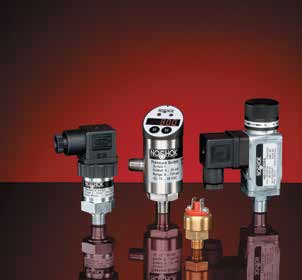 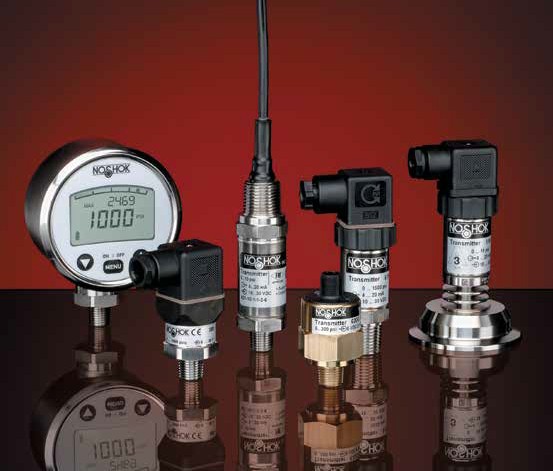 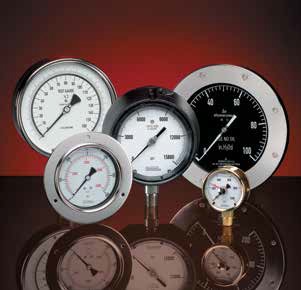 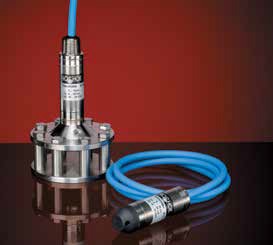 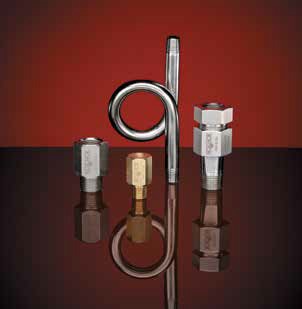 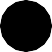 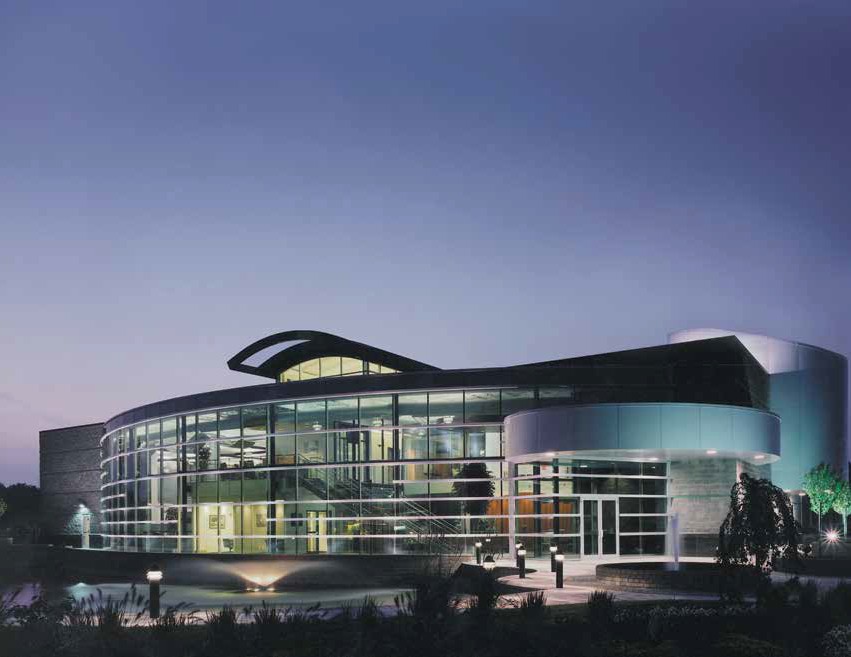 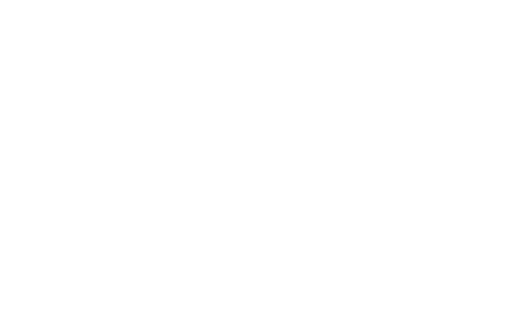 t NOSHOK, we pride ourselves on being innovators in the industry by continually offering the latest technology and measurement solutions, and providing the best customer support in the marketplace.Established in 1967, NOSHOK was one of the first companies to offer liquid filled pressure gauges. We also took a bold step by backing our quality gauges with an extended 3-year warranty. That unwavering standard of quality has endured forover 50 years, and as we have expanded our product offering we continue to provide industry-leading warranties. NOSHOK also leads the industry as one of the first companies to offer corrosion-resistant zinc nickel plating standard on our carbon steel valves.We have the capacity to put together special requirements which are so often hard to find. If you do not find what you need in this catalog, chances are we can still put a solution together.NOSHOK is committed to providing excellence on every level. Thank you for choosing NOSHOK products.Jeff N. Scott PresidentNOSHOK Corporate HeadquartersYour Single Source Instrumentation CompanyNOSHOK is a member and actively supports: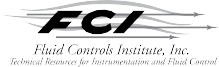 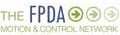 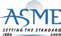 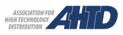 NOSHOK is an ISO 9001:2015 registered company. 	WARRANTY INFORMATION	NOSHOK’s Five Year Warranty applies to our 1000 and 1100 Series differential gauges.Our Three Year Warranty applies to our 300, 500, 502, 660, 760, and 900 Series liquid filled gauges; 10 Series liquid filledsanitary gauges; 1000 Series digital gauge; 100, 200, 300, 612, 613, 615/616, 621/622, 623/624, 625/626, 627, 640, 650, 660 and 800 Series transmitters & transducers; 11 Series sanitary transmitters, and 500, 800 Series electronic switch products.Our One Year Warranty applies to our 100, 200, 400, 402, 640, 740, and 800 Series dry gauges; 10 Series dry sanitary gauges; 100, 200, 300 and 400 Series mechanical switch products, and 628 Series intrinsically safe hammer union transmitter.NOSHOK guarantees all products to be free from defects in material and workmanship, to remain within catalogued accuracy specifications, and to operate within the catalogued performance specifications. These products must be operated within the catalogued environmental and application parameters. Determination of failure will be made by NOSHOK, Inc.’s equipment and personnel or a certified test facility specializing in this type of evaluation. Instrument failures determined to be caused by over-range, incompatibility with environment or product media and abuse will not be considered under this warranty. NOSHOK, Inc. will, at its discretion, repair or replace the instrument without cost to the customer.Limitations which apply are: Bourdon tube pressure gauges must be used within their calibrated maximum range to prevent damage. Pressure gauges must be operated within the following working pressure limits: Dynamic pressure application, 60% of the dial range; Static pressure applications, where no sharp fluctuations occur, 90% of the dial range. The gauges must be operated within specified ambient temperature ranges.CAUTION:Operating conditions including, but not limited to, system pressure, media compatibility and ambient conditions must be considered when selecting gauges and accessories, improper selections and use of gauges could possibly cause gauge failure and lead to possible property damage or personal injury. Refer to the American National Standard ASME B40.1 for the correct selection and use of dial indicating gauges.T A B L E O F C O N T E N T S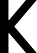 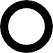 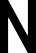 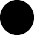     DIAL INDICATING PRESSURE GAUGES	ABS & Steel Case, Dry:100 SERIES	6-9Low Pressure Diaphragm:200 SERIES	10-13Brass Case, Liquid Filled:300 SERIES	14-17All Stainless Steel, Dry & Liquid Filled:400/500 SERIES	18-21All Stainless Steel, Dry & Liquid Filled, Extreme High Pressure:402/502 SERIES	22-25Process:600/700 SERIES	26-27Precision Test:800 SERIES	28-29ABS & Stainless Steel Case, Liquid Filled:900 SERIES	30-33In keeping with and for purpose of product and/or manufacturing process improvements, NOSHOK, Inc. reserves the right to make design changes without prior notice.	3T	A	B	L	E	O	F	C	O	N	T	E	N	T	S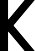 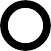 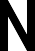 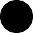    DIFFERENTIAL PRESSURE GAUGES	Piston Type:4T	A	B	L	E	O	F	C	O	N	T	E	N	T	S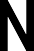 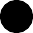   OEM TRANSMITTERS & TRANSDUCERS	Compact:300 SERIES	80-81High Volume:650 SERIES	82-83   HAZARDOUS LOCATION PRESSURE & LEVEL TRANSMITTERS	Explosion-Proof:621/622 SERIES	84-85Non-Incendive:623/624 SERIES	86-87Intrinsically Safe:625/626 SERIES	88-89Intrinsically Safe Submersible Level:627 SERIES	90-91Intrinsically Safe Hammer Union:628 SERIES	92-93  SANITARY PRESSURE TRANSMITTERS	ASME-BPE Sanitary Clamp:11 SERIES	94-95     PRESSURE SWITCHES	Mechanical Miniature Low Pressure:100 SERIES	96-97Mechanical Compact SPDT:200 SERIES	98-99Mechanical Compact SPDT with Adjustable Hysteresis:300 SERIES	100-101Mechanical Heavy-Duty:400 SERIES	102-103Electronic Mag-Switch:500 SERIES	104-105Electronic Indicating Pressure Transmitter/Switch:800 SERIES	106-107     ALL PRESSURE MEASUREMENT INSTRUMENTATION OPTIONS & ACCESSORIES	Piston-Type Snubbers, Sintered Snubbers, Pigtail Steam Syphons, Swivel Adaptors	108-111Reference Information	112-123Frequently Asked Questions	124-126Canadian Registration Numbers	1275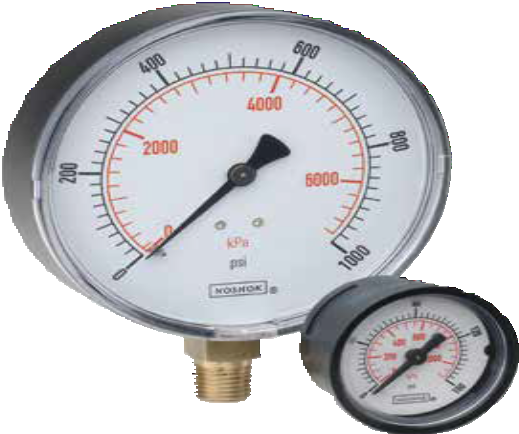 OPERATING SPECIFICATIONSWorking Pressure LimitationsDynamic PressureThe working pressure should be limited to 60% of the dial range.Static PressureThe working pressure, where no sharp fluctuations occur, should be limited to 90% of the dial rangeAPPLICATIONSHydraulics & pneumaticsMedicalPumps & compressorsRefrigeration controlsUtilitiesWater management100 SERIESGeneral purpose non-fillable dry gauge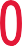 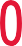 Vacuum and compound ranges through 0 psi to 15,000 psi1-1/2", 2", 2-1/2" and 4" gauge sizesStandard impact-resistant ABS & Steel caseCopper alloy and Brass wetted partsFor every 18 °F (10 °C) shift in temperature from which the gauge is calibrated, the user can experience up to ±0.4% additional error.For details on accuracy/standard dial configurationand dial layouts, see pages 56-61.WARNING: This product can expose you to chemicals including Lead, which is known to the State of California to cause cancer and birth defects or other reproductive harm. For more information go to www.P65Warnings.ca.gov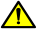 Please consult your local NOSHOK Distributor or NOSHOK, Inc. for availability and delivery information.NOTE: Refer to 100 Series options & accessories chart on page 50 for availability by part number.* A Steel, Stainless or chrome case & cover ring must be additionally ordered when lenses other than acrylic are utilized on all 100 Series.** Only 110 Series require a Steel, Stainless or chrome case & cover ring to be additionally ordered when utilizing a set pointer or cover ring.Please consult factory when a set pointer is to be utilized on a 120 Series.*** Other scales available on requestEXAMPLE	20 – 110 – 100 – psi – 1/4 – BSCGauge size	2"Case type	ABS, back connectionPressure range & scale option	psi to 100 psiConnection size	1/4" NPTOption	Black Steel Case     1.08"	 (27.5 mm)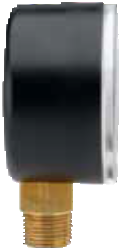 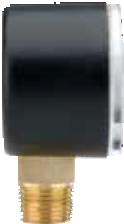 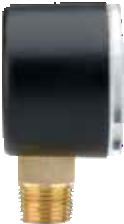 2.11"2.44"(62 mm)(53.5 mm)	 	     0.55" 		(14 mm) 		 	  0.37"(9.5 mm)	7 		1.59"	 (40.5 mm)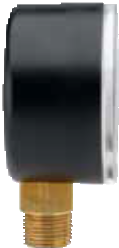 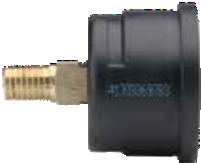  		 	  0.18" (4.5 mm)1.57"(40 mm)0.55"(14 mm)1.77"(45 mm)     1.04" (26.5 mm) 	1.67"	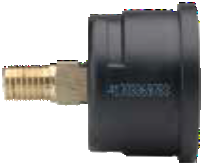 (42.5 mm)    		 	0.18" (4.5 mm)    1.57" (40 mm)	 0.39" (10 mm)0.16" (4 mm)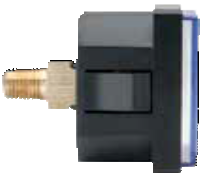 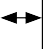 1.95"(49.5 mm)0.55"   (14 mm)     1.04" (26.5 mm)2.13"(54 mm)1.77"(45 mm)0.55"    (14 mm)      1.06"	(27 mm)1.90"(48.5 mm) 	25-110	1.67"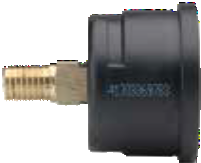 (42.5 mm)0.22" (5.5 mm)2.48"(63 mm)0.55"(14 mm)2.68"(68 mm)     1.40"  (35.5 mm)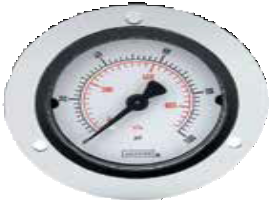 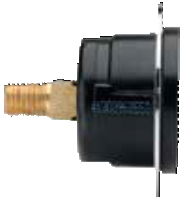 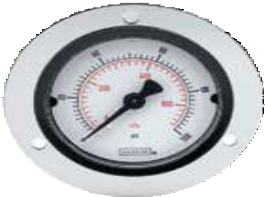  	25-110 Front Flange	 	3.35" (85 mm)	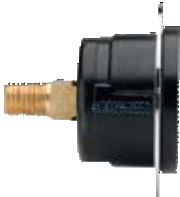 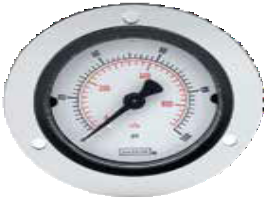  	2.95" (75 mm)	0.14"      (3.6 mm)120°0.20"     	  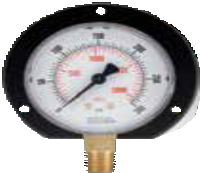 (5 mm)1.28" (32.5 mm)0.20"     	  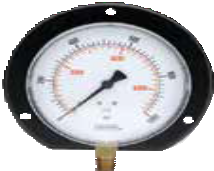 (5 mm)1.40"(35.5 mm)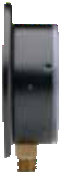 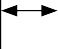 0.14"  (3.6 mm)120°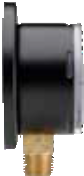  	  	 2.11"(53.5 mm)2.44"(62 mm)      0.55"(14 mm)0.14"     (3.6 mm)120° 	  	    3.94"(100 mm)3.29"(83.5 mm)	 	0.55"(14 mm) 	1.84" (46.7 mm)	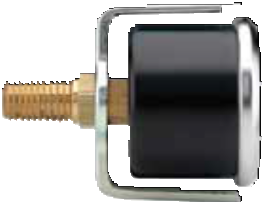  	  0.18" 	1.98" (50.3 mm)	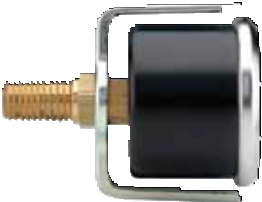  	2.07" (52.6 mm)	 	  0.19"	 		 	0.20"(4.5 mm)(4.9 mm)(5 mm)1.54"(39 mm)0.55" (14 mm)1.69"(42.8 mm)1.97"(50 mm)1.95"(50 mm)0.55"  (14 mm)2.12"(53.8 mm)2.40"(61 mm)2.44"(62 mm)0.55"  (14 mm)2.64"	3.58"(67 mm) (91 mm) 		1.12"	 (28.5 mm) 		1.15"	 (29.3 mm) 	1.25"	 (31.8 mm)m)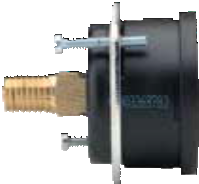 9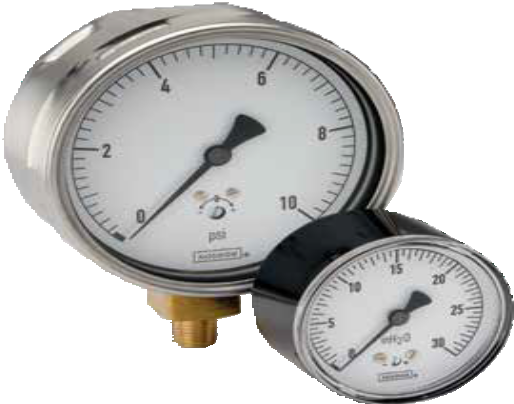 OPERATING SPECIFICATIONSWorking Pressure LimitationsDynamic PressureThe working pressure should be limited to 60% of the dial range.Static PressureThe working pressure, where no sharp fluctuations occur, should be limited to 90% of the dial rangeAPPLICATIONSFilter monitoringGas distributionHVACLeak detectionLevel indicationMedicalSERIESSensitive capsule-type, non-fillable dry gauge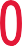 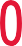 Vacuum ranges through 0 psi to 10 psi2-1/2" and 4" gauge sizesBlack painted Steel, Stainless Steel and impact-resistant ABS caseCopper alloy and Brass wetted partsFor every 18 °F (10 °C) shift in temperature from which the gauge is calibrated, the user can experience up to ±0.4% additional error.For details on accuracy/standard dial configurationand dial layouts, see pages 56-61.WARNING: This product can expose you to chemicals including Lead, which is known to the State of California to10	cause cancer and birth defects or other reproductive harm. For more information go to www.P65Warnings.ca.govPlease consult your local NOSHOK Distributor or NOSHOK, Inc. for availability and delivery information.NOTE: Refer to 200 Series Options & Accessories chart on page 51 for availability by part number.A Steel, Stainless or chrome cover ring must be additionally ordered when lenses other than acrylic are utilized on all 200 Series** Only available in 2-1/2" size, 20 oz/35 inH2O*** Not available on 25-200 modelEXAMPLEGauge size	.. 2-1/2"Case type	Steel, bottom connectionPressure range & scale option	0 inH20 to 30 inH20Connection size	1/4" NPTOption	Brass Press Fit Orifice 0.3 mm25 – 200 – 30 – inH20 – 1/4 – BP3)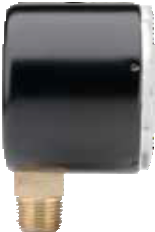 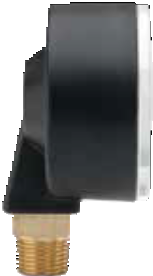 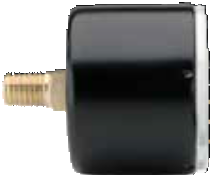 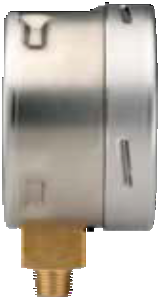 (511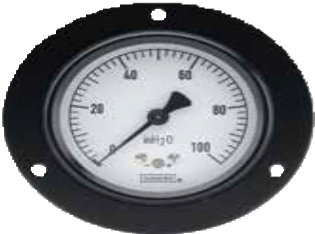 120° 	25-200 Rear Flange	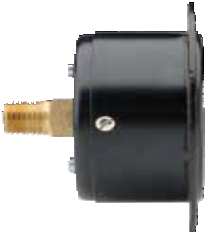 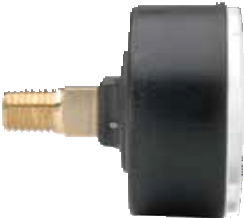    1.77" (45 mm) 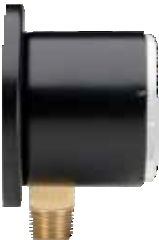 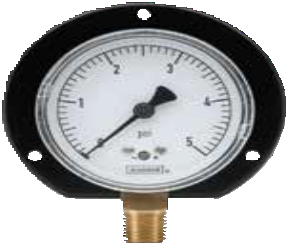 0.20" 	(5 mm) 	  		2.48"(63 mm)0.14" (3.6 mm)2.05"(52 mm)	 	     0.55" 		(14 mm)120° 	40-200 Rear Flange	0.14"  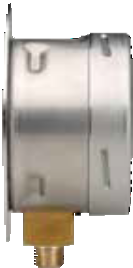 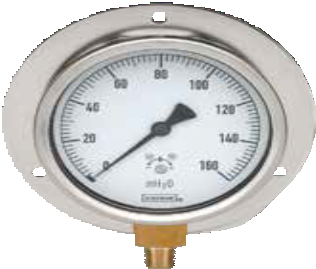 (3.6 mm)120°12 	25-210 Triangular  Bezel w/U-Clamp	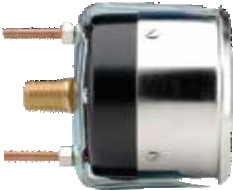  	25-224 with Panel Mount Clamp	1.58" (40.2 mm)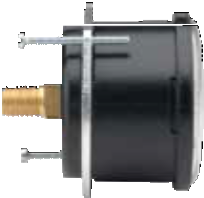  	25-234	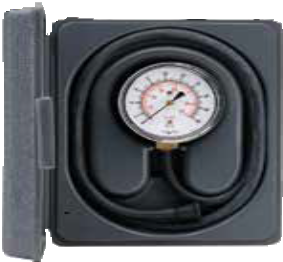 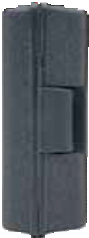 13SERIES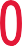 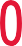 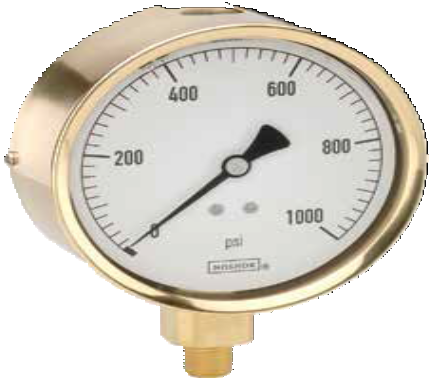 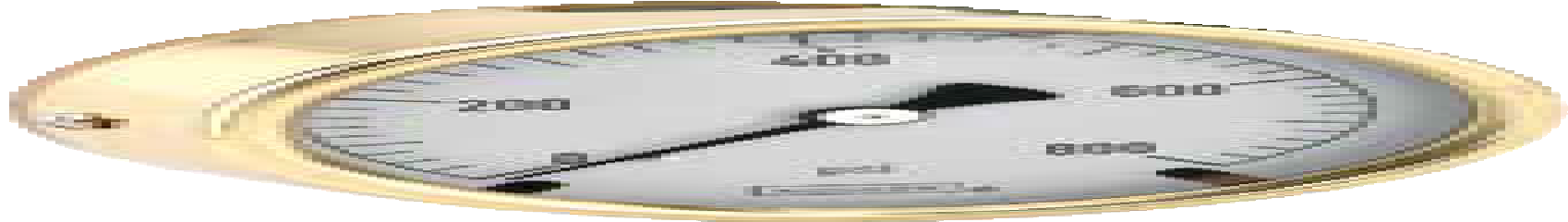 High quality, heavy-duty liquid filled gaugeVacuum and compound ranges through 0 psi to 15,000 psi2-1/2" and 4" gauge sizesDie cast Brass case with natural Brass finishCopper alloy or 316 Stainless Steel and Brass wetted partsOPERATING SPECIFICATIONSWorking Pressure LimitationsDynamic PressureThe working pressure should be limited to 60% of the dial range.Static PressureThe working pressure, where no sharp fluctuations occur, should be limited to 90% of the dial range.APPLICATIONSAutomotiveConstructionHydraulics & pneumaticsMiningStamping & forming pressesTransportationFor every 18 °F (10 °C) shift in temperature from which the gauge is calibrated, the user can experience up to ±0.4% additional error.**See page 51 for gauge fill options.For details on accuracy/standard dial configurationand dial layouts, see pages 56-61.WARNING: This product can expose you to chemicals including Lead, which is known to the State of California to14	cause cancer and birth defects or other reproductive harm. For more information go to www.P65Warnings.ca.govPlease consult your local NOSHOK Distributor or NOSHOK, Inc. for availability and delivery information.NOTE: Refer to 300 Series Options & Accessories chart on page 51 for availability by part number.EXAMPLE	40 – 300 – 3000 – psi – 1/4 – BT3Gauge size	4"Case type	Brass, bottom connectionPressure range & scale option	psi to 3,000 psiConnection size	1/4" NPTOption	Brass Press Fit Orifice 0.3 mm      1.77" 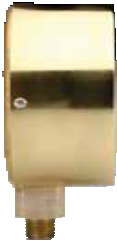 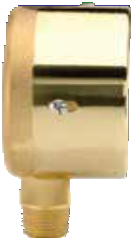 (45 mm)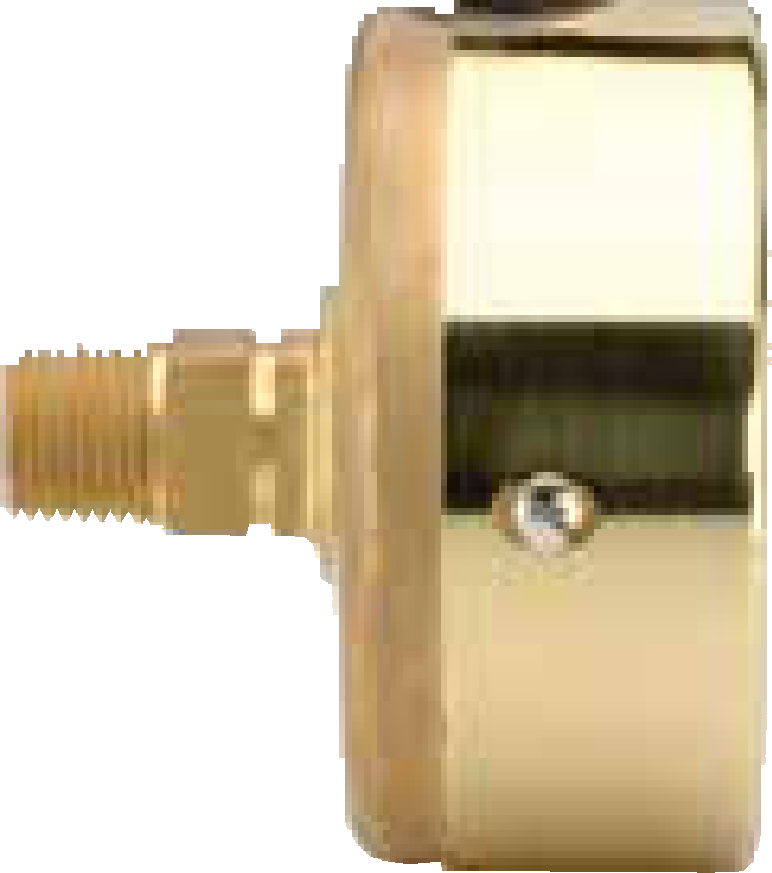       		3.94"(100 mm)3.46"(88 mm)      0.87"(22 mm) 	 0.53"(13.5 mm) 	  15 	3.46" (88 mm)	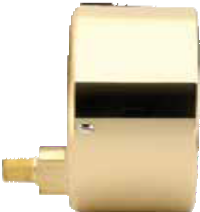  	3.35" (85 mm)	 	2.95" (75 mm)	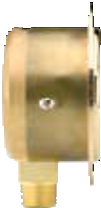 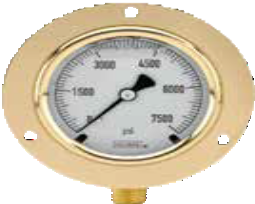 1.18"(30 mm)3.94"(100 mm)0.14"      (3.6 mm)0.87"    	 	(22 mm)1.77" (45 mm)120°1.79"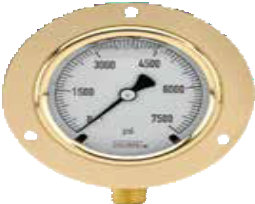 (45.5 mm)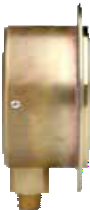      	      0.14"(3.5 mm) 	3.35" (85 mm)	 	2.95" (75 mm)	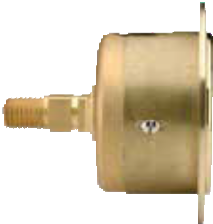 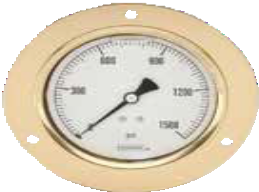 )0.20(5 mm)3.98"      	  	(101 mm)3.15"(80 mm)0.14"    (3.6 mm)0.87"(22 mm)120° 	5.20" (132 mm)	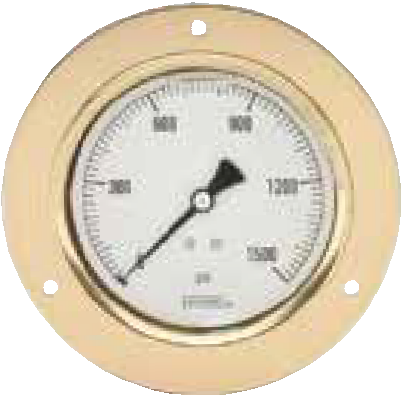 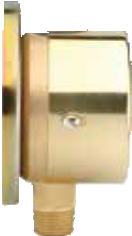 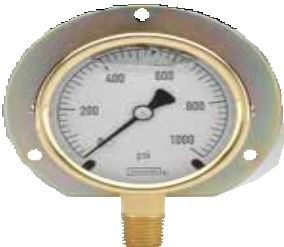  	4.53" (115 mm)	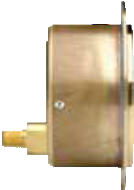 m)0.20"      (5 mm)0.14"    (3.6 mm)120°0.87"  (22 mm)120°160.08" 	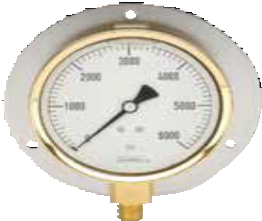 (2 mm)    1.85" (47 mm)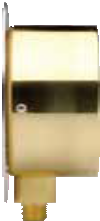 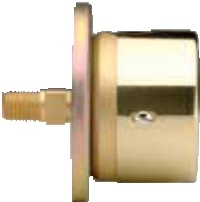 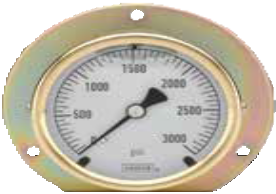  	  		3.94"(100 mm)(	3.46"(88 mm)	 	0.14"   (3.5 mm)	0.55"(14 mm)2.48"(63 mm) 		    0.87"(22 mm)120°	120° 	40-310 Rear Flange	 	5.20" (132 mm)	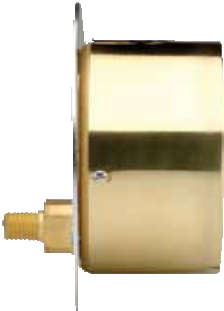 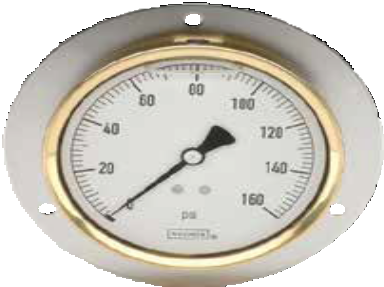  	4.57" (116 mm)	0.20"    (5 mm)120°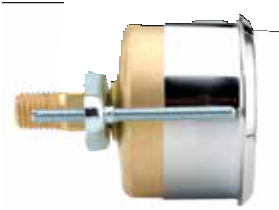 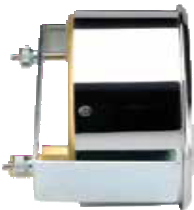 17OPERATING SPECIFICATIONSWorking Pressure LimitationsDynamic PressureThe working pressure should be limited to 60% of the dial range.Static PressureThe working pressure, where no sharp fluctuations occur, should be limited to 90% of the dial rangeAPPLICATIONSChemical processingOil field & offshorePaper millsAgriculture plantsMarineWater & wastewaterFor every 18 °F (10 °C) shift in temperature from which the gauge is calibrated, the user can experience up to ±0.4% additional error.** See page 51 for gauge fill options.For details on accuracy/standard dial configurationand dial layouts, see pages 56-61.18SERIESCorrosion-resistant fillable dry or liquid-filled gauge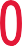 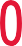 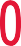 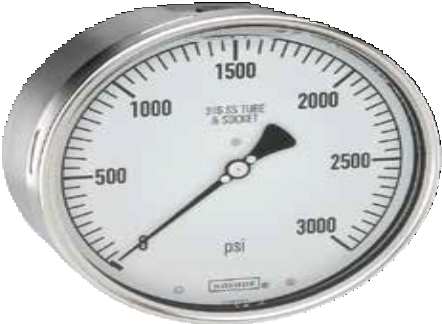 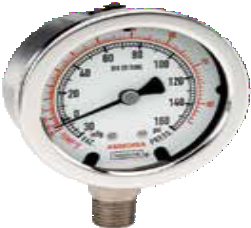 Vacuum and compound ranges through 0 psi to 20,000 psi1-1/2", 2-1/2", 4 and 6" gauge sizesStainless Steel case316 Stainless Steel wetted partsECE-R110 Certification for CNG/LNG Pressure Gauge Component(Part number 25-410-300-psi/bar only)WARNING: This product can expose you to chemicals including Chromium (VI) and Nickel, which are known to the State of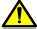 California to cause cancer and birth defects or other reproductive harm. For more information go to www.P65Warnings.ca.govPlease consult your local NOSHOK Distributor or NOSHOK, Inc. for availability and delivery information.NOTE: Refer to 400/500 Series options & Accessories chart on page 52 for availability by part number.* On 40-400, 40-410, 40-500, 40-510, 60-400, 60-410, 60-500, and 60-510 models with 20,000 psi, the accuracy is ±1.5% or 1.6%** 4" model only available with solid front case types*** Ammonia gauges are available in these ranges. To order, add " – AMMONIA" at the end of the part number.EXAMPLE	40 – 500 – 600 – psi – 1/2 – MIPGauge size	4"Case type	SS case, liquid filled, bottom connectionPressure range & scale option	psi to 600 psiConnection size	1/2" NPTOption	Maximum Indicating Pointer(25 mm)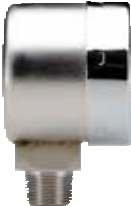 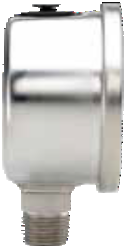 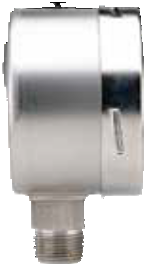 1.57"      		(40 mm)3.98"(101 mm)1.54"	 	(39 mm)    0.55"3.43"(87 mm)      0.87" 		(14 mm) 		 	 0.35"(9 mm)(22 mm) 		 		0.70" (17.7 mm) 	  19   *1.95" 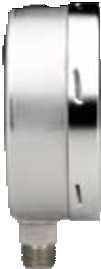 * ≥ 1,500 psi increase by 0.67" (17 mm)(49.5 mm)	 	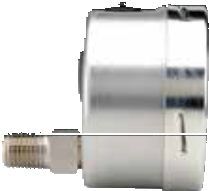  	1.61" (40.9 mm)		 1.97" (50 mm )	 	0.20"(5 mm)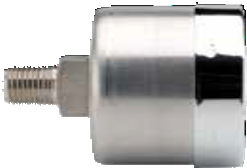 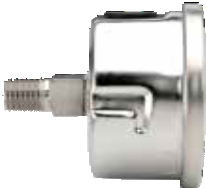  	3.37" (85.5 mm) 4.65"(118 mm)6.34"(161 mm)0.55" 1.57"(40 mm)2.44"(62 mm)0.55"2.68"(68 mm)1.18"(30 mm)3.98"(101 mm) 	     (14 mm)0.87"(22 mm) 		 		0.61" (15.5 mm)1.06" (27 mm)(14 mm)      1.26" (32 mm)0.87" (22 mm)	 2.13"	(54 mm)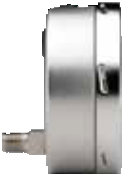 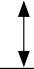 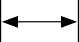 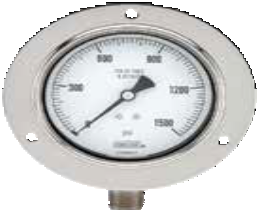 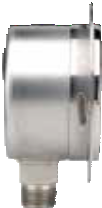 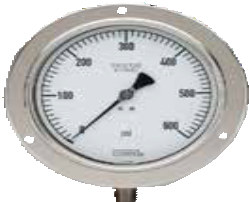 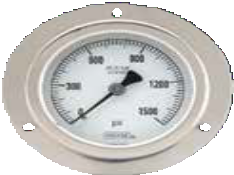 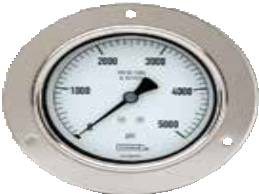    *2.95" 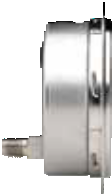 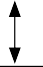 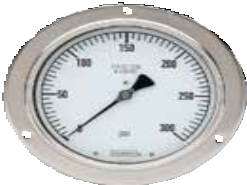 (75 mm)0.31"(8 mm)5.20" (132 mm)4.57" (116 mm)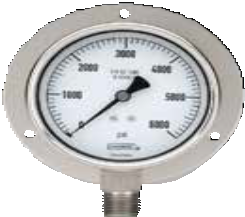 0.08"  	(2 mm)    2.20" (56 mm)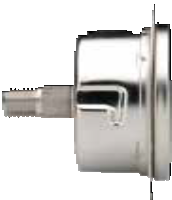 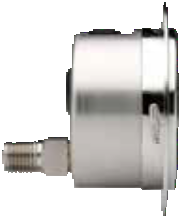 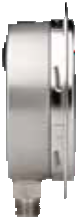 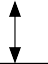 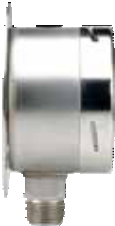 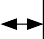 0.20"   (5 mm)1.97"(50 mm)	 	6.34"(161 mm)0.20"  (5 mm)3.43"3.97"(101 mm)0.87"    	 	(22 mm)(87 mm)	 	      0.87"20	120°  1.95" (49.5* mm)≥ 1,500 psi increaseby 0.67" (17 mm)120°0.70" (17.7 mm)(22 mm)0.11"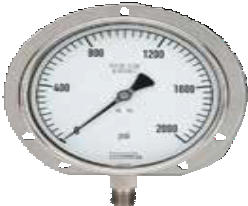 *1.91" (48.5 mm) 	5.20" (132 mm)	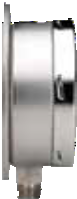 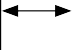 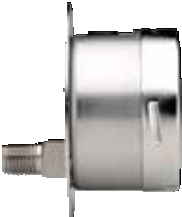 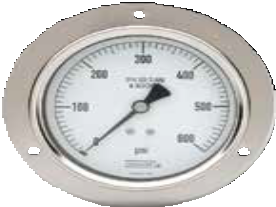 (3 mm)  		 	 	4.57" (116 mm)	0.23"  (5.8 mm)120°4.65"(118 mm)0.61"  		 	(15.5 mm)6.34"(161 mm)       0.87"(22 mm)0.20"(5 mm)120°*1.95" (49.5 mm)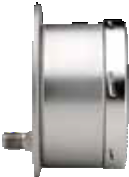 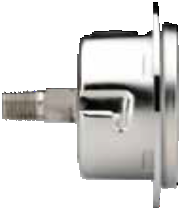 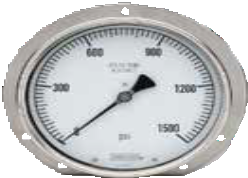 0.11" 		 	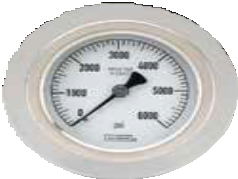 (3 mm)0.23"    (5.8 mm)120°1.97"(50 mm) 	0.87"  (22 mm) 		6.34"(161 mm)   *3.27" (83 mm)120°)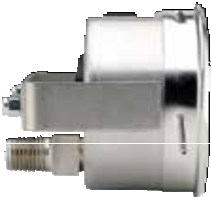 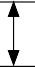 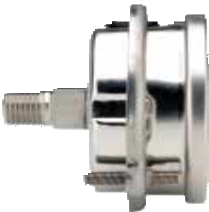 6.34"(161 mm)1.97"(50 mm)3.07" (78 mm) 		 	  0.20"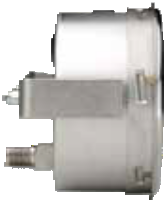 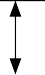 (5 mm)6.85"(174 mm)0.87"(22 mm)    *1.95" (49.5 mm)* Dimension will be 0.67" (17 mm) for pressure ranges above 1,500 psi.21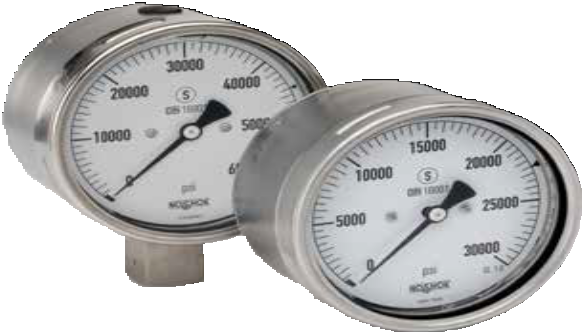 OPERATING SPECIFICATIONSWorking Pressure LimitationsDynamic PressureThe working pressure should be limited to 65% of the dial range.Static PressureThe working pressure, where no sharp fluctuations occur, should be limited to 75% of the dial rangeAPPLICATIONSPumps & compressorsHigh pressure processingTest equipment & systemsWater jet cuttingFor details on accuracy/standard dial configurationand dial layouts, see pages 56-61.SERIESCorrosion-resistant dry or liquid-filled gauge for high pressure applications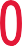 Ranges from 0 psi to 30,000 psi through 0 psi to 85,000 psi4" and 6" gauge sizesSolid front design with a blow out back in accordance to EN 837, S3 Safety PatternStainless Steel caseNiFe alloy/316L Stainless Steel wetted partsDIN 16001 compliantSERIES	SPECIFICATIONSFor every 68 °F (20 °C) shift in temperature from which the gauge is calibrated, the user can experience up to ±0.4% additional error.WARNING: This product can expose you to chemicals including Chromium (VI) and Nickel, which are known to the State ofCalifornia to cause cancer and birth defects or other reproductive harm. For more information go to www.P65Warnings.ca.gov22*	Bottom connection only.Please consult your local NOSHOK Distributor or NOSHOK, Inc. for availability and delivery information.** Only available on 60-402 and 60-502 models, with ±1.6% accuracy.*** Additional process connection sizes available, consult factory.EXAMPLE	40 – 402 – 30000 – psi – 9/16-18 – BRSPGauge size	4"Case type	Dry, bottom connectionPressure range & scale option	psi to 30,000 psiConnection size	9/16″-18 UNF 2B high pressure coneOption	Bayonet Ring Adjustable Set Pointer 	9/16″-18 UNF 2B High Pressure Cone Connection	Female	Male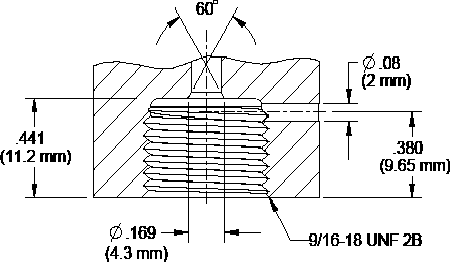 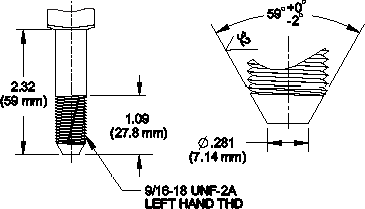  	  232.34"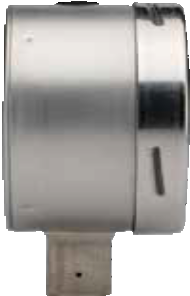 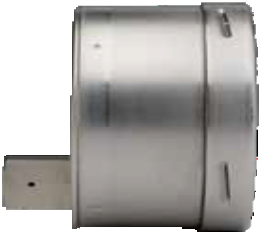  	 (59.5 mm)  	0.67"(17 mm)3.90"(99 mm) 	   	 1.18"(30 mm)3.98"(101 mm)    0.87" sq(22 mm) 	   3.66"    	(93 mm) 	    2.56"     	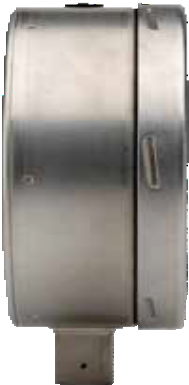 (65 mm)0.69" 	 (17.5 mm)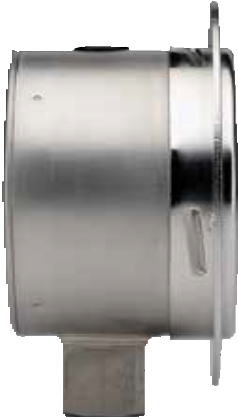 6.26"(159 mm)6.34"(161 mm)4.65"(118 mm)1.06"(27 mm)0.87" sq(22 mm)24 	40-412  Front Flange	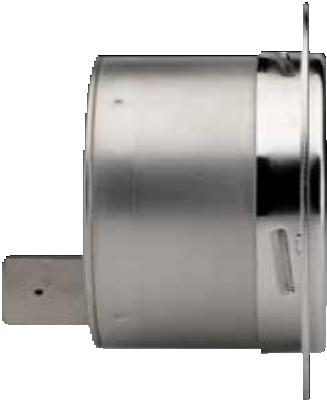  	60-402/502  Front Flange	 	    2.56"     	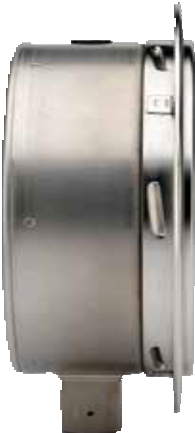 (65 mm) 	  0.31"(8 mm)6.26"(159 mm)6.34"(161 mm)7.72"(196 mm)4.65"(118 mm)1.06"(27 mm)" sq(22 mm)25SERIES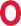 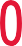 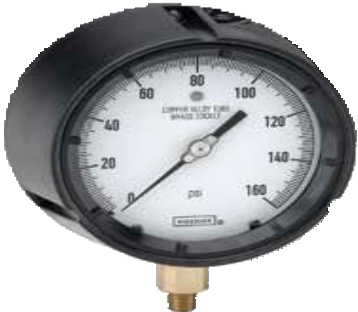 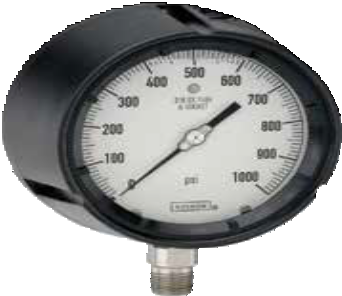 Turret style dry or liquid-filled gaugeVacuum and compound ranges through 0 psi to 15,000 psi4-1/2" gauge sizesBlack phenolic safety case with solid front and blow-out back PBTPhosphor bronze, 316 Stainless Steel and Brass wetted partsOPERATING SPECIFICATIONSWorking Pressure LimitationsDynamic PressureThe working pressure should be limited to 60% of the dial range.Static PressureThe working pressure, where no sharp fluctuations occur, should be limited to 90% of the dial rangeAPPLICATIONSInjection molding machinesLaboratory & test equipmentPower generationOil field & offshoreUtilitiesWater & wastewater* For every 18 °F (10 °C) shift in temperature from which the gauge is calibrated, the user can experience up to ±0.4% additional error.** See page 51 for gauge fill options.For details on accuracy/standard dial configurationand dial layouts, see pages 56-61.26NOSHOK 600 Series Gauges:WARNING: This product can expose you to chemicals including Lead, which is known to the State of California to cause cancer and birth defects or other reproductive harm. For more information go to www.P65Warnings.ca.govNOSHOK 700 Series Gauges:WARNING: This product can expose you to chemicals including Chromium (VI) and Nickel, which are known to the State ofCalifornia to cause cancer and birth defects or other reproductive harm. For more information go to www.P65Warnings.ca.govPlease consult your local NOSHOK Distributor or NOSHOK, Inc. for availability and delivery information.NOTE: Refer to 600/700 Series Options & Accessories chart on page 52 for availability by part number.EXAMPLE	45 – 740 – 100 – psi – 1/2 – ST8Gauge size	.. 4-1/2"Case type	SS internals, dry, bottom connectionPressure range & scale option	psi to 100 psiConnection size	1/2" NPTOption	316SS Threaded Orifice 0.8 mm 	45-640/660 & 45-740/760	 	3.39"	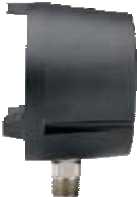 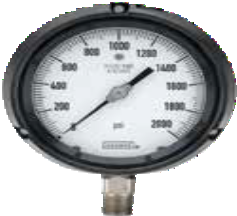 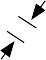 (86 mm)3.82"5.08"(129 mm)1.06" (27 mm)1.69" (43 mm)(97 mm) 	45-640/660 & 45-740/760 Panel Mount  Ring	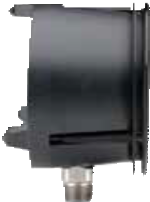 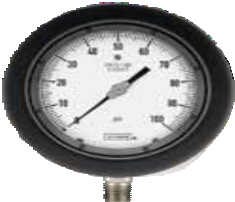 27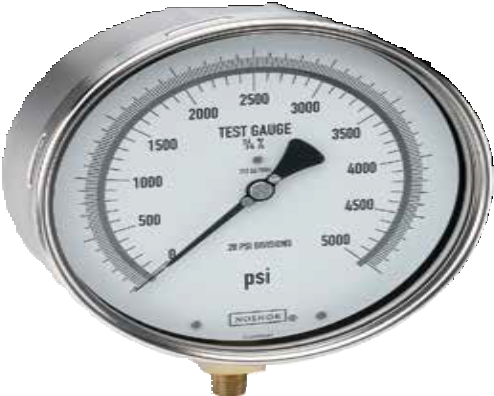 OPERATING SPECIFICATIONSWorking Pressure LimitationsStatic PressureThe working pressure, where no sharp fluctuations occur, should be limited to 100% of the dial range. NOTE: 800 Series Precision Test gauges are not intended for dynamic applications.APPLICATIONSAerospace equipmentGauge repair facilitiesLaboratory & test equipmentPrecision measurementSERIESHighly accurate dry gauge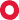 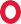 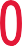 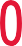 Vacuum and compound ranges through 0 psi to 6,000 psi6" gauge sizeStainless Steel caseBeryllium copper, 316 Stainless Steel, and Brass wetted partsFor every 18 °F (10 °C) shift in temperature from which the gauge is calibrated, the user can experience up to ±0.4% additional error.For details on accuracy/standard dial configurationand dial layouts, see pages 56-61.WARNING: This product can expose you to chemicals including Lead, which is known to the State of California to28	cause cancer and birth defects or other reproductive harm. For more information go to www.P65Warnings.ca.govPlease consult your local NOSHOK Distributor or NOSHOK, Inc. for availability and delivery information.NOTE: Refer to 800 Series Options & Accessories chart on page 52 for availability by part number.EXAMPLE	60 – 800 – 100 – psi – 1/4 – GCGauge size	6"Case type	SS case, bottom connectionPressure range & scale option	psi to 100 psiConnection size	1/4" NPTOption	Gauge Carrying Case*1.95" (49.5 mm)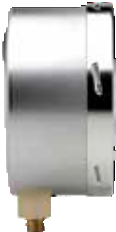 7.72" (196 mm)7.01" (178 mm)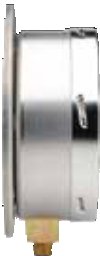 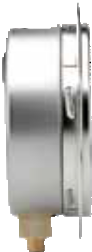 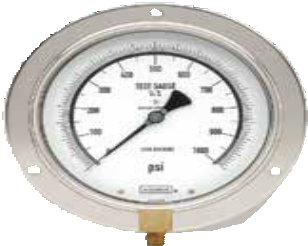 4.61"(117 mm)6.34"(161 m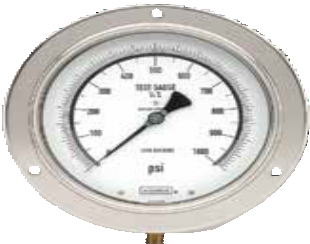 0.61" (15.5 mm)     0.87"(22 mm)120°0.61" (15.5 mm)120°0.61" (15.5 mm)*For ranges ≤60 psi and ≥1,500 psi,increase by 0.63" (16 mm) 	  29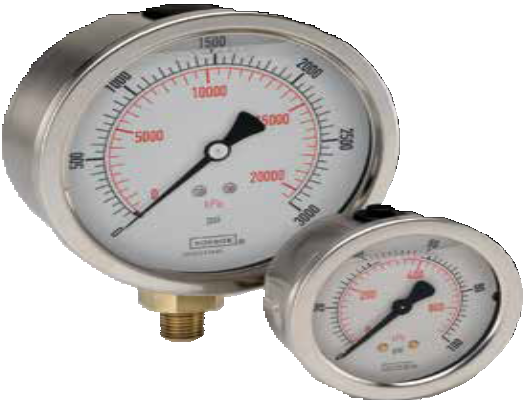 OPERATING SPECIFICATIONSWorking Pressure LimitationsDynamic PressureThe working pressure should be limited to 60% of the dial range.Static PressureThe working pressure, where no sharp fluctuations occur, should be limited to 90% of the dial rangeAPPLICATIONSAutomotiveConstructionHydraulics & pneumaticsPower generationTransportationWater managementFor details on accuracy/standard dial configurationand dial layouts, see pages 56-61.30SERIESHigh quality liquid filled gauge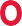 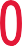 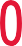 Vacuum and compound ranges through 0 psi to 15,000 psi1-1/2", 2", 2-1/2" and 4" gauge sizesImpact-resistant ABS and Stainless Steel caseCopper alloy and Brass wetted partsFor every 18 °F (10 °C) shift in temperature from which the gauge is calibrated, the user can experience up to ±0.4% additional error.**See page 51 for gauge fill options.WARNING: This product can expose you to chemicals including Lead, which is known to the State of California to cause cancer and birth defects or other reproductive harm. For more information go to www.P65Warnings.ca.govPlease consult your local NOSHOK Distributor or NOSHOK, Inc. for availability and delivery information.NOTE: Refer to 900 Series Options & Accessories chart on page 53 for availability by series number.* Includes FKM o-ringEXAMPLE	25 – 910 – 1000 – psi /kPa – 1/4 – PMCGauge size	.. 2-1/2"Case type	ABS case, liquid filled, back connectionPressure range & scale option	0 psi to 1,000 psi/kPaConnection size	1/4" NPTOption	Panel Mount Clamp    1.26" 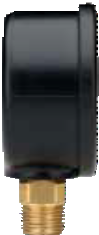 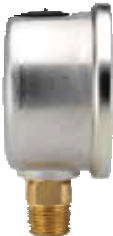 (32 mm)2.68"(68 mm)2.13"(54 mm)      0.55"(14 mm)0.51" (13 mm) 	  31 	1.89"	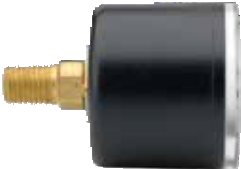 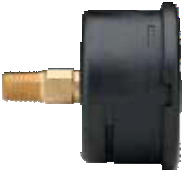 (48 mm)0.24" (6 mm)1.85"(47 mm)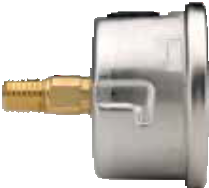 0.20" (5 mm)2.48"(63 mm)0.55"  2.68"(68 mm)2.45"(62.2 mm)0.55"  2.68"(68 mm)(14 mm)(14 mm)    1.14" (29 mm)      1.26"	(32 mm)      1.85" 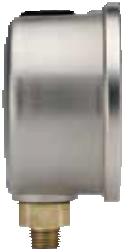 (47 mm)      	 	* 2.58"	(65.5 mm)	0.30"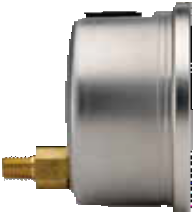 (7.5 mm)3.94"	 	(100 mm)* 3.15"(80 mm)4.21"(107 mm)3.94"	 	(100 mm)  1.18"(30 mm)4.21"(107 mm)1/4" NPT shownAdd 6 mm for 1/2" NPT0.61"(15.5 mm)      0.87"(22 mm)0.87"  (22 mm)      1.85"	(47 mm) 	1.73"	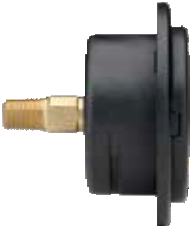 (44 mm)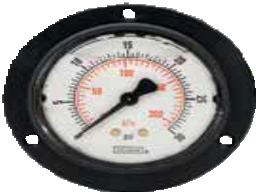 0.39" (10 mm) 	1.77"	(45 mm) 		 	0.28" (7 mm)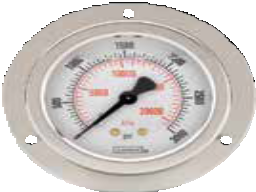 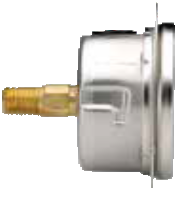 0.14" (3.6 mm)0.55"   (14 mm)2.48"(63 mm)0.14"    (3.6 mm)0.55"  (14 mm)2.45"(62.2 mm)120°32     1.14" (29 mm)120°   1.26" (32 mm)2.53" (64.2 mm)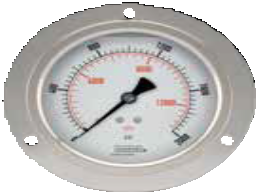 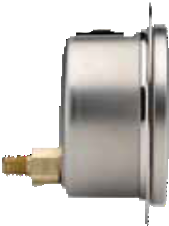 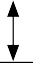 0.35"(8.8 mm)5.20" (132 mm)4.57" (116 mm)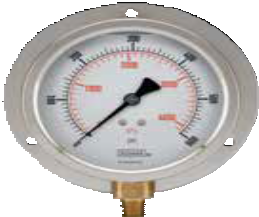 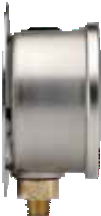 0.19"    (4.8 mm)1.18"(30 mm) 		4.21"(107 mm)0.14 " (3.6 mm)120°0.87"  (22 mm)	 	1.85"(47 mm)120°(17.5 mm)0.14" (3.6 mm)0.08" 	(2 mm)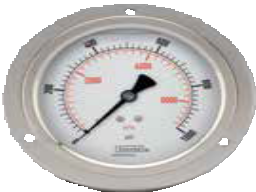 1.18"(30 mm)     1.93" (49 mm)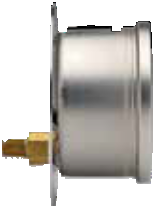 4.21"(107 mm)2.45"(62.2 mm)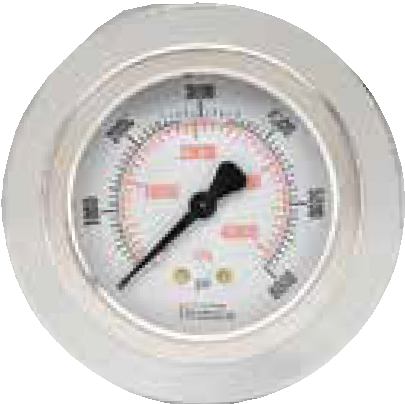  	2.05"	(52 mm)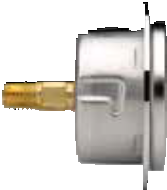 0.55"(14 mm)0.98"	 	 0.28"120°2.87"(73 mm)(25 mm)(7 mm) 	1.89"	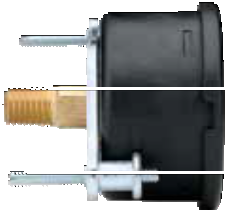 (48 mm)	 		 	0.24" (6 mm) 	1.85"	(47 mm) 		 	0.20" (5 mm)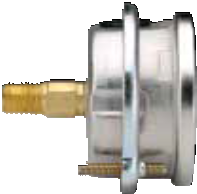 2.45"(62.2 mm)2.68"(68 mm)2.45"(62.2 mm)2.68"(68 mm) 	1.14"	(29 mm)    1.26" (32 mm)331000 SERIES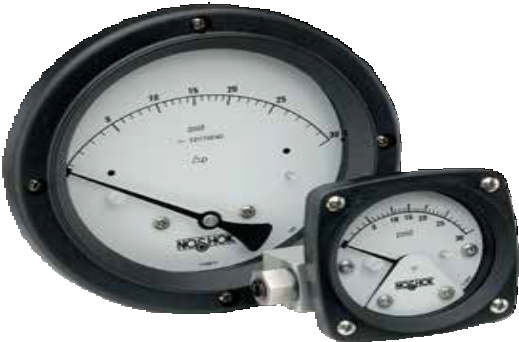 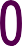 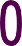 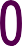 Simple, rugged, compact differential pressure gaugeRanges from 0 psid to 5 psid through 0 psid to 110 psid2-1/2", 4-1/2" and 6" gauge sizesEngineered plastic gauge caseClear anodized Aluminum and 316 Stainless Steel wetted partsSPECIFICATIONSPressure ranges	0 psid to 5 psid through 0 psid to 110 psidMax. working static pressure	Aluminum 3,000 psig; Stainless Steel 6,000 psigAccuracy	±3/2/3% of full scale on rising pressureAPPLICATIONSHeat exchangersFilter monitoringTemperature ranges (Including switch option)Temperature ranges(4-20 mA transmitter option)Media -40 °F to 200 °F (-40 °C to 93 °C)Ambient -40 °F to 200 °F (-40 °C to 93 °C)Storage -40 °F to 200 °F (-40 °C to 93 °C)Ambient -20 °F to 150 °F (-29 °C to 66 °C)Flow indicationLevel indicationMeasuring element	316 Stainless Steel and ceramic piston/magnetO-ring & diaphragm material	NBRConnection	1/4” NPT female, back connectionSensor housing material	Clear anodized AluminumCase	Engineered plasticBezel	Engineered plasticLens	Shatter-resistant acrylicPointer	Balanced Aluminum, black finishDial	Aluminum, white background with black scaleMovement	MagneticSPDT, 3W, 0.25 Amp, 125 Vac/Vdc (standard) (switch adjustable range of 15-95%). Other options available, consult factory.WARNING: This product can expose you to chemicals including Chromium (VI) and Nickel, which are known to the State of34	California to cause cancer and birth defects or other reproductive harm. For more information go to www.P65Warnings.ca.govPlease consult your local NOSHOK Distributor or NOSHOK, Inc. for availability and delivery information.Other ranges and scales available on request.** Only available with dry, 4-1/2" gauge size with Aluminum case.*** Available with dry gauge only, 2-1/2" and 4-1/2" gauge sizes only.†	Optional Silicone filling available with 2-1/2" and 6" gauge case sizes, and 4-1/2" gauge case size with Aluminum case and standard shatter-resistant acrylic lens only.EXAMPLE	25-10 1 2 – P5 – A 2 P – 1Gauge size & series	.. 2-1/2" 1000 SeriesConnection location	BackConnection size	1/4" NPT femalePressure range	0 psid to 5 psidSensor housing material	Aluminum, clearO-ring material	FKMCase material	Engineered plasticLens	Shatter-resistant acrylic 	  35 	2-1/2" Gauge	1.42"(36.0 mm)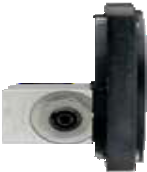 0.12" (3.1 mm)3.39"(86.0 mm)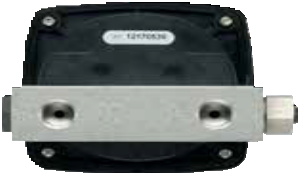 1.00"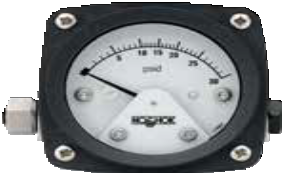 (25.4 mm)Ø3.00" (76.1 mm)1.25"	 	(31.8 mm) 	2.00"	(50.7 mm) 	2.12"	(53.8 mm) 	4.0"	(102 mm)0.50" 	 (12.7 mm) 	4-1/2" Gauge	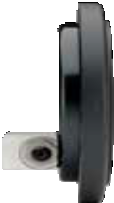 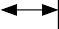 Ø6.30" (Ø160.0 mm)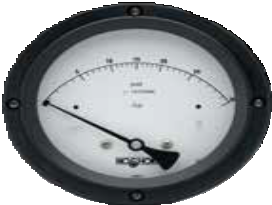 1.25" (31.8 mm)0.14" (3.6 mm)1.00" (25.4 mm)Ø5.22" (132.5 mm)1.47"(37.3 mm)1.72" (43.6 mm)     	      2.43" (61.7 mm)    2.12" (53.8 mm)3.39" (86.0 mm)4.0" (102 mm) 	6" Gauge	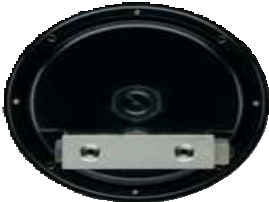 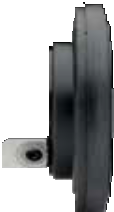 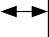 Ø8.18" (Ø207.6 mm)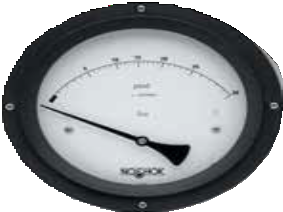 1.25" (31.8 mm)0.15" (3.8 mm)1.00"(25.4 mm)  	Ø6.95" (176.4 mm)1.55"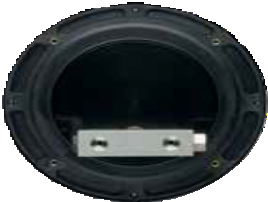 (39.4 mm)2.04" (51.7 mm)36     2.98" (75.8 mm) 	Single switch, flying leads with grommet wire seal			Dual switch, flying leads with grommet wire seal	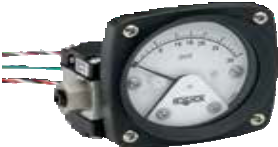 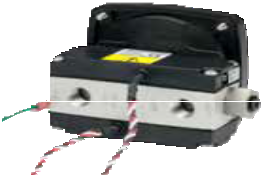 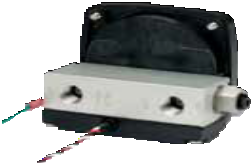 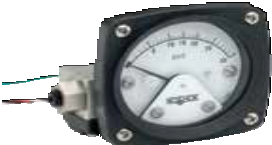  	Single switch, flying leads with 1/4" female NPT, NEMA 4X			Dual switch, flying leads with 1/4" female NPT, NEMA 4X	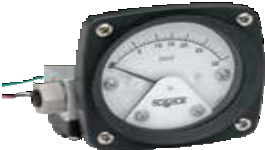 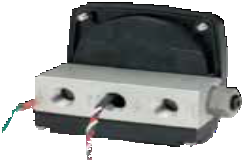 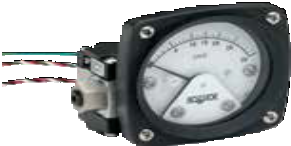 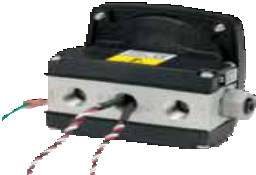  	Single switch with Hirschman electrical connection			Dual switch with Hirschman electrical connection	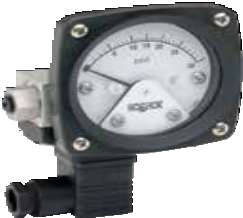 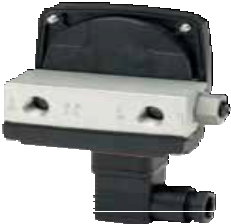 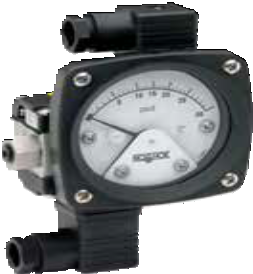 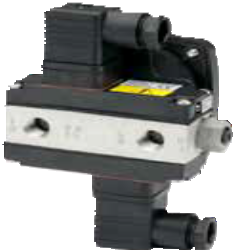  	4-20 mA transmitter in NEMA 4x IP65 plastic enclosure with terminal strip (1/2" female NPT conduit connection)	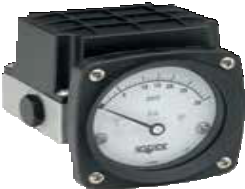 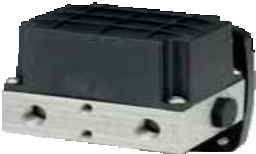 371100 SERIES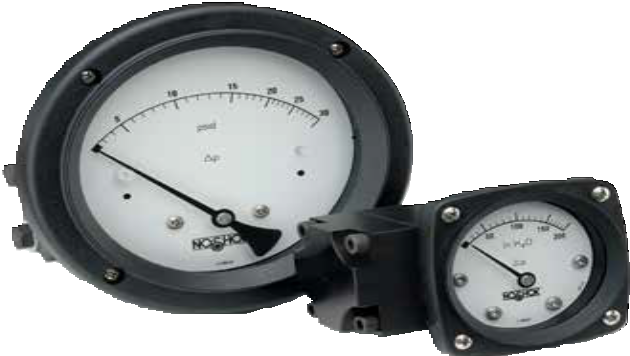 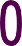 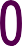 Simple, rugged, compact differential pressure gaugeRanges from 0 inH2O to 20 inH2O through 0 psid to 100 psid2-1/2", 4-1/2" and 6" gauge sizesEngineered plastic gauge caseBlack anodized Aluminum and 316 Stainless Steel wetted partsSPECIFICATIONSPressure ranges	0 inH2O to 20 inH2O through 0 psid to 100 psidMax. working static pressure	Aluminum & Stainless Steel 3,000 psig; Brass 1,500 psigAccuracy	±3/2/3% of full scale on rising pressureAPPLICATIONSHeat exchangersTemperature ranges (Including switch option)Temperature rangesMedia -40 °F to 200 °F (-40 °C to 93 °C)Ambient -40 °F to 200 °F (-40 °C to 93 °C)Storage -40 °F to 200 °F (-40 °C to 93 °C)Ambient -20 °F to 150 °F (-29 °C to 66 °C)Filter monitoringFlow indicationLevel indication  (4-20 mA transmitter option)		 Measuring element	316 Stainless Steel and ceramic magnetO-ring & diaphragm material	NBRConnection	1/4” NPT female, back connectionSensor housing material	Black anodized AluminumCase	Engineered plasticBezel	Engineered plasticLens	Shatter-resistant acrylicPointer	Balanced Aluminum, black finishDial	Aluminum, white background with black scaleMovement	MagneticSPDT, 3W, 0.25 Amp, 125 Vac/Vdc (standard) (switch adjustable range of 15-95%). Other options available, consult factory.WARNING: This product can expose you to chemicals including Chromium (VI) and Nickel, which are known to the State of38	California to cause cancer and birth defects or other reproductive harm. For more information go to www.P65Warnings.ca.govPlease consult your local NOSHOK Distributor or NOSHOK, Inc. for availability and delivery information.* Other ranges and scales available on request.** Only available with dry, 4-1/2" gauge size with Aluminum case.*** Not available with switch or transmitter option.† Available with dry gauge only, 2-1/2" and 4-1/2" gauge sizes only.† † Optional Silicone filling available with 2-1/2" and 6" gauge case sizes, and 4-1/2" gauge case size with Aluminum case and standard shatter-resistant acrylic lens only.EXAMPLE	25-11 1 2 – P75 – A 2 P – 1Gauge size & series	.. 2-1/2" 1100 SeriesConnection location	BackConnection size	1/4" NPT femalePressure range	0 psid to 75 psidSensor housing material	Aluminum, blackO-ring material	FKMCase material	Engineered plasticLens	Shatter-resistant acrylic 	  39 	2-1/2" Gauge  (<25 psid)	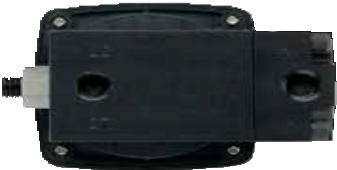 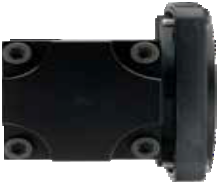  	   0.04"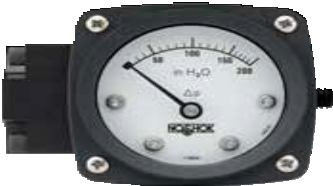 (1.1 mm) 	4-1/2" Gauge (<25 psid)	Ø6.30" (Ø160.0 mm)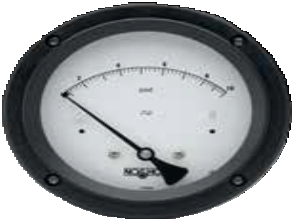 2.00 (50.8 mm)0.14" (3.6 mm)1.30" (33.0 mm) 	 2.00" (50.8 mm)Ø5.22" (132.5 mm)1.02" 	(25.8 mm) 	2.47"	(62.7 mm) 	3.20"	(81.3 mm) 	2.80"	(71.1 mm)3.85" (97.8 mm)4.4" (112 mm) 	6" Gauge (<25 psid)	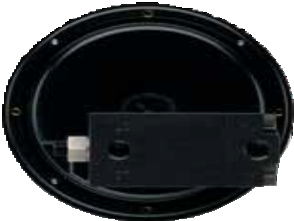 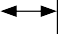 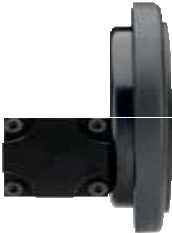 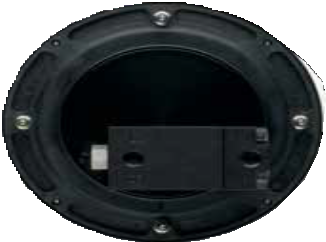 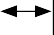 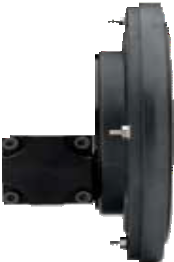 Ø8.18" (Ø207.6 mm)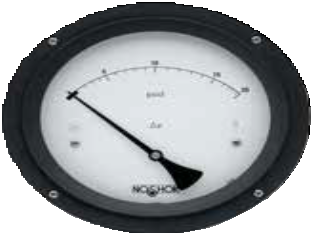 2.00 (50.8 mm)0.15" (3.8 mm) 	 2.00" (50.8 mm)Ø6.95" (176.4 mm)1.10"(27.9 mm) 	2.79" (70.9 mm) 	3.74"	40	(94.9 mm) 	2-1/2" Gauge  (≥25 psid)	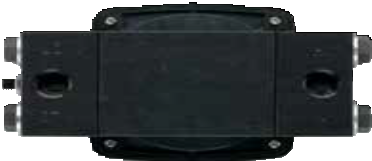 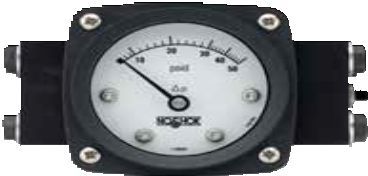 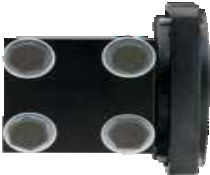 0.04"(1.1 mm) 	4-1/2" Gauge (≥25 psid)	Ø6.30" (Ø160.0 mm)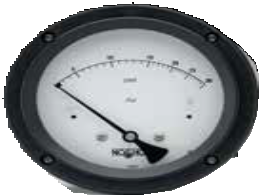 2.00 (50.8 mm)	 	 	0.14" (3.6 mm)2.00" (50.8 mm)Ø5.22" (132.5 mm)1.02" 	 (25.8 mm)     2.47" (62.7 mm)     3.20"	(81.3 mm) 	3.80"	(96.5 mm)4.70" (119.4 mm)5.27" (133.8 mm) 	6" Gauge (≥25 psid)	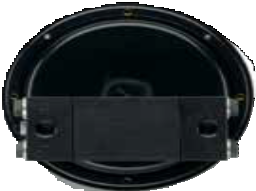 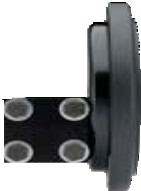 Ø8.18" (Ø207.6 mm)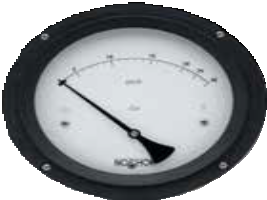 2.00 (50.8 mm) 	 2.00" (50.8 mm)0.15" (3.8 mm)Ø6.95" (176.4 mm)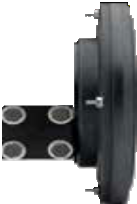 1.10"(27.9 mm)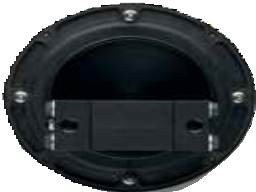 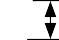     2.79" (70.9 mm) 	3.74"	(94.9 mm) 	4-20 mA Transmitter  in NEMA 4x Enclosure	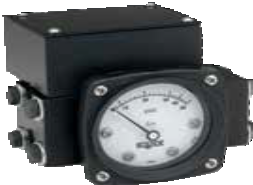 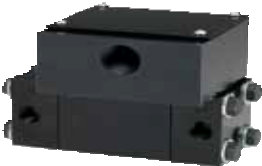  	Single Switch  in NEMA 4x Enclosure	41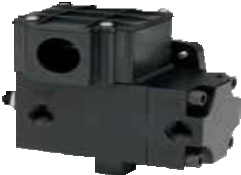 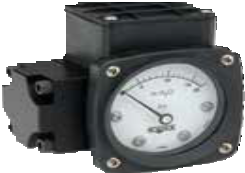 1000 Series 2-1/2"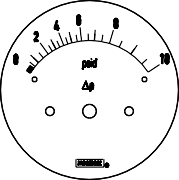 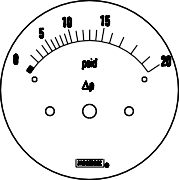 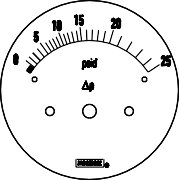 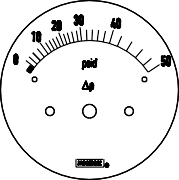 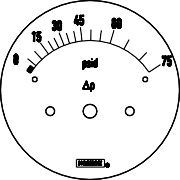 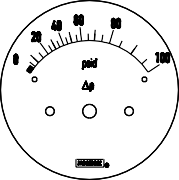 1000 Series 4-1/2"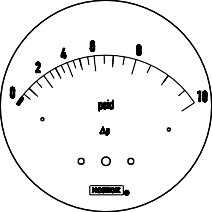 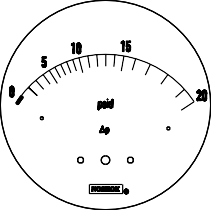 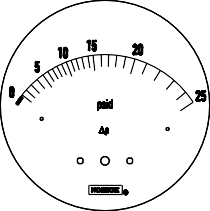 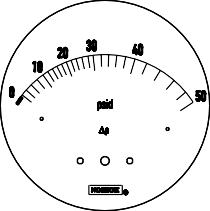 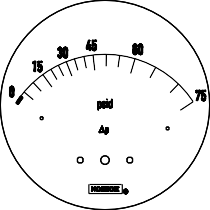 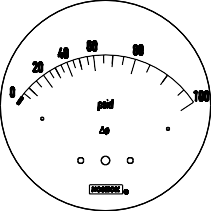 1100 Series 2-1/2"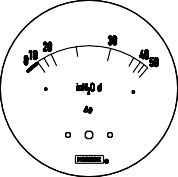 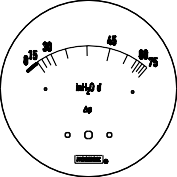 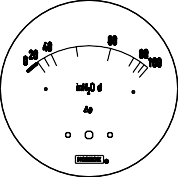 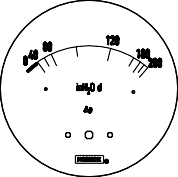 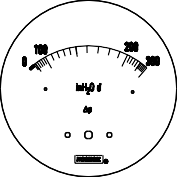 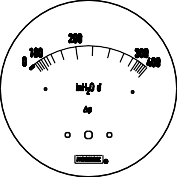 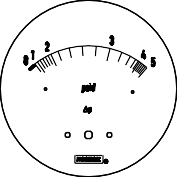 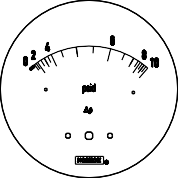 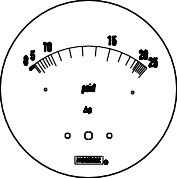 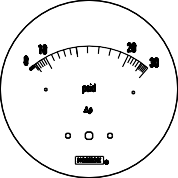 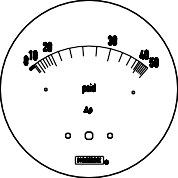 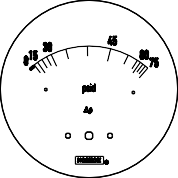 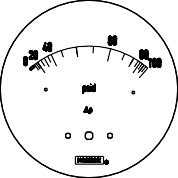 421100 Series 4-1/2"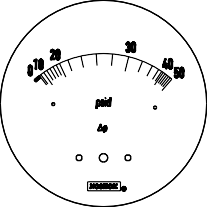 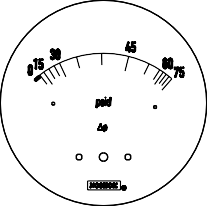 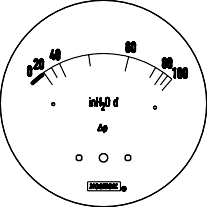 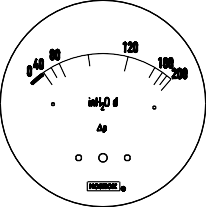 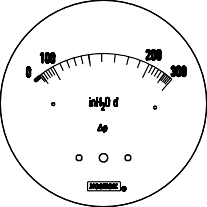 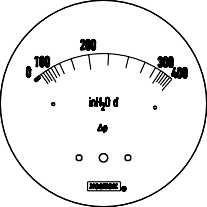 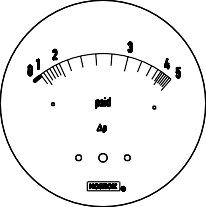 1100 Series 4-1/2"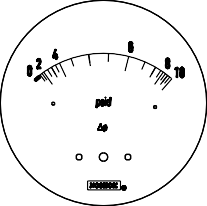 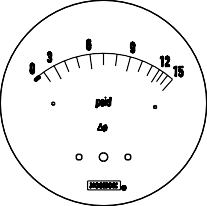 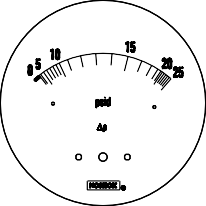 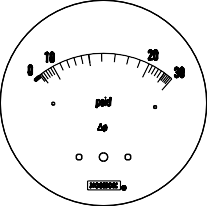 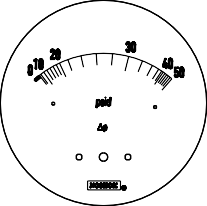 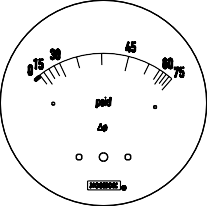 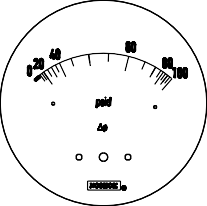 43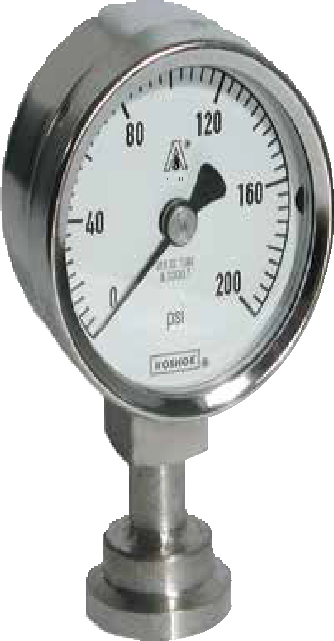 APPLICATIONSFood & beverage processingPasteurization systemsPharmaceuticalMedical10 SERIES3/4" clamp, dry gauge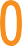 Ranges from 0 psig to 30 psig through 0 psig to 600 psig2" gauge sizeElectropolished Stainless Steel case316 Stainless Steel wetted partsMeets current standards for 3A and ASME BPE-2009C.I.P, S.I.P and Autoclave (only dry gauges are recommended forAutoclave)SPECIFICATIONSPressure ranges	0 psig to 30 psig through 0 psig to 600 psigAccuracy	±2.5% full scaleTemperature ranges	Media -40 °F to 300 °F (-40 °C to 150 °C)Ambient 25 °F to 140 °F (-4 °C to 60 °C)Storage 25 °F to 140 °F (-4 °C to 60 °C)  Measuring element	316 Stainless Steel Bourdon tube	Connection	3/4" ASME-BPE Sanitary Clamp, 316L Stainless SteelDiaphragm 316L Stainless Steel, electropolished to 32 μin Ra or better  Case	2" Electropolished 304 Stainless Steel	Cover ring	Electropolished 304 Stainless Steel  Lens*	Polycarbonate	Pointer	Balanced Aluminum, black finishDial	Aluminum, white background, black printMovement	Stainless SteelFill liquid	Glycerin, USP Grade*Note: Autoclave requires the addition of optional laminated safety glass lensDiaphragm seal must be installed facing downward or in a vertical position for drainability. Do not install diaphragm seal facing in an upward position.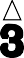 WARNING: This product can expose you to chemicals including Chromium (VI) and Nickel, which are known to the State of44	California to cause cancer and birth defects or other reproductive harm. For more information go to www.P65Warnings.ca.govPlease consult your local NOSHOK Distributor or NOSHOK, Inc. for availability and delivery information.EXAMPLE	100  –  06  –  1  –  20  –  43  –  3Series	10 Series fractionalClamp size	3/4" ASME-BPE SanitaryFill liquid	Glycerin (USP food grade)Gauge size	2"Pressure range	0 psig to 30 psigOption	Safety Glass Lens 	2" Gauge with 3/4" ASME-BPE Sanitary Clamp Connection	0.158"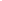 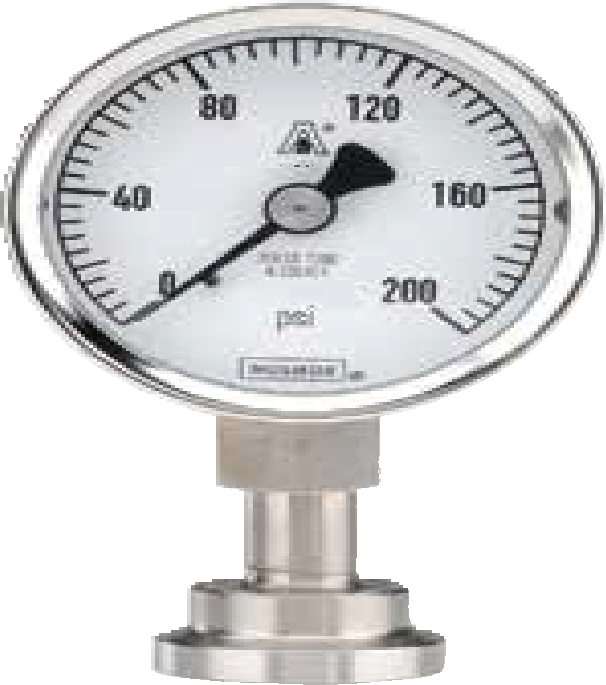 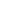 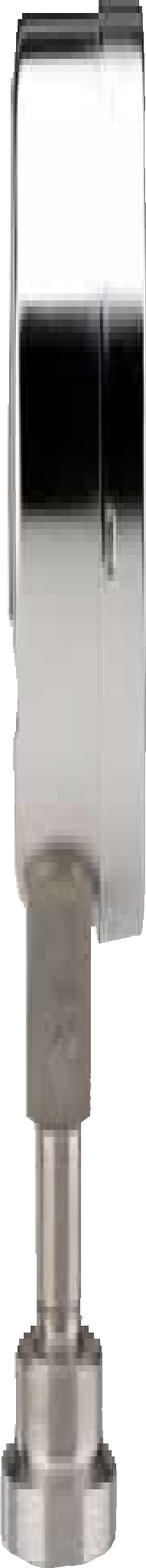 (4 mm)0.394"(10 mm)0.551"(14 mm) 	0.984"	(25 mm) 	  45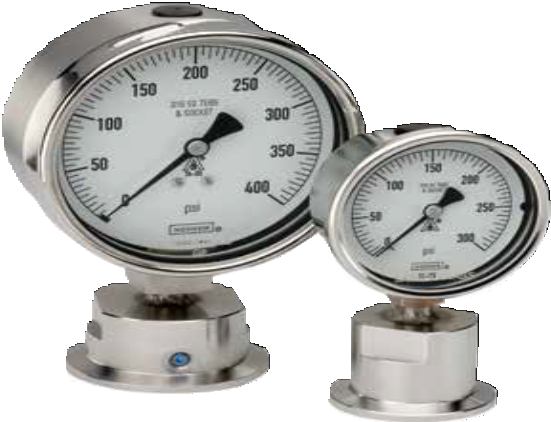 APPLICATIONSFood & beverage processingPasteurization systemsPharmaceuticalMedical10 SERIES1-1/2" and 2" clamp, fillable dry or liquid-filled gaugeRanges from -30 inHg to 0 psig through 0 psig to 600 psig2-1/2" and 4" gauge sizesElectropolished Stainless Steel case316 Stainless Steel wetted partsMeets current standards for 3A and ASME BPE-2009C.I.P, S.I.P and Autoclave (only dry gauges are recommended forAutoclave)SPECIFICATIONSPressure ranges	-30 inHg to 0 psig through 0 to 600 psigAccuracy	2-1/2" gauge ±1.6% full scale 4" gauge ±1.0% full scaleTemperature ranges	Media -40 °F to 300 °F (-40 °C to 150 °C)Ambient 25 °F to 140 °F (-4 °C to 60 °C)Storage 25 °F to 140 °F (-4 °C to 60 °C)Measuring element	316 Stainless Steel “C” tubeConnection	1-1/2" or 2" ASME-BPE Sanitary Clamp, 316L Stainless SteelDiaphragm 316L Stainless Steel, electropolished to 32 μin Ra or betterCase	Electropolished  304 Stainless SteelBayonet ring	Electropolished  304 Stainless Steel  Lens	Safety glass	Pointer	Balanced Aluminum, black finishDial	Aluminum, white background, black printMovement	Stainless SteelFill liquid	Glycerin, USP Grade*Note: Autoclave requires the addition of optional laminated safety glass lensDiaphragm seal must be installed facing downward or in a vertical position for drainability. Do not install diaphragm seal facing in an upward position.WARNING: This product can expose you to chemicals including Chromium (VI) and Nickel, which are known to the State of46	California to cause cancer and birth defects or other reproductive harm. For more information go to www.P65Warnings.ca.govPlease consult your local NOSHOK Distributor or NOSHOK, Inc. for availability and delivery information.* Not available on 4″ gauge and 1-1/2″ ASME-BPE Sanitary Clamp** Not available on 2-12" gaugeEXAMPLE	100 – 12 – 1 – 25 – 55 – 1 – 1Series	10 Series heavy-dutyClamp size	..1-1/2" ASME-BPE SanitaryFill liquid	Glycerin (USP food grade)Gauge size	.. 2-1/2"Pressure range	0 psig to 160 psigGauge fill	GlycerinOption	Maximum Indicating Pointer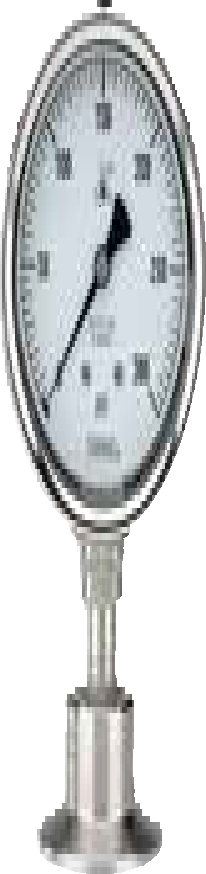 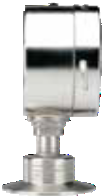 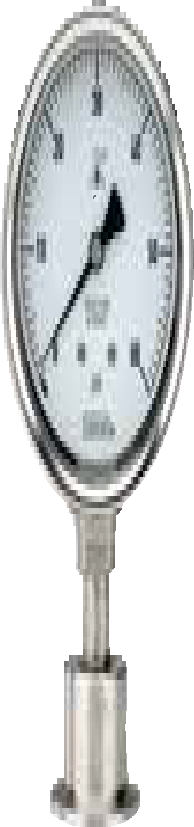 0.11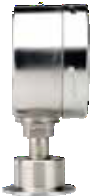 (2.951.303"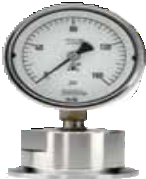 (33 mm)1.303"(33 mm)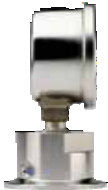 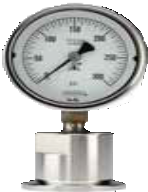 0.112"0.551"	 	(140 mm)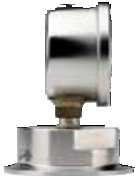  	 Square2.504"(63.6 mm)1"mm)re(2.85 mm)1.90"	 	(48 mm) 	2.516"	(64 mm)1.125"(29 mm)0.374"(9.5 mm)      	  3.189"(81 mm)0.374"(9.5 mm) 		47PANEL MOUNTING FLANGESMany panel mounting options are available and can be installed in the fieldOptions include:Brass Front Flanges (BFF)Black Painted Steel Front Flanges (BLFF)Chrome Front Flanges (CFF)Stainless Steel Front Flanges (SSFF)Chrome Triangular Bezel with U-Clamp (CBU)Black Painted Steel Triangular Bezels with U-Clamp (BBU-Clamp)Stainless Steel Narrow Bezel Front Flanges (SSBU)Panel Mount Clamps (PMC)Chrome-plated Steel Adapter Rings (AR) are available in conjunction with severalof these flanges to adapt to oversized panel cut outs, including:Stainless Steel Flange Rings (SSFR)Chrome-Plated Steel Flange Rings (CFR)Black or Chrome Panel Mount Rings (BPMR & CPMR)Rear Flanges (RF) for front of panel mounting are also available as a factory installed option on some seriesCASES & COVER RINGSThe following cases and cover rings are available on many NOSHOK gauges as production options:Black painted Steel (BCR)Chrome-plated Steel (CCR)304 Stainless Steel (SSCR)Some NOSHOK gauges are also available with a solid front, safety caseLENSESA variety of lens options are available on many NOSHOK gauges as a production option:Instrument glass lensesLaminated safety glass lensesAcrylic lensesHomalite lenses (resistant to many industrial solvents)A Steel or Stainless case and cover ring may be required when other thanacrylic lenses are utilizedMAXIMUM INDICATING POINTERS (MIP)An invaluable tool for identifying pressure spikes in a systemExtremely helpful during system start up and troubleshootingMIPs add an additional ±1% error to the gauge because of the increased load on theBourdon tubeOn ranges of 60 psi and lower, MIPs may double the allowed error of the gauge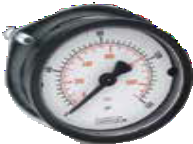 Panel Mount Clamp 20-110 PMC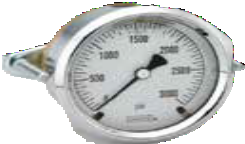 Chrome Triangular Bezel with U-Clamp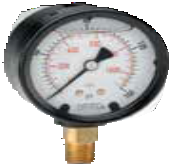 Cases and Cover Rings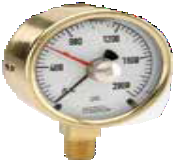 Maximum Indicating PointerSee the Gauges Accessories & Options Charts on pgs. 50-53 for availability on specific gauges48SET POINTERS (SP)Used to identify an operating minimum or maximum pressure or vacuum valueSet pointers are available on many NOSHOK gaugesRUBBER CASE PROTECTORS (RCP)Ideal for gauges that are subjected to direct physical shock2-1/2" covers are blue and 4" covers are blackORIFICESPress-fit or threaded orifices in Brass or 316 Stainless Steel are available onall NOSHOK pressure gaugesAvailable with I.D.’s from 0.004” to 0.032” depending on the specific NOSHOK gaugeUsed in a gauge to restrict the flow of rapidly increasing and decreasingpressures, reducing the immediate effect of pulsations and pressure spikesRecommended for all dynamic applicationsRECALIBRATORS & ADJUSTABLE POINTERSThis option gives the user the capability of resetting the pointer by an adjustment screw accessible through the dial, or by a gear located on the pointerOVERPRESSURE PROTECTIONOverpressure protection of 3 times up to 10 times of the dial range is available on some NOSHOK gauges as a production optionAMMONIA REFRIGERATION GAUGESAmmonia and refrigeration gauges with dials reading in both pressure and temperature are available in 400/500 Series 2-1/2” and 4" sizesRefrigeration gauges with dials reading in pressure and temperature are available in 300, 400 and 500 Series for R-12 and R-22LIQUID FILLING OPTIONSMany NOSHOK gauges are available with liquid filling optionsStandard fill is GlycerinOptional fill liquids include Dow Corning 200® Silicone and Halocarbon®SPECIAL CONNECTIONSAvailable on most NOSHOK gaugesSome examples include:Metric threadsFemale threadsStraight threads (flare or swivel type)Special o-ring connectionsPlease contact us with your requirements for prices, availability and minimum quantitiesREID VAPOR TEST GAUGESConfiguration includes a handle, special dial and special pressure portAvailable in 600/700 Series gauges with pressure ranges of 0 to 5 psi, 0 to 15 psi and 0 to 30 psi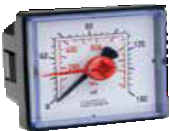 Set Pointers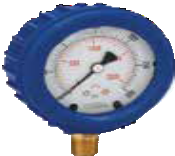 Rubber Case Protectors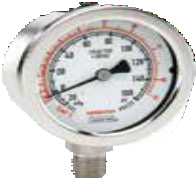 Ammonia GaugesSee the Gauges Accessories & Options Charts on pgs. 50-53 for availability on specific gauges49METRIC DIALS & CUSTOMIZED SPECIAL DIALSDual scale metric dials in psi/bar, psi/kPa and psi/kg/cm2 are available on many NOSHOK gaugesOther scales are available for specific sizes and ranges, such as single scale bar and kPa,refrigerant scales and altitude scalesPlease consult the factory for availabilityCustomized special dials such as non-standard metric scale, tons of ram, lbs. of force, etc.are available in small quantities (as few as one piece) on some NOSHOK gauges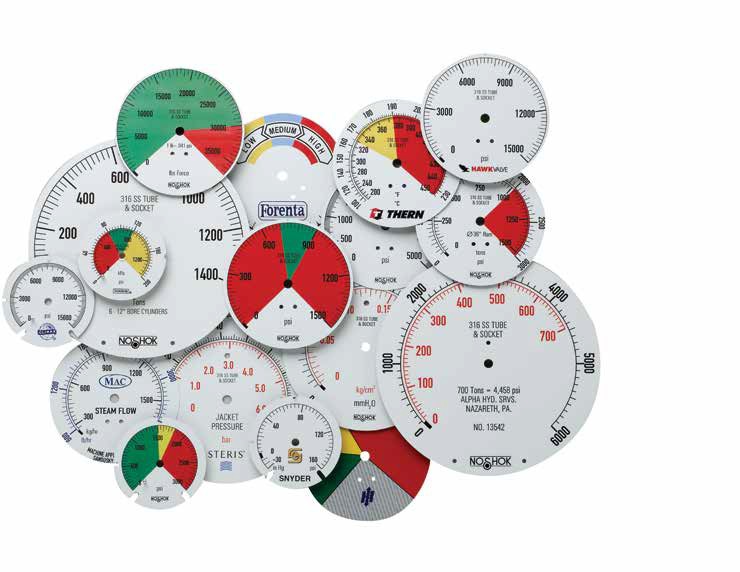 Metric Dials and Customized Special DialsCERTIFIED CALIBRATIONAvailable on all NOSHOK gaugesCertified calibration provides the user with a serial numbered gauge along with a calibration sheetagainst a primary pressure standardTraceable to the National Institute of Standards and Technology50MAGNETIC SPRING CONTACT SWITCH (MSCS)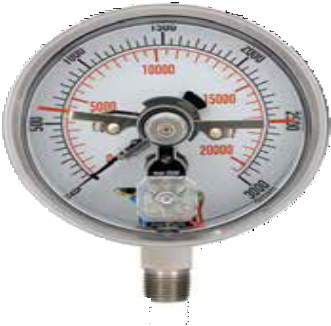 An excellent choice when an accurate pressure switch is required in addition to a reliablepressure gaugeFully adjustable by the userThese switches are actuated by the pressure gauge pointer to provide accurate field adjustmentA removable adjustment key makes them tamper-proofThey operate with an extremely broad power supply, AC or DC up to 250V max. (30W 50 VA), allowing them to be used virtually anywhere in the world in addition to very remote applications with only DC battery pack power availableStandard units consist of (2) two magnetic spring switches; either one or both switches may be used:Switch (1) one is normally closedSwitch (2) two is normally open with operation referenced on clockwise pointer motionMagnetic spring contact switches are available as a factory installed option on 40-400 Series and 40-410 SeriesThe lowest full scale pressure range this switch may be used on is 0 psi to 60 psi because of the increased load on the pointer and Bourdon tube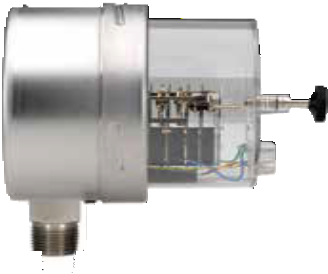 A mating 4-pin connector with 5' of 4-wire and color coded shielded cable is standardAPPLICATIONSSPECIFICATIONSType of power	A.C. or D.C. 24 to 250V maxMaximum amps	1.0 AAir compressorsGas compressorsMaximum switching capacity30 W/50 VAHydraulic and pneumatic circuitryDie-cast machinery  Gauge accuracy	Add an additional ±2%	Minimum magnet	1gholding forcePlastic injection molding machineryContact pin material	Silver Tungsten40-400 Series Gauge withAmbient temperature limitationMinimum full scale pressure range0 °F to 140 °F (-18 °C to 61 °C)psiMagnetic Spring Contact SwitchWIRING AND TERMINAL LOCATION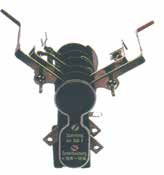 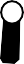 Contact Switch No. 1; Red or BlackContact Switch No. 2; BluePower; Green or BrownGround; Yellow/Green Stripe51100 SERIES ABS & Steel CASE, DRY PRESSURE GAUGE ACCESSORIES—    =	Option/accessory is available	C = Consult factory for availability	STD = Standard stock series specificationSTANDARD ORIFICE FOR 100 SERIES GAUGE IS 0.3 MM PRESS FIT, UNLESS OTHERWISE SPECIFIED.* A Steel, Stainless or chrome case & cover ring must be additionally ordered when lenses other than acrylic are utilized on all 100 Series.** Only 110 Series require a Steel, Stainless or chrome case & cover ring to be additionally ordered when utilizing a set pointer or cover ring. Please consult factory when a set pointer is to be utilized on a 120 Series.Consult factory for additional non-stock and special accessory availability.52200 SERIES LOW PRESSURE DIAPHRAGM GAUGE ACCESSORIES300 SERIES Brass CASE LIQUID-FILLED GAUGE ACCESSORIES—    =	Option/accessory is available C    =	Consult factory for availabilitySTD   =	Standard stock series specificationSTANDARD ORIFICE FOR 200 SERIES GAUGE IS 0.3 MM PRESS FIT, UNLESS OTHERWISE SPECIFIED.* A Steel, Stainless or chrome cover ring must be additionally ordered when lenses other than acrylic are utilized on all 2-1/2" 200 Series.Consult factory for additional non-stock and special accessory availability.—    =	Option/accessory is availableSTANDARD ORIFICE FOR 300 SERIES GAUGE IS 0.8 MM THREADED, UNLESS OTHERWISE SPECIFIED.Includes FKM o-ring. Consult factory for availability.Consult factory for additional non-stock and special accessory availability.53400/500 SERIES ALL Stainless Steel PRESSURE GAUGES DRY, LIQUID & AMMONIA GAUGE ACCESSORIES—    =	Option/accessory is available	C = Consult factory for availability	STD = Standard stock series specificationSTANDARD ORIFICE FOR 400/500 SERIES GAUGE IS 0.8 MM THREADED, UNLESS OTHERWISE SPECIFIED.Consult factory for additional non-stock and special accessory availability.600/700 SERIES PROCESS GAUGE ACCESSORIES—    =	Option/accessory is availableSTANDARD ORIFICE FOR 600/700 SERIES GAUGE IS 0.8 MM THREADED, UNLESS OTHERWISE SPECIFIED.Consult factory for additional non-stock and special accessory availability.54800 SERIES PRECISION TEST GAUGE ACCESSORIES—    =	Option/accessory is availableSTANDARD ORIFICE FOR 800 SERIES GAUGE IS 0.8 MM THREADED, UNLESS OTHERWISE SPECIFIED.Consult factory for additional non-stock and special accessory availability.900 SERIES ABS & Stainless Steel LIQUID FILLED PRESSURE GAUGE ACCESSORIES—    =	Option/accessory is available	C = Consult factory for availability	STD = Standard stock series specificationSTANDARD ORIFICE FOR 900 SERIES GAUGE IS 0.3 MM PRESS FIT, UNLESS OTHERWISE SPECIFIED.Includes FKM o-ring. Consult factory foravailability.** For ranges 60 psi and above.Consult factory for additional non-stock and special accessory availability.GAUGE FILL OPTIONS55 	Dial Indicating Gauge Accuracy/Standard Dial  Configuration	Applies to:300 Series Gauges: 4″	400/500 Series Gauges: 4″ and 6″	900 Series Gauges: 4″56 	Dial Indicating Gauge Accuracy/Standard Dial  Configuration	Applies to:200 Series Gauges: 2-1/2″ and 4″	700 Series Gauges (Low Pressure): 4-1/2″* The values in the table are for 2-1/2". On 4" & 4-1/2" 0 inH20 to 160 inH20 gauges, the Figure is 20 inH20, and the Graduation is 2 inH20.** The values in the table are for 2-1/2". On 4" & 4-1/2" 0 oz/in2 to 160 oz/in2 gauges, the Figure is 20 oz/in2, and the Graduation is 2 oz/in2.57 	Dial Indicating Gauge Accuracy/Standard Dial  Configuration	Applies to:100 Series Gauges: 4″	300 Series Gauges: 2-1/2″	400/500 Series Gauges: 2-1/2″	900 Series Gauges: 2-1/2″58 	Dial Indicating Gauge Accuracy/Standard Dial  Configuration	Applies to:600/700 Series Gauges: 4-1/2″59 	Dial Indicating Gauge Accuracy/Standard Dial  Configuration	Applies to:100 Series Gauges: 1-1/2″, 2″ and 2-1/2″	400 Series Gauges: 1-1/2″	900 Series Gauges: 1-1/2″ and 2″60 	Dial Indicating Gauge Accuracy/Standard Dial  Configuration	Applies to: 800 Series GaugesPRESSURE & VACUUM CONVERSIONS* 1 kPa = 1 kN/m2, 1 mmHg = 1 Torr, 1Kg/cm2 = 1 kp/cm2 (Conversions of: H2O are at 39.2 °F (4 °C): Hg are at 32 °F (0 °C)Fill Fluid Temperature Table**CONVERSIONS FOR HYDRAULIC RAM CAPACITYFor further assistance with conversions please consult the factory.Not recommended for use on vacuum applications** Temperatures in this table are fluid limits only. Refer to the	61specific gauge series for gauge temperature limits.1000 SERIES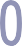 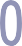 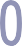 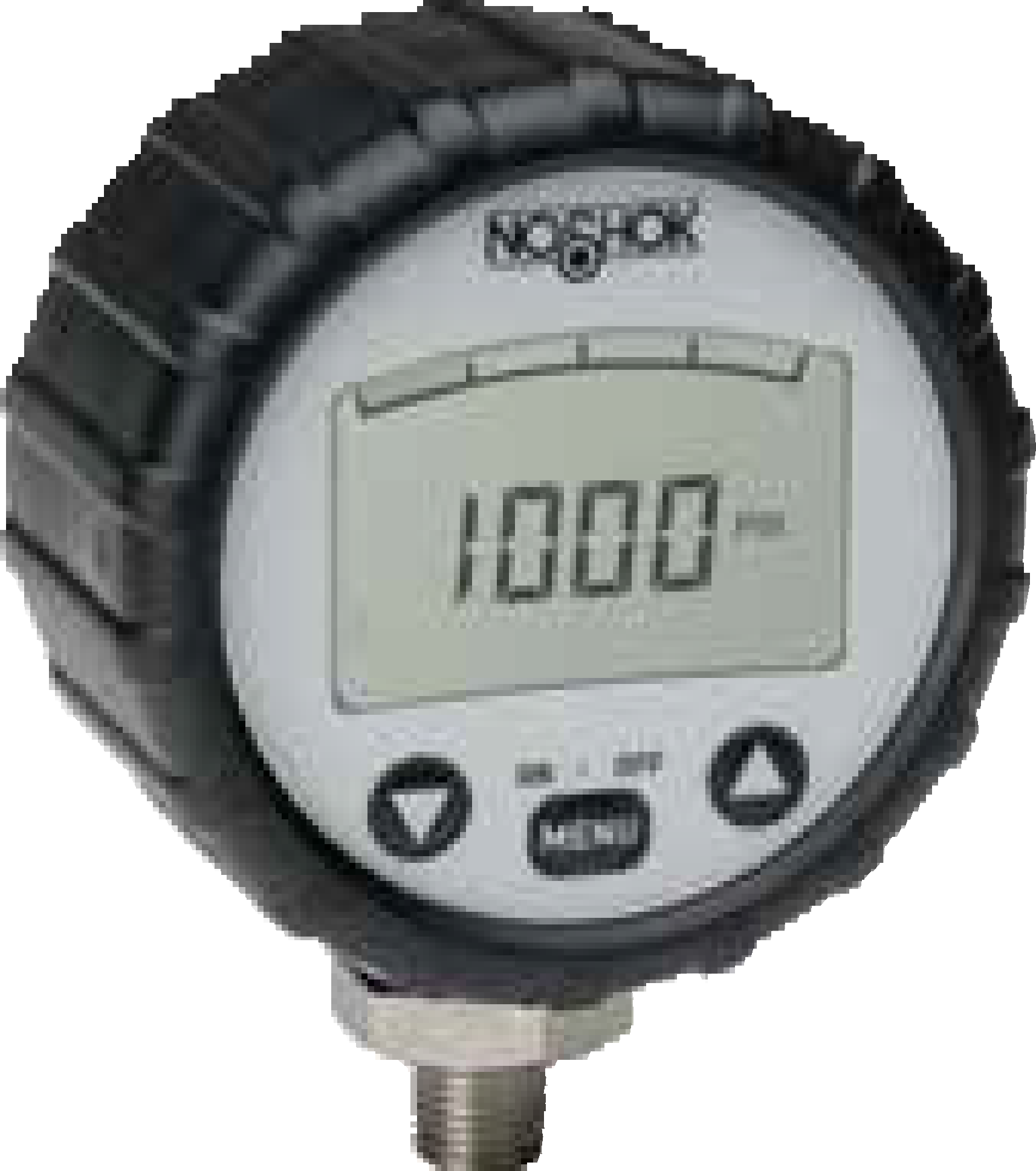 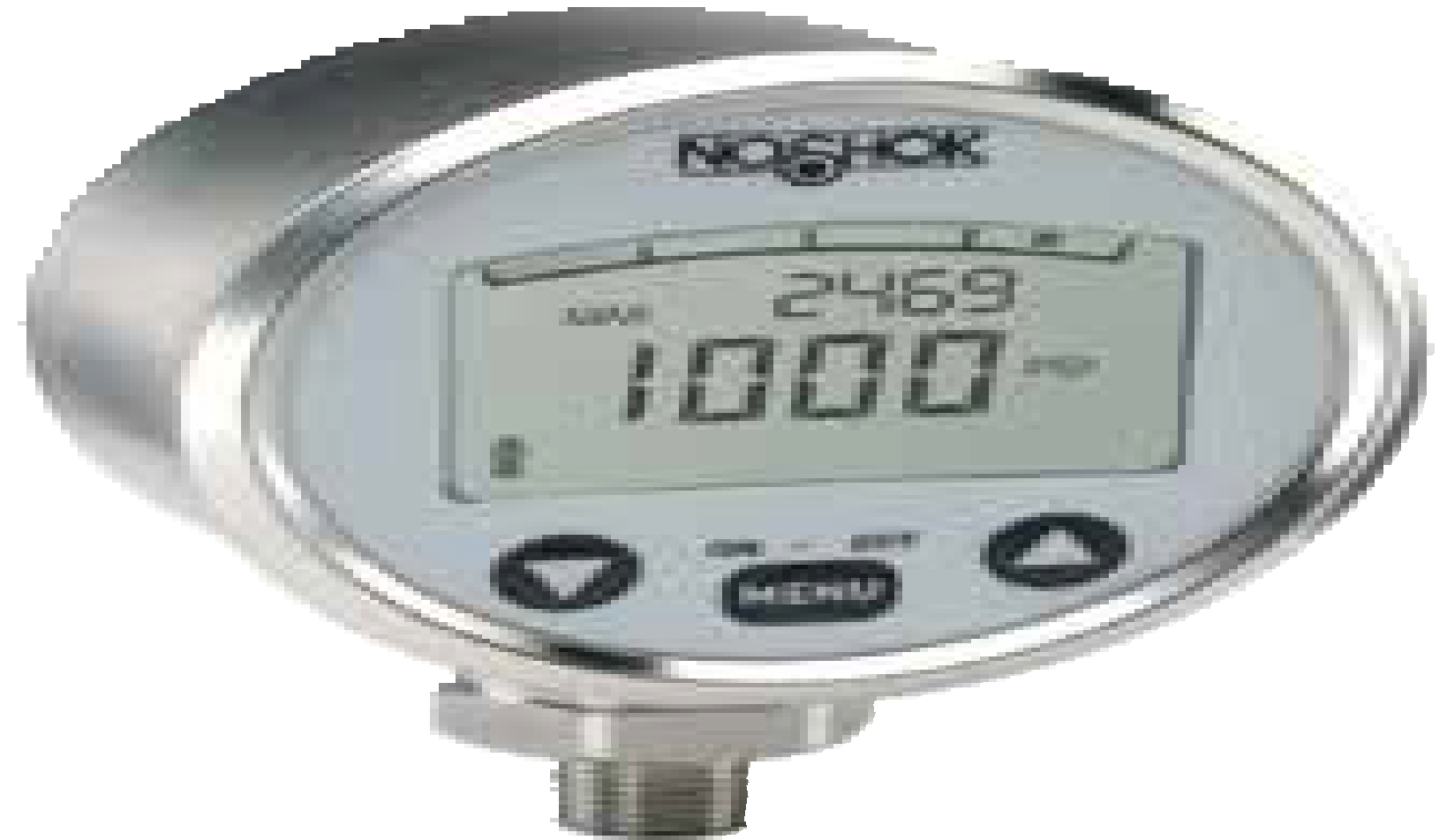 Rugged, electronic gaugeCompound and standard ranges through 0 psig to 10,000 psig3.31" gauge sizeStainless Steel caseStainless Steel wetted partsCE compliant to suppress RFI, EMI and ESDAPPLICATIONSShown with enhanced software.SPECIFICATIONSPressure ranges	0 psig to 72 psig through 0 psig to 10,000 psig 	Compound ranges available	Accuracy	±0.25% full scale (BFSL); ±0.5% terminal point ±1 digitTemperature ranges	Compensated 32 °F to 140 °F (0 °C to 60 °C)Effect ±0.15% per 10K at zero and span Span effect is ±0.005% full scale/ °F Media -22 °F to 185 °F (-30 °C to 85 °C)Ambient 14 °F to 140 °F (-10 °C to 60 °C)Storage -4 °F to 158 °F (-20 °C to 70 °C)Hydraulics & pneumaticsLaboratory & test equipmentLeak detectionPower generationWater managementMeasuring element	Stainless Steel, thin-film measuring elementConnection	1/4" NPT Male, 316 Stainless SteelCase	Stainless SteelBezel	Stainless Steel triangularDisplay	Liquid Crystal Display with 0.43" digits4 digits up to 9999 with bar graphPower requirement*	2 x 1.5V “AA” battery4,000 hrs (“AA” 2000 mAh)Response time	200 msProof pressure	2 times full scale range, maximum 15,000 psiOPTIONAL ENHANCED SOFTWARE FEATURESProgrammable functions Measuring unitsPeak memoryAdjustable through front key pad bar, psi, MPamin/max, display, holdTare functionPassword protectionMin./max. memoryInternal lighting300° rotatable baseEnvironmental rating	IP65Electromagnetic rating	CE compliant to EMC norm EN 61326:1997/A1:1998RFI, EMI and ESD protectionWeight	0.88 lb.* UnregulatedOptional Gauge Carrying Case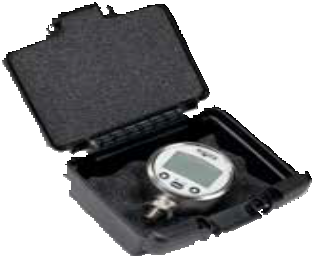 WARNING: This product can expose you to chemicals including Chromium (VI) and Nickel, which are known to the State of62	California to cause cancer and birth defects or other reproductive harm. For more information go to www.P65Warnings.ca.govPlease consult your local NOSHOK Distributor or NOSHOK, Inc. for availability and delivery information.* Standard model will only display 9999 psig.EXAMPLE	1000 – 1450 – 2 – 1 – GCSeries	1000 SeriesPressure range	0 psig to 1,450 psigProcess connection	1/4" NPT MaleOptions	Peak memoryOptions	Gauge Carrying Case1.80"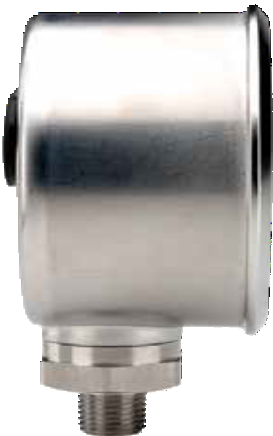 (45.7 mm)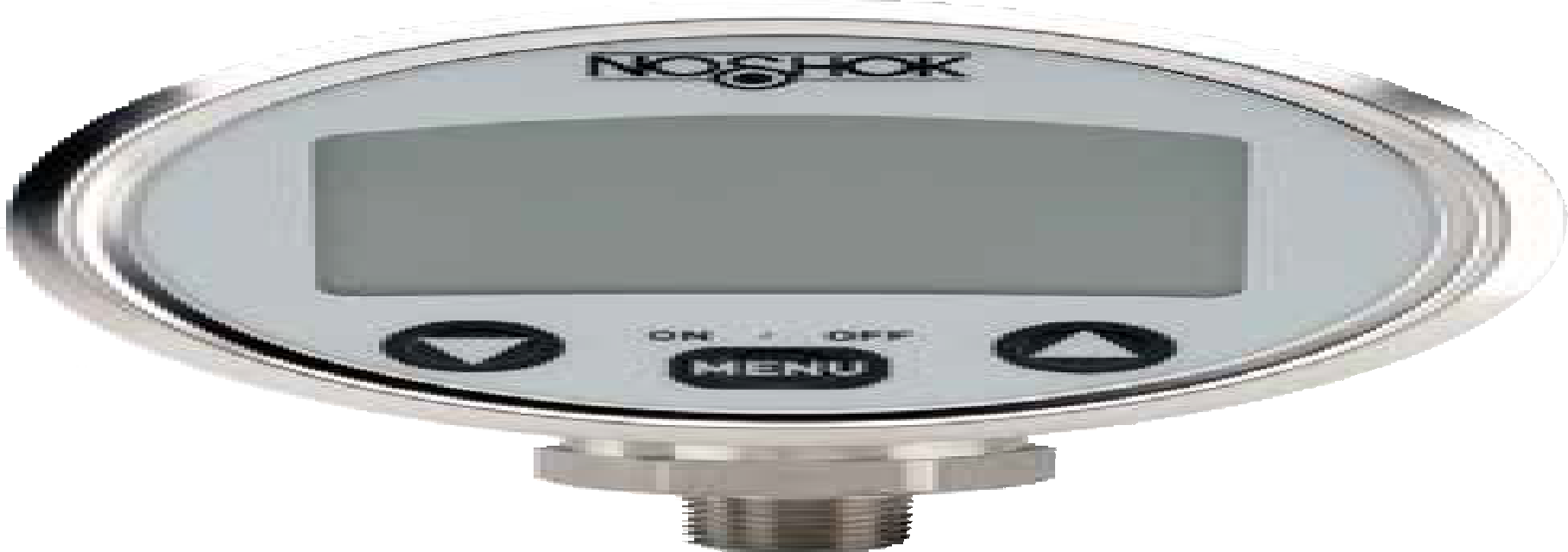  		0.18"(4.6 mm)3.15" (80 mm)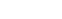 0.62"(15.8 mm) 	  63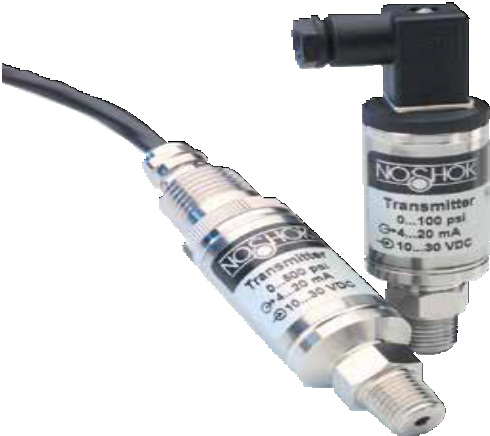 APPLICATIONSHVACHydraulics & pneumaticsInjection molding machinesRailroad equipmentStamping & forming presses100 SERIESVacuum and compound ranges through 0 psig to 15,000 psig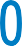 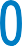 Current output316 and 17-4PH Stainless Steel wetted partsCE compliant to suppress RFI, EMI and ESDSPECIFICATIONSOutput signal	4 mA to 20 mA, 2-wirePressure ranges	Vacuum through 0 psig to 15,000 psigAbsolute from 0 psia to 15 psia through 0 psia to 300 psiaAccuracy	±0.5% full scale (BFSL); optional ±0.25% full scale (BFSL);(Includes the effects of non-linearity, hysteresis, non-repeatability, zero pointand full scale errors)Stability	≤ ±0.2% full scale for 1 year, non-accumulatingAdjustment	≤ ±10% full scale for zero and spanResponse time	≤ 1 ms (between 10% and 90% full scale)Service life	> 100,000,000 load cyclesTemperature ranges	Compensated 32 °F to 176 °F (0 °C to 80 °C)Effect ±0.017% full scale/ °F for zero and span Media -22 °F to 212 °F (-30 °C to 100 °C)Ambient -40 °F to 185 °F (-40 °C to 85 °C)Storage -40 °F to 212 °F (-40 °C to 100 °C)Power requirement*	10 Vdc to 30 Vdc (4 mA to 20 mA, 2-wire)Load limitations	≤ (Vpower supply -10)/.020 AmpProof pressure	3 times full scale for ranges 0 psi to 5 psi through 0 psi to 200 psi1.75 times full scale for ranges 0 psi to 300 psi through 0 psi to 10,000 psi1.5 times full scale for 0 to 15,000 psiBurst pressure	3.8 times full scale for ranges 0 psi to 5 psi through 0 psi to 200 psi4 times full scale for ranges 0 psi to 300 psi through 0 psi to 10,000 psi 3 times full scale for 0 psi to 15,000 psiMeasuring element	316 Stainless Steel for vacuum through 300 psi;17-4PH Stainless Steel for ≥500 psiConnection	316 Stainless SteelHousing material	316 Stainless SteelEnvironmental rating	IP65Electromagnetic rating	CE compliant to EMC norm EN 61326:1997/A1:1998RFI, EMI and ESD protectionElectrical protection	Reverse polarity, over-voltage and short circuit protectionShock	1000 g’s according to IEC 60068-2-27Vibration	20 g’s according to IEC 60068-2-6Weight	Approximately 3.5 oz.* UnregulatedWARNING: This product can expose you to chemicals including Chromium (VI) and Nickel, which are known to the State of64	California to cause cancer and birth defects or other reproductive harm. For more information go to www.P65Warnings.ca.govPlease consult your local NOSHOK Distributor or NOSHOK, Inc. for availability and delivery information.EXAMPLESeries	100 SeriesPressure range	0 psig to 500 psigAccuracy	±0.5% full scale (BFSL)Output signal	4 mA to 20 mA, 2-wireProcess connection	1/4" NPT MaleElectrical connection	Mini-HirschmannOption	Threaded Orifice100 – 500 – 1 – 1 – 2 – 7 – ST81.38"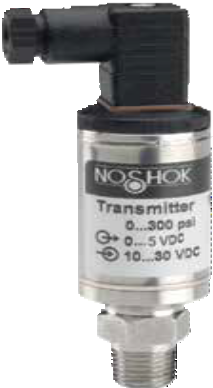 (35 mm)" sq(15.8 mm)0.71"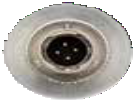 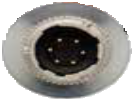 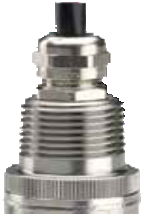 (18.1 mm)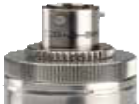 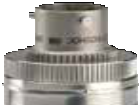 0.72"(18.2 mm)0.72"(18.2 mm)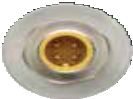 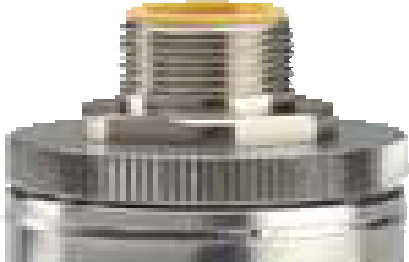 1.28"(32.5 mm)1/2" NPT conduit with 36" jacketed cable* 6 pin Bendix	* 4 pin Bendix	* M12 x 1 (4-pin)2.30"(58.5 mm)* Note: Mate supplied separately or customer supplied." HEX(17 mm)14" NPT1.06"(27 mm)Mini-Hirschmann0.51"(13 mm) 	  65SERIES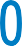 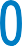 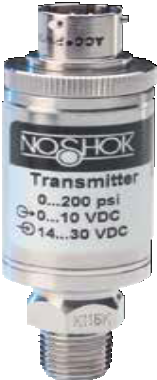 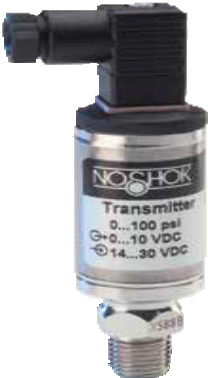 Ranges from vacuum to 0 psig to 15,000 psig; absolute ranges from 0 psia to 15 psia through 0 psia to 300 psiaVoltage output316 and 17-4PH Stainless Steel wetted partsCE compliant to suppress RFI, EMI and ESDAPPLICATIONSHVACHydraulics & pneumaticsInjection molding machinesRailroad equipmentStamping & forming pressesSPECIFICATIONSOutput signals	0 Vdc to 5 Vdc, 3-wire; 0 Vdc to 10 Vdc, 3-wire; 1 Vdc to 5 Vdc, 3-wire; 1 Vdc to 6 Vdc, 3-wire; 1 Vdc to 11 Vdc, 3-wirePressure ranges	Vacuum through 0 psig to 15,000 psigAbsolute from 0 psia to 15 psia through 0 psia to 300 psiaAccuracy	±0.5% full scale (BFSL); optional ±0.25% full scale (BFSL);(Includes the effects of non-linearity, hysteresis, non-repeatability, zero point andfull scale errors)Stability	≤ ±0.2% full scale per year, non-accumulatingAdjustment	±10% full scale for zero and span Response time	≤ 1 ms (between 10% and 90% full scale) Service life	> 100,000,000 load cyclesTemperature ranges	Compensated 32 °F to 176 °F (0 °C to 80 °C)Effect ±0.017% full scale/ °F for zero and span Media -22 °F to 212 °F (-30 °C to 100 °C)Ambient -40 °F to 185 °F (-40 °C to 85 °C)Storage -40 °F to 212 °F (-40 °C to 100 °C)Power requirement*	10 Vdc to 30 Vdc (0 Vdc to 5 Vdc, 3-wire, 1 Vdc to 5 Vdc, 3-wire,Vdc to 6 Vdc, 3-wire)14 Vdc to 30 Vdc (0 Vdc to 10 Vdc, 3-wire, 1 Vdc to 11 Vdc, 3-wire)Load limitations	≥ 5,000 Ω for 0 Vdc to 5 Vdc, 1 Vdc to 5 Vdc, and 1 Vdc to 6 Vdc outputs;≥10,000 Ω for 0 Vdc to 10 Vdc and 1 Vdc to 11 Vdc outputs. Current consumption 8 mAProof pressure	3 times full scale for ranges 0 psi to 5 psi through 0 psi to 200 psi1.75 times full scale for ranges 0 psi to 300 psi through 0 psi to 10,000 psi1.5 times full scale for 0 psi to 15,000 psiBurst pressure	3.8 times full scale for ranges 0 psi to 5 psi through 0 psi to 200 psi4 times full scale for ranges 0 psi to 300 psi through 0 psi to 10,000 psi 3 times full scale for 0 psi to 15,000 psiMeasuring element	316 Stainless Steel for vacuum through 300 psi;17-4PH Stainless Steel for ≥500 psiConnection	316 Stainless SteelHousing material	316 Stainless SteelEnvironmental rating	IP65Electromagnetic rating CE compliant to EMC norm EN 61326:1997/A1:1998RFI, EMI and ESD protectionElectrical protection	Reverse polarity, over-voltage and short circuit protectionShock	1,000 g’s according to IEC 60068-2-27Vibration	20 g’s according to IEC 60068-2-6Weight	Approximately 3.5 oz.* UnregulatedWARNING: This product can expose you to chemicals including Chromium (VI) and Nickel, which are known to the State of66	California to cause cancer and birth defects or other reproductive harm. For more information go to www.P65Warnings.ca.govPlease consult your local NOSHOK Distributor or NOSHOK, Inc. for availability and delivery information.EXAMPLE	200 – 500 – 1 – 2 – 2 – 7 – ST8Series	200 SeriesPressure range	0 psig to 500 psigAccuracy	±0.5% full scale (BFSL)Output signal	0 Vdc to 5 Vdc, 3-wireProcess connection	1/4" NPT MaleElectrical connection	Mini-HirschmannOption	Threaded Orifice1.38"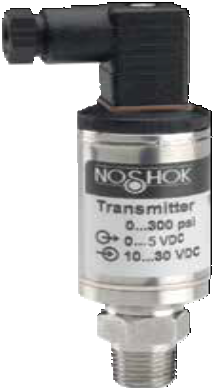 (35 mm)" sq.(15.8 mm)0.71"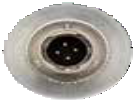 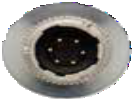 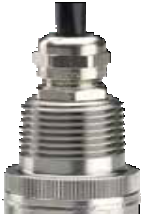 (18.1 mm)0.72"(18.2 mm)0.72"(18.2 mm)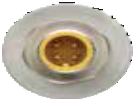 1.28"(32.5 mm)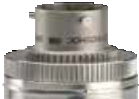 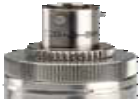 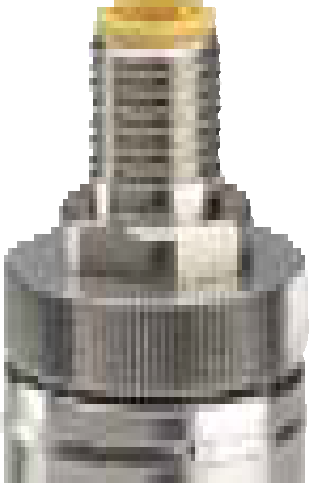 1/2" NPT Conduit with 36" jacketed cable* 6 pin Bendix	* 4 pin Bendix	* M12 x 1 (4-pin)2.30"(58.5 mm)* Note: mate supplied separately or customer supplied0.69" HEX(17 mm) 1/4" NPT1.06"(27 mm)Mini-Hirschmann0.51"(13 mm) 	  67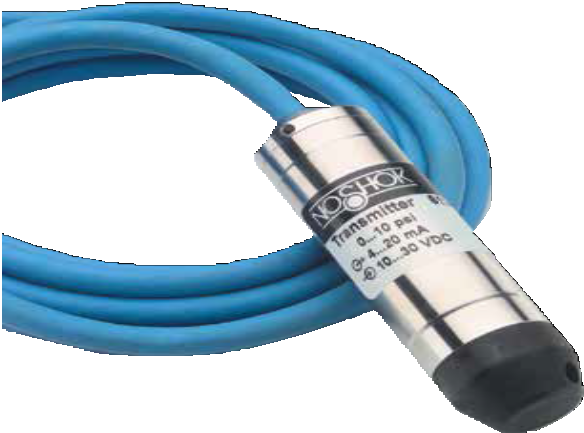 APPLICATIONSIrrigationTank monitoringWater & wastewaterWell head measurement612 SERIESRanges from 0 inH2O to 50 inH2O through 0 psig to 1,000 psig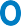 Current and voltage outputs available316 Stainless Steel, polyamide and polyurethane wetted partsCE compliant to suppress RFI, EMI and ESDSPECIFICATIONSOutput signals	4 mA to 20 mA, 2-wire; 0 Vdc to 5 Vdc and 0 Vdc to 10 Vdc, 3-wire;0.5 Vdc to 2.5 Vdc, 3-wirePressure ranges	0 inH2O to 50 inH2O through 0 psig to 1,000 psigAccuracy	± 0.25% full scale (BFSL); optional ± 0.125% full scale (BFSL);(includes the effects of non-linearity, hysteresis, non-repeatability, zero point and full scale errors)Stability	≤ ± 0.2% full scale for 1 year, non-accumulatingResponse time	≤ 1 ms (between 10% and 90% full scale)  Service life	> 100,000,000 load cycles	Temperature ranges	Compensated 32 °F to 122 °F/0 °C to 50 °CEffect ± 0.01%/ °F for zero and span Media 14 °F to 122 °F / -10 °C to 50 °C Storage -22 °F to 175 °F/-30 °C to 80 °CPower requirement*	10 Vdc to 30 Vdc (4 mA to 20 mA, 2-wire, 0 Vdc to 5 Vdc, 3-wire)5 Vdc to 30 Vdc (0.5 Vdc to 2.5 Vdc, 3-wire)14 Vdc to 30 Vdc (0 Vdc to 10 Vdc, 3-wire)Load limitations	≤ (VPower-10)/0.020 Amp for 4 mA to 20 mA≥ 10,000 Ω for 0 Vdc to 10 Vdc, 3-wire≥ 5,000 Ω for 0 Vdc to 5 Vdc, 3-wireProof pressure	2 times rangeBurst pressure	4 times rangeMeasuring element	Cap: Polyamide, 316 Stainless Steel with weighted noseconeCable: Polyurethane, optional FEP or PVC with double water blockConnection	316 Stainless SteelHousing material	316 Stainless SteelEnvironmental rating	IP68Electromagnetic rating	CE compliant to EMC norm EN 61326:1997/A1:1998RFI, EMI and ESD protectionElectrical protection	Reverse polarity protection, short circuit and optional lightning protection per EN 6100-4-5; 1.5JShock	100 g’s according to IEC 60068-2-27Vibration	15 g’s according to IEC 60068-2-6Weight	Approximately 7 oz. with standard nosecone - cable extra* UnregulatedWARNING: This product can expose you to chemicals including Chromium (VI) and Nickel, which are known to the State of68	California to cause cancer and birth defects or other reproductive harm. For more information go to www.P65Warnings.ca.gov* Not available for PVC cablePlease consult your local NOSHOK Distributor or NOSHOK, Inc. for availability and delivery information.EXAMPLE	612 – 5 – 1 – 1 – N – 50Series	612 SeriesPressure range	0 psig to 5 psigAccuracy	±0.25% full scale (BFSL)Output signal	4 mA to 20 mA, 2-wireProcess connection	NoseconeElectrical connection	50' of submersible polyurethane cable1.06″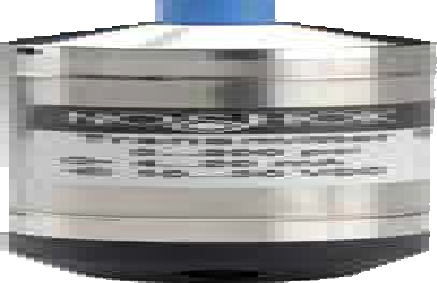 (27 mm)″ Dia (5 mm)G1/2Weighted nosecone	NPT adapter1.06″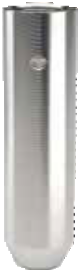 (27 mm)    		  FKM o-ring 1.06″ HEX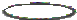 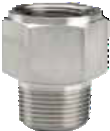 (27 mm)3.90″(99 mm)5.12″ (130 mm)1.81″(46 mm)0.73″ (18.5 mm)0.20″(5 mm)1/2″ NPTMale	1/4″ NPTFemaleWIRE WIRING	3-WIRE WIRING 	  69Industrial Level T ransmitters & T ransducers Cage-Protected Submersible613 SERIESRanges from 0 psi to 5 psi through 0 psi to 300 psiCurrent & voltage outputs available316 Stainless Steel and polyurethane wetted partsCE compliant to suppress RFI, EMI and ESDAPPLICATIONSLift stationsSewageSlurry tanksStorm canalsWater & wastewaterWet wellsSPECIFICATIONSOutput signals	4 mA to 20 mA, 2-wire; 0 Vdc to 5 Vdc and 0 Vdc to 10 Vdc, 3-wire;0.5 Vdc to 2.5 Vdc, 3-wirePressure ranges	0 psi to 5 psi through 0 psi to 300 psiAccuracy	± 0.25% full scale (BFSL); optional ± 0.125% full scale (BFSL);(includes the effects of non-linearity, hysteresis, non-repeatability, zero point and full scale errors)Stability	≤ ± 0.2% full scale for 1 year, non-accumulatingResponse time	≤ 1 ms (between 10% and 90% full scale)  Service life	> 100,000,000 full scale cycles	Temperature measurement Optional PT100, 4-wire per IEC 60751Temperature ranges	Compensated 32 °F to 122 °F/0 °C to 50 °CEffect ± 0.01%/ °F for zero and span Media 14 °F to 122 °F / -10 °C to 50 °C 	Storage -22 °F to 175 °F/ -30 °C to 80 °C	Power requirement*	10 Vdc to 30 Vdc (4 mA to 20 mA, 2-wire, 0 Vdc to 5 Vdc, 3-wire)5 Vdc to 30 Vdc (0.5 Vdc to 2.5 Vdc, 3-wire)14 Vdc to 30 Vdc (0 Vdc to 10 Vdc, 3-wire)Load limitations	≤ (VPower-10)/0.020 Amp for 4 mA to 20 mA≥ 10,000 Ω for 0 Vdc to 10 Vdc, 3-wire≥ 5,000 Ω for 0 Vdc to 5 Vdc, 3-wireProof pressure	2 times rangeBurst pressure	4 times rangeMeasuring element	Cage seal: All 316 Stainless SteelCable: Polyurethane, optional FEPConnection	316 Stainless SteelHousing material	316 Stainless SteelEnvironmental rating	IP68Electromagnetic rating	CE compliant to EMC norm EN 61326:1997/A1:1998RFI, EMI and ESD protectionElectrical protection	Reverse polarity protection, short circuit and optional lightning protection per EN 6100-4-5; 1.5JShock	100 g’s according to IEC 60068-2-27Vibration	15 g’s according to IEC 60068-2-6Weight	Approximately 3.2 lb. - cable extra* Unregulated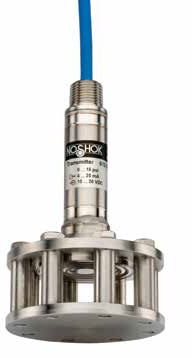 WARNING: This product can expose you to chemicals including Chromium (VI) and Nickel, which are known to the State of70	California to cause cancer and birth defects or other reproductive harm. For more information go to www.P65Warnings.ca.govPlease consult your local NOSHOK Distributor or NOSHOK, Inc. for availability and delivery information.Only available with PUR cableEXAMPLE	613 – 5 – 1 – 1 – 50' – LRSeries	613 SeriesPressure range	psi to 5 psiAccuracy	±0.25% full scale (BFSL)Output signal	4 mA to 20 mA, 2-wireElectrical connection	50' of submersible polyurethane cableOption	Lifting Ring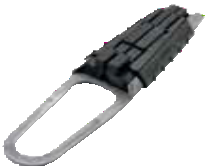 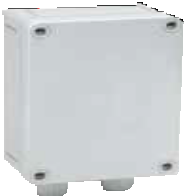 Optional Cable ClampOptional Cable Junction Box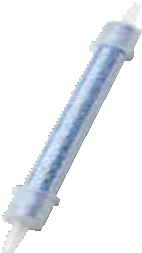 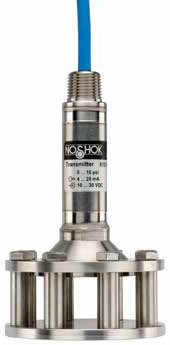 Optional Desiccant Cartridge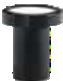 Optional Filter Element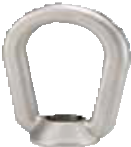 Optional Lifting Ring71615/616 SERIES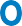 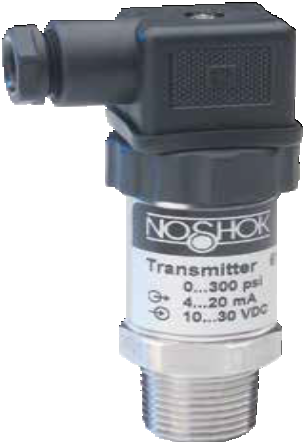 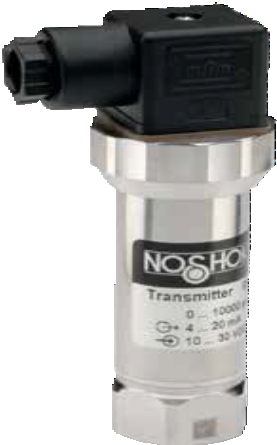 Vacuum ranges through 0 psig to 145,000 psig; absolute ranges from 0 psia to 15 psia through 0 psia to 300 psiaCurrent and voltage outputs available316 and 17-4PH Stainless Steel wetted partsCE compliant to suppress RFI, EMI and ESDAPPLICATIONSConstructionHydraulics & pneumaticsLaboratory & test equipmentPower generationStamping & forming pressesTransportationAlso available with our 1800 SeriesAttachable Loop Indicator.Visit www.noshok.com for moreHigh pressure modelSPECIFICATIONSOutput signals	4 mA to 20 mA, 2-wire;0 Vdc to 5 Vdc, 0 Vdc to 10 Vdc, 1 Vdc to 5 Vdc,3-wirePressure ranges	Vacuum through 0 psig to 145,000 psigAbsolute from 0 psia to 15 psia through 0 psia to 300 psiaAccuracy	± 0.25% full scale (BFSL); optional ± 0.125% full scale (BFSL); (includes the effects of non-linearity, hysteresis, non-repeatability, zero point and full scale errors)Stability	≤ ±0.2% full scale for 1 year, non-accumulatingAdjustment	± 10% full scale for zero and spanResponse time	Less than 1 ms (between 10% and 90% full scale)Service life	>100,000,000 load cyclesTemperature ranges	Compensated 32 °F to 175 °F (0 °C to 80 °C)Effect ± 0.01%/ °F for zero and span Media -20 °F to 212 °F (-30 °C to 100 °C)Ambient -15 °F to 175 °F (-10 °C to 80 °C)Storage -40 °F to 212 °F (-40 °C to 100 °C)Power requirement*	10 Vdc to 30 Vdc (4 mA to 20 mA, 2-wire, 1 Vdc to 5 Vdc, 3-wire, 1 Vdc to 6 Vdc, 3-wire, 0 Vdc to 5 Vdc, 3-wire)14 Vdc to 30 Vdc (0 Vdc to 10 Vdc, 3-wire, 1 Vdc to 11 Vdc, 3-wire)Load limitations	≤ (VPower-10)/0.020 Amp for 4 mA to 20 mA≥ 10,000 Ω for 0 Vdc to 10 Vdc, 3-wire≥ 5,000 Ω for 0 Vdc to 5 Vdc, 3-wireProof pressure	3 times full scale for ranges 0 psi to 2 psi through 0 psi to 200 psi1.75 times full scale for ranges 0 psi to 300 psi through 0 psi to 10,000 psi1.5 times full scale for 0 psi to 15,000 psi1.2 times full scale for ranges 0 psi to 20,000 psi through 0 psi to 145,000 psiBurst pressure	3.8 times full scale for ranges 0 psi to 2 psi through 0 psi to 200 psi4 times full scale for ranges 0 psi to 300 psi through 0 psi to 10,000 psi 3 times full scale for 0 psi to 15,000 psi1.5 times full scale for ranges 0 psi to 20,000 psi through 0 psi to 145,000 psiMeasuring element	316 Stainless Steel for vacuum through 300 psi;17-4PH Stainless Steel for ≥500 psiConnection	316 Stainless SteelHousing material	316 Stainless SteelEnvironmental rating	IP65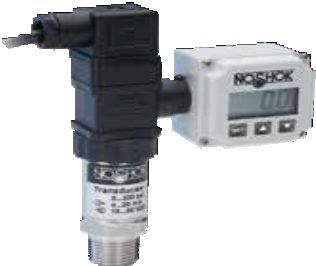 Electromagnetic rating	CE compliant to EMC norm EN 61326:1997/A1:1998RFI, EMI and ESD protectionElectrical protection	Reverse polarity, overvoltage and short circuit protectionShock	1,000 g’s according to IEC 60068-2-27Vibration	15 g’s according to IEC 60068-2-6Weight	Approximately 7.2 oz.information.	* UnregulatedWARNING: This product can expose you to chemicals including Chromium (VI) and Nickel, which are known to the State of72	California to cause cancer and birth defects or other reproductive harm. For more information go to www.P65Warnings.ca.govPlease consult your local NOSHOK Distributor or NOSHOK, Inc. for availability and delivery information.* Not available with 1/4" NPT** Equivalent to F250C Parker AutoclaveEXAMPLE	615 – 500 – 1 – 1 – 8 – 1 – ST8Series	615 SeriesPressure range	0 psig to 500 psigAccuracy	±0.25% full scale (BFSL)Output signal	4 mA to 20 mA, 2-wireProcess connection	1/2" NPT MaleElectrical connection	36" cableOption	Threaded Orifice 			1.36″ (34.5 mm)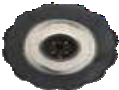 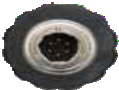  	   1.89"    	(48 mm)	1.06" sq.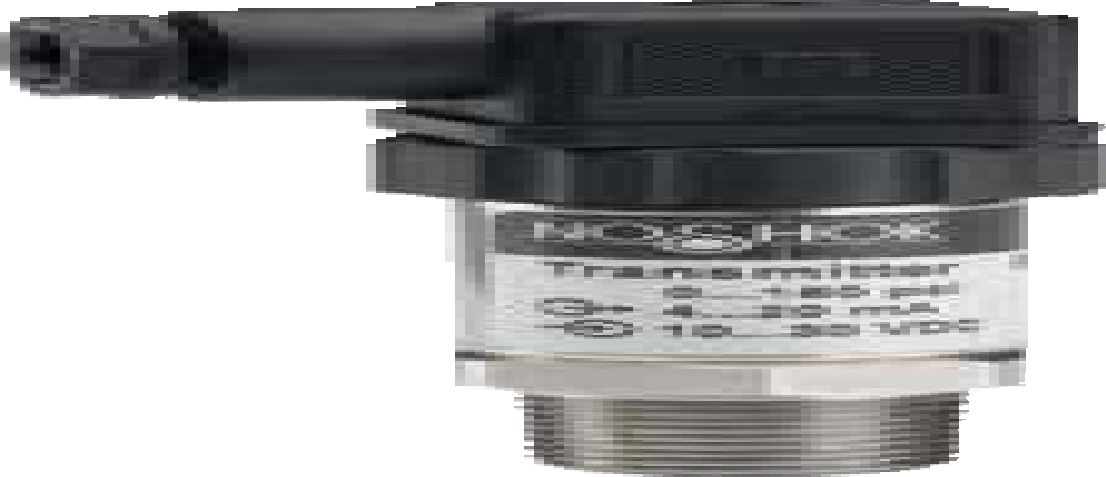 (27 mm)1.10"(28 mm)1/2″ NPT Conduit with 36″ jacketed cable0.68"(17.3 mm)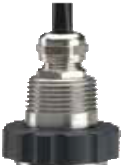 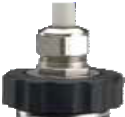 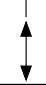 Integral 36″ cable*6 pin Bendix0.51"(13 mm)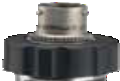 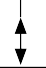 0.54"(13.8 mm)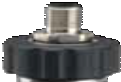 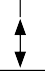 *M12 x 1 (4-pin)1.65"(42 mm)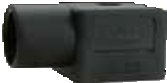 Hirschmann with1/2″ NPT Female1.06" sq.(27 mm)" HEX(27 mm) 1/2" NPT1.06"	 	(27 mm)2.16"(55 mm)0.75"(19 mm)2-WIRE WIRING*Note: mate suppliedseparately or customer suppliedWIRE WIRINGISO 4400 conduitHirschmann 	  73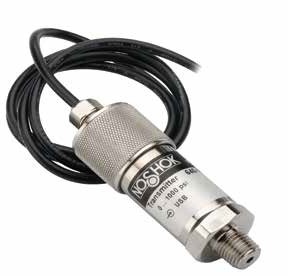 APPLICATIONSAerospace equipmentLaboratory & test equipmentPrecision measurementSERIESVacuum ranges through 0 psig to 15,000 psig; absolute ranges from 0 psia to 15 psia through 0 psia to 300 psiaStandard 4 mA to 20 mA output316 and 17-4PH Stainless Steel wetted partsCE compliant to suppress RFI, EMI and ESDSPECIFICATIONSOutput signals	4 mA to 20 mA, 2-wire; 0 Vdc to 5 Vdc and 0 Vdc to 10 Vdc, 3-wirePressure ranges	Vacuum through 0 psig to 15,000 psigAbsolute from 0 to 15 psia through 0 psia to 300 psiaAccuracy	±0.05% full scale (BFSL); optional ±0.025% full scale (BFSL); (includes the ef- fects of non-linearity, hysteresis, non-repeatability, zero point and full scale errors)Stability	≤ ±0.1% full scale; 5 psi ±0.2% full scale per year Response time	< 300 ms (between 10% to 90% full scale) Service life	> 100,000,000 load cyclesTemperature ranges	Compensated 32 °F to 160 °F (0 °C to 70 °C)Effect: ±0.005% °F (32 °F to 50 °F) to zero point and pressure range no effect (50 °F to 104 °F) for zero and span±0.005%/ °F (104 °F to 158 °F) to zero point and pressure range Media - 5 °F to 160 °F (-20 °C to 70 °C)Ambient 32 °F to 160 °F (0 °C to 70 °C)Storage -5 °F to 160 °F (-20 °C to 70 °C)Power requirement*	9 Vdc to 30 Vdc (4 mA to 20 mA, 2-wire, 0 Vdc to 5 Vdc, 3-wire)14 Vdc to 30 Vdc (0 Vdc to 10 Vdc, 3-wire) Voltage supply via RS232 interface (RS232)Load limitations	≤ (VPower-10)/0.020 Amp for 4 mA to 20 mA≥ 10,000 Ω for 0 Vdc to 10 Vdc, 3-wire≥ 5,000 Ω for 0 Vdc to 5 Vdc, 3-wireProof pressure	3 times full scale for ranges 0 psi to 5 psi through 0 psi to 200 psi2 times full scale for ranges 0 psi to 300 psi through 0 psi to 10,000 psi1.5 times full scale for 0 psi to 15,000 psiBurst pressure	4 times full scale for ranges 0 psi to 5 psi through 0 psi to 200 psi4 times full scale for ranges 0 psi to 300 psi through 0 psi to 10,000 psi 3 times full scale for 0 psi to 15,000 psiMeasuring element	316 Stainless Steel for vacuum through 300 psi;17-4PH Stainless Steel for ≥500 psiConnection	316 Stainless SteelHousing material	316 Stainless SteelEnvironmental rating	IP65Electromagnetic rating	CE compliant to EMC norm EN 61326:1997/A1:1998RFI, EMI and ESD protectionElectrical protection	Reverse polarity, overvoltage and short circuit protectionShock	100 g’s according to IEC 60068-2-27Vibration	15 g’s according to IEC 60068-2-6Weight	Approximately 11 oz.UnregulatedWARNING: This product can expose you to chemicals including Chromium (VI) and Nickel, which are known to the State of74	California to cause cancer and birth defects or other reproductive harm. For more information go to www.P65Warnings.ca.govPlease consult your local NOSHOK Distributor or NOSHOK, Inc. for availability and delivery information.EXAMPLE	640 – 3000 – 1 – 1 – 8 – 25 – ST8Series	640 SeriesPressure range	0 psig to 3,000 psigAccuracy	±0.05% full scale (BFSL)Output signal	4 mA to 20 mA, 2-wire analogProcess connection	1/2" NPT MaleElectrical connection	M12 x 1 (4-pin)Option	Threaded Orifice0.71" (18 mm)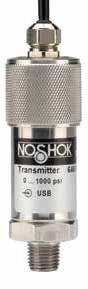 2.95"(75 mm)1.06" HEX(27 mm)0.51" (13 mm)1/4" NPT2-WIRE WIRING      1.06"	(27 mm)WIRE WIRING 	  75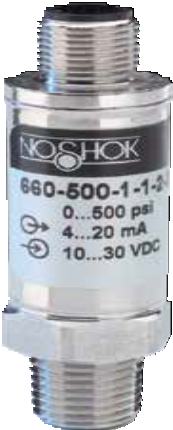 APPLICATIONSHydraulics & pneumaticsMobile hydraulicsPower generationPumps & compressorsRefrigeration controlsSERIESRanges from 0 psig to 200 through 0 psig to 15,000 psigCurrent & voltage outputs availableStainless Steel wetted parts1.0 mm standard orifice size for improved performance in dynamicapplicationsCE compliant to suppress RFI, EMI and ESDSPECIFICATIONSOutput signals	4 mA to 20 mA 2-wire, 1 Vdc to 5 Vdc 3-wire; 0.1 Vdc to 10 Vdc, 3-wirePressure ranges	0 psig to 200 psig through 0 psig to 15,000 psigAccuracy	±0.25% full scale (BFSL); (Includes the effects of non-linearity, hysteresis,non-repeatability, zero point and full scale errors)Stability	≤ ±2% full scale for 1 year, non-accumulating Response time	<2 ms (between 10% and 90% full scale) Service life	> 100,000,000 load cyclesTemperature ranges	Compensated -4 °F to 185 °F (-20 °C to 85 °C)Zero effect ±0.01% full scale/ °F Span effect ±0.01% full scale/ °FMedia -13 °F to 185 °F (-40 °C to 100 °C); -40 °F to 257 °F (-40 °C to 125 °C)available on requestAmbient -4 °F to 185 °F (-25 °C to 85 °C)Storage -40 °F to 212 °F (-40 °C to 100 °C)Power requirement*	10 Vdc to 36 Vdc (4 mA to 20 mA, 2-wire)8 Vdc to 36 Vdc (1 Vdc to 5 Vdc, 3-wire)14 Vdc to 36 Vdc (0.1 Vdc to 10 Vdc, 3-wire)Load limitations	≤ (VPower-10)/0.020 Amp for 4 mA to 20 mA≥ 10,000 Ω for 1 Vdc to 10 Vdc, 3-wire≥ 5,000 Ω for 1 Vdc to 5 Vdc, 3-wireProof pressure	2 times full scale for ranges 0 psi to 200 psi through 0 psi to 10,000 psi1.5 times full scale for 0 psi to 15,000 psi rangeBurst pressure	9 times full scale for 0 psi to 200 psi through 0 psi to 1,000 psi3 times full scale for ranges 0 to 3,000 psi through 0 psi to 15,000 psiMeasuring element	17-4PH Stainless SteelConnection	316 Stainless SteelHousing material	316 Stainless SteelEnvironmental rating	IP65; IP67 M12x1 electrical connection for pressure ranges 0 psig to 1,500 psigor higherElectromagnetic rating CE compliant to EMC norm EN 61326:1997/A1:1998RFI, EMI and ESD protectionElectrical protection	Reverse polarity, over-voltage and short circuit protectionShock	1,000 g’s according to IEC 60068-2-27Vibration	20 g’s according to IEC 60068-2-6Weight	Approximately 1.75 oz.* UnregulatedWARNING: This product can expose you to chemicals including Chromium (VI) and Nickel, which are known to the State of76	California to cause cancer and birth defects or other reproductive harm. For more information go to www.P65Warnings.ca.govPlease consult your local NOSHOK Distributor or NOSHOK, Inc. for availability and delivery information.EXAMPLE	660 – 500 – 1 – 1 – 2 – 25Series	660 SeriesPressure range	0 psig to 500 psigAccuracy	±0.25% full scale (BFSL)Output signal	4 mA to 20 mA, 2-wireProcess connection	1/4" NPT MaleElectrical connection	M12 x 1 (4-pin)1.40"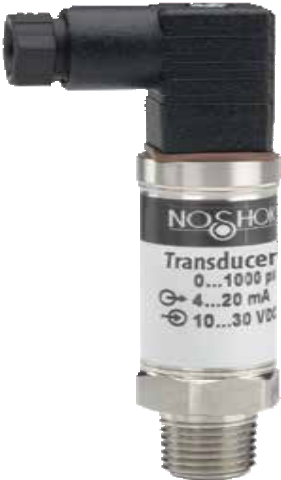 (35.5 mm)        0.63" sq(15.8 mm)0.44"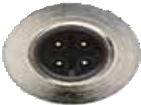 (11 mm)1.06"(26.8 mm)0.78”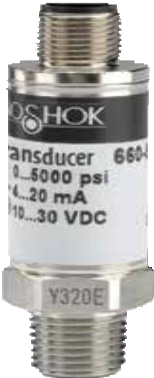 (19.8 mm)1.83"(46.5 mm)0.75" HEX(19 mm)1/4" NPT0.75"(19 mm)	0.51"(13 mm)M12 x 1 (4-pin)2-WIRE WIRINGMini-Hirschmann3-WIRE WIRING 	  77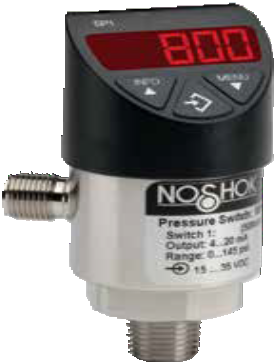 APPLICATIONSHydraulics & pneumaticsPower generationPumps & compressorsStamping & forming pressesWater & wastewaterSERIESCompound and standard ranges from 0 psig to 10 psig through 0 psig to 7,500 psig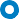 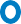 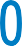 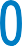 316L Stainless steel wetted partsCurrent and voltage outputs available7 different output configurations availableDisplay and electrical connection can be rotated independentlyCE compliant to suppress RFI, EMI and ESDRoHS compliantSPECIFICATIONSCompound and standard ranges from 0 psig to 10 psig through 	0 psig to 7,500 psig	Switching parameters	Individually adjustable via external control keysNumber	1 or 2 (PNP or NPN)Function	N.O., N.C., window, hysteresis (freely adjustable)Contact rating	250 mA max.Response time	≤5 msAccuracy	≤ 0.5 % of spanSwitch point	.25 to 100% of full scaleHysteresis	Fully adjustableTransmitter parametersOutput signal	4 mA to 20 mA or 0 Vdc to 10 Vdc; programmable and freely adjustable Accuracy	≤±0.5% of span including non-linearity, hysteresis, zero offset and end valuedeviation (corresponds to measured error per IEC 61298-2)Non-repeatability	< 0.1% of span (IEC 61298-2)Adjustment	Freely scalable within the range of 5:1Service life	100,000,000 load cyclesTemperature ranges	Compensated 32 °F to 176 °F (0 °C to 80 °C)Media -4 °F to 185 °F (-20 °C to 185 °C)Ambient -4 °F to 176 °F (-20 °C to 80 °C) 	Storage -4 °F to 158 °F (-20 °C to 70 °C)	Display	14 segment-LED, red 4-digit, height 0.35”Power requirement*	15 - 35 VdcMax. 45 mA for versions without 4-20 mA output signal,Current consumption	Max. 70 mA for versions with 4-20 mA output signal,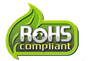  	Total consumtpion max. 600 mA including switching current	Proof pressure	2 times full scaleMeasuring element	<150 psi: 316L Stainless steel≥150 psi: 316L, PH grade Stainless steelHousing material	304 Stainless steelConnection	316 stainless steelEnvironmental rating	IP65 and IP67 per IEC 60529Electromagnetic rating	CE compliant to EMC norm EN 61326:1997/A1:1998 	RFI, EMI and ESD protection	Electrical protection	Protected against reverse polarity, over-voltage and short circuitShock	> 50 g’s according to IEC 60068-2-27Vibration	> 20 g’s according to IEC 60068-2-6Weight	Approx 0.49 lb.* UnregulatedWARNING: This product can expose you to chemicals including Chromium (VI) and Nickel, which are known to the State of78	California to cause cancer and birth defects or other reproductive harm. For more information go to www.P65Warnings.ca.govPlease consult your local NOSHOK Distributor or NOSHOK, Inc. for availability and delivery information.* Available only with a M12 x 1 (5-pin) connector** Can switch between 4 mA to 20 mA / 0 Vdc to 10 VdcEXAMPLE	800 – 1 – 2 – 160 – 2 – ST8Series	800 SeriesSwitch function	2 N.O. or N.C. (PNP or NPN)Process connection	1/4" NPT MaleAdjustable range	0 psig to 160 psigElectrical connection	M12 x 1 (4-pin)Option	Threaded Orifice1 switching output (M12x1) with 4 mA to 20 mA signal† p-switching1 switching output (M12x1) with 4 mA to 20 mA signal† n-switching 	≈Ø1.50" 	(38 mm)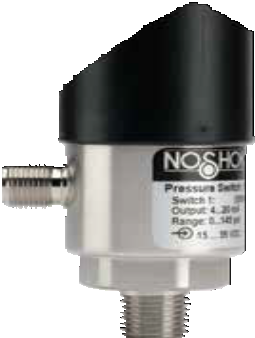 2 switching output (M12x1)1.42"(36 mm)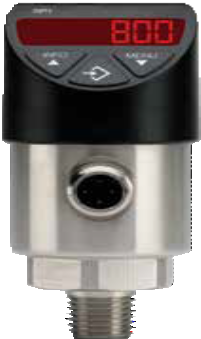 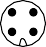 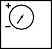 2 switching output (M12x1)	 	M12p-switching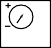 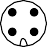 2 switching output (M12x1) with 4 mA to 20 mA signal†p-switching	  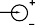 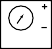 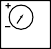 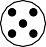 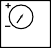 n-switchingswitching output (M12x1) with 4 mA to 20 mA signal† n-switching2.83"(72 mm)1.02"(26 mm).51"(13 mm)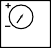 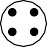 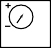  	  Ø1.38"  	(35 mm)Electrical Connection rotates >300°† Also applies to 0 Vdc to 10 Vdc output	79OEM Pressure T ransmitters & T ransducers CompactSERIES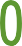 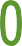 Ranges from 0 psig to 15 through 0 psig to 10,000 psig; absolute ranges from 0 psia to 15 psia through 0 psia to 300 psiaCurrent and voltage outputs available316 and 13-8PH Stainless Steel wetted partsRoHS compliantCE compliant to suppress RFI, EMI and ESDAPPLICATIONSHVACHydraulics & pneumaticsInjection molding machinesRailroad equipmentStamping & forming pressesSPECIFICATIONSOutput signals	4 mA to 20 mA, 2-wire; 0 Vdc to 5 Vdc, 3-wire; 1 Vdc to 5 Vdc, 3-wire; 0 Vdc to 10 Vdc, 3-wire; 0.5 Vdc to 4.5 Vdc ratiometric, 3-wirePressure ranges	0 psig to 15 psig through 0 psig to 10,000 psigAbsolute from 0 psia to 15 psia through 0 psia to 300 psiaAccuracy	±0.5% full scale (BFSL); optional ±0.25% full scale (BFSL); (includes the effects of non-linearity, hysteresis, non-repeatability, zero point and full scale errors)Stability	≤ ±0.2% full scale per year, non-accumulating Response time	≤ 4 ms (between 10% and 90% full scale) Service life	> 100,000,000 load cyclesTemperature ranges	Compensated 32 °F to 176 °F (0 °C to 80 °C)Media 32 °F to 176 °F (0 °C to 80 °C)Ambient 32 °F to 176 °F (0 °C to 80 °C)Storage -4 °F to 176 °F (0 °C to 80 °C)Power requirement*	8 Vdc to 30 Vdc (4 mA to 20 mA, 2-wire, 0 Vdc to 5 Vdc, 3-wire, 1 Vdc to 5 Vdc, 3-wire, 0.5 Vdc to 4.5 Vdc, 3-wire)14 Vdc to 30 Vdc (0 Vdc to 10 Vdc, 3-wire)5 Vdc ± 10% (0.5 Vdc to 4.5 Vdc ratiometric, 3-wire)Load limitations	≤ (VPower−10)/0.020 Amp for 4 mA to 20 mA output≤ 5,000 Ω for 1 Vdc to 5 Vdc output≤ 10,000 Ω for 0 Vdc to 10 Vdc output≤ 4,500 Ω for 0.5 Vdc to 4.5 Vdc outputProof pressure	2 times full scaleBurst pressure	6 times full scaleMeasuring element	316 Stainless Steel for absolute through 150 psi13-8PH Stainless Steel for ≥150 psiConnection	316 Stainless SteelHousing material	316 Stainless SteelEnvironmental rating	IP65 to IP67 depending on electrical connectionElectromagnetic rating CE compliant to EMC norm EN 61326:1997/A1:1998RFI, EMI and ESD protectionElectrical protection	Reverse polarity, over-voltage and short circuit protectionShock	500 g’s according to IEC 60068-2-27Vibration	10 g’s according to IEC 60068-2-6Weight	Approximately 2.8 oz.* Unregulated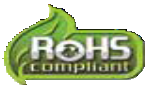 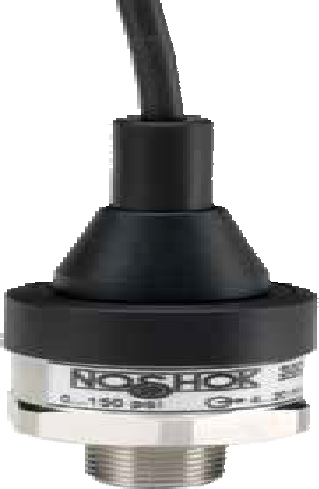 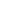 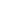 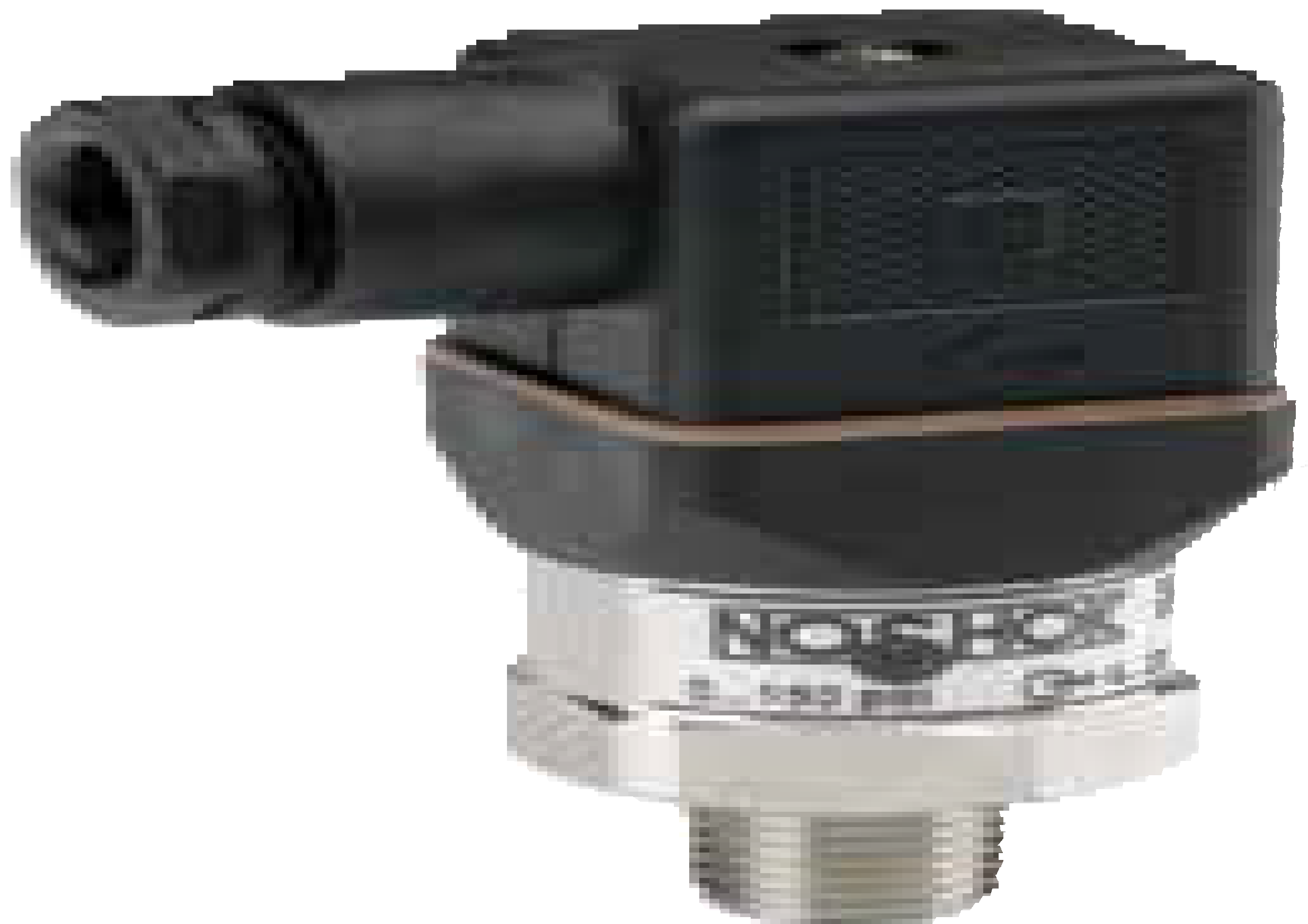 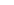 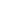 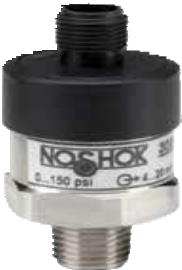 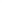 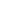 WARNING: This product can expose you to chemicals including Chromium (VI) and Nickel, which are known to the State of80	California to cause cancer and birth defects or other reproductive harm. For more information go to www.P65Warnings.ca.govPlease consult your local NOSHOK Distributor or NOSHOK, Inc. for availability and delivery information.EXAMPLE	300  –  500  –  1  –  1  –  2 –  8 –  ST8Series	300 SeriesPressure range	0 psig to 500 psigAccuracy	±0.50% full scale (BFSL)Output signal	4 mA to 20 mA, 2-wireProcess connection	1/4" NPT MaleElectrical connection	HirschmannOption	Threaded Orifice0.51″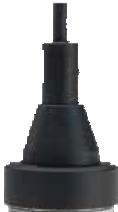 (13 mm) 		1.14″ 	    1.85″     	(47 mm)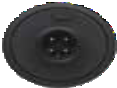 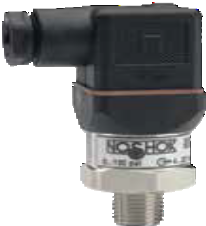 ″ sq0.36″(9 mm)	  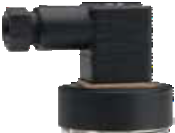 0.80″1.40″      (35.5 mm)	0.63″ sq(15.8 mm)(29 mm)	 	(27 mm)(20.3 mm)	 	0.47″ sq1.10″(27.8 mm)0.78″(19.7 mm)1.06″(26.8 mm)(12 mm)1.12″ sq(28.5 mm)1.29″(32.8 mm)Integral cable	Mini-Hirschmann*M12 x 1 (4-pin)* Note: (mate supplied separately)1.06″ HEX	 	(27 mm)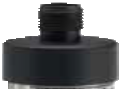 1/4″ NPTHirschmann0.51″(13 mm)3-WIRE WIRING2-WIRE WIRING 	  81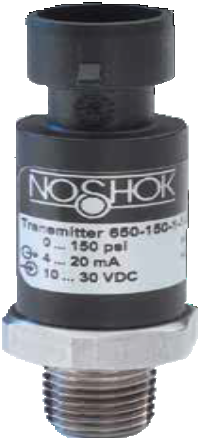 APPLICATIONSHydraulics & pneumaticsMobile hydraulicsPumps & compressorsRefrigeration controlsTransportationSERIESRanges from 0 psig to 100 psig through 0 psig to 8,000 psig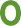 Current and voltage outputs availableStainless Steel wetted partsCE compliant to suppress RFI, EMI and ESDSPECIFICATIONSOutput signals	4 mA to 20 mA 2-wire, or 1 Vdc to 5 Vdc 3-wirePressure ranges	0 psig to 100 psig through 0 psig to 8,000 psigAccuracy	±0.50% full scale (BFSL) (Includes the effects of non-linearity, hysteresis,non-repeatability, zero point and full scale errors)Stability	±0.2% full scale for 1 year, non-accumulatingResponse time	< 5 ms (between 10% and 90% full scale); restrictor port I.D. todampen pulsationsService life	> 100,000,000 load cyclesTemperature ranges	Compensated 32 °F to 176 °F (0 °C to 80 °C)Zero effect ±0.008% full scale/ °F Span effect ±0.008% full scale/ °FMedia -40 °F to 257 °F (-40 °C to 125 °C)Ambient -40 °F to 212 °F (-40 °C to 100 °C)Storage -40 °F to 248 °F (-40 °C to 120 °C)Power requirement*	8 Vdc to 36 Vdc (4 mA to 20 mA, 2-wire, 0 Vdc to 5 Vdc, 3-wire, 1 Vdc to 5 Vdc, 3-wire, 0.5 Vdc to 4.5 Vdc, 3-wire)14 Vdc to 36 Vdc (0 Vdc to 10 Vdc, 3-wire)5 Vdc ± 10% (0.5 Vdc to 4.5 Vdc ratiometric, 3-wire)Load limitations	≤ (VPower−10)/0.020 amp for 4 mA to 20 mA output≤ 5,000 Ω for 1 Vdc to 5 Vdc output≤ 10,000 Ω for 0 Vdc to 10 Vdc output≤ 4,500 Ω for 0.5 Vdc to 4.5 Vdc outputProof pressure	2 times full scaleBurst pressure	8 times full scale for ranges 0 psi to 100 psi through 0 psi to 1,500 psi4 times full scale for ranges 0 psi to 2,000 psi through 0 psi to 8,000 psiMeasuring element	17-4PH Stainless Steel Connection	316 Stainless Steel Housing material	PBT - fiber reinforced plasticEnvironmental rating	IP67 for M12x1 (4-pin) electrical connection and Metri-Pack connection; IP69K (steam jet cleaning) for cable connectionElectromagnetic rating CE compliant to EMC norm EN 61326:1997/A1:1998RFI, EMI and ESD protectionElectrical protection	Reverse polarity, over-voltage and short circuit protectionShock	500 g’s according to IEC 60068-2-27Vibration	20 g’s according to IEC 60068-2-6Weight	Approximately 2.5 oz.* UnregulatedWARNING: This product can expose you to chemicals including Chromium (VI) and Nickel, which are known to the State of82	California to cause cancer and birth defects or other reproductive harm. For more information go to www.P65Warnings.ca.govPlease consult your local NOSHOK Distributor or NOSHOK, Inc. for minimum quantity requirements and delivery information.EXAMPLE	650 – 500 – 1 – 1 – 2 – 25Series	650 SeriesPressure range	0 psig to 500 psigAccuracy	±0.5% full scaleOutput signal	4 mA to 20 mA, 2-wireProcess connection	1/4" NPT MaleElectrical connection	M12 x 1 (4-pin)0.78″ (19.7 mm)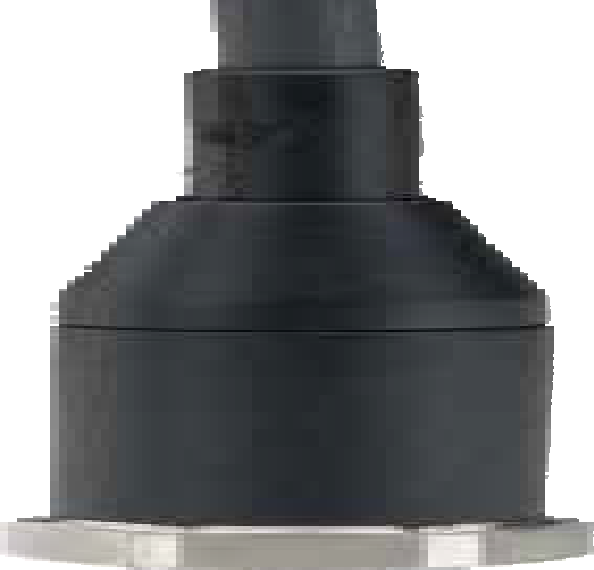 0.36″(9 mm)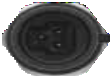 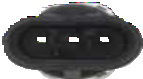 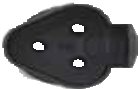 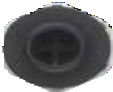 0.80″ (20.3 mm)0.78″ (19.7 mm)1.47″ (37.3 mm)0.67″(17 mm)	 	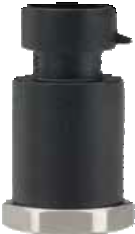 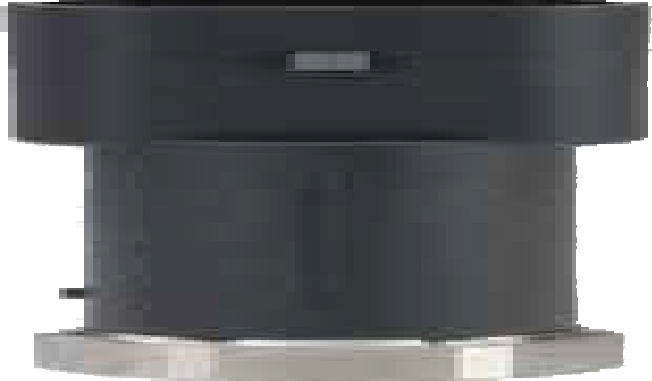 0.63″(17 mm)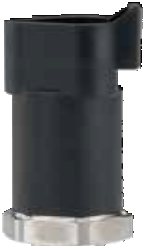 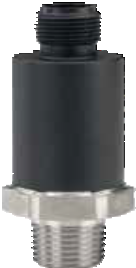 )0.80″ (20.2 mm)0.47″(12 mm)1.47″ (37.3 mm)18″ Integral cable	Metri-PackAMP Superseal 1.5Deutsch (3-pin)	 	150 SeriesWIRE WIRINGDT04-3PWIRE WIRING″ HEX(22 mm) 1/4″ NPTM12 X 1(4-pin)0.51″(13 mm) 	  83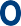 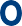 non-repeatability, zero point and full scale errors)Stability	≤±0.2% full scale for 1 year, non-accumulating Response time	≤1 ms (between 10% and 90% full scale) Service life	>100,000,000 load cyclesAPPLICATIONSTemperature ranges	CompensatedZero effect Span effect32 °F to 176 °F (0 °C to 80 °C)±0.011% full scale/ °F±0.011% full scale/ °FChemical processing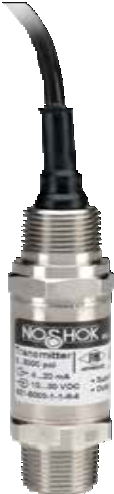 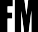 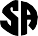 Gas pressure measurementOil field & offshoreMiningWell head measurementNOSHOK 621 and 622 Sereis transmitters are Factory Mutual and Canadian Standards Association approved for use in hazardous location applications as follows:Explosion-proof with entity approve for: Class I, Division 1, Groups A, B, C and D. Dust Ignition-proof with entity approval for class II/ III, Division 1, Groups E, F and G. Maximum electrical ratings 30V, 20 mA.CE compliant with pressure equipment directive 97/23EC. ANSI/ISA-12.27.01-2003, Approved single seal.84Media	T6: -40 °F to 131 °F (-40 °C to 55 °C)T5: -40 °F to 158 °F (-40 °C to 70 °C)T4: -40 °F to 212 °F (-40 °C to 100 °C)Ambient	T6: -40 °F to 140 °F (-40 °C to 60 °C)T5: -40 °F to 167 °F (-40 °C to 75 °C)T4: -40 °F to 221 °F (-40 °C to 105 °C)Storage	-40 °F to 221 °F (-40 °C to 105 °C)Power requirement*	10 Vdc to 30 Vdc (4 mA to 20 mA, 2-wire)6 Vdc to 30 Vdc (1 Vdc to 5 Vdc, 3-wire, 0.5 Vdc to 4.5 Vdc, 3-wire)14 Vdc to 30 Vdc (0 Vdc to 10 Vdc, 3-wire)Load limitations	≤ (VPower-10)/0.020 Amp for 4 mA to 20 mA≥ 10,000 Ω for 1 Vdc to 5 Vdc, 3-wireProof pressure	3 times full scale for ranges 0 psi to 15 psi through 0 psi to 200 psi1.75 times full scale for ranges 0 psi to 300 psi through 0 psi to 10,000 psi1.5 times full scale for 0 psi to 15,000 psiBurst pressure	3.8 times full scale for ranges 0 psi to 15 psi through 0 psi to 200 psi4 times full scale for ranges 0 psi to 300 psi through 0 psi to 10,000 psi 3 times full scale for 0 psi to 15,000 psiMeasuring element	621 Series is 316 Stainless Steel for ranges up through 0 psi to 300 psi, 316 Stainless Steel with Elgiloy ranges 0 psig to 500 psig and higher; 622 Series is 316 Stainless Steel with NBR o-ring; (FKM o-ring optional)Connection	316 Stainless SteelHousing material	316 Stainless Steel  Environmental rating	IP67	Electromagnetic rating CE compliant to EMC norm EN 61326:1997/A1:1998RFI, EMI and ESD protectionElectrical protection	Reverse polarity, over-voltage and short circuit protectedShock	1,000 g’s according to IEC 60068-2-27Vibration	20 g’s according to IEC 60068-2-6Weight	Approximately 12 oz.UnregulatedWARNING: This product can expose you to chemicals including Chromium (VI) and Nickel, which are known to the State ofCalifornia to cause cancer and birth defects or other reproductive harm. For more information go to www.P65Warnings.ca.govPlease consult your local NOSHOK Distributor or NOSHOK, Inc. for availability and delivery information.* 622 Series only, G 1/2 B Flush (≥ 30 psig).EXAMPLE	621 – 500 – 1 – 1 – 8 – 6 – ST8Series	621 SeriesPressure range	0 psig to 500 psigAccuracy	±0.25% full scale (BFSL)Output signal	4 mA to 20 mA, 2-wireProcess connection	1/2" NPT MaleElectrical connection	1/2" NPT Male conduit with 6' integral cableOption	Threaded Orifice1.42″0.61″(15.5 mm)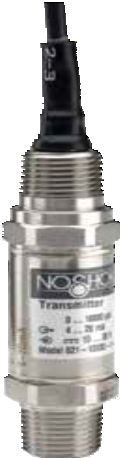 Front flush process connections(36 mm)0.75″(19 mm)For ranges 0 psi to 30 psi through 0 psi to 8,000 psi1.06″ (27mm)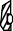 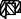 For ranges 0 to 30 psi and below1.61″ (41mm)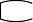 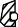 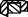 O-ring 1.17″ x 1.41″ x 0.08″ (29.7mmx 35.7mm)1/2″ NPT1.06″ HEX(27 mm)0.39″(10mm)     ø1.18″ ±.003 (30mm)        G1 BO-ring 1.02″ x 0.08″ (26mmx 2mm)2.56″(65 mm)Flush corresponding port weld-on adapters1.06″ HEX(27 mm)1/2″ NPT1.06″(27 mm)0.75″(19 mm)2-WIRE WIRING	3-WIRE WIRING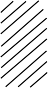 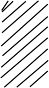 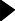 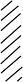  	  85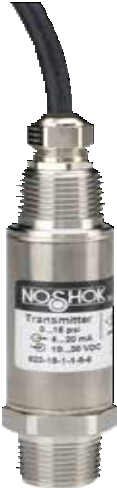 APPLICATIONSChemical processingGas pressure measurementOil field & offshoreMiningWell head measurementNOSHOK 623 and 624 Series transmitters are Factory Mutual and Canadian Standards Association approved for use in hazardous location applications as follows:Non-Incendive for: Class I, Division 2, Groups A, B, C and D.I.P; Class II, Division 1, Groups E, F and G Maximum ratings 30 Vdc, 20 mA.CE compliant with pressure equipment directive 97/23EC. ANSI/ISA-12.27.01-2003, Approved single seal.86Output signals	4 mA to 20 mA, 2-wire; 1 Vdc to 5 Vdc low power, 3-wire; 0.5 Vdc to 4.5 Vdc low power, 3-wirePressure ranges	Vacuum through 0 psig to 15,000 psigAbsolute through 0 psia to 100 psiaAccuracy	±0.25% full scale (BFSL) (Includes the effects of non-linearity, hysteresis,non-repeatability, zero point and full scale errors)Stability	≤ ±0.2% full scale for 1 year, non-accumulating Response time	≤1 ms (between 10% and 90% full scale) Service life	>100,000,000 load cyclesTemperature ranges	Compensated 32 °F to 176 °F (0 °C to 80 °C)Zero effect is ±0.011% full scale/ °F within compensated range Span effect is ±0.011% full scale/ °F within compensated range Media -40 °F to 212 °F (-40 to 100 °C)Ambient -22 °F to 176 °F (-30 °C to 80 °C)Storage -22 °F to 212 °F (-30 °C to 100 °C)Power requirement*	10 Vdc to 30 Vdc (4 mA to 20 mA, 2-wire)6 Vdc to 30 Vdc (1 Vdc to 5 Vdc, 3-wire, 0.5 Vdc to 4.5 Vdc, 3-wire)14 Vdc to 30 Vdc (0 Vdc to 10 Vdc, 3-wire)Load limitations	≤ (VPower -10)/0.020 Amp for 4 mA to 20 mA; ≥ 10,000 Ω for 1 Vdc to 5 Vdc, 3-wireProof pressure	3 times full scale for ranges 0 psi to 15 psi through 0 psi to 200 psi1.75 times full scale for ranges 0 psi to 300 psi through 0 psi to 10,000 psi1.5 times full scale for 0 psi to 15,000 psi rangeBurst pressure	3.8 times full scale for ranges 0 psi to 15 psi through 0 psi to 200 psi4 times full scale for ranges 0 psi to 300 psi through 0 psi to 10,000 psi 3 times full scale for 0 psi to 15,000 psiMeasuring element 623 Series is 316 Stainless Steel for ranges up through 0 psi to 300 psi, 316 Stainless Steel and Elgiloy for ranges 0 psig to 500 psig and higher; 624 Series is 316 Stainless Steel with NBR o-ring; FKM o-ring optionalConnection	316 Stainless SteelHousing material	316 Stainless SteelEnvironmental rating	IP65 to IP67 dependent upon electrical connectionElectromagnetic rating CE compliant to EMC norm EN 61326:1997/A1:1998RFI, EMI and ESD protectionElectrical protection	Reverse polarity, over-voltage and short circuit protectedShock	1000 g’s according to IEC 60068-2-27Vibration	20 g’s according to IEC 60068-2-6Weight	Approximately 12 oz.UnregulatedWARNING: This product can expose you to chemicals including Chromium (VI) and Nickel, which are known to the State ofCalifornia to cause cancer and birth defects or other reproductive harm. For more information go to www.P65Warnings.ca.govPlease consult your local NOSHOK Distributor or NOSHOK, Inc. for availability and delivery information.* Hastelloy flush diaphragm available upon request.** 624 Series only, G 1/2 B Flush (≥ 30 psig).EXAMPLE	623 – 500 – 1 – 1 – 8 – 6 – ST8Series	623 SeriesPressure range	0 psig to 500 psigAccuracy	±0.25% full scale (BFSL)Output signal	4 mA to 20 mA, 2-wireProcess connection	1/2" NPT MaleElectrical connection	1/2" NPT Male conduit with 6' integral cableOption	Threaded Orifice0.70″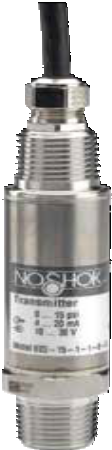 (18 mm)Front flush process connectionsFor ranges 0 psi to 30 psi0.59″ HEX(15 mm)0.75″(19 mm)through 0 psi to 8,000 psi1.06″ (27mm)For ranges 0 to 30 psi and below1.61″ (41mm)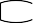 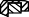 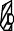 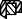 1/2″ NPT	 	0.39″(10mm)     ø1.18″ ±.003 (30mm)        G1 BO-ring 1.17″ x 1.41″ x 0.08″ (29.7mmx 35.7mm)O-ring 1.02″ x 0.08″ (26mmx 2mm)2.75″(70 mm)Flush corresponding port weld-on adaptersø1.97″ (50mm)	ø1.97″ (50mm)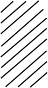 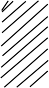 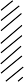 ø1.32″ ±.007 (33.5mm)x2-WIRE WIRING″ HEX(27 mm) 1/2″ NPT1.06″ (27 mm)	 	WIRE WIRING0.75″(19 mm)Aø1.19″ ±.003        (30.1mm) 	 	  87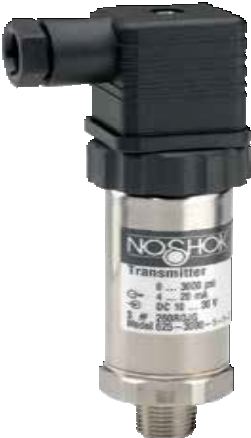 APPLICATIONSChemical processingGas pressure measurementOil field & offshoreMiningVapory recovery systemsWell head measurementNOSHOK 625 and 626 Series transmitters are Factory Mutual and Canadian Standards Association approved for use in hazardous location applications as follows:Intrinsically Safe, entity approval for Class I, II and III, Division 1, Groups A, B, C, D, E, F and G; and Class I, Zone 0 Aex ia IIC Dust Ignition-proof for Class II and III, Division 2, Groups F and G Non-incendive for Class I, Division 2, Groups A, B, C and D.CE compliant with pressure equipment directive 97/23EC. ANSI/ISA-12.27.01-2003, Approved single seal.88SERIESLow pressure ranges for vapor recovery applications, vacuum and compound ranges through 0 psig to 15,000 psig;absolute ranges from 0 psia to 15 psia through 0 psia to 300 psiaCurrent output316 and 14-4PH Stainless Steel wetted partsFactory Mutual and Canadian Standards Association approvedCE compliant to suppress RFI, EMI and ESDNSI/ISA-12.27.01-2003 approved single sealSPECIFICATIONSOutput signal	4 mA to 20 mA, 2-wirePressure ranges	Vacuum through 0 psig to 15,000 psigAbsolute from 0 psia to 15 psia through 0 psia to 300 psiaAccuracy	±0.25% full scale (BFSL); optional ±0.125% full scale (BFSL) (Includes theeffects of non-linearity, hysteresis, non-repeatability, zero point and full scale errors)Stability	≤ ±0.2% full scale for 1 year, non-accumulatingAdjustment	± 10% full scale for zero and span Response time	≤ 1 ms (between 10% and 90% full scale) Service life	> 100,000,000 load cyclesTemperature ranges	Compensated 32 °F to 176 °F (0 °C to 80 °C)Zero effect is ±0.011% full scale/ °F Span effect is ±0.011% full scale/ °F Media -4 °F to 185 °F (-20 °C to 85 °C)Ambient -4 °F to 176 °F (-20 °C to 80 °C)Storage -22 °F to 221 °F (-30 °C to 105 °C)Power requirement*	10 Vdc to 30 Vdc (4 mA to 20 mA, 2-wire)Load limitations	≤ (VPower-10)/0.020 AmpProof pressure	3.5 times full scale for ranges 0 psi to 5 psi through 0 psi to 200 psitimes full scale for ranges 0 psi to 300 psi through 0 psi to 10,000 psi1.5 times full scale for 0 psi to 15,000 psiBurst pressure	4 times full scale for ranges 0 psi to 5 psi through 0 psi to 200 psi4 times full scale for ranges 0 psi to 300 psi through 0 psi to 10,000 psi 3 times full scale for 0 psi to 15,000 psiMeasuring element	625 Series is 316 Stainless Steel for ranges up through 0 psi to 300 psi, 316 Stainless Steel with 17-4PH Stainless Steel for ≥300 psi;626 Series is 316 Stainless Steel with NBR o-ringConnection	316 Stainless SteelHousing material	316 Stainless SteelEnvironmental rating	IP65 to IP67 depending upon electrical connectionElectromagnetic rating CE compliant to EMC norm EN 61326:1997/A1:1998RFI, EMI and ESD protectionElectrical protection	Reverse polarity, over-voltage and short circuit protectedShock	1,000 g’s according to IEC 60068-2-27Vibration	20 g’s according to IEC 60068-2-6Weight	Approximately 7 oz.UnregulatedWARNING: This product can expose you to chemicals including Chromium (VI) and Nickel, which are known to the State ofCalifornia to cause cancer and birth defects or other reproductive harm. For more information go to www.P65Warnings.ca.govPlease consult your local NOSHOK Distributor or NOSHOK, Inc. for availability and delivery information.* 626 Series only, G 1/2 B Flush (≥ 30 psig).EXAMPLE	625 – 500 – 1 – 1 – 8 – 8 – ST8Series	625 S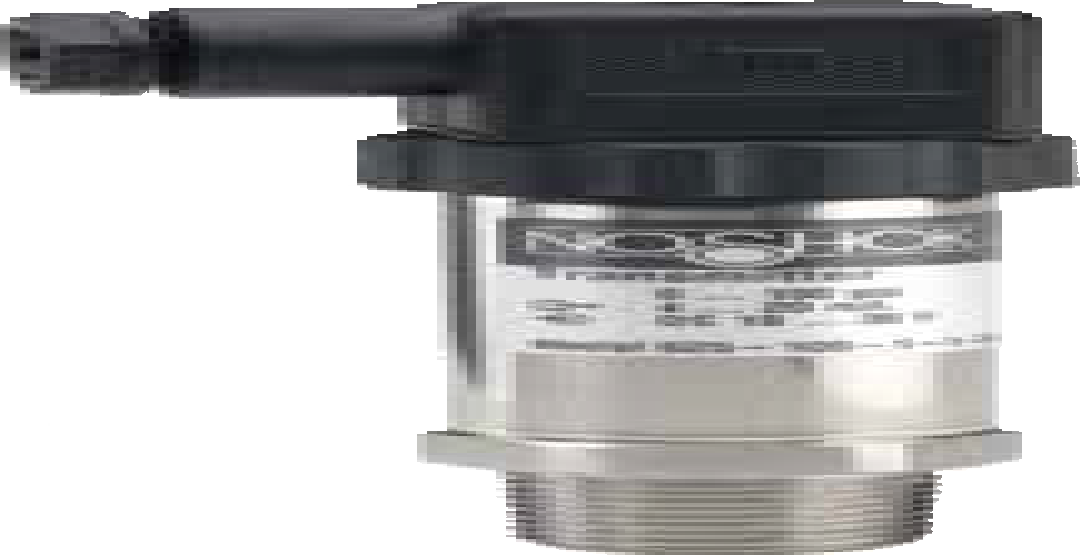 Pressure range	0 psig to 500 pAccuracy	±0.25% full scale (BOutput signal	4 mA to 20 mA, 2-Process connection	1/2" NPT MElectrical connection	Hirschmann (DIN EN 175301-803 ForOption	Threaded Or1.36″ (34.5 mm)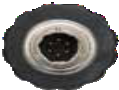 1.36″ (34.5 mm)0.68"(17.3 mm)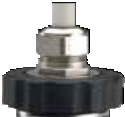 0.51"(13 mm)0.54"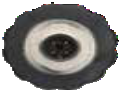 (13.8 mm)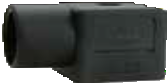 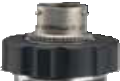 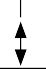 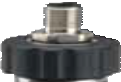 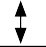 Integral 36″ cable*6 pin Bendix*M12 x 1 (4-pin)*Note: mate supplied separately 2-WIRE WIRINGHirschmann 	  89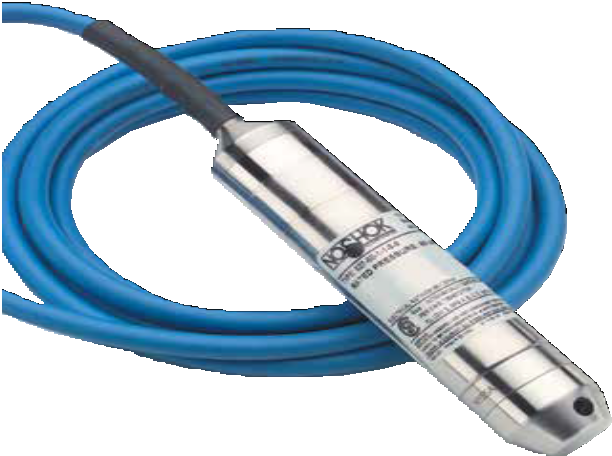 APPLICATIONSIrrigationTank monitoringWater & wastewaterWell head measurementNOSHOK 627 Series transmitters are Canadian Standards Association approved for use in hazardous location applications as follows:Intrinsically Safe, entity approval for Class I, II and III, Division 1, Groups A, B, C, D, E, F and G; and Class I, Zone 0 Aex ia IICDust ignition-proof for Class II and III, Division 1, Groups E, F and G Non-incendive for Class I, Division 2, Groups A, B, C and DFMRC 3600, 3610, 3611, 3810 (including supplement #1),ISA-S12.0. 01, IEC 60529 (including amendment #1).CE compliant with pressure equipment directive 97/23EC.90SERIESRanges from 0 inH2O to 50 inH2O through 0 psig to 350 psigCurrent output316 Stainless and 17-4PH Steel wetted partsCanadian Standards Association approvedCE compliant to suppress RFI, EMI and ESDSPECIFICATIONSOutput signal	4 mA to 20 mA, 2-wirePressure ranges	0 inH2O to 50 inH2O through 0 psig to 350 psigAccuracy	±0.25 % full scale (BFSL); optional ±0.125% full scale (BFSL), for ranges≥ 150 inH2O (Includes the effects of non-linearity, hysteresis, non-repeatability,zero point and full scale errors)Stability	≤ ±0.2% full scale for 1 year, non-accumulating Response time	≤1 ms (between 10% and 90% full scale) Service life	>100,000,000 load cyclesTemperature ranges	Compensated 32 °F to 122 °F (0 °C to 50 °C)Zero effect is ±0.011% full scale/ °F within compensated range Span effect is ±0.011% full scale/ °F within compensated range Media 15 °F to 175 °F (-10 °C to 60 °C)Ambient 15 °F to 122 °F (-10 °C to 50 °C)Storage -30 °F to 175 °F (-34 °C to 60 °C)Power requirement*	10 Vdc to 30 Vdc (4 mA to 20 mA, 2-wire)Load limitations	≤ (VPower-10)/0.020 Amp-(0.043 Ω x length of cable in feet)Proof pressure	2 times rangeBurst pressure	3 times rangeMeasuring element	Diaphragm and cap: 316 Stainless Steel17-4PH Stainless Steel for 0 psig to 350 psig Cable: Polyurethane, optional FEPConnection	316 Stainless SteelHousing material	316 Stainless SteelEnvironmental rating	IP68Electromagnetic rating CE compliant to EMC norm EN 61326:1997/A1:1998RFI, EMI and ESD protectionElectrical protection	Reverse polarity, over-voltage and short circuit protectedWeight	Approximately 7 oz. with standard nosecone - cable extra* UnregulatedWARNING: This product can expose you to chemicals including Chromium (VI) and Nickel, which are known to the State ofCalifornia to cause cancer and birth defects or other reproductive harm. For more information go to www.P65Warnings.ca.govPlease consult your local NOSHOK Distributor or NOSHOK, Inc. for availability and delivery information.EXAMPLE	627 – 350 – 1 – 1 – N – 300Series	627 SeriesPressure range	0 psig to 350 psigAccuracy	±0.25% full scale (BFSL)Output signal	4 mA to 20 mA, 2-wireProcess connection	Stainless Steel noseconeElectrical connection	300' of submersible Polyurethane cableWeighted Nosecone	NPT Adapter0.20″ Dia (5 mm)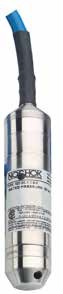 G1/21.06″(27 mm)		    	  FKM o-ring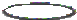 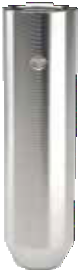 1.06″ HEX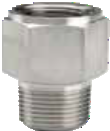 (27 mm)5.12″ (130 mm)5.12″ (130 mm)1/2″ NPT1.81″(46 mm)Male	1/4″ NPTFemale0.73″	 	(18.5 mm)″ Dia (5 mm)WIRE WIRING 			1.06″ (26.92 mm) 	  91SERIES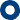 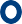 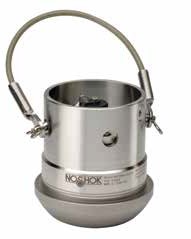 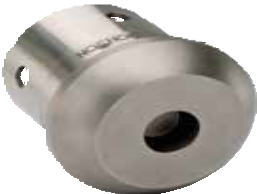 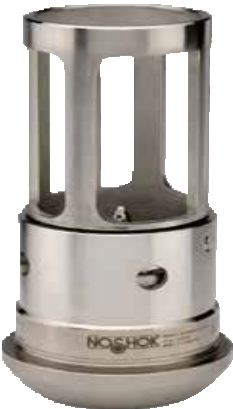 Ranges from 0 psig to 5,000 psig through 0 psig to 20,000 psigCurrent outputInconel X-750 wetted partsCanadian Standards Association approvedEvery sensor comes with a Certificate of CalibrationCertifications pending:Factory MutualATEXCEAPPLICATIONSAcidizingChoke & kill manifoldFracturing & cementingMud logging & mud pumpsOil field & offshoreWell head measurementShown with optional Electrical Connector CageSPECIFICATIONSOutput signal	4 mA to 20 mA, 2-wirePressure ranges	0 psig to 5,000 psig through 0 psig to 20,000 psigAccuracy	±0.25% full scale (BFSL) (Includes the effects of non-linearity, hysteresis,non-repeatability, zero point and full scale errors)  Stability	≤ ±0.2% full scale for 1 year, non-accumulating	Response time	< 2 m/sService life	> 10,000,000 load cyclesTemperature ranges	Compensated 40 °F to 140 °F (5 °C to 60 °C)Zero effect is ±0.01% full scale/ °F Span effect is ±0.01% full scale/ °FMedia -40 °F to 185 °F (-40 °C to 85 °C)Ambient -40 °F to 185 °F (-40 °C to 85 °C)Storage -40 °F to 185 °F (-40 °C to 85 °C)Power requirement*	10 Vdc to 28 VdcLoad limitations	≤ (VPower-10)/0.020 AmpProof pressure	1.5 times full scale (22,500 psi maximum) Burst pressure	3 times full scale (22,500 psi maximum) Measuring element	Inconel X-750Connection	Inconel X-750Housing material	316 Stainless SteelEnvironmental rating	IP67 depending upon electrical connectionElectromagnetic rating CE compliant to EMC norm EN 61326:1997/A1:1998RFI, EMI and ESD protectionElectrical protection	Reverse polarity, over-voltage and short circuit protectedShock	100 g's according to IEC 60068-2-27Vibration	15 g's according to IEC 60068-2-6NOSHOK 628 Series transmitters are Canadian Standards Association approved for use in hazardous location applications as follows:Intrinsically Safe Class I, DIV 1, Groups A,B,C,D,-40°C,Tamb<+85°C T4, Class II, DIV 1, Groups E,F,G, Class III, Class I, Zone 0 AEx/Ex ic IIC T4.Non-Incendive Class I, DIV 2, Groups A,B,C,D,-40°C,Tamb<+85°C T4, Class II, DIV 2, Groups F,G, Class III, Class I, Zone 2 AEx/Ex ic IIC T4.92Weight	Approximately 6 lb.* UnregulatedWARNING: This product can expose you to chemicals including Chromium (VI) and Nickel, which are known to the State ofCalifornia to cause cancer and birth defects or other reproductive harm. For more information go to www.P65Warnings.ca.govPlease consult your local NOSHOK Distributor or NOSHOK, Inc. for availability and delivery information.* H is the standard wiring code.EXAMPLESeries	628 SeriesPressure range	0 psig to 5,000 psigAccuracy	±0.25% full scaleOutput signal	4 mA to 20 mA, 2-wireWiring code	AProcess connection	2” wing union (#1502)Electrical connection	..6-pin BendixOption	Carrying Handle628 – 5000 – 1 – 1 A – 14 – 3 – CHWIRING CODE SCHEMATICS* H is the standard wiring code.** No internal connection to E or F.Optional Electrical Connector Cage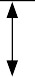 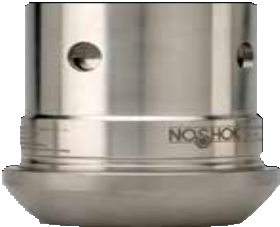 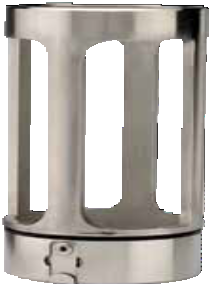  	  93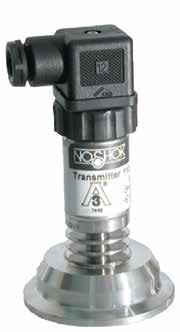 APPLICATIONSFood & beverage processingPasteurization systemsPharmaceuticalMedical11 SERIESRanges from vacuum through 0 psig to 400 psigCurrent and voltage outputs available316 Stainless Steel wetted partsCan be cleaned-in-place (CIP) or steamed-in-place (SIP)Meets 3A requirements for the food and beverage, dairy, pharmaceuticaland biotechnology industriesASME BPE compliantCE compliant to suppress RFI, EMI and ESDSPECIFICATIONSOutput signals	4 mA to 20 mA 2-wire, 0 Vdc to 5 Vdc 3-wire, 1 Vdc to 5 Vdc 3-wire,1 Vdc to 6 Vdc 3-wire, 0 Vdc to 10 Vdc, 3-wire, 1 Vdc to 11 Vdc 3-wirePressure ranges	Vacuum through 0 psig to 400 psigAccuracy	±0.25% full scale (BFSL); Optional ±0.125% full scale (BFSL); (Includes theeffects of non-linearity, hysteresis, non-repeatability, zero point and full scale errors)Stability	±0.2% full scale for 1 year, non-accumulatingAdjustment	±10% full scale for zero and spanResponse time	< 10 msService life	> 100,000,000 load cyclesTemperature ranges	Compensated 32 ºF to 175 ºF (0 ºC to 80 ºC)Effect ±0.01%/ºF for zero and span Media -40 °F to 300 °F (-40 °C to 150 °C)Ambient -40 ºF to 176 ºF (-40 ºC to 80 ºC) 	Storage -40 °F to 212 °F (-40 °C to 100 °C)	Power requirement*	10 Vdc to 30 Vdc (4 mA to 20 mA, 2-wire, 0 Vdc to 5 Vdc, 3-wire, 1 Vdc to 5 Vdc, 3-wire, 1 Vdc to 6 Vdc, 3-wire)14 Vdc to 30 Vdc (0 Vdc to 10 Vdc, 3-wire, Vdc to 11 Vdc, 3-wire)Load limitations	≤ (VPower -10)/0.020 Amp for 4 mA to 20 mA output≤ 5,000 Ω for 1 Vdc to 5 Vdc output≤ 10,000 Ω for 0 Vdc to 10 Vdc output≤ 4,500 Ω for 0.5 Vdc to 4.5 Vdc outputProof pressure	3 times full scale for 0 psig to 2 psig through 0 psig to 200 psig1.75 times full scale for 0 psig to 300 psig through 0 psig to 400 psigBurst pressure	3.8 times full scale for 0 psig to 2 psig through 0 psig to 200 psig4 times full scale for 0 psig to 300 psig through 0 psig to 400 psigMeasuring element	316 Stainless SteelConnection	316 Stainless SteelHousing material	316 Stainless SteelEnvironmental rating	IP65Electromagnetic rating CE compliant to EMC norm EN 61326:1997/A1:1998RFI, EMI and ESD protectionElectrical protection	Reverse polarity, overvoltage and short circuit protectionShock	1,000 g’s according to IEC 60068-2-27Vibration	15 g’s according to IEC 60068-2-6Weight	Approximately 1.1 lb.* UnregulatedDiaphragm seal must be installed facing downward or in a vertical position for drainability. Do not intall diaphragm seal facing in an upward position.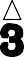 WARNING: This product can expose you to chemicals including Chromium (VI) and Nickel, which are known to the State of94	California to cause cancer and birth defects or other reproductive harm. For more information go to www.P65Warnings.ca.govPlease consult your local NOSHOK Distributor or NOSHOK, Inc. for availability and delivery information.EXAMPLE	110 – 12 – 4 – 615 – 1 – 34 – 1 – 1Series	11 S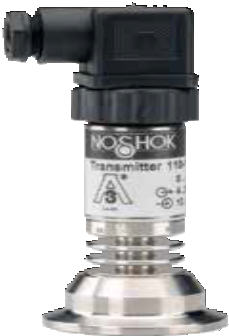 Clamp size	.. 1-1/2" ASME-BPE Sanitary ClSeal fill fluid	FFL77 WhitTransmitter	615 SAccuracy	±0.25% full scale (BPressure range	0 psig to 5 pOutput signal	4 mA to 20 mA, 2-Electrical connection	Hirschmann with 36" of c1.36″ (34.5 mm)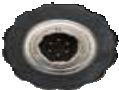 1.36″ (34.5 mm)0.68"(17.3 mm)0.51"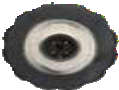 (13 mm)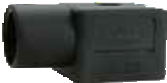 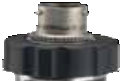 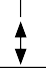 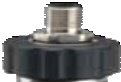 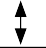 Integral 36″cable*6 pin Bendix*Note: mate supplied separately or customer suppliedWIRE WIRING*M12 x 1 (4-pin)WIRE WIRING2" ASME-BPESanitary Clamp 	  95100 SERIES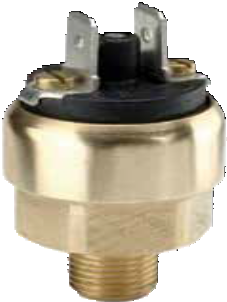 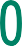 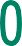 Switch adjustment ranges from 15 psig to 30 psig through 15 psig to 150 psigStandard Brass with NBR diaphragm wetted parts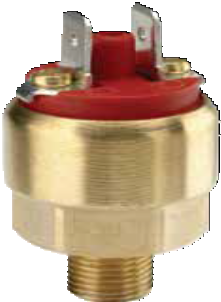 1 SPST N.O. or N.C. contactN.C.Switching parameters Number	1SPECIFICATIONSAPPLICATIONSHydraulics & pneumaticsPumps & compressorsTank monitoringLeak detectionWater management96N.O.Function	SPST N.O. or N.C. contactContact rating	Up to 42 Vdc 2ANon-repeatability	5% of the adjusted value Contact material	Silver-plated, optional gold-plated Frequency	Max. 100 cycles/minPressure ranges	15 psig to 30 psig through 15 psig to 150 psigSwitch adjustment	Adjustment screw from 5 psig to 150 psig dependent on full scale rangeSwitch point	Full scaleHysteresis	< 10% of the adjusted valueService life	>1,000,000 load cyclesTemperature ranges	Media -13 °F to 185 °F (-25 °C to 85 °C)Ambient -13 °F to 185 °F (-25 °C to 85 °C)Storage -13 °F to 185 °F (-25 °C to 85 °C)Proof pressure	Full scaleMeasuring element	NBR diaphragm1/8" NPT Male BrassHousing material	Brass, optional Stainless SteelEnvironmental rating	IP65Weight	Approximately 0.07 lbWARNING: This product can expose you to chemicals including Lead, which is known to the State of California to cause cancer and birth defects or other reproductive harm. For more information go to www.P65Warnings.ca.govPlease consult your local NOSHOK Distributor or NOSHOK, Inc. for availability and delivery information.EXAMPLE	100 – 2 – 1 – 15/150 – 4 – 100Series	100 SeriesSwitch function	1 normally closedProcess connection	1/8" NPT MaleAdjustable range	15 psig to 150 psigElectrical connection	6.3 mm spade terminalsSwitch point	100 psigSwitching Output SchematicNormally Closed	Normally Open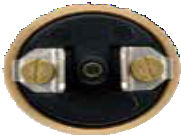 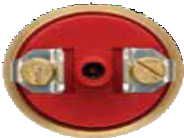 " HE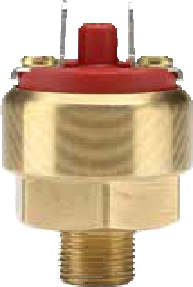 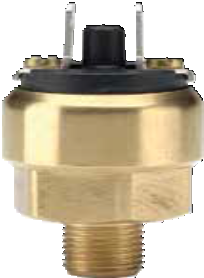 (19 mm) 	  97SERIES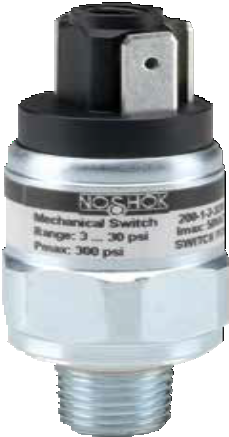 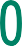 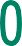 Switch adjustment ranges from 3 psig to 30 psig through 450 psig to 4,600 psigZinc-plated Steel with NBR diaphragm (< 225 psig); Steel piston with NBR seal (> 225 psig) wetted partsSPDT single changeover contact configurationRoHS compliantSwitching parameters Number	1SPECIFICATIONSAPPLICATIONSHydraulics & pneumaticsPumps & compressorsFunction	SPDT, micro switch with silver-plated contacts,gold plated contacts available on requestContact rating	Up to 28 Vdc 2A Up to 50 Vac 4ANon-repeatability	±2% of full scale adjustment rangeContact material	Silver-platedFrequency	Max. 100 cycles/minMedia	Diaphragm type, compressed air or not corrosive liquidsPiston type, self lubricating fluids such as hydraulic oil or greasePressure ranges	3 psig to 30 psig through 450 psig to 4,600 psigDiaphragm type: 870 psi max.; piston type: 5,000 psi max.Tank monitoring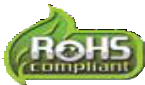 Leak detectionWater management98Switch adjustmentSwitch point	Full scaleDiaphragm type, ≤ 10% of full scale adjustment range, minimum 100 psig,Piston type, maximum 15% of full scale adjustment rangeService life	>1,000,000 load cyclesTemperature ranges	Media -4 °F to 176 °F (-20 °C to 80 °C)Ambient -4 °F to 176 °F (-20 °C to 80 °C)Storage -4 °F to 176 °F (-20 °C to 80 °C)Proof pressure	870 psig or 5,000 psig depending on adjustment rangeMeasuring element	NBR diaphragm < 225 psig; Steel piston with NBR seal > 225 psig1/4″ NPT zinc-plated SteelHousing material	Zinc-plated SteelSpade terminals IP00 Cable connection IP67Weight	Approximately 0.2 lb.WARNING: This product can expose you to chemicals including Lead, which is known to the State of California to cause cancer and birth defects or other reproductive harm. For more information go to www.P65Warnings.ca.govPlease consult your local NOSHOK Distributor or NOSHOK, Inc. for availability and delivery information.EXAMPLE	200 – 1 – 2 – 150/425 – 4Series	200 SeriesSwitch function	Single changeover contactProcess connection	1/4" NPT MaleAdjustable range	150 psig to 425 psigElectrical connection	6.3 mm spade terminals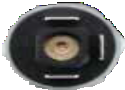 0.82"(20.8 mm)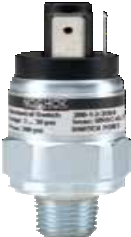 Switching Output Schematic22.41"(61.3 mm) 1.89"(48 mm)3P1" (24 mm) HEX0.47" (12 mm)      	1/4" NPT0.93"(23.5 mm) 	  99SERIES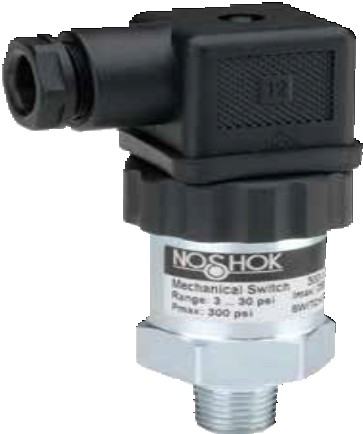 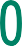 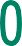 Switch adjustment ranges from 3 psig to 30 psig through 450 psig to 4,600 psigStandard zinc-plated Steel with NBR diaphragm (< 225 psig); Steel piston with NBR seal (> 225 psig) wetted partsSPDT single changeover contact configurationRoHS compliantSwitching parameters Number	1SPECIFICATIONS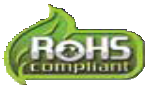 APPLICATIONSHydraulics & pneumaticsPumps & compressorsTank monitoringLeak detectionWater management100Function	SPDT, micro switchContact rating	Up to 28 Vdc 2A Up to 125 Vac 4A Up to 250 Vac 4ANon-repeatability	±2% of full scale adjustment rangeContact material	Silver-platedFrequency	Max. 100 cycles/minMedia	Diaphragm type, compressed air or not corrosive liquidsPiston type, self lubricating fluids such as hydraulic oil or greasePressure ranges	3 psig to 30 psig through 450 psig to 4,600 psig 	Diaphragm type: 870 psi max.; Piston type: 5,000 psi max.	Switch adjustmentSwitch point	Full scaleHysteresis	Adjustable, see charts belowService life	>1,000,000 load cyclesTemperature ranges	Media -4 °F to 176 °F (-20 °C to 80 °C)Ambient -4 °F to 176 °F (-20 °C to 80 °C)Storage -4 °F to 176 °F (-20 °C to 80 °C)Proof pressure	870 psig or 5,000 psig depending on adjustment rangeMeasuring element	NBR diaphragm < 225 psig; Steel piston with NBR seal > 225 psig1/4″ NPT zinc-plated Steel standard connection, others available on requestHousing material	Zinc-plated SteelEnvironmental rating	IP65Weight	Approximately 0.2 lb.WARNING: This product can expose you to chemicals including Lead, which is known to the State of California to cause cancer and birth defects or other reproductive harm. For more information go to www.P65Warnings.ca.govEXAMPLE	300 – 1 – 2 – 15/225 – 8Series	300 SeriesSwitch function	Single changeover contactProcess connection	1/4" NPT MaleAdjustable range	15 psig to 225 psigElectrical connection	HirschmannAdditional Ordering Information Switch Set Point(s) (please specify)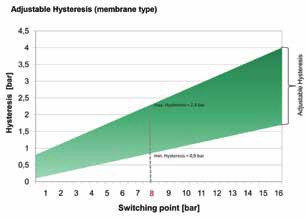 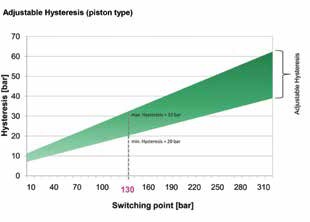 Switching Output Schematic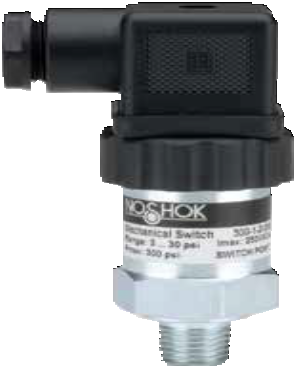 2 / WHT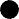 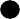 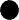 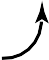 3 / REDP/ BLKSwitch FunctionHysteresis Functionm)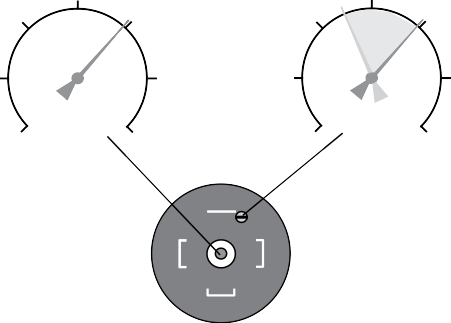 101SERIES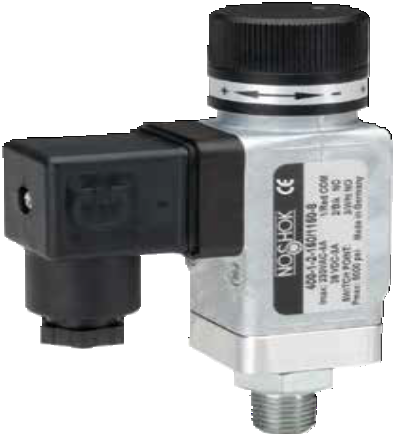 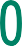 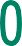 Switch adjustment ranges from 0 to 300 psig through 0 to 5,000 psigStandard zinc-plated Steel with NBR diaphragm (< 225 psig); Steel piston with NBR seal (> 225 psig) wetted partsSPDT single changeover contact configurationCE compliant to suppress RFI, EMI and ESDSwitching parameters Number	1SPECIFICATIONSAPPLICATIONSHydraulics & pneumaticsMobile hydraulicsPower generationPumps & compressorsFunction	SPDT, micro switchContact rating	Up to 28 Vdc Max 4A Up to 250 Vac Max 3ANon-repeatability	±2% of full scale of adjustment range Contact material	Silver-plated, self-cleaning Frequency	Max. 200 cycles/min.Media	Diaphragm type, compressed air or non-corrosive liquidsPiston type, self-lubricating fluids such as hydraulic oil or greasePressure ranges	0 psig to 300 psig through 0 psig to 5,000 psigAdjustment knob from 3 psig to 4,600 psig dependent on full scale rangeSwitch adjustmentSwitch point	Full scaleDiaphragm type, 1% to 11% of adjustment range full scaleTank monitoringHysteresisPiston type, 2% to 8% of adjustment range full scaleWater management102Service life	>1,000,000 load cyclesTemperature ranges	Media 14 °F to 176 °F (-10 °C to 80 °C)Ambient 14 °F to 176 °F (-10 °C to 80 °C)Storage 13 °F to 185 °F (-25 °C to 85 °C)Proof pressure	300 psi or 5,000 psi depending on adjustment rangeMeasuring element	NBR diaphragm ≤ 230 psigStainless Steel piston with NBR seal ≥ 500 psig1/4″ NPT and 7/16-20 SAE zinc-plated Steel connections standard, othersavailable on requestHousing material	Zinc-plated SteelEnvironmental rating	IP65 for HirschmannIP67 for M12 x 1Electromagnetic rating	CE compliant to EU Standard 73/23/EWGRFI, EMI and ESD protectionShock	30 g’s according to IEC 60068-2-27Vibration	10 g’s according to IEC 60068-2-6Weight	Approximately 0.66 lb.WARNING: This product can expose you to chemicals including Lead, which is known to the State of California to cause cancer and birth defects or other reproductive harm. For more information go to www.P65Warnings.ca.govPlease consult your local NOSHOK Distributor or NOSHOK, Inc. for availability and delivery information.Note: Stainless Steel connection available, consult factory** Please specify switch set point(s), rising or falling pressing, and switch hysteresis (if applicable)EXAMPLE	400 – 1 – 2 – 3/30 – 8Series	400 SeriesSwitch function	Single pole double throwProcess connection	1/4" NPT MaleAdjustable range	3 psig to 30 psigElectrical connection	HirschmannSwitching Output Schematic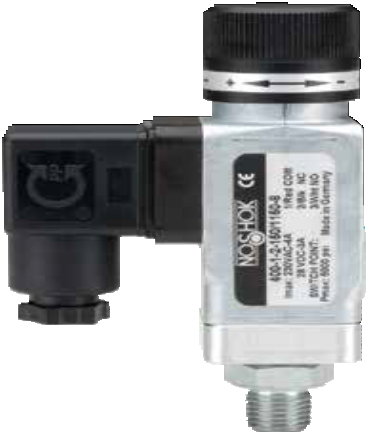 DINHirschmann DIN 43650M12 x 1(4-pin)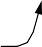 Hirschmann DIN 43650M12 x 1 (4-pin)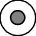 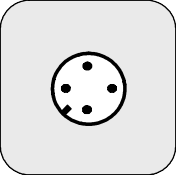  	103SERIES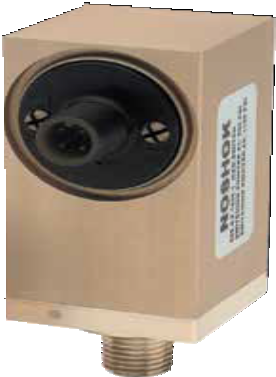 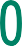 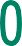 Vacuum ranges through 0 psig to 10,000 psigStandard copper alloy wetted partsNormally open (N.O.) or normally closed (N.C.) switching functionsCE compliant to suppress RFI, EMI and ESDSwitching parametersNumber	1 or 2SPECIFICATIONSAPPLICATIONSHVACHydraulics & pneumaticsPumps and compressorsStamping & forming pressesTransportation104Function	N.O. or N.C., p-switchingContact rating	Max. 100 mA (max. 30 Vdc)Non-repeatability	≤ 1% of full scalePressure ranges	Vacuum ranges through 0 psig to 10,000 psigSwitch adjustmentSwitch point	Adjustment screwSwitching point    5 ...100% of full scaleHysteresis	≤ 5% of full scale  Service life	>1,000,000 load cycles	Temperature ranges	Compensated 32° to 175 °F / 0° to 80 °CZero ± 0.06% full scale/ °F Span ± 0.06% full scale/ °FMedia -5° to 175 °F (-20° to 80 °C)Ambient -5° to 175 °F (-20° to 80 °C) 	Storage -22° to 175 °F (-30° to 80 °C)	Measuring element	Copper alloy316 SS > 600 psi1/4″ NPT Brass connection standardHousing material	Brass through 350 psiAluminum anodized 600 psi and higherEnvironmental rating	IP67 for M12 x 1Electromagnetic rating	CE compliant to EMC norm EN 61326:1997/A1:1998RFI, EMI and ESD protectionWeight	0.2 lb. on ≤400 psi, 0.6 lb. on ≥600 psi* UnregulatedWARNING: This product can expose you to chemicals including Lead, which is known to the State of California to cause cancer and birth defects or other reproductive harm. For more information go to www.P65Warnings.ca.govPlease consult your local NOSHOK Distributor or NOSHOK, Inc. for availability and delivery information.EXAMPLE	500 – 3 – 2 – 750 – 2 – BT8Series	500 SeriesSwitch function	2 N.O. (PNP)Process connection	1/4" NPT MaleAdjustable range	0 psig to 750 psigElectrical connection	M12 x 1 (4-pin)Option	Threaded OrificeAdditional Ordering Information Switch Set Point(s)(please specify)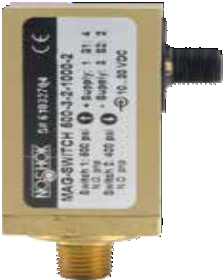 1.26"	  (SW 32 mm)1.87"(47.4 mm)1.25"       (31.8 mm)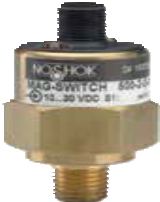 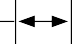 2.38"(60.4 mm)Switching Output SchematicP-switching output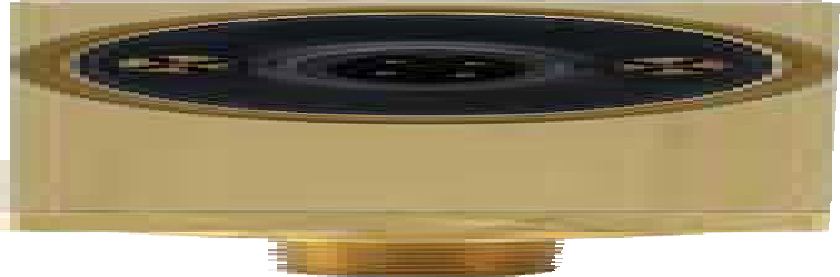 1/4" NPT0.51"(13 mm)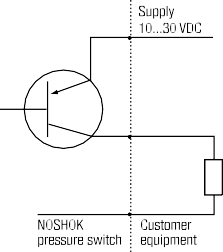 400 psi & lower	600 psi & higherP-switchingWiring DiagramsConnection table for M12x1 (4-pin) connector1 switching output	2 switching outputs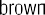 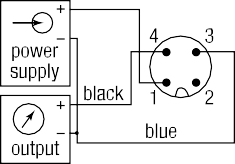 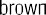 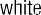 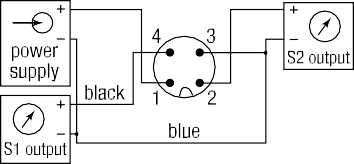  	105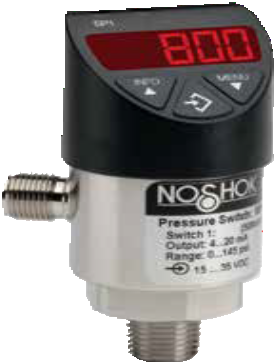 APPLICATIONSHydraulics & pneumaticsPower generationPumps & compressorsStamping & forming pressesWater & wastewaterSERIESCompound and standard ranges from 0 psig to 10 psig through 0 psig to 7,500 psig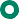 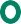 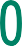 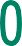 316L Stainless steel wetted partsCurrent and voltage outputs available7 different output configurations availableDisplay and electrical connection can be rotated independentlyCE compliant to suppress RFI, EMI and ESDRoHS compliantSPECIFICATIONSCompound and standard ranges from 0 psig to 10 psig through 	0 psig to 7,500 psig	Switching parameters	Individually adjustable via external control keysNumber	1 or 2 (PNP or NPN)Function	N.O., N.C., window, hysteresis (freely adjustable)Contact rating	250 mA max.Response time	≤5 msAccuracy	≤ 0.5 % of spanSwitch point	.25 to 100% of full scaleHysteresis	Fully adjustableTransmitter parametersOutput signal	4 mA to 20 mA or 0 Vdc to 10 Vdc; programmable and freely adjustable Accuracy	≤±0.5% of span including non-linearity, hysteresis, zero offset and end valuedeviation (corresponds to measured error per IEC 61298-2)Non-repeatability	< 0.1% of span (IEC 61298-2)Adjustment	Freely scalable within the range of 5:1Service life	100,000,000 load cyclesTemperature ranges	Compensated 32 °F to 176 °F (0 °C to 80 °C)Media -4 °F to 185 °F (-20 °C to 185 °C)Ambient -4 °F to 176 °F (-20 °C to 80 °C) 	Storage -4 °F to 158 °F (-20 °C to 70 °C)	Display	14 segment-LED, red 4-digit, height 0.35”Power requirement*	15 - 35 VdcMax. 45 mA for versions without 4-20 mA output signal,Current consumption	Max. 70 mA for versions with 4-20 mA output signal, 	Total consumtpion max. 600 mA including switching current	Proof pressure	2 times full scaleMeasuring element	<150 psi: 316L Stainless steel≥150 psi: 316L, PH grade Stainless steelHousing material	304 Stainless steelConnection	316 stainless steelEnvironmental rating	IP65 and IP67 per IEC 60529Electromagnetic rating	CE compliant to EMC norm EN 61326:1997/A1:1998 	RFI, EMI and ESD protection	Electrical protection	Protected against reverse polarity, over-voltage and short circuitShock	> 50 g’s according to IEC 60068-2-27Vibration	> 20 g’s according to IEC 60068-2-6Weight	Approx 0.49 lb.* Unregulated106Please consult your local NOSHOK Distributor or NOSHOK, Inc. for availability and delivery information.* Available only with a M12 x 1 (5-pin) connector** Can switch between 4 mA to 20 mA / 0 Vdc to 10 VdcEXAMPLE	800 – 1 – 2 – 160 – 2 – ST8Series	800 SeriesSwitch function	2 N.O. or N.C. (PNP or NPN)Process connection	1/4" NPT MaleAdjustable range	0 psig to 160 psigElectrical connection	M12 x 1 (4-pin)Option	Threaded Orifice1 switching output (M12x1) with 4 mA to 20 mA signal† p-switching1 switching output (M12x1) with 4 mA to 20 mA signal† n-switching 	≈Ø1.50" 	(38 mm)2 switching output (M12x1)1.42"(36 mm)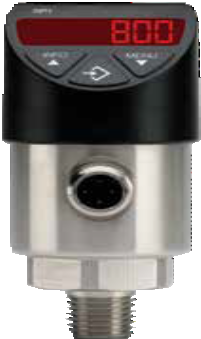 2 switching output (M12x1)	 	M12p-switching2 switching output (M12x1) with 4 mA to 20 mA signal†p-switching	  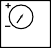 witchingswitching output (M12x1) with 4 mA to 20 mA signal† n-switching2.83"(72 mm)1.02"(26 mm).51"(13 mm)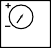 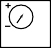  	  Ø1.38"  	(35 mm)Electrical Connection rotates >300°† Also applies to 0 Vdc to 10 Vdc output107PISTON-TYPE SNUBBERSResist clogging and are self cleaningFive different sized pistons included with each snubber to ensure the correct amount of snubbing for virtually every applicationAvailable in Brass and 316 Stainless Steel in 1/4" NPT, 1/2” NPT or SAE J1926-3: 7/16-20Weight approximately 0.2 lb. for 1/4" & 7/16", and approximately 0.4 lb. for 1/2"Options & AccessoriesPiston-Type Snubbers Specifications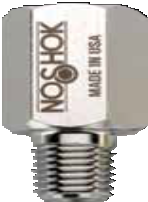 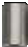 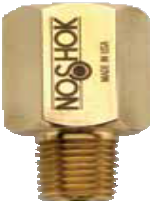 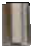 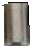 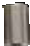 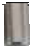 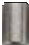 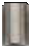 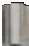 Piston-Type Snubbers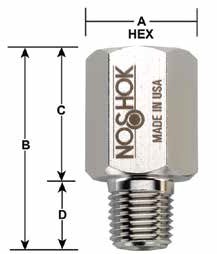 * Snubber assembled and shipped with the B piston installed108For products shown that are composed of Brass or Carbon Steel:WARNING: This product can expose you to chemicals including Lead, which is known to the State of California to cause cancer and birth defects or other reproductive harm. For more information go to www.P65Warnings.ca.govFor products shown that are composed of Stainless Steel:WARNING: This product can expose you to chemicals including Chromium (VI) and Nickel, which are known to the State ofCalifornia to cause cancer and birth defects or other reproductive harm. For more information go to www.P65Warnings.ca.govSINTERED SNUBBERSCost effective solution to protect expensive instrumentationIncreases gauge readability by smoothing out pressure surges, pulsationsand spikes5 basic elements available for each snubber to accommodate specificapplication needsSnubbing action achieved by utilizing a corrosion resistant 316 Stainless Steel sintered porous elementExotic materials or intermediate disc grades availableProvides long service life with no moving parts to wear outWeight approximately 0.2 lb. for 1/4" & 7/16", and approximately 0.4 lb. for 1/2"Options & AccessoriesSintered Snubbers SpecificationsNote: The “X” in the part number denotes the Disc option (example: 1135-C).See chart below for Disc options.Sintered Snubbers Replacement Disc Options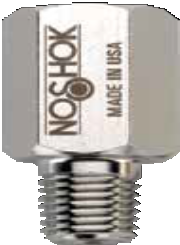 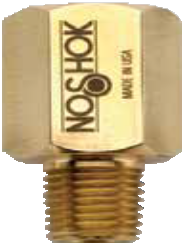 Sintered Snubbers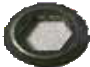 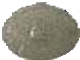 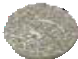 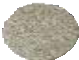 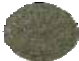 Sintered Snubbers Replacement Discs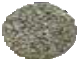 109PIGTAIL STEAM SYPHONSProtect the instrument from the damaging effects of high temperature steamRecommended for use in steam applications and systems that contain superheated vaporAvailable in 1/4" and 1/2" NPT sizes in welded Steel, welded 316 Stainless Steelor seamless 316 Stainless Steel with ratings to 3,800 psi @ 850 ºFProduct Specifications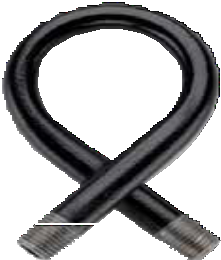 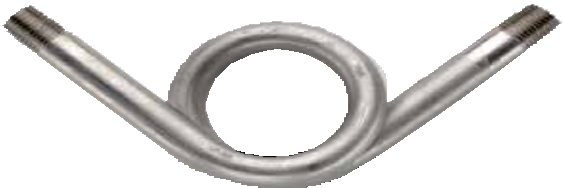 Pigtail Steam Syphons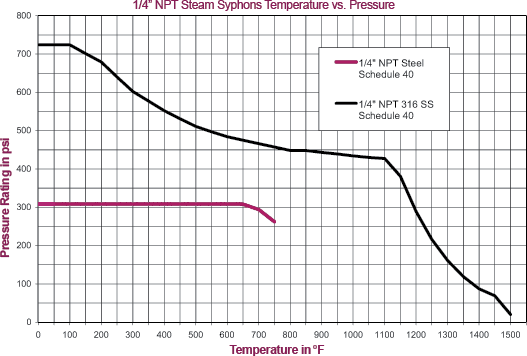 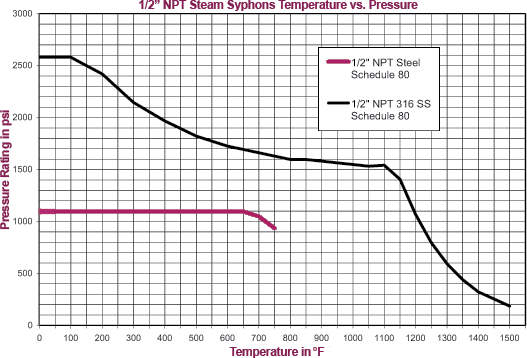 110For products shown that are composed of Brass or Carbon Steel:WARNING: This product can expose you to chemicals including Lead, which is known to the State of California to cause cancer and birth defects or other reproductive harm. For more information go to www.P65Warnings.ca.govFor products shown that are composed of Stainless Steel:WARNING: This product can expose you to chemicals including Chromium (VI) and Nickel, which are known to the State ofCalifornia to cause cancer and birth defects or other reproductive harm. For more information go to www.P65Warnings.ca.gov90° Syphon	180° Syphon	270° Syphon	360° Syphon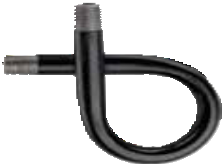 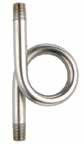 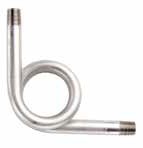 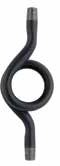 SWIVEL ADAPTORSTemperature ratings: 15,000 psi @ 200 °F and 3,000 psi @ 1,000 °FUsed with gauges and gauge valves to adjust the line of sight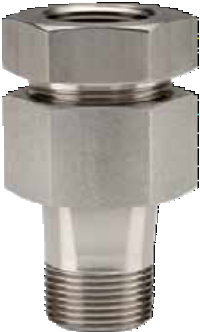 Rotates 360° to allow the connected instrument to be positioned in the desired directionThe pressure connection is achieved with a tapered cone style compression fitting simply by tightening the swivel hex nutAll 316 Stainless Steel constructionStandard with 1/2" NPT male process – 1/2" NPT female instrument connectionsAlso available with 1/4" NPT connections, same specifications applyWeight approximately 0.8 lb.1/2" NPTWARNING: This product can expose you to chemicals including Chromium (VI) and Nickel, which are known to the State ofCalifornia to cause cancer and birth defects or other reproductive harm. For more information go to www.P65Warnings.ca.gov 111 	Gauge Configurations for High Temperature  Applications	140 °F is the maximum recommended ambient media temperature for NOSHOK pressure gauges with Brass wetted parts, and 212 °F for gauges with Stainless Steel wetted parts. For applications in which media reaches temperatures above 212 °F, NOSHOK offers several accessories designed to prevent damage to the gauge, and maintain maximum performance and accuracy.Recommended gauge configurations are listed below. Please note that these guidelines are intended to be general recommendations. Many conditions may affect the amount of temperature reduction; including ambient temperature, media type, and process configuration.Up to 140 °F: All NOSHOK pressure gauges will provide peak performance in this rangeUp to 212 °F: A gauge with Stainless Steel wetted parts is required, such as the NOSHOK 400 and740 Series. Do NOT use a gauge with Brass wetted parts.Up to 287 °F: Accessories must be used to maintain gauge integrity and accuracy. Options include:Pigtail Steam Syphon: For use with a Stainless Steel wetted parts gauge. Should be used in steam applications and systems that contain superheated vapor. The pigtail buffers the instrument from the damaging effects of high temperature steam by holding system fluid in the coil to provide a steam trap for the fluid to condensate and dissipate the heat. Reduces temperature by 75° F/ft. on average. Multiple configurations are available.Armored Capillary Tube: For use with a Stainless Steel wetted parts gauge. Average temperature reduction is 75 °F/ft. Two feet of capillary tube can increase the media temperature range to 362 °F. Standard length is five feet, provided with thread connections; other lengths available on request. Gauge must be separated from the process with a mounting bracket or flange, and the extra capillary length can be rolled up if necessary. Recommended for use with clean media or gases.Long Pipe: 1/2″ in diameter or greater in either Steel or Stainless Steel construction with a Stainless Steel wetted parts gauge. Average temperature reduction is 75 °F/ft. Pipes can be cut and threaded for custom applications.Cooling Element: For use with a Stainless Steel wetted parts gauge. Average temperature reduction is 75 °F/4″ element. Use with other accessories for additional temperature decrease (long pipe, syphon, diaphragm seal).Cooling Tower: For use with a Stainless Steel wetted parts gauge. Approved usage up totemperatures of 312 °F. Average temperature reduction is 100 °F/8″ cooling tower.Recommended for use with clean media or gases.Up to 300 °F: A high temperature system fill is required, such as silicone D.C 550, and a diaphragmseal is recommended on a Stainless Steel wetted parts gauge.For more information, contact NOSHOK at 440.243.0888112 	Process Conditions That Affect Pressure Gauge Accuracy & Performance	The technology used in today’s pressure gauges has been around since the mid-eighteen hundreds, and the pressure gauge is still one of the most common methods of measuring pressure today. The majority of pressure gauges today still incorporate the Bourdon tube, socket, and geared movement; along with a pointer and dial to indicate process pressure.Since the pressure gauge is a purely mechanical device, attention to three process conditions is necessary. The three factors that can adversely affect accuracy and performance are Temperature, Vibration and Pulsation.Temperature Influence:For every 18 °F (10 °C) shift in temperature from which the gauge is calibrated, the user can experience up to a ±0.4% additional error. The cause is the change in the elasticity or spring rate of the Bourdon tube element with temperature. While it is difficult to circumvent the influence of ambient temperature, we can address the influence of process temperature. In steam service, the common practice is to install coil syphons or pigtail syphons to dissipate process heat. Another common practice is to install a diaphragm seal with capillary to separate the gauge from the high heat source. There are many options available with fill fluid in the seal and capillary system to withstand temperatures up to 600 °F. In severe cold ambient conditions, many users elect to heat trace their instrumentation via electric or steam trace. Process and ambient temperature is an important consideration when selecting and applying pressure gauges.Vibration Influence:Vibration due to pumps, motors, and other rotating equipment can cause excess wear and possible premature failure of internal working parts of a pressure gauge, which include the Bourdon tube and the movement or gear mechanism. Vibration also causes difficulty in accurate reading of the gauge, due to pointer oscillation. One of the most common causes of pressure gauge failure is exposure to continuous vibration. The most widely accepted remedy is to utilize a liquid filled pressure gauge. The fill fluid of choice is either Glycerin or Silicone. Liquid filled gauges address not only pointer oscillation, but also serve to protect and lubricate the internal geared movement.Pulsation Influence:Process pulsation can occur around the discharge of pumps as well as quick operating valves. Many users assume that liquid filling a pressure gauge will fully address pulsation. Although a liquid filled gauge helps to dampen the effects of pulsation, it often does not fully address this process condition. Pulsation dampeners are installed upstream of the gauge socket and they can be a piston-type snubber, a sinteredmetal snubber, or a threaded in-flow restrictor in the socket of the gauge. A needle valve installed upstreamof the gauge that is "pinched down" or slightly opened, is another common practice to address pulsation. It is not recommended to rely solely on a needle valve to address pulsation, due to the fact that the user could inadvertently open the valve, and thereby negate flow restriction.  In clean fluids (gases or clean low viscosity liquids) a threaded orifice/flow restrictor or a sintered metal snubber is the least costly way to address pulsation. In dirtier and higher viscosity fluids a piston snubber is usually installed.Summary:Temperature, vibration and pulsation are three process conditions that adversely affect a pressure gauge. Being aware of these three process conditions, and taking the necessary steps to address them, can help minimize accuracy errors and add to the service life of the pressure gauge.113 	NOSHOK  Reference Guide	NOSHOK Transducer and Transmitter Pressure Sensing TechnologiesDiffused Silicon Semiconductor Strain Gauge Sensor (used in 100, 200, 612, 613, 615, 616, 621, 622, 623, 624, 625, 626, 627,640 and 650 Series - ranges up to 0 psi to 300 psi)semiconductor sensor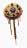 diffused silicon strain gauge sensor elementsensor supportintermediate ringsupply voltagediffused silicon strain gauge as a resistoroutput to the amplifier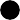 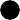 strain gauges diffused into silicon chipsilicone oilPStainless Steel diaphragmwheatstone bridge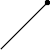 Sputtered Thin Film Strain Gauge Sensor (used in 100, 200, 612, 613, 615, 616, 621, 622, 623, 624, 625, 626, 627, 640, 650, 660, 800/810 Series - ranges 0 psi to 500 psi and higher)compression force on strain gauge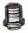 tension force on strain gaugesP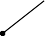 compressionforce on strain gaugepassivationP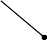 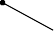 wire bondstrain gaugeglass insulationStainless Steel bodysupply voltageR1	R2R3	R4wheatstone bridgethin film strain gauge as a resistoroutput to the amplifier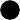 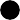 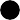 Ceramic Thick Film Strain Gauge Sensor (used in 800/810 and 1000 Series)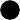 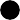 tension ring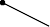 thick film strain gauge as a resistorstrain gauges	ceramic body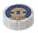 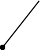 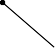 film cell gsupply voltageoutput to the amplifierwheatstone bridgehall effect element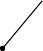 ceramic magnet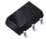 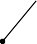 hall effect elementHall Effect Sensorceramic magnet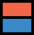 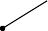 output to the amplifier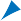 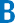 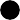 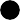 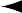 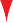 pressure sensitivediaphragm	Pmagnetic current114 	NOSHOK Accuracy Specifications	Accuracy	according to IEC 61298-2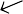 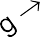 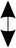 Non-linearity	according to IEC 61298-2Definitions Characteristic Curves:A smooth curve generated through data points recorded from actual input pressures and output signalsat increasing and decreasing pressures (upscale and downscale readings)Ideal Characteristic Line :A straight line representing an ideal linear relationship betweenthe input pressure and output signal.Hysteresis:The maximum dif ference between the characteristic lines recorded at increasing and decreasing pressure. Expressed in percent of ideal span.Accuracy :The maximum deviation from an ideal characteristic line including the ef fects of non-linearity , hysteresis, non-repeatability, zero point and full scale errors. Expressed in percent of ideal spanNon-Repeatability :The maximum deviation between valuesof output for any single input of multiple cycles considering decreasing and increasing pressures separately.Expressed in percent of ideal span.Averaged Characteristic Curve:A single curve generated through the averaged data of input pressures and outputsignals at increasing and decreasing pressures. (average of upscale and downscale curves)Reference line (TP or BFSL):A straight line coinciding with the actual output data and the averaged characteristic curve.(TP)Terminal Point connects the actual zero point value and the full scale value (BFSL) Best Fit Straight Line connects the data using the least square methodto minimize the maximum deviationTP	2 X BFSLNon-Linearity:The maximum deviation from the averaged characteristic line to the the reference line.Expressed in percent of ideal span.115 	Thermal Performance of NOSHOK Pressure Transducers	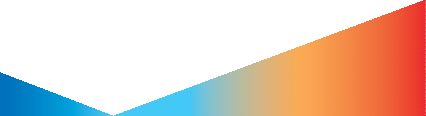 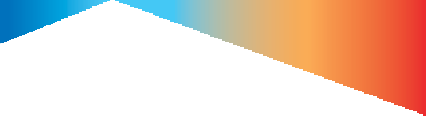 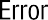 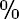 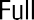 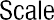 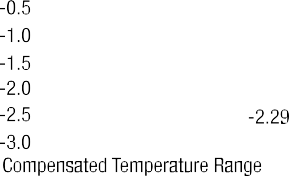 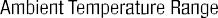 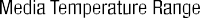 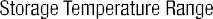 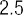 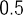 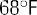 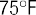 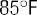 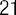 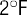 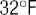 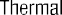 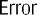 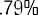 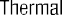 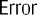 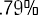 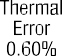 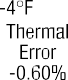 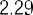 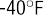 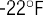 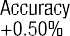 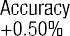 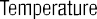 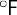 Temperature Performance 100 Series Pressure TransmitterThe above diagram illustrates transducer performance related to the temperature of the environment and media being measured.The graph shows the worst case performance of the series 100 pressure transmitter as an example (other series follow the same pattern). The thermal specification as indicated in the 100 series specifications is given in a worst case coefficient for the combined effects on zero and span. The definitions are as follows.The Compensated Temperature Range is the thermal band over which the effect specification is guaranteed. For the 100 series, the coefficient is +/-0.0167% full scale per °F. This means that over the compensated temperature range the thermal boundaries are straight lines as shown. This is sometimes called a “bow-tie effect” or “butterfly effect”.The Ambient Temperature Range is the maximum and minimum ratings over which the transducer will output a correct signal.The Media Temperature Range is the maximum and minimum ratings of the media at the process connection. The Storage Temperature Range is the maximum and minimum ratings for no damage on the shelf.116 	The Minimum Power Supply Voltage Required For A 2-Wire 4 mA to 20 mA Loop	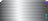 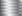 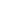 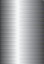 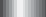 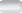 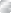 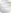 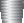 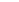 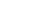 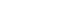 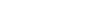 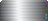 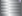 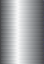 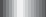 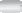 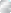 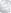 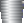 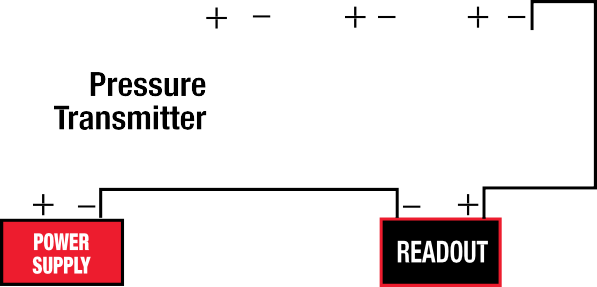 Single instrument 2 wire current loop	Single instrument 2 wire current loopFor the single instrument 2 wire current loop, the minimum power supply voltage is equal to the required voltage across thetransmitter plus the voltage drop across the instrumentation plus the voltage drop caused by the resistance of the wiring.As an example, for a 100 series (4 mA to 20 mA output) pressure transmitter, Vtransmitter = 10 VdcVwiring = Resistance of the wiring (handbook data) X 20 mA maximum current flow in the circuit. If the instrumentation has an input resistance of 250 Ω and if the resistance of the wiring is minimal (100 ft of 24 AWG leadwire has less than 0. 6 Ω (negligible) of resistance), then the calculation including the leadwire is as follows:Vmin = 10 Vdc + (250 Ω) x .020 Amp + (0.6 Ω) x .020 Amp = 15.012 VdcThe power supply must provide at least this voltage with the current consumption of .020 Amp.In a multiple instrument 2 wire current loop, if the second instrument also has an input resistance of 250 Ω, then a second component on the right side of the equation must be included. In this case, the Vmin= 20.012 Vdc. A power supply of 24 Vdc, 1 Amp would be a typical choice.If there is more than 1 transmitter loop operating off of the same power supply then the current (.020 Amp) must be multiplied by the number of loops. It is recommended that the power supply provide 20% to 30% higher excitation voltage than that calculated above.117 	Measuring The Pressure Of High Temperature  Media	In many applications the medium that the transducer or transmitter will contact may be at an elevated temperature beyond the operational limit of the measuring instrument. Selecting an instrument with a high temperature rating or using diaphragm seals to provide isolation from the medium may not be feasible from a design or economic standpoint.One way to address this situation is to mount the instrument with a short length of tubing away from the hot area where the measurement needs to be made. With a dead ended pressure chamber, the tubing will effectively dissipate much of the heat and bring the medium in contact with the measuring instrument down to a lower temperature thatis within its safe and accurate limit.The following chart provides the basic information needed to determine the size and material of the tubing needed.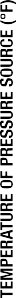 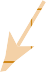 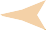 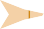 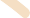 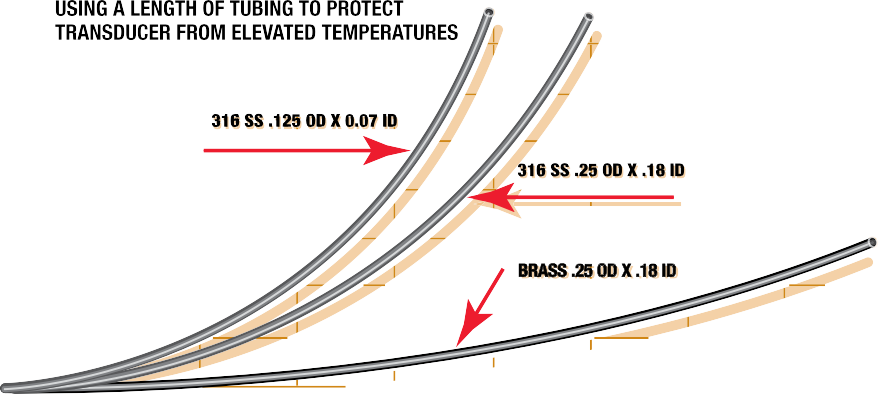 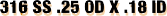 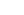 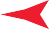 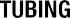 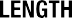 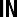 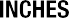 These curves are based upon the following assumptions:The pressure vessel is insulated to limit radiant heat transfer to the transducer – the major source of thermal input is via the connecting tube.The pressure medium has a coefficient of thermal conductivity less than .4btu / hr / ft2 / ft / °F. This figure encompasses a wide range of liquids and gases.The ambient temperature TA around the transducer is 100 °F.The heat transfer rate (convection) from the tubing to still air is 1.44btu / ft2 / hr / °F.118 		Environmental Ratings	                                                                             IP Environmental Protection CodesFirst Numeral - Protection from Particles	Second Numeral - Protection from WaterNo protection	0 No protectionParticles >50 mm	1 Vertical falling waterParticles >12 mm	2   Direct sprays up to 15° from verticalParticles >2.5 mm	3   Direct sprays up to 60° from verticalParticles >1 mm	4 Direct sprays from all directions - limited ingress permittedDust protected - limited ingress, no deposits	5 Low pressure jets of water from all directions - limited ingress permitted	6 Strong jets of water from all directionsDust tight - totally protected	7   Immersion in water from 15 cm to 1 m8 Immersion in water under pressure for long periods of time IP (first numeral, second numeral), for	9 High pressure steam jet up to 100 barexample IP67Environmental ratings on NOSHOK transducers are indicated with the individual specifications throughout this catalog. The following ratings are used and this is how they are defined.IP65	Totally protected from dust as well as protection from low pressure jets of water from all directions - limited ingress permitted (no effect on performance)IP67	Dust tight and capable of immersion in water from 15 cm to 1 mIP68	Capable of immersion in water for long periods of time.IP69K	Capable of steam jet washdown.Since IP65, NEMA 4 and NEMA 4X are related, the differences are in the standards used in qualification. Here they are:In order to meet the standard, the IP65 test results allow some ingress of water as long as it does not affect the performance of the instrument. In order to meet the standard, the NEMA 4 test results do not allow any ingress of water. NEMA 4X includes the NEMA 4 standard requirements plus corrosion resistance.119 	Hazardous Location Classifications (NEC)	Class I:	Areas in which flammable gases or vapors may be present in the air in sufficient quantities to be explosiveGroup A: Atmospheres containing acetyleneGroup B: Atmospheres such as butadiene, ethylene oxide, propylene oxide, acrolein, or hydrogen (gases or vaporsequivalent in hazard to hydrogen,such as manufactured gas)Group C: Atmospheres such as cyclopropane, ethyl ether, ethylene, gas or vapors of equivalent hazardGroup D: Atmospheres such as acetone, alcohol, ammonia, benzene, benzol, butane, gasoline, hexane, lacquer solvent vapors, naphtha, natural gas, propane, or gas or vapors of equivalent hazardClass II:	Areas made hazardous by the presence of combustible dustGroup E:	Atmospheres containing combustible metal dusts, regardless of resistivity; dust of similarly hazardouscharacteristics having a resistivity of less than 100 KΩs-cm; electrically conductive dustsGroup F:	Atmospheres containing combustible carbon black, charcoal, or coke dusts having more than 8% total volatile material; dusts so sensitized that they present an explosion hazard, and dusts having a resistivity of greater than 100 Ω-cm but less than or equal to 1x108 Ω-cmGroup G: Atmospheres containing combustible dust having resistivity equal to or greater than 100K Ω-cm; electricallynonconductive dustsClass III:	Areas made hazardous by the presence of easily ignitable fibers or dust, but which are not likely to be in suspension in the air in quantities that are sufficient to igniteDivision 1: Atmospheres where hazardous concentrations exist continuously, intermittently or periodically under normal operating conditionsDivision 2: Atmospheres where hazardous concentrations exist only in case of accidental rupture or breakdown ofequipment 	Hazardous Location Pressure Measurement with NOSHOK Pressure Transmitters	NOSHOK has solutions to your applications in areas with flammable gases and liquids. Let’s start with the definitions related to equipment used in hazardous environments: Intrinsic Safety Protection Protection in which the measurement system contains only transmitters and associated equipment that are incapable of causing ignition of the surrounding flammable atmosphere. Normally an intrinsic safety barrier is employed between the transmitter which is located in the hazardous area and the downstream receiving equipment. This barrier contains a electrical network designed to limit the energy (voltage and current) available to the protected circuit in the hazardous location under specified fault conditions. NOSHOK 625, 626 and 627 Series are Factory Mutual and Canadian Standards Association approved as intrinsically safe. Non-Incendive Protection Protection in which the measurement may contain arcing or sparking equipment but is still incapable, under specified test conditions, of igniting the flammable gas, vapor or dust-air mixture. This applies only in Division 2 environments. An intrinsic safety barrier is not required in this measurement system. No special wiring is required. NOSHOK 623 and 624 Series are Factory Mutual and Canadian Standards Association approved as non-incendive. Explosion-Proof ProtectionProtection in which the enclosure of the transmitter is capable of withstanding an explosion of the specified gas or vapor that may occur within it and of preventing the ignition of a specified gas or vapor surrounding the enclosure by sparks, flashes or explosion of the gas or vapor within, and that operates at such an external temperature that a surrounding flammable atmosphere will not be ignited. Explosion-proof installation techniques are required including special electrical conduit and junction boxes. NOSHOK 621 and 622 Series are Factory Mutual approved as explosion-proof.120 	Why NOSHOK Is The Best Choice	Stable sensing technologies mean that there is no need for periodic recalibration. NOSHOK transducers do not have glues, epoxies or adhesives in the transduction portion of the sensor module because such organic agents cause calibration drift with temperature and pressure cycling, and over time in some applications, cause complete failure.Broad product offering results in best fit of product configuration to customer application requirements.CE compliance and an environmentally hardened design mean maximum performance and reliability in difficult real worldapplications. Products are manufactured in an ISO 9001 certified facility.All product specifications are conservatively stated in the literature so that product performance exceeds customer expectations.No specsmanship or games are ever employed, only honest information.The calibration of every product is verified in NOSHOK’s modern facility with the best available pressure controllers andcomputerized readout equipment that are at least 4 times the accuracy of the product being checked.Highly automated production minimizing the variations in product caused by human labor mean more consistency from unit to unit resulting in interchangeability and consistent performance.Simple and proven dc electronics improves reliability and longer mean time between failure (MTBF) characteristics.While field failures are few, NOSHOK backs it’s electronic products with a 3-year warranty that is the best in the market.Products provide significant performance and application flexibility at competitive prices addressing the needs of the OEM and the user alike.As a privately owned and run business, NOSHOK employees focus on continually improving customer satisfaction.Specsmanship - What to Look for in Comparing Other Transducers and Transmitters to NOSHOK ProductsBe on the lookout for suppliers specifying “high accuracy” with a low price. In many cases you will find indications of zero offsets and span offsets of up to 2% each. The specified accuracy of NOSHOK transducers includes any offsets and is a true accuracy upon which you can depend.If the competitors do not specify a long term stability specification, then this bears out our contention that many of theseother sensing technologies do not yield an attractive stability specification otherwise it would be printed in the literature.Look out for the “typical” nomenclature or the Root-Sum-Square (RSS) designation. While these methods provide a statistical probability of how most of the products will perform, it means that if a quantity of units is considered then a percentage of the products will not meet the listed specification. NOSHOK specifications are worst case, so all the transducers meet that specification.121Installation: NOSHOK pressure transmitters/transducers may be mounted in any plane with negligible effect on performance. Although these units are designed and manufactured to withstand substantial shock and vibration, it is recommended that they be mounted in an area of minimal vibration. Always use a wrench on the wrench flats when installing. NEVER use a pipe wrench on the housing or in the area of the electrical connection.Maintenance/Calibration: NOSHOK pressure transmitters/transducers require no maintenance. Recalibration is dependent on the users Quality Assurance Program. If no program is in place, NOSHOK recommends a 1 year cycle.Alignment ProcedureUsing a pressure source and meter with adequate accuracy,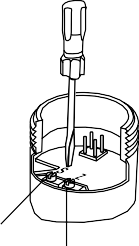 perform the following steps:Open sensorWith no pressure applied,adjust the “Z” SERIES 612 & 613 2 WIRE WIRING DIAGRAM EXAMPLE              Blue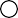 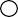 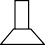 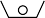 potentiometer for the correct Zero outputApply the correct full scale pressure to the unitAdjust the “S” potentiometer for the correctSpan outputSpanZeroRedBlackOutputWiring –Mini-Hirschmann connectorLoad Limitations4 mA to 20 mA Output OnlyVmin = [10V + (.020 x RL)] − 0.04352cable length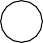 Wiring –M12 x 1 (4-pin) round connectorRL	= RS + RWRL	= Loop Resistance (Ωs) RS	= Sense Resistance (Ωs) RW	= Wire Resistance (Ωs)Load Limitations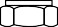 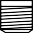 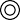 4 mA to 20 mA Output Only Vmin = 10V + (.020 x RL) RL	= RS + RWRL	= Loop Resistance (Ωs) RS	= Sense Resistance (Ωs) RW	= Wire Resistance (Ωs)Example: Red/1/A/1 = Applicable color wire/din plug number/Bendix pin/M12 x 1 pin number/M12 integral cable color wire3 WIRE WIRING DIAGRAM EXAMPLEWiring –Mini-Hirschmann connectorVoltage output, 3 wire+ Supply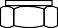 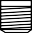 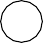 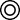 13 2+ OutputPower SupplyRedBlackWhiteOutput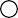 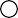 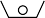 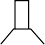 Wiring –M12 x 1 (4-pin) round connectorCommon+ SupplyCommon3 WIRE WIRING DIAGRAM EXAMPLELoad Limitations4 mA to 20 mA Output Only	  Vmin = [10V + (.020 x RL)] − 0.04354cable lengthRL	= RS + RWRL	= Loop Resistance (Ωs) RS	= Sense Resistance (Ωs) RW	= Wire Resistance (Ωs)Example: Red/1/A/1 = Applicable color wire/din plug number/Bendix pin/ M12 x 1 pin number/M12 integral cable color wire122Load Limitations 4 mA to 20 mA Output Only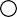 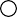 Vmin = 10V + (.020 x RL)RL	= RS + RWRL	= Loop Resistance (Ωs) RS	= Sense Resistance (Ωs) RW	= Wire Resistance (Ωs)Wiring - M12 x 1 (4-pin)round connector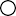 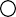 Current output, 2 wire+ Supply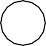 Voltage output, 3 wire+ Supply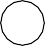 2 WIRE WIRING DIAGRAM EXAMPLE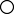 Output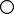 Example: Red/1/A/1/1 = Applicable color wire/ din plug number/Bendix pin/junctionbox pin/M12 x 1 pin number/M12 integral cable color wireLoad Limitations 4 mA to 20 mA Output OnlyVmin = 10V + (.020 x RL)RL	= RS + RWRL	= Loop Resistance (Ωs) RS	= Sense Resistance (Ωs) RW	= Wire Resistance (Ωs)Power Supply3 WIRE WIRING DIAGRAM EXAMPLERed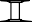 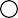 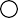 White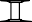 OutputLoad Limitations4 mA to 20 mA Output Only Vmin = 10V + (.020 x RL) RL	= RS + RWRL	= Loop Resistance (Ωs) RS	= Sense Resistance (Ωs) RW	= Wire Resistance (Ωs)RS 232 Interface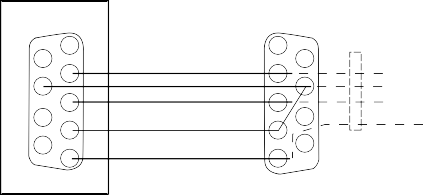 1	162	RX	27	RTTXD	38DT	49GND	5Pressure Sensor6whitebrown yellowgreen92 WIRE WIRING DIAGRAM EXAMPLEExample: Red/1/1/1 = Applicable color wire/din plug number/junction box pin/M12 x 1 pin number/M12 integral cable color wire3 WIRE WIRING DIAGRAM EXAMPLE4 mA to 20 mA, 2 wire+ Supply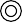 PowerSupplyOutput	+ Output0 Vdc to 10 Vdc, 3 wireWiring - Mini-Hirschmann connectorCurrent output, 2 wire+ Supply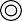 Load Limitations 4 mA to 20 mA Output OnlyVmin = 10V + (.020 x RL)RL	= RS + RWRL	= Loop Resistance (Ωs) RS	= Sense Resistance (Ωs) RW	= Wire Resistance (Ωs)Wiring - M12 x 1 (4-pin) round connectorCurrent output, 2 wire+ Supply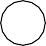 Load Limitations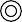 + SupplyVoltage output, 3 wire+ Supply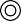 Example: Brown/1/1 = Applicable color wire/ din plug number M12 x 1 pin number/M12 integral cable color wireVoltage output, 3 wire+ Supply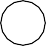 4 mA to 20 mA Output Only Vmin = 10V + (.020 x RL) RL	= RS + RWRL	= Loop Resistance (Ωs) RS	= Sense Resistance (Ωs) RW	= Wire Resistance (Ωs)Example: Red/1 = Applicable color wire/din plug number.123 	Frequently Asked Questions - Dial Indicating  Pressure Gauges	Q: What is the purpose of the ventable & non-ventable fill plug/relief plug?A: A fill plug seals the fill hole in a pressure gauge case. On liquid filled pressure gauges, a ventable fill plug is used to relieve internal case pressures that occur due to thermal expansion of the fill fluid. In non-filled dry gauges, a non-ventable fill plug is used to occasionally drain the interior of the case from condensate or relieve internal case pressures. Ventable fill plugs incorporate a vent pin to open and close a hole for relieving internal case pressures and do not have to be removed from the case hole like non-ventable fill plugs.Q: What are the designed overpressure ratings for NOSHOK gauges?A: Overpressure ratings are specific to the gauge type, pressure range and accuracy ratings of the gauge. Normal overpressure protection can range from 1.1X to 1.3X depending on the gauge selected. NOSHOK gauges comply to the EN-837-1 and ASME B40.1 standards in regards to overpressure protection. When selecting a pressure gauge, it is recommended that the normal system pressure be maintained around half of the full range of the gauge as to avoid overpressure conditions. Overpressure protection of 3 times up to 10 times of the dial range is available on some series as a production option.Q: How is the accuracy of a gauge affected by a Maximum Indicating Pointer?A: A Maximum Indicating Pointer (MIP), also commonly referred to as a Tell Tale Pointer, adds an additional ±1% error to thepressure gauge due to the increase load on the Bourdon tube.Q: What is a Certified Calibration?A: Certified Calibrations provide the user with a serial numbered gauge along with a calibration certificate that it has been certified in accordance to the pressure gauge standard with instruments that are traceable to NIST with accuracies of at least 4 to 1.Q: What is a Certificate of Conformance?A: A Certificate of Conformance is a formal statement on company letterhead stating that an instrument complies with a particular standard. It contains the signatures of the required personnel. These Certificates are often needed to show industry inspectors that a system and its components are in compliance.Q: How often does a gauge need to be calibrated?A: NOSHOK pressure gauges require little or no calibration within the Warranty period. Some applications may be more aggressive than others, resulting in an increased frequency in the need for calibration. The environmental limitations for the pressure gauge series should be observed in all cases. Gauges used in situations outside these requirements may result in inaccuracies, premature wear and/or failure of the gauge and would require additional maintenance. The frequency of calibration, therefore, is up to the user to judge.Q: When is it recommended to use an orifice?A: Orifices are a type of snubber. On pressure systems that have rapidly increasing or decreasing pressure spikes, orifices lessen the effects of these energy pulses by blocking the wave energy using restricted flow. They are recommended in dynamic pressure applications with mild pressure spikes.Q: When is a diaphragm seal used, and when would you apply a diaphragm seal and capillary?A: A diaphragm is used to isolate and protect the instrument from the process media. Damaging process media may include corrosives, particulates, temperatures, or any state that is not suitable for direct contact with the measuring element.Diaphragms indirectly transmit system pressures by segregating the process pressure with a thin flexible membrane that in turn transfers the pressure through a fill fluid to the instrument. Diaphragms are often used in conjunction with capillaries to further distance the instrument from the process media. Capillary tubes transmit the diaphragm fill fluid to the instrument. Capillary tubes come in several lengths and provide the user a means to measure in a remote location and may also act as heat dissipaters in high temperature applications.Q: What is the purpose of liquid filling a gauge, and in what applications would a liquid filled gauge be used?A: Primarily, in applications that have vibrations or pulsations, liquid filling enables reading the dial pointer by dampening the movement. Liquid filling should be considered in any system that has high dynamic operating conditions. In general, liquid filling helps extend the life of a gauge. It reduces damaging resonance induced fracturing, reduces frictional wear, prevents aggressive ambient air from entering, prevents condensation formation, and improves reliability.Q: How does temperature affect the accuracy of a pressure gauge?A: Temperature changes affect the stiffness of a Bourdon tube. The stiffness change is produced by a combination of changes in the elastic (Young’s) modulus and a change in linear dimensions due to linear expansion and contraction. The error caused by temperature change will follow the approximate formula: ± 0.04 x (t2 –t,) % of the span.124 	Frequently Asked Questions - Dial Indicating Pressure Gauges	Q: How do you select a pressure gauge relative to process pressures, normal operating pressures, and maximumpressures in the process? (Dynamic or static process pressures)A: The pressure range of a gauge should be 10% over the maximum working pressure in static conditions (no pressure fluctuations). In dynamic conditions, the gauge range should be 40% over the maximum working pressure. Ideally, the pressure gauge range should be selected for a midscale reading during normal operating pressures.Q: What applications require the various lens materials, and to what maximum temperature can each be subjected?    A: Lens materials include Instrument Glass, Laminated Safety Glass, Tempered Glass, and plastic. Glass lenses are used for abrasion, chemical and wear resistant properties. Laminated Safety Glass reduces the possibility of shattering if the Bourdon tube ruptures. Tempered Glass is 2 to 5 times stronger than Instrument Glass. Plastic lenses are used for impact, corrosion and chemical resistance. Special attention should be paid to the temperature and corrosive environments. Polycarbonate is selected for its superior impact resistance, acrylic for its clarity and scratch resistance and Homalite for is superior chemical resistance.  In general, gauges with plastic lenses should remain below 140° F.Q: In what situation would a pigtail syphon be used?A: Pigtail syphons should be used in steam applications and systems that contain superheated vapor. The pigtail buffers the instrument from the damaging effects high temperature steam by holding system fluid in the coil to provide a steam trap for the fluid to condensate and dissipate the heat.Q: What is the application for a gauge cleaned for O2 service?A: Oxygen (O2) cleaning is performed on gauges that are used on oxygen service applications. The cleaning removes all hydrocarbons (oil and grease are common hydrocarbons) that can react violently, resulting in explosions, fire, and injury to personnel and property. Oxygen clean gauges can be used in any application that requires the cleanliness level associated with oxygen clean gauge. Glycerin fill gauge cannot be used on oxygen systems.Q: What fill fluids options are available, and in what applications would each be used?A: Glycerin is the most common fill fluid. Because of its unique fluid properties, Glycerin has become the standard for liquid filled gauges (see "What is the purpose of liquid filling a gauge?"). Glycerin’s clarity, viscosity, stability, cost, solubility, low toxicity make Glycerin an ideal fluid for many applications. Mineral oils and silicon fluids are used when temperature extremes, chemical compatibility or viscosity fall outside of Glycerin use. Halocarbon® is an inert fluid that is compatible with chlorine, oxygen service, and some high temperature applications. Keep in mind that Glycerin is not compatible with strong oxidizers such as oxygen, chlorine, hydrogen peroxide, or nitric acid. Glycerin & Silicon are explosive in contact with chlorine.Halocarbon® is explosive in contact with Aluminum and magnesium.Q: What is the difference between the ASME B40.1 and EN 837-1 specification?A: The American National Standards Institute (ANSI) approves American National Standards which include the American Society of Mechanical Engineers (ASME) standard ASME B40.100. This Standard (B40.100) is confined to analog, dial-type gauges, which, utilizing elastic elements, mechanically sense pressure and indicate it by means of a pointer moving over a graduated scale. The European Committee for Standardization (CEN) is the officially recognized European standards body that develops European Standards (ENs) which include EN 837-1. The EN 837-1 includes mandatory dimensions, metrology, and testing requirement for sale in the European Union. ASME B40.100 includes similar requirements in a mandatory appendix.Q: What is the purpose of throttle devices such as throttle plugs and screws?A: Throttle devices limit the flow to the pressure instrument. They are a type of snubber.Q: What is the purpose of an over and under load stop in a pressure gauge?A: The tip motion of a Bourdon tube is translated to rotary motion of a pointer by a linkage and sector gear acting on the pointer pinion gear. Stop pins limit the movement of the Bourdon tube, sector or pointer rotation in over and under pressure conditions that would otherwise move the pointer pinion off the sector gear which would damage the gauge.125 	Frequently Asked Questions - Electronics	What is the difference between a transducer and transmitter?When these terms originated there was a distinctive difference between the two. A transmitter was referred to as an instrument with a current output signal (i.e. 4 mA to 20 mA) and a transducer was referred to as an instrument with a voltage signal (i.e. 3 mV/V, 0 Vdc to 10 Vdc etc.). As time has progressed these terms are now commonly interchanged for reference to current, voltage and digital output signals.What is the difference between the proof pressure and burst pressure specifications?Proof pressure which is higher than the full scale pressure point is the limit that you can go to without affecting the performanceand calibration of the transducer. The burst pressure on the other hand is the limit that you can go before there is pressure chamber rupture anddamage. An overload limit specification used sometimes means that proof and burst ratings are identical.Will the series 1800 Attachable Loop Indicator work with transmitters not made by NOSHOK?The series 1800 indicator will work with any brand that has the same pin connections and style Hirschmann connector and sufficient power supplyvoltage to drive all instruments in the loop. The series 1800 will use 3 Vdc to operate.What does RFI, EMI and ESD mean related to pressure transducers and transmitter?Radio Frequency Interference and Electromagnetic Interference refer to the effects electrical noise can have on instruments. RFI frequently comes from hand held walkie-talkies and EMI comes from AC motors in the vicinity of the instrument.ESD (Electrostatic Discharge) comes from many sources including the application itself. CE compliant transmitters and transducers incorporateprotection techniques and components to minimize most of the interference.Can traditional diaphragm seals or gauge protectors be used with pressure transducers and transmitters?Most diaphragm seals can be used with pressure transducers and transmitters. The real key is to assemble and fill the seal properly, being careful not to entrap air in the fill fluid.Are pigtail steam syphons used in transmitter applications?The steam syphon is necessary in steam pressure applications. It is important to isolate the transmitter sensing diaphragm from the high temperatureencountered with steam pressure applications.Can orifices and snubbers be used and why would they be needed?As with other pressure measurement instruments including gauges, pressure pulsations and spikes, are issues with pressure transmitters. Whenever the pressure of an incompressible fluid is measured, there is the potential for pulsations and spikes, which can damage pressure transmitters. An orifice installed in the pressure connection by NOSHOK can protect the transmitter from damage. Where there is the possibility of clogging the small orifice, an attachable piston snubber is recommended.What is the reason for the vent tube in the cable of the 612 and 627 Series submersible level transmitters?All pressure measurements are inherently differential in theory. Gauge pressure is referenced to ambient atmospheric, absolute pressure is referenced to vacuum contained in an evacuated chamber within the transmitter. The level measurement is also a differential measurement, with its reference to ambient atmospheric pressure. In order for the submersible level measurement to be referenced to atmospheric, the cable contains a vent tube which runs the complete length of the cable and “vents” into the atmospheric pressure at the junction box connection which is out of the liquid.How does the series 612 and 627 submersible level transmitter measure level?The transmitter measures the hydrostatic pressure produced by the liquid level higher than the point where the instrument is located. The higher the liquid, the higher the pressure.NOSHOK transducers and transmitters are normally 2 wire or 3 wire in output configuration. Is a 4 wire transducer available?Voltage output transducers are available with a 4th connection which is electrically the same as the power supply common to connect to wiringconfigurations that require it.126 	Canadian Registration Numbers	CRN documents are available at www.noshok.com.127NOTES128NOTES129NOTES130NOTES131NOTES132NOTES133NOTES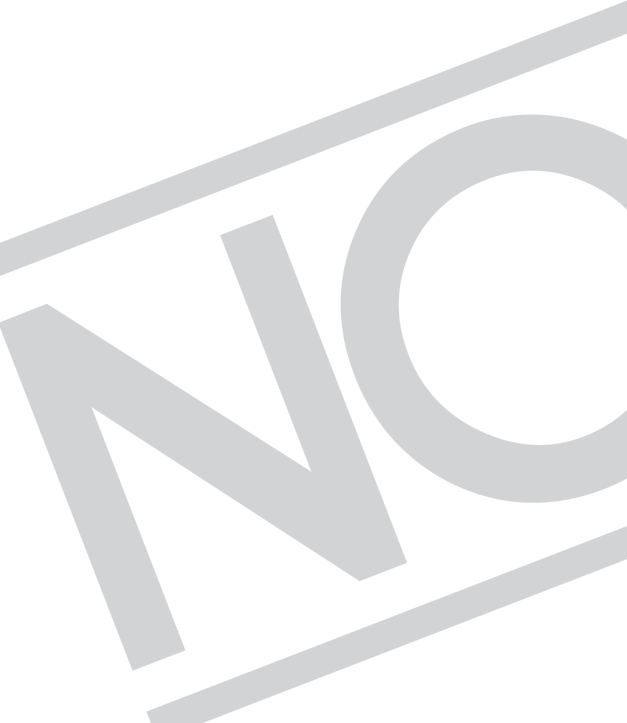 TO DOWNLOAD OR ORDER CATALOGS, VISIT WWW.NOSHOK.COM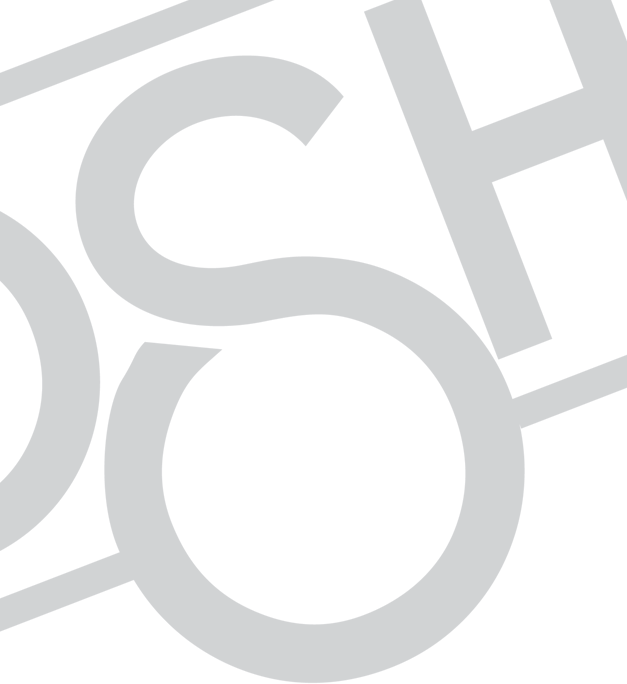 NOSHOKis committed to providinga high degree of value and continually improving processes to improve customer satisfaction by focusing on customer requirements for the design, manufacture and distribution of pressure, temperature, and force measurement instruments along with needle and manifold valves includingcustom manifold systems for industrial applications.And all from a company with a 50+ year record of customer satisfaction.All from your Single Source Instrumentation Company.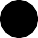 Corporate Headquarters1010 West Bagley Road Berea, Ohio 44017Ph: 440.243.0888Fax: 440.243.3472E-mail: noshok@noshok.comWeb: www.noshok.com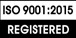 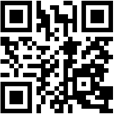 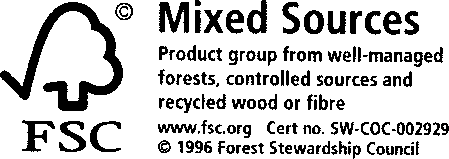 Catalog NK14PLMS-2SERIES	SPECIFICATIONSSERIES	SPECIFICATIONSPressure ranges100 Series (all)Vacuum and compound ranges through 0 psi to 15,000 psiAccuracy15-100, 15-110, 15-120, 20-100, 20-110,20-120, 20-148, 25-100, 25-110, 25-120±2.5% full scaleAccuracy40-100±1.6% full scaleTemperature ranges*100 Series (all)Media -4 °F to 140 °F (-20 °C to 60 °C)Ambient -40 °F to 140 °F (-40 °C to 60 °C)Measuring element100 Series (all)Copper alloy Bourdon tubeConnection15-100, 15-110, 15-120, 20-100, 20-1101/8″ NPT, BrassConnection20-1481/8″ NPT/10-32 Female, BrassConnection20-100, 20-110, 20-120, 25-100, 25-110,25-120, 40-1001/4″ NPT BrassSAE J1926-3:7/16-20Case15-100, 15-110, 20-100, 20-110, 20-148,25-100, 40-100ABS (Acryl Nitril Butadien Styrol)Case15-120, 20-120, 25-120Black painted Steel with chrome triangular bezel and U-clampBezel15-110, 20-110, 25-110Built-in bezel, molded as an integral part of the case for ease of panel mounting.Bezel15-120, 20-120, 25-120Chrome-plated Steel triangular bezelLens100 Series (all)AcrylicPointer100 Series (all)Molded plasticDial100 Series (all)White background with black primary scale & red secondary scale. UV resistant.Movement100 Series (all)Brass & nylon, or all-Brass with highly polished bearing surfacesORDERING INFORMATIONORDERING INFORMATIONORDERING INFORMATIONORDERING INFORMATIONORDERING INFORMATIONORDERING INFORMATIONORDERING INFORMATIONORDERING INFORMATIONGAUGE SIZES151-1/2″202″252-1/2″	404″CASE TYPES100ABS, bottom connection120Steel case panel mountSteel case panel mount110ABS, back connection148Square ABS, panel mount (2″ only)Square ABS, panel mount (2″ only)PRESSURE30vac-30 inHg vacuum to 0 psi30/300-30 inHg to 0 to 300 psi2000 psi to 200 psi	20000 psi to 2,000 psiRANGES30/15-30 inHg to 0 to 15 psi150 psi to 15 psi3000 psi to 300 psi	30000 psi to 3,000 psi30/30-30 inHg to 0 to 30 psi300 psi to 30 psi4000 psi to 400 psi	50000 psi to 5,000 psi30/60-30 inHg to 0 to 60 psi600 psi to 60 psi6000 psi to 600 psi	60000 psi to 6,000 psi30/100-30 inHg to 0 to 100 psi1000 psi to 100 psi10000 psi to 1,000 psi	100000 psi to 10,000 psi30/160-30 inHg to 0 to 160 psi1600 psi to 160 psi15000 psi to 1,500 psi	150000 psi to 15,000 psi30/200-30 inHg to 0 to 200 psiOther ranges available on requestOther ranges available on requestSCALE OPTIONS***psipsi single scalepsi/kPapsi/kPa dual scalepsi/kg/cm2psi/kg/cm2 dual scale psi/barpsi/bar dual scaleCONNECTION SIZES1/81/8″ NPTSSTSAE J1926-3:7/16-20 Adjustable1/41/4″ NPTOPTIONSPMC SSBBLRFPanel Mount ClampPolished Stainless Steel Bezel Black Rear FlangeSSC CRCFACStainless Steel Case Chrome CaseFlat Sided ABS CaseLL GLSGPolycarbonate Lens	STGlass Lens*	CPOSafety Glass Lens*	BP1Stainless Steel TaggingBrass Sintered Orifice 20 Micron Brass Press Fit Orifice 0.1 mmBLFFBlack Front Flange – ABS CaseBCRBlack Cover Ring**HLHomalite Lens*	BP3Brass Press Fit Orifice 0.3 mmCFFChrome Front Flange – ABS CaseSSCRStainless Steel Cover Ring**SPRed Set Pointer**	BP8Brass Press Fit Orifice 0.8 mmSBFFBlack Front Flange – Steel CaseCCRChrome Cover Ring**MIPMaximum Indicating PointerSCFFChrome Front Flange – Steel CasePCCRPolished Chrome Cover Ring**SDMSilicone Dampened MovementBSCBlack Steel CaseCARChrome Adapter Ring*LMLaser Marking15-100	20-100	25-10040-100	15-11020-110	20-14825-100 Rear Flange	40-100 Rear Flange15-120 Chrome Bezel With U-Clamp	20-120 Chrome Bezel With U-Clamp	25-120 Chrome Bezel With U-Clamp15-110 Panel Mount Clamp	20-110 Panel Mount Clamp	25-110 Panel Mount ClampSERIES	SPECIFICATIONSSERIES	SPECIFICATIONSPressure ranges200 Series (all)Extreme low pressure vacuum ranges through 0 psi to 10 psiAccuracy25-200, 25-210, 25-224±1.6% full scaleAccuracy25-206, 25-216±2.5% full scaleAccuracy40-200±1.6% full scale; optional ±1% full scaleTemperature ranges*200 Series (all)Media -4 °F to 176 °F (-20 °C to 80 °C)Ambient -4 °F to 140 °F (-20 °C to 60 °C)Measuring element25-200, 25-210, 25-224, 40-200Copper alloy diaphragm capsuleConnection200 Series (all)1/4″ NPT, BrassCase25-200, 25-210Black painted SteelCase25-206, 25-216, 25-224Black ABS (Acryl Nitril Butadien Styrol) with 25-224 includes zinc-plated Steel panel mount clampCase40-200304 Stainless SteelBezel40-200304 Stainless SteelLens25-200, 25-206, 25-210, 25-216, 25-224AcrylicLens40-200Instrument glassPointer200 Series (all)Black finished AluminumDial200 Series (all)Aluminum, white background with black scale. UV resistant.Movement25-200, 25-210, 25-224, 40-200Brass and Nickel-silver with highly polished bearing surfacesMovement25-206, 25-216Cu-AlloyORDERING INFORMATIONORDERING INFORMATIONORDERING INFORMATIONORDERING INFORMATIONORDERING INFORMATIONORDERING INFORMATIONORDERING INFORMATIONGAUGE SIZES252-1/2″	40 4″CASE TYPES200206210Steel, bottom connection (304SS for 4″) ABS, bottom connectionSteel, back connection216224234ABS, back connection ABS, panel mountGas pressure test kit**PRESSURE RANGES15 inH2O Vac30 inH2O Vac60 inH2O Vac100 inH2O Vac10 inH2O15 inH2O30 inH2O60 inH2O-15 inH2O to 0 inH2O	100 inH2O   0 inH2O to 100 inH2O-30 inH2O to 0 inH2O	160 inH2O   0 inH2O to 160 inH2O-60 inH2O to 0 inH2O	200 inH2O   0 inH2O to 200 inH2O-100 inH2O to 0 inH2O	10 oz/in2      0 oz/in2  to 10 oz/in20 inH2O to 10 inH2O	15 oz/in2      0 oz/in2  to 15 oz/in20 inH2O to 15 inH2O	30 oz/in2      0 oz/in2  to 30 oz/in20 inH2O to 30 inH2O	35 oz/in2      0 oz/in2  to 35 oz/in20 inH2O to 60 inH2O	60 oz/in2      0 oz/in2  to 60 oz/in2100 oz/in2160 oz/in220 oz/ in2/inH2O32 oz/ in2/inH2O3 psi5 psi10 psi40 mbar0 oz/in2  to 100 oz/in20 oz/in2  to 160 oz/in20 oz/in2/inH2O to 20 oz/in2/inH2O0 oz/in2/inH2O to 32 oz/in2/inH2O0 psi to 3 psi0 psi to 5 psi0 psi to 10 psi0 mbar to 40 mbar60 mbar100 mbar160 mbar250 mbar400 mbar600 mbar0 mbar to 60 mbar0 mbar to 100 mbar0 mbar to 160 mbar0 mbar to 250 mbar0 mbar to 400 mbar0 mbar to 600 mbarCONNECTIONSIZE1/41/4″ NPTOPTIONSBLRF SSRF BLFF SSFF CFFSSCBlack Rear Flange	GL Glass Lens*304SS Rear Flange	SG Safety Glass Lens*Black Front Flange***	PL Acrylic Lens304SS Front Flange	RL Recalibrator Lens Chrome Front Flange***	SP Red Set PointerStainless Steel Case	MIP Maximum Indicating PointerOP SSBU BBU BCR SSCROver Pressure Protection Stainless Steel Bezel & U-Clamp Black Bezel & U-Clamp Black Cover RingStainless Steel Cover RingCCR LM ST BP3 BT3Chrome Cover Ring Laser Marking Stainless Steel TaggingBrass Press Fit Orifice 0.3 mm Brass Threaded Orifice 0.3 mm25-200	25-206	40-200	25-21025-216	25-210 Front FlangeORDERING INFORMATIONORDERING INFORMATIONORDERING INFORMATIONORDERING INFORMATIONORDERING INFORMATIONORDERING INFORMATIONORDERING INFORMATIONORDERING INFORMATIONORDERING INFORMATIONGAUGE SIZES252-1/2″404″CASE TYPES300Brass, bottom connection310Brass, back connectionPRESSURE RANGES30vac 30/1530/3030/6030/10030/16030/200-30 inHg to 0 psi-30 inHg to 0 to 15 psi-30 inHg to 0 to 30 psi-30 inHg to 0 to 60 psi-30 inHg to 0 to 100 psi-30 inHg to 0 to 160 psi-30 inHg to 0 to 200 psi30/300153060100160200-30 inHg to 0 to 300 psi0 psi to 15 psi0 psi to 30 psi0 psi to 60 psi0 psi to 100 psi0 psi to 160 psi0 psi to 200 psi3004006008001000150020000 psi to 300 psi0 psi to 400 psi0 psi to 600 psi0 psi to 800 psi0 psi to 1,000 psi0 psi to 1,500 psi0 psi to 2,000 psi300050006000750010000150000 psi to 3,000 psi0 psi to 5,000 psi0 psi to 6,000 psi0 psi to 7,500 psi0 psi to 10,000 psi0 psi to 15,000 psiSCALE OPTIONSpsipsi single scalepsi/kPapsi/kPa dual scalepsi/kg/cm2psi/kg/cm2 dual scalepsi/barpsi/bar dual scaleCONNECTION SIZES	1/4 1/4″ NPT	1/2  1/2″ NPT	SST SAE J1926-3:7/16-20 AdjustableCONNECTION SIZES	1/4 1/4″ NPT	1/2  1/2″ NPT	SST SAE J1926-3:7/16-20 AdjustableCONNECTION SIZES	1/4 1/4″ NPT	1/2  1/2″ NPT	SST SAE J1926-3:7/16-20 AdjustableCONNECTION SIZES	1/4 1/4″ NPT	1/2  1/2″ NPT	SST SAE J1926-3:7/16-20 AdjustableCONNECTION SIZES	1/4 1/4″ NPT	1/2  1/2″ NPT	SST SAE J1926-3:7/16-20 AdjustableCONNECTION SIZES	1/4 1/4″ NPT	1/2  1/2″ NPT	SST SAE J1926-3:7/16-20 AdjustableCONNECTION SIZES	1/4 1/4″ NPT	1/2  1/2″ NPT	SST SAE J1926-3:7/16-20 AdjustableCONNECTION SIZES	1/4 1/4″ NPT	1/2  1/2″ NPT	SST SAE J1926-3:7/16-20 AdjustableCONNECTION SIZES	1/4 1/4″ NPT	1/2  1/2″ NPT	SST SAE J1926-3:7/16-20 AdjustableOPTIONSCFF CFFN BFF BLFFSSRFChrome Front FlangeChrome Front Flange w/o holes Brass Front FlangeBlack Front Flange304SS Rear FlangeRF CCR CBU MIPLLRear Flange Chrome Cover RingChrome Bezel & U-ClampMaximum Indicating PointerPolycarbonate LensGLO SGO AR LMGlass Lens Overlay Safety Glass Overlay Adapter RingLaser MarkingST BT3 BT4 BT8Stainless Steel TaggingBrass Threaded Orifice 0.3 mm Brass Threaded Orifice 0.4 mm Brass Threaded Orifice 0.8 mm25-300	40-300	25-31040-310	25-300 Front Flange40-300 Front Flange	25-310 Front Flange40-310 Front Flange	25-300 Rear Flange40-300 Rear Flange	25-310 Rear Flange25-310 Chrome Triangular Bezel with U-Clamp	40-310 Chrome Triangular Bezel with U-ClampSERIES	SPECIFICATIONSSERIES	SPECIFICATIONSPressure ranges400/500 Series (all)Vacuum and compound ranges through 0 psi to 20,000 psiAccuracy15-401, 15-411±2.5% full scaleAccuracy25-400, 25-410, 25-500, 25-510±1.6% full scaleAccuracy40-400, 40-410, 40-500, 40-510, 60-400,60-410, 60-500, 60-510±1% full scaleTemperature ranges*15-401, 15-411Media -40 °F to 212 °F (-40 °C to 100 °C)Ambient -40 °F to 140 °F (-40 °C to 60 °C)Temperature ranges*25-400, 25-410, 40-400, 40-410, 60-400,60-410Media -40 °F to 392 °F (-40 °C to 200 °C)Ambient -40 °F to 140 °F (-40 °C to 60 °C)Temperature ranges*500 Series (all)Media -4 °F to 212 °F (-20 °C to 100 °C) Glycerin fill-40 °F to 212 °F (-40 °C to 100 °C) Special fillAmbient -4 °F to 140 °F (-20 °C to 60 °C) Glycerin fill-40 °F to 140 °F (-40 °C to 60 °C) Special fillMeasuring element15-401, 15-411, 25-400, 25-410, 25-500, 25-510,40-400, 40-410, 40-500, 40-510, 60-400, 60-410,60-500, 60-510 (up to 600 psi)316 Stainless Steel C-Type Bourdon tubeMeasuring element25-400, 25-410, 25-500, 25-510, 40-400, 40-410, 40-500, 40-510, 60-400, 60-410, 60-500,60-510 (greater than 600 psi)Coiled safety tubeConnection15-401, 15-4111/8″ NPT, 316 Stainless SteelConnection25-400, 25-410, 25-500, 25-5101/4″ NPT, 316 Stainless SteelConnection40-400, 40-410, 40-500, 40-510, 60-400,60-410, 60-500, 60-5101/2″ NPT, 316 Stainless Steel. 9/16″ – 18 high pres- sureconnections are standard on 0 - 30,000 psi and higherCase15-401, 15-411, 40-400, 40-410, 60-400,60-410, 60-500, 60-510304 Stainless Steel (Optional 316 Stainless Steel) with safety relief plugCase25-400, 25-410, 25-500, 25-510, 40-500, 40-510Polished 304 Stainless Steel with safety relief plugCover ring15-401, 15-411, 25-400, 25-410, 25-500, 25-510,40-400, 40-410, 40-500, 40-510Polished 304 Stainless SteelCover ring60-400, 60-410, 60-500, 60-510Polished 304 Stainless Steel bayonet ringLens15-401, 15-411, 40-400, 40-410, 40-500, 40-510Instrument glassLens25-400, 25-410, 25-500, 25-510TrogamideLens60-400, 60-410, 60-500, 60-510Laminated safety glassPointer115-401, 15-411Black finished AluminumPointer25-400, 25-410, 25-500, 25-510, 40-400,40-410, 40-500, 40-510Balanced Aluminum, black finishPointer60-400, 60-410, 60-500, 60.510Balanced micro-adjustable Aluminum, black finishDial15-401, 15-411Aluminum, white background with black scale. Single scale psi. UV resistantDial25-400, 25-410, 25-500, 25-510, 40-400, 40-410,40-500, 40-510, 60-400, 60-410, 60-500, 60-510Aluminum, white background with black scale. UV resistant.Movement15-401, 15-411, 25-400, 25-410, 25-500,25-510Stainless Steel with highly polished bearing surfacesMovement40-400, 40-410, 40-500, 40-510All Stainless Steel with internal zero stop and highly polished bearing surfacesMovement60-400, 60-410, 60-500, 60-510Stainless Steel with highly polished bearing surfaces An internal zero stop is standardFill liquid**25-500, 25-510, 40-500, 40-510, 60-500, 60-510GlycerinORDERING INFORMATIONORDERING INFORMATIONORDERING INFORMATIONORDERING INFORMATIONORDERING INFORMATIONORDERING INFORMATIONORDERING INFORMATIONGAUGE SIZE151-1/2″252-1/2″	40 4″ *60   6″ *CASE TYPES400401All SS, dry/fillable, bottom connectionAll SS, dry, bottom connection410411All SS, dry/fillable, back connectionAll SS, dry, back connection502SS case, solid front, liquid filled, bottomconnection402SS case, solid front, dry, bottom connection500SS case, liquid filled, bottom connection510SS case, liquid filled, back connectionPRESSURE30vac-30 inHg to 0 psi ***300 psi to 30 psi10000 psi to 1,000 psiRANGES30/15-30 inHg to 0 psi to 15 psi ***600 psi to 60 psi15000 psi to 1,500 psi30/30-30 inHg to 0 psi to 30 psi ***1000 psi to 100 psi20000 psi to 2,000 psi30/60-30 inHg to 0 psi to 60 psi ***1600 psi to 160 psi30000 psi to 3,000 psi30/100-30 inHg to 0 psi to 100 psi ***2000 psi to 200 psi50000 psi to 5,000 psi30/160-30 inHg to 0 psi to 160 psi ***3000 psi to 300 psi60000 psi to 6,000 psi30/200-30 inHg to 0 psi to 200 psi ***4000 psi to 400 psi100000 psi to 10,000 psi30/300-30 inHg to 0 psi to 300 psi ***6000 psi to 600 psi150000 psi to 15,000 psi150 psi to 15 psi8000 psi to 800 psi200000 psi to 20,000 psi **SCALE OPTIONSpsipsi/kPapsi single scalepsi/kPa dual scalepsi/kg/cm2psi/barpsi/kg/cm2 dual scalepsi/bar dual scaleCONNECTION SIZES1/81/8″ NPT1/21/2″ NPTSSTSAE J1926-3:7/16-20 Adjustable1/41/4″ NPT9/16-189/16″-18 UNF 2B high pressure coneOPTIONSSSFF SSRF SSBUSPMC304SS Front Flange 304SS Rear FlangeStainless Steel Bezel & U-Clamp304SS Panel Mount ClampSSFR AP SGMIP304SS Flange Ring Adjustable Pointer Safety Glass LensMaximum Indicating PointerLM ST ST5ST8Laser Marking Stainless Steel TaggingStainless Steel Threaded Orifice 0.5 mmStainless Steel Threaded Orifice 0.8 mmPMCSteel Panel Mount ClampSPRed Set Pointer15-40125-400/50040-400/50040-400/500 	2.13"	      1.26"	(54 mm) 	0.98"	(32 mm)60-400/500	15-411	25-410/510	40-410/51060-410/510	40-400/500 Front Flange	60-400/500 Front Flange60-400/500 Rear Flange	40-410/510 Rear Flange60-410/510 Rear Flange	25-410/510 Flange Ring25-410/510 Panel Mount Clamp	40-410/510 SS Narrow Bezel w/U-Clamp	60-410/510 SS Narrow Bezel w/U-ClampPressure ranges402, 412 & 500 Series0 psi to 30,000 psi through 0 psi to 85,000 psiAccuracy≤40,000 psi±1.6% full scale (optional 1% increased accuracy)Accuracy≥50,000 psi±1% full scale (85,000 psi is ±1.6% accuracy)Temperature ranges*402 & 412 SeriesMedia -40 °F to 392 °F (-40 °C to 200 °C)Ambient -40 °F to 140 °F (-40 °C to 60 °C)Temperature ranges*502 SeriesMedia -4 °F to 212 °F (-20 °C to 100 °C) Glycerin fillAmbient -4 °F to 140 °F (-20 °C to 60 °C) Glycerin fillMeasuring element402/502 Series (all)NiFe alloyConnection402/502 Series (all)316L Stainless SteelCase402/502 Series (all)Stainless Steel, solid front with blowout backCover ring402/502 Series (all)Stainless Steel bayonet ringLens402/502 Series (all)Laminated safety glassPointer402/502 Series (all)Black finished AluminumDial402/502 Series (all)Aluminum, white background with black scale. UV resistant.Movement402/502 Series (all)Stainless Steel with highly polished bearing surfacesFill liquids502 Series(Bottom connected only)GlycerinORDERING INFORMATIONORDERING INFORMATIONORDERING INFORMATIONORDERING INFORMATIONORDERING INFORMATIONORDERING INFORMATIONORDERING INFORMATIONGAUGE SIZE404″606″ *6″ *6″ *CASE TYPES402Dry, bottom connection412Dry, lower back connection502Liquid filled, bottom connectionPRESSURE RANGES30000400000 psi to 30,000 psi0 psi to 40,000 psi50000600000 psi to 50,000 psi0 psi to 60,000 psi75000850000 psi to 75,000 psi0 psi to 85,000 psi **SCALE OPTIONSpsipsi/kPapsi single scalepsi/kPa dual scalepsi/kg/cm2psi/barpsi/kg/cm2 dual scalepsi/bar dual scaleCONNECTION SIZES ***9/16-189/16″-18 UNF 2B high pressure cone - Female9/16-HPM9/16″-18 UNF 2A left hand thread - MaleOPTIONSBRSP LMMIPBayonet Ring Adjustable Set Pointer Laser MarkingMaximum Indicating PointerSL SPSSFFSilicone Fill Red Set Pointer304SS Front FlangeST IAStainless Steel TaggingIncreased Accuracy40-402/502	40-41260-402/502	40-402/502 Front FlangeORDERING INFORMATIONORDERING INFORMATIONORDERING INFORMATIONORDERING INFORMATIONORDERING INFORMATIONORDERING INFORMATIONORDERING INFORMATIONORDERING INFORMATIONORDERING INFORMATIONGAUGE SIZES	45 4-1/2″GAUGE SIZES	45 4-1/2″GAUGE SIZES	45 4-1/2″GAUGE SIZES	45 4-1/2″GAUGE SIZES	45 4-1/2″GAUGE SIZES	45 4-1/2″GAUGE SIZES	45 4-1/2″GAUGE SIZES	45 4-1/2″GAUGE SIZES	45 4-1/2″CASE TYPES640Brass, dry, bottom connection660Brass, liquid filled, bottom connection740SS, dry, bottom connection760SS, liquid filled, bottom connectionPRESSURE30vac-30 inHg to 0 psi30/300-30 inHg to 0 to 300 psi3000 psi to 300 psi30000 psi to 3,000 psiRANGES30/15-30 inHg to 0 to 15 psi150 psi to 15 psi4000 psi to 400 psi50000 psi to 5,000 psi30/30-30 inHg to 0 to 30 psi300 psi to 30 psi6000 psi to 600 psi60000 psi to 6,000 psi30/60-30 inHg to 0 to 60 psi600 psi to 60 psi8000 psi to 800 psi100000 psi to 10,000 psi30/100-30 inHg to 0 to 100 psi1000 psi to 100 psi10000 psi to 1,000 psi150000 psi to 15,000 psi30/160-30 inHg to 0 to 160 psi1600 psi to 160 psi15000 psi to 1,500 psi30/200-30 inHg to 0 to 200 psi2000 psi to 200 psi20000 psi to 2,000 psiSCALE OPTIONSpsipsi single scalepsi/kg/cm2psi/kg/cm2 dual scalepsi/barpsi/bar dual scalepsi/bar dual scaleCONNECTION SIZES1/41/4″ NPT1/21/2″ NPTOPTIONSSG GL MIPBPMRSafety Glass Lens Glass LensMaximum Indicating PointerUninstalled Black Panel Mount RingCPMR OS LMSTUninstalled Chrome Panel Mount Ring Overload StopLaser MarkingStainless Steel TaggingBP3 BT3 ST8Brass Press Fit Orifice 0.3 mm Brass Threaded Orifice 0.3 mm 316SS Threaded Orifice 0.8 mmBrass Press Fit Orifice 0.3 mm Brass Threaded Orifice 0.3 mm 316SS Threaded Orifice 0.8 mmSERIES	SPECIFICATIONSSERIES	SPECIFICATIONSPressure ranges60-800Vacuum and compound ranges through 0 psi to 6,000 psiAccuracy60-800±0.25% full scaleTemperature ranges*60-800Media -40 °F to 180 °F (-40 °C to 80 °C)Ambient -40 °F to 140 °F (-40 °C to 60 °C)Measuring element60-800Beryllium copper Bourdon tube to 1,000 psi 316 SS Bourdon tube 1,500 psi to 6,000 psiConnection60-8001/4″ NPT bottom connection, BrassCase60-800304 Stainless SteelCover ring60-800304 Stainless SteelLens60-800Instrument glassPointer60-800Adjustable knife-edge pointerDial60-800Aluminum, white mirrored background with black scale.Movement60-800Brass with jeweled bearings Nickel-silver pinion gear and shaftsORDERING INFORMATIONORDERING INFORMATIONORDERING INFORMATIONORDERING INFORMATIONORDERING INFORMATIONORDERING INFORMATIONORDERING INFORMATIONORDERING INFORMATIONORDERING INFORMATIONGAUGE SIZE	60 6″GAUGE SIZE	60 6″GAUGE SIZE	60 6″GAUGE SIZE	60 6″GAUGE SIZE	60 6″GAUGE SIZE	60 6″GAUGE SIZE	60 6″GAUGE SIZE	60 6″GAUGE SIZE	60 6″CASE TYPE800SS Case, bottom connectionPRESSURE30vac-30 inHg to 0 psi30/300-30 inHg to 0 to 300 psi3000 psi to 300 psi50000 psi to 5,000 psiRANGES30/15-30 inHg to 0 to 15 psi150 psi to 15 psi4000 psi to 400 psi60000 psi to 6,000 psi30/30-30 inHg to 0 to 30 psi300 psi to 30 psi6000 psi to 600 psi30/60-30 inHg to 0 to 60 psi600 psi to 60 psi10000 psi to 1,000 psi30/100-30 inHg to 0 to 100 psi1000 psi to 100 psi15000 psi to 1,500 psi30/160-30 inHg to 0 to 160 psi1600 psi to 160 psi20000 psi to 2,000 psi30/200-30 inHg to 0 to 200 psi2000 psi to 200 psi30000 psi to 3,000 psiSCALE OPTIONpsipsi single scaleCONNECTION SIZESCONNECTION SIZES1/4 1/4″ NPT1/2 1/2″ NPT1/2 1/2″ NPTSST SAE J1926-3: 7/16-20 AdjustableSST SAE J1926-3: 7/16-20 AdjustableSST SAE J1926-3: 7/16-20 AdjustableOPTIONSSSFF SSRF GCLM304SS Front Flange 304SS Rear Flange Gauge Carrying CaseLaser MarkingST BP3 BT8Stainless Steel TaggingBrass Press Fit Orifice 0.3 mm Brass Threaded Orifice 0.8 mmStainless Steel TaggingBrass Press Fit Orifice 0.3 mm Brass Threaded Orifice 0.8 mm60-800*	60-800 Front Flange	60-800 Rear FlangeSERIES	SPECIFICATIONSSERIES	SPECIFICATIONSPressure ranges900 Series (all)Vacuum and compound ranges through 0 psi to 15,000 psiAccuracy15-910±2.5% full scaleAccuracy25-900, 25-910, 25-901, 25-911±1.6% full scaleAccuracy40-901, 40-911±1% full scaleTemperature ranges*900 Series (all)Media -4 °F to 140 °F (-20 °C to 60 °C) Glycerin fill-40 °F to 140 °F (-40 °C to 60 °C) Special fillAmbient -4 °F to 140 °F (-20 °C to 60 °C) Glycerin fill-40 °F to 140 °F (-40 °C to 60 °C) Special fillMeasuring element900 Series (up to 600 psi)Copper alloy C-Type Bourdon tubeMeasuring element900 Series (> 600 psi)Coiled safety tubeConnection15-9101/8″ NPT, BrassConnection25-900, 25-910, 25-901, 25-9111/4″ NPT or 7/16”-20 adjustable, BrassConnection40-901, 40-9111/4″ NPT, Brass 1/2″ NPT, BrassCase15-910, 25-900, 25-910ABS with safety relief plugCase25-901, 25-911, 40-901, 40-911304 Stainless SteelBezel25-901, 25-911, 40-901, 40-911304 Stainless SteelLens15-910, 25-900, 25-910Acrylic; ultrasonically welded to the caseLens25-901, 25-911, 40-901PolycarbonatePointer15-910, 25-900, 25-910, 25-901, 25-911Molded plasticPointer40-901, 40-911Balanced Aluminum, black finishDial15-910, 25-900, 25-910, 25-901,25-911Molded plastic, white background with black primary scale & red secondary scale.UV resistantDial40-901, 40-911Aluminum, white background with black primary scale & red secondary scale. UV resistant.Movement15-910, 25-900, 25-910, 25-901, 25-911Brass and nylon with highly polished bearing surfacesFill liquid**15-91086.5/13.5 Glycerin:H2OORDERING INFORMATIONORDERING INFORMATIONORDERING INFORMATIONORDERING INFORMATIONORDERING INFORMATIONORDERING INFORMATIONORDERING INFORMATIONORDERING INFORMATIONGAUGE SIZES151-1/2″202″252-1/2″	404″CASE TYPES900901ABS Case, bottom connectionSS Case, bottom connection910911ABS Case, back connectionSS Case, back connectionPRESSURE30vac-30 inHg to 0 psi1000 psi to 100 psi50000 psi to 5,000 psi	100 bar to 10 barRANGES30/15-30 inHg to 0 to 15 psi1600 psi to 160 psi60000 psi to 6,000 psi	160 bar to 16 bar30/30-30 inHg to 0 to 30 psi2000 psi to 200 psi75000 psi to 7,500 psi	250 bar to 25 bar30/60-30 inHg to 0 to 60 psi3000 psi to 300 psi100000 psi to 10,000 psi	400 bar to 40 bar30/100-30 inHg to 0 to 100 psi4000 psi to 400 psi150000 psi to 15,000 psi	600 bar to 60 bar30/160-30 inHg to 0 to 160 psi6000 psi to 600 psi−1−1 bar to 0 bar	1000 bar to 100 bar30/200-30 inHg to 0 to 200 psi8000 psi to 800 psi10 bar to 1 bar	1600 bar to 160 bar30/300-30 inHg to 0 to 300 psi10000 psi to 1,000 psi1.60 bar to 1.6 bar	2500 bar to 250 bar150 psi to 15 psi15000 psi to 1,500 psi2.50 bar to 2.5 bar	4000 bar to 400 bar300 psi to 30 psi20000 psi to 2,000 psi40 bar to 4 bar	6000 bar to 600 bar600 psi to 60 psi30000 psi to 3,000 psi60 bar to 6 bar	10000 bar to 1,000 barSCALE OPTIONSpsipsi/barpsi single scalepsi/bar dual scalepsi/kg/cm2psi/kg/cm2 dual scalebar/psibar/psi dual scale	psi/kPapsi/kPa dual scaleCONNECTION SIZES1/81/8″ NPT1/41/4″ NPT1/21/2″ NPT	SSTSAE J1926-3:7/16-20 Adjustable *OPTIONSPMC SPMC SSBUSSBSteel Panel Mount Clamp 304SS Panel Mount Clamp Stainless Steel Bezel & U-clampStainless Steel BezelAP MIP SPSGAdjustable Pointer Maximum Indicating Pointer Red Set PointerSafety Glass LensSSFF SSRF LMST304SS Front Flange	BP3304SS Rear Flange	BT5Laser Marking	BT8Stainless Steel TaggingBrass Press Fit Orifice 0.3 mm Brass Threaded Orifice 0.5 mm Brass Threaded Orifice 0.8 mmSSCR304SS Cover RingBLFFBlack Front Flange25-900	25-90115-910	25-910	25-91140-901	40-91125-910 Front Flange	25-911 Front Flange40-911 Front Flange	40-901 Rear Flange40-911 Rear Flange	25-911 Flange Ring25-910 Panel Mount Clamp	25-911 Panel Mount ClampORDERING INFORMATIONORDERING INFORMATIONORDERING INFORMATIONORDERING INFORMATIONORDERING INFORMATIONORDERING INFORMATIONORDERING INFORMATIONORDERING INFORMATIONORDERING INFORMATIONGAUGE SIZES & SERIES25 - 102-1/2″45 - 104-1/2″60 - 106″6″6″CONNECTION LOCATIONS0Bottom1Back2SideSideSideCONNECTION SIZE21/4″ NPT female97/16-20 female (Back only)PRESSURE RANGES *P5P10 P150 psid to 5 psid0 psid to 10 psid0 psid to 15 psidP20P25 P300 psid to 20 psid0 psid to 25 psid0 psid to 30 psidP50P60 P750 psid to 50 psid0 psid to 60 psid0 psid to 75 psidP100 P1100 psid to 100 psid0 psid to 110 psidSENSOR HOUSING MATERIALSAAluminum (3,000 max working pressure)Aluminum (3,000 max working pressure)Aluminum (3,000 max working pressure)S316L Stainless Steel (6,000 max working pressure)316L Stainless Steel (6,000 max working pressure)316L Stainless Steel (6,000 max working pressure)O-RING & DIAPHRAGM1PTFE3NBRMATERIALS2FKM4EPDMCASE MATERIALSAAluminum (4-1/2" only)PEngineered plasticLENSES1Shatter-resistant acrylic2Safety glass **3Maximum indicating pointer (MIP) ***Maximum indicating pointer (MIP) ***Maximum indicating pointer (MIP) ***FILL FLUID (optional)GYGlycerinSLSilicone †SWITCH OR TRANSMITTER TYPE1Single switch, flying leads with grommet wire sealSingle switch, flying leads with grommet wire sealSingle switch, flying leads with grommet wire seal5Single switch with Hirschman electrical connectionSingle switch with Hirschman electrical connectionSingle switch with Hirschman electrical connection& HOUSING2Dual switch, flying leads with grommet wire sealDual switch, flying leads with grommet wire sealDual switch, flying leads with grommet wire seal6Dual switch with Hirschman electrical connectionDual switch with Hirschman electrical connectionDual switch with Hirschman electrical connection3Single switch, flying leads with 1/4" female NPT, NEMA 4XSingle switch, flying leads with 1/4" female NPT, NEMA 4XSingle switch, flying leads with 1/4" female NPT, NEMA 4X74-20 mA transmitter in NEMA 4x IP65 plastic enclosure with terminal4-20 mA transmitter in NEMA 4x IP65 plastic enclosure with terminal4-20 mA transmitter in NEMA 4x IP65 plastic enclosure with terminal4Dual switch, flying leads with 1/4" female NPT, NEMA 4XDual switch, flying leads with 1/4" female NPT, NEMA 4XDual switch, flying leads with 1/4" female NPT, NEMA 4Xstrip (1/2" female NPT conduit connection)strip (1/2" female NPT conduit connection)strip (1/2" female NPT conduit connection)OPTIONSMH MK5-CSMK5-SS(2) 1/4-20 Mounting Holes Pipe Mounting Kit, SteelPipe Mounting Kit, Stainless Steel(2) 1/4-20 Mounting Holes Pipe Mounting Kit, SteelPipe Mounting Kit, Stainless Steel(2) 1/4-20 Mounting Holes Pipe Mounting Kit, SteelPipe Mounting Kit, Stainless SteelRP STWMKReversed Ports Stainless Steel TaggingWall Mounting KitReversed Ports Stainless Steel TaggingWall Mounting KitReversed Ports Stainless Steel TaggingWall Mounting KitORDERING INFORMATIONORDERING INFORMATIONORDERING INFORMATIONORDERING INFORMATIONORDERING INFORMATIONORDERING INFORMATIONORDERING INFORMATIONORDERING INFORMATIONORDERING INFORMATIONGAUGE SIZES & SERIES25 - 112-1/2″45 - 114-1/2″60 - 116″CONNECTION LOCATIONS0Dual top & bottom ***1Back2Side3BottomCONNECTION SIZE21/4″ NPT female97/16-20 female (Back or side only)7/16-20 female (Back or side only)PRESSURE RANGES*W200 inH2O to 20 inH2OW750 inH2O to 75 inH2OW4000 inH2O to 400 inH2OP300 psid to 30 psidW250 inH2O to 25 inH2OW1000 inH2O to 100 inH2OP50 psid to 5 psidP500 psid to 50 psidW300 inH2O to 30 inH2OW1350 inH2O to 135 inH2OP100 psid to 10 psidP600 psid to 60 psidW400 inH2O to 40 inH2OW1500 inH2O to 150 inH2OP150 psid to 15 psidP750 psid to 75 psidW500 inH2O to 50 inH2OW2000 inH2O to 200 inH2OP200 psid to 20 psidP1000 psid to 100 psidW600 inH2O to 60 inH2OW3000 inH2O to 300 inH2OP250 psid to 25 psidSENSOR HOUSING MATERIALSAAluminum, blackBBrassS316L Stainless SteelO-RING & DIAPHRAGM MATERIALS2FKM3NBR4EPDMCASE MATERIALAAluminum (4-1/2" only)PEngineered plasticEngineered plasticLENSES1Shatter-resistant acrylic2Safety glass**3Maximum indicating pointer (MIP) †Maximum indicating pointer (MIP) †Maximum indicating pointer (MIP) †FILL FLUIDS (optional)GYGlycerinSLSilicone † †Silicone † †SWITCH OR TRANSMITTER TYPE & HOUSING (OPTIONAL)34Single switch, NEMA 4XDual switch, NEMA 4X74-20 mA transmitter in NEMA 4x IP65 plastic enclosure withterminal strip (1/2" female NPT conduit connection).4-20 mA transmitter in NEMA 4x IP65 plastic enclosure withterminal strip (1/2" female NPT conduit connection).4-20 mA transmitter in NEMA 4x IP65 plastic enclosure withterminal strip (1/2" female NPT conduit connection).OPTIONSMH MK5-CSMK5-SS(2) 1/4-20 Mounting Holes Pipe Mounting Kit, SteelPipe Mounting Kit, Stainless Steel(2) 1/4-20 Mounting Holes Pipe Mounting Kit, SteelPipe Mounting Kit, Stainless SteelRP STWMKRP STWMKReversed Ports Stainless Steel TaggingWall Mounting KitORDERING INFORMATIONORDERING INFORMATIONORDERING INFORMATIONORDERING INFORMATIONORDERING INFORMATIONSERIES10010 Series fractionalCLAMP SIZE063/4″FILL LIQUID1GlycerinOther food grade quality fill fluids available – please consult factoryOther food grade quality fill fluids available – please consult factoryGAUGE SIZE202″PRESSURE RANGES430 psig to 30 psig550 psig to 160 psig	64 0 psig to 400 psig460 psig to 60 psig580 psig to 200 psig	70 0 psig to 600 psig490 psig to 100 psig610 psig to 300 psigOPTIONS0None3Safety Glass Lens (Required for Autoclave applications)ORDERING INFORMATIONORDERING INFORMATIONORDERING INFORMATIONSERIES10010 Series heavy-duty, bottom connected	101	10 Series heavy-duty, back connectedCLAMP SIZES121-1/2″	16 2″FILL LIQUID1Glycerin	Other food grade quality fill fluids available – please consult factoryGAUGE SIZES252-1/2″	40 4″PRESSURE RANGES01-30 inHg to 0 psig *	16 -30 inHg to 160 psig	46  0 psig to 60 psig	64 0 psig to 400 psig04-30 inHg to 15 psig	19 -30 inHg to 200 psig	49 0 psig to 100 psig	70 0 psig to 600 psig07-30 inHg to 30 psig	22 -30 inHg to 300 psig	55 0 psig to 160 psig10-30 inHg to 60 psig	40 0 psig to 15 psig *	58 0 psig to 200 psig13-30 inHg to 100 psig	43  0 psig to 30 psig	61 0 psig to 300 psigGAUGE FILLS0None	1  Glycerin	2  Silicone	3 Mineral oil(All food grade quality fill fluids)GAUGE OPTIONS0None	1  Max. Indicating Pointer	2 Adjustable Pointer **4" Gauge with 2" ASME-BPE Sanitary Clamp Connection	4" Gauge with 1-1/2" ASME-BPE Sanitary Clamp Connection2-1/2" Gauge with 2" ASME-BPE Sanitary Clamp Connection	2-1/2" Gauge with 1-1/2” ASME-BPE Sanitary Clamp ConnectionMODEL NO.15-10015-11015-12020-10020-11020-12020-14825-10025-11025-12040-100CONNECTION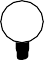 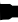 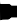 Black Steel Case (BSC)CSTDCCSTD—STDChrome Case (CRC)C—CC————Flat Sided ABS Case (FAC)————————Stainless Steel Case (SSC)C—CC————Silicone Dampened Movement (SDM)CCCCCCCCCCCGlass Lens (GL)*CN/CCN/C—N/CN/CN/CHomalite Lens (HL)*————————Polycarbonate Lens (LL)*—————————Maximum Indicating Pointer (MIP)———————CC——Red Set Pointer (SP)**CCCCC—Safety Glass Lens (SG)*————————Black Front Flange (BLFF) ABS Case————————Chrome Front Flange (CFF) ABS Case————————Chrome Front Flange (SCFF) Steel CaseCC—CC———Black Front Flange (SBFF) Steel CaseCC—CC———Black Rear Flange (BLRF)—————————Black Cover Ring (BCR)**C—CC———Stainless Steel Cover Ring (SSCR)**C—CC————Chrome Cover Ring (CCR)**C—CC———Polished Stainless Steel Bezel (SSB)—STD—STD——STD—Chrome Adaptor Ring (AR)—————Panel Mount Clamp (PMC)—STD—STD——STD—Rubber Case Protectors (RCP)————————10-32-UNF-2B (10-32)Orifice - Brass Press Fit Sintered,20 Micron (CPO)Orifice - Brass Press Fit 0.1mm (BP1)Orifice - Brass Press Fit 0.3mm (BP3)Orifice - Brass Press Fit 0.8mm (BP8)Laser Marking (LM)Stainless Steel Tagging (ST)MODEL NO.25-20025-21025-22440-200CONNECTION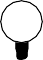 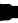 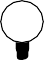 Stainless Steel Case (SSC)—STDGlass Lens (GL)*—STDSafety Glass Lens (SG)*—Plexiglass Lens (PL)—Recalibrator Lens (RL)——Red Set Pointer (SP)Maximum Indicating Pointer (MIP)CBlack Front Flange (BLFF)——304SS Front Flange (SSFF)———Chrome Front Flange (CFF)———Black Rear Flange (BLRF)———304SS Rear Flange (SSRF)———Black Cover Ring (BCR)——Stainless Steel Cover Ring (SSCR)—STDChrome Cover Ring (CCR)——Black Bezel w/U-Clamp (BBU)———SS Bezel w/U-Clamp (SSBU)———Rubber Case Protectors (RCP)—10-32-UNF-2B (10-32)Orifice - Brass Press Fit0.3mm (BP3)—Orifice - Brass Threaded0.3mm (BT3)Laser Marking (LM)Stainless Steel Tagging (ST)MODEL NO.25-30025-31040-30040-310CONNECTION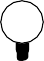 Maximum Indicating Pointer (MIP)——Polycarbonate Lens (LL)——Glass Lens Overlay (GLO)——Safety Glass Overlay (SGO)——Safety Glass (SG)——Chrome Front Flange (CFF)Chrome Front Flange w/o Holes (CFFN)Brass Front Flange (BFF)Black Front Flange (BLFF)——304SS Rear Flange (SSRF)——Rear Flange (RF)——Chrome Cover Ring (CCR)—Chrome Bezel w/U-Clamp (CBU)——Adaptor Ring (AR)———Increased Accuracy from 1.5% to 1.0% (IA)——Increased Accuracy from 1.0% to 0.5% (IA)——SAE J1926-3:7/16-20 Adjustable Connection (SST)*10-32-UNF-2B (10-32)Orifice - Brass Threaded 0.3mm(BT3)Orifice - Brass Threaded 0.4mm(BT4)Orifice - Brass Threaded 0.8mm(BT8)Rubber Case Protectors (RCP)Laser Marking (LM)Stainless Steel Tagging (ST)MODEL NO.CONNECTION15-40115-41125-40025-41040-40040-41060-40060-410MODEL NO.CONNECTION15-40115-41125-50025-51040-50040-51060-50060-510Adjustable Pointer (AP)————STDSTDSafety Glass Lens (SG)——STDSTDMaximum Indicating Pointer (MIP)——Red Set Pointer (SP)——Magnetic Spring Contact, 4" 400 & 410 (MSCS)——————304 SS Front Flange (SSFF)———304 SS Rear Flange (SSRF)——CCSS Bezel w/U-Clamp (SSBU)——————Flange Ring 304SS (SSFR)———————304SS Panel Mount Clamp (SPMC)———————Steel Panel Mount Clamp (PMC)———————Increased Accuracy from 1.5% to 1.0% (IA)——Increased Accuracy from 1.0% to 0.5% (IA)——10-32-UNF-2B (10-32)Orifice - 316SS Threaded 0.8mm (ST8)Orifice - 316SS Threaded 0.5mm (ST5)Rubber Case Protectors (RCP)—————Laser Marking (LM)Stainless Steel Tagging (ST)MODEL NO.	45-640 45-740 45-660 45-760MODEL NO.	45-640 45-740 45-660 45-760MODEL NO.	45-640 45-740 45-660 45-760MODEL NO.	45-640 45-740 45-660 45-760MODEL NO.	45-640 45-740 45-660 45-760CONNECTION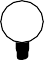 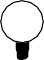 Safety Glass Lens (SG)Glass Lens (GL)Maximum Indicating Pointer (MIP)Overload Stop (OS)10-32-UNF-2B (10-32)Orifice - Brass Press Fit 0.3mm (BP3)——Orifice - Brass Threaded 0.8mm (BT8)——Orifice - 316SS Threaded 0.8mm (ST8)——Laser Marking (LM)Stainless Steel Tagging (ST)MODEL NO.	60-800MODEL NO.	60-800CONNECTION304 SS Front Flange (SSFF)304 SS Rear Flange (SSRF)10-32-UNF-2B (10-32)Orifice - Brass Press Fit 0.3mm (BP3)Orifice - Brass Threaded 0.8mm (BT8)Laser Marking (LM)Stainless Steel Tagging (ST)Carrying Case (GC)MODEL NO.15-91025-90025-91025-90125-91140-90140-911CONNECTION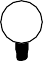 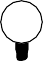 Adjustable Pointer (AP)—————Maximum Indicating Pointer (MIP)———Red Set Pointer (SP)———Safety Glass Lens (SG)———Magnetic Spring Contact Switch 4" 901 & 911 Dry (MSCS)—————Black Front Flange (BLFF)——————304 SS Front Flange (SSFF)————304 SS Rear Flange (SSRF)—————304 SS Polished Flange Ring (SSFR)——————SS Bezel w/U-Clamp (SSBU)——————304SS Panel Mount Clamp (SPMC)——————Steel Panel Mount Clamp (PMC)—————Increased Accuracy from 1.5% to 1.0% (IA)—————Increased Accuracy from 1.0% to 0.5% (IA)—————SAE J1926-3:7/16-20 Adjustable Connection (SST)* †—1/4" NPT x G1/4 Adaptor (1/4-NPT-MXG1/4-F-BR)G1/4 Sealing Washer (G1/4-SEALING-WASHER)10-32-UNF-2B (10-32)Orifice - Brass Press Fit 0.3mm (BP3)Orifice - Brass Threaded 0.5mm (BT5)——Orifice - Brass Threaded 0.8mm (BT8)—————Rubber Case Protectors (RCP)———Dry Out Charge (DRY)———Laser Marking (LM)Stainless Steel Tagging (ST)ACCURACY: ±1.0% full scaleACCURACY: ±1.0% full scaleACCURACY: ±1.0% full scaleACCURACY: ±1.0% full scaleACCURACY: ±1.0% full scaleACCURACY: ±1.0% full scaleACCURACY: ±1.0% full scaleACCURACY: ±1.0% full scaleACCURACY: ±1.0% full scaleACCURACY: ±1.0% full scaleACCURACY: ±1.0% full scaleACCURACY: ±1.0% full scalePrimary ScalePrimary ScalePrimary ScaleSecondary ScalesSecondary ScalesSecondary ScalesSecondary ScalesSecondary ScalesSecondary ScalesSecondary ScalesSecondary ScalesSecondary ScalesDial RangeFigureGraduationkPaFigureGraduationkg/cm2FigureGraduationbarFigureGraduation-30 inHg to0 psi-5 inHg-0.5 inHg-100 kPa to0 kPa-20 kPa-2 kPa-1.02 kg/cm2to 0 kg/cm2-0.2 kg/cm2-0.02 kg/cm2-1 bar to0 bar-0.2 bar-0.02 bar-30 inHg to15 psi-10 inHg5 psi-1 inHg0.5 psi-100 kPa to100 kPa-50 kPa50 kPa-5 kPa5 kPa-1 kg/cm2 to1.05 kg/cm2-0.5 kg/cm20.5 kg/cm2-0.05 kg/cm20.05 kg/cm2-1 bar to1 bar-0.5 bar0.5 bar-0.05 bar0.05 bar-30 inHg to30 psi-10 inHg5 psi-1 inHg0.5 psi-100 kPa to205 kPa-50 kPa50 kPa-5 kPa5 kPa-1 kg/cm2 to2.10 kg/cm2-1 kg/cm20.5 kg/cm2-0.1 kg/cm20.05 kg/cm2-1 bar to2.05 bar-0.5 bar0.5 bar-0.05 bar0.05 bar-30 inHg to60 psi-30 inHg10 psi-2 inHg1 psi-100 kPa to410 kPa-100 kPa100 kPa-10 kPa10 kPa-1 kg/cm2 to4.2 kg/cm2-1 kg/cm21 kg/cm2-0.1 kg/cm20.1 kg/cm2-1 bar to4.1 bar-1 bar1 bar.01 bar.1 bar-30 inHg to100 psi-30 inHg20 psi-5 inHg2 psi-100 kPa to680 kPa-100 kPa200 kPa-20 kPa20 kPa-1 kg/cm2 to7 kg/cm2-1 kg/cm22 kg/cm2-0.2 kg/cm20.2 kg/cm2-1 bar to6.8 bar-1 bar2 bar-0.2 bar0.2 bar-30 inHg to160 psi-30 inHg20 psi-5 inHg2 psi-100 kPa to1,100 kPa-100 kPa200 kPa-20 kPa20 kPa-1 kg/cm2 to11.2 kg/cm2-1 kg/cm22 kg/cm2-0.2 kg/cm20.2 kg/cm2-1 bar to11 bar-1 bar2 bar-0.2 bar0.2 bar-30 inHg to200 psi-30 inHg40 psi-5 inHg4 psi-100 kPa to1,360 kPa-100 kPa400 kPa-20 kPa40 kPa-1 kg/cm2 to14 kg/cm2-1 kg/cm24 kg/cm2-0.2 kg/cm20.4 kg/cm2-1 bar to13.6 bar-1 bar4 bar-0.2 bar0.4 bar-30 inHg to300 psi-30 inHg50 psi-10 inHg5 psi-100 kPa to2,050 kPa-100 kPa500 kPa-50 kPa50 kPa-1 kg/cm2 to21 kg/cm2-1 kg/cm25 kg/cm2-0.5 kg/cm20.5 kg/cm2-1 bar to20.5 bar-1 bar5 bar-0.5 bar0.5 bar0 psi to15 psi3 psi0.2 psi0 kPa to102 kPa30 kPa2 kPa0 kg/cm2 to1.04 kg/cm20.3 kg/cm20.04 kg/cm20 bar to1.02 bar0.3 bar0.02 bar0 psi to30 psi5 psi0.5 psi0 kPa to205 kPa50 kPa5 kPa0 kg/cm2 to2.1 kg/cm20.5 kg/cm20.1 kg/cm20 bar to2.05 bar0.5 bar0.05 bar0 psi to60 psi10 psi1 psi0 kPa to410 kPa100 kPa10 kPa0 kg/cm2 to4.2 kg/cm21 kg/cm20.1 kg/cm20 bar to4.1 bar1 bar0.1 bar0 psi to100 psi20 psi2 psi0 kPa to680 kPa200 kPa20 kPa0 kg/cm2 to7 kg/cm22 kg/cm20.2 kg/cm20 bar to6.8 bar2 bar0.2 bar0 psi to160 psi20 psi2 psi0 kPa to1,100 kPa200 kPa20 kPa0 kg/cm2 to11.2 kg/cm22 kg/cm20.2 kg/cm20 bar to11 bar2 bar0.2 bar0 psi to200 psi40 psi4 psi0 kPa to1,360 kPa400 kPa40 kPa0 kg/cm2 to14 kg/cm24 kg/cm20.4 kg/cm20 bar to13.6 bar4 bar0.4 bar0 psi to300 psi50 psi5 psi0 kPa to2,050 kPa500 kPa50 kPa0 kg/cm2 to21 kg/cm25 kg/cm20.5 kg/cm20 bar to20.5 bar5 bar0.5 bar0 psi to400 psi50 psi5 psi0 kPa to2,750 kPa500 kPa50 kPa0 kg/cm2 to28 kg/cm25 kg/cm20.5 kg/cm20 bar to27.5 bar5 bar0.5 bar0 psi to600 psi100 psi10 psi0 kPa to4,100 kPa1,000 kPa100 kPa0 kg/cm2 to42 kg/cm210 kg/cm21 kg/cm20 bar to41 bar10 bar1 bar0 psi to1,000 psi200 psi20 psi0 kPa to6,800 kPa2,000 kPa200 kPa0 kg/cm2 to70 kg/cm220 kg/cm22 kg/cm20 bar to68 bar20 bar2 bar0 psi to1,500 psi300 psi20 psi0 kPa to10,200 kPa3,000 kPa200 kPa0 kg/cm2 to104 kg/cm230 kg/cm22 kg/cm20 bar to102 bar30 bar2 bar0 psi to2,000 psi400 psi40 psi0 kPa to13,600 kPa4,000 kPa400 kPa0 kg/cm2 to140 kg/cm240 kg/cm24 kg/cm20 bar to136 bar40 bar4 bar0 psi to3,000 psi500 psi50 psi0 kPa to20,500 kPa5,000 kPa500 kPa0 kg/cm2 to210 kg/cm250 kg/cm25 kg/cm20 bar to205 bar50 bar5 bar0 psi to5,000 psi1,000 psi100 psi0 kPa to34,000 kPa10,000 kPa1,000 kPa0 kg/cm2 to350 kg/cm2100 kg/cm210 kg/cm20 bar to340 bar100 bar10 bar0 psi to6,000 psi1,000 psi100 psi0 kPa to41,000 kPa10,000 kPa1,000 kPa0 kg/cm2 to420 kg/cm2100 kg/cm210 kg/cm20 bar to410 bar100 bar10 bar0 psi to7,500 psi1,500 psi100 psi0 kPa to51,000 kPa10,000 kPa1,000 kPa0 kg/cm2 to520 kg/cm2100 kg/cm210 kg/cm20 bar to510 bar100 bar10 bar0 psi to10,000 psi2,000 psi200 psi0 kPa to68,000 kPa20,000 kPa2,000 kPa0 kg/cm2 to700 kg/cm2200 kg/cm220 kg/cm20 bar to680 bar200 bar20 bar0 psi to15,000 psi3,000 psi200 psi0 kPa to102,000 kPa30,000 kPa2,000 kPa0 kg/cm2 to1,040 kg/cm2300 kg/cm220 kg/cm20 bar to1,030 bar300 bar20 bar0 psi to20,000 psi4,000 psi400 psi0 kPa to136,000 kPa40,000 kPa4,000 kPa0 kg/cm2 to1,400 kg/cm2400 kg/cm240 kg/cm20 bar to1,360 bar400 bar40 bar0 psi to30,000 psi5,000 psi500 psi0 kPa to205,000 kPa50,000 kPa5,000 kPa0 kg/cm2 to2,100 kg/cm2500 kg/cm250 kg/cm20 bar to2,050 bar500 bar50 bar0 psi to40,000 psi5,000 psi500 psi0 kPa to275,000 kPa50,000 kPa5,000 kPa0 kg/cm2 to2,800 kg/cm2500 kg/cm250 kg/cm20 bar to2,750 bar500 bar50 bar0 psi to50,000 psi10,000psi1000 psi0 kPa to340,000 kPa100,000 kPa10,000 kPa0 kg/cm2 to3,500 kg/cm21,000 kg/cm2100 kg/cm20 bar to3,400 bar1,000 bar100 bar0 psi to60,000 psi10,000psi1000 psi0 kPa to410,000 kPa100,000 kPa10,000 kPa0 kg/cm2 to4,200 kg/cm21,000 kg/cm2100 kg/cm20 bar to4,100 bar1,000 bar100 bar0 psi to75,000 psi15,000psi1000 psi0 kPa to510,000 kPa100,000 kPa10,000 kPa0 kg/cm2 to5,200 kg/cm21,000 kg/cm2100 kg/cm20 bar to5,100 bar1,000 bar100 bar0 psi to100,000 psi20,000psi2000 psi0 kPa to680,000 kPa200,000 kPa20,000 kPa0 kg/cm2 to7,000 kg/cm22,000 kg/cm2200 kg/cm20 bar to6,800 bar2,000 bar200 barACCURACY: ±1.0% full scaleACCURACY: ±1.0% full scaleACCURACY: ±1.0% full scaleACCURACY: ±1.0% full scaleACCURACY: ±1.0% full scaleACCURACY: ±1.0% full scaleStandard Dial ConfigurationsStandard Dial ConfigurationsStandard Dial ConfigurationsStandard Dial ConfigurationsStandard Dial ConfigurationsStandard Dial ConfigurationsDial RangeFigure IntervalGraduation IntervalsDial RangeFigure IntervalGraduation Intervals-15 inH2O to 0 inH2O-3 inH2O-0.2 inH2O0 oz/in2 to 10 oz/in22 oz/in20.2 oz/in2-30 inH2O to 0 inH2O-5 inH2O-0.5 inH2O0 oz/in2 to 15 oz/in23 oz/in20.2 oz/in2-60 inH2O to 0 inH2O-10 inH2O-1 inH2O0 oz/in2 to 30 oz/in25 oz/in20.5 oz/in2-100 inH2O to 0 inH2O-20 inH2O-2 inH2O0 oz/in2 to 35 oz/in25 oz/in20.5 oz/in2-60 inH2O to 60 inH2O-10 inH2O | 10 inH2O-1 inH2O | 1 inH2O0 oz/in2 to 60 oz/in210 oz/in21 oz/in20 inH2O to 10 inH2O2 inH2O0.2 inH2O0 oz/in2 to 100 oz/in220 oz/in22 oz/in20 inH2O to 15 inH2O3 inH2O0.2 inH2O0 oz/in2 to 160 oz/in2**40 oz/in24 oz/in20 inH2O to 30 inH2O5 inH2O0.5 inH2O0 oz/in2 inH2O to 20 oz/in2 inH2O4 oz/in2 - 10 inH2O0.4 oz/in2 - 1 inH2O0 inH2O to 60 inH2O10 inH2O1 inH2O0 oz/in2 inH2O to 32 oz/in2 inH2O4 oz/in2 - 10 inH2O0.5 oz/in2 - 1 inH2O0 inH2O to 100 inH2O20 inH2O2 inH2O0 psi to 3 psi0.5 psi0.05 psi*0 inH2O to 160 inH2O40 inH2O4 inH2O0 psi to 5 psi1 psi0.1 psi0 inH2O to 200 inH2O40 inH2O4 inH2O0 psi to 10 psi2 psi0.2 psiACCURACY: ±1.6% full scaleACCURACY: ±1.6% full scaleACCURACY: ±1.6% full scaleACCURACY: ±1.6% full scaleACCURACY: ±1.6% full scaleACCURACY: ±1.6% full scaleACCURACY: ±1.6% full scaleACCURACY: ±1.6% full scaleACCURACY: ±1.6% full scaleACCURACY: ±1.6% full scaleACCURACY: ±1.6% full scaleACCURACY: ±1.6% full scalePrimary ScalePrimary ScalePrimary ScaleSecondary ScalesSecondary ScalesSecondary ScalesSecondary ScalesSecondary ScalesSecondary ScalesSecondary ScalesSecondary ScalesSecondary ScalesDial RangeFigureGraduationkPaFigureGraduationkg/cm2FigureGraduationbarFigureGraduation-30 inHg to0 psi-5 inHg-0.5 inHg-100 kPa to0 kPa-20 kPa-2 kPa-1.02 kg/cm2to 0 kg/cm2-0.2 kg/cm2-0.02 kg/cm2-1 bar to0 bar-0.2 bar-0.02 bar-30 inHg to15 psi-10 inHg5 psi-1 inHg0.5 psi-100 kPa to100 kPa-50 kPa50 kPa-5 kPa5 kPa-1 kg/cm2 to1.05 kg/cm2-0.5 kg/cm20.5 kg/cm2-0.05 kg/cm20.05 kg/cm2-1 bar to1 bar-0.5 bar0.5 bar-0.05 bar0.05 bar-30 inHg to30 psi-30 inHg10 psi-2 inHg1 psi-100 kPa to205 kPa-100 kPa100 kPa-10 kPa10 kPa-1 kg/cm2 to2.10 kg/cm2-1 kg/cm21 kg/cm2-0.1 kg/cm20.1 kg/cm2-1 bar to2 bar-1 bar1 bar-0.1 bar0.1 bar-30 inHg to60 psi-30 inHg20 psi-5 inHg2 psi-100 kPa to400 kPa-100 kPa200 kPa-20 kPa20 kPa-1 kg/cm2 to4.2 kg/cm2-1 kg/cm22 kg/cm2-2 kg/cm20.2 kg/cm2-1 bar to4 bar-1 bar2 bar-0.2 bar0.2 bar-30 inHg to100 psi-30 inHg20 psi-5 inHg2 psi-100 kPa to680 kPa-100 kPa200 kPa-20 kPa20 kPa-1 kg/cm2 to7 kg/cm2-1 kg/cm22 kg/cm2-0.2 kg/cm20.2 kg/cm2-1 bar to6.8 bar-1 bar2 bar-0.2 bar0.2 bar-30 inHg to160 psi-30 inHg40 psi-10 inHg4 psi-100 kPa to1,080 kPa-100 kPa400 kPa-50 kPa40 kPa-1 kg/cm2 to11.2 kg/cm2-1 kg/cm24 kg/cm2-0.5 kg/cm20.4 kg/cm2-1 bar to11 bar-1 bar4 bar-0.5 bar0.4 bar-30 inHg to200 psi-30 inHg40 psi-10 inHg4 psi-100 kPa to1,360 kPa-100 kPa400 kPa-50 kPa40 kPa-1 kg/cm2 to14 kg/cm2-1 kg/cm24 kg/cm2-0.5 kg/cm20.4 kg/cm2-1 bar to13.6 bar-1 bar4 bar-0.5 bar0.4 bar-30 inHg to300 psi-30 inHg50 psi-10 inHg5 psi-100 kPa to2,050 kPa-100 kPa500 kPa-50 kPa50 kPa-1 kg/cm2 to21 kg/cm2-1 kg/cm25 kg/cm2-0.5 kg/cm20.5 kg/cm2-1 bar to20.5 bar-1 bar5 bar-0.5 bar0.5 bar0 psi to15 psi3 psi0.2 psi0 kPa to102 kPa30 kPa2 kPa0 kg/cm2 to1.04 kg/cm20.3 kg/cm20.02 kg/cm20 bar to1.02 bar0.3 bar0.02 bar0 psi to30 psi5 psi0.5 psi0 kPa to205 kPa50 kPa5 kPa0 kg/cm2 to2.1 kg/cm20.5 kg/cm20.05 kg/cm20 bar to2.05 bar0.5 bar0.05 bar0 psi to60 psi10 psi1 psi0 kPa to410 kPa100 kPa10 kPa0 kg/cm2 to4.2 kg/cm21 kg/cm20.1 kg/cm20 bar to4.10 bar1 bar0.1 bar0 psi to100 psi20 psi2 psi0 kPa to680 kPa200 kPa20 kPa0 kg/cm2 to7 kg/cm22 kg/cm20.2 kg/cm20 bar to6.8 bar2 bar0.2 bar0 psi to160 psi40 psi4 psi0 kPa to1,080 kPa400 kPa40 kPa0 kg/cm2 to11.2 kg/cm24 kg/cm20.4 kg/cm20 bar to11 bar4 bar0.4 bar0 psi to200 psi40 psi4 psi0 kPa to1,360 kPa400 kPa40 kPa0 kg/cm2 to14 kg/cm24 kg/cm20.4 kg/cm20 bar to13.6 bar4 bar0.4 bar0 psi to300 psi50 psi5 psi0 kPa to2,050 kPa500 kPa50 kPa0 kg/cm2 to21 kg/cm25 kg/cm20.5 kg/cm20 bar to20.5 bar5 bar0.5 bar0 psi to400 psi100 psi10 psi0 kPa to2,700 kPa1,000 kPa100 kPa0 kg/cm2 to28 kg/cm210 kg/cm21 kg/cm20 bar to27 bar10 bar1 bar0 psi to600 psi100 psi10 psi0 kPa to4,100 kPa1,000 kPa100 kPa0 kg/cm2 to42 kg/cm210 kg/cm21 kg/cm20 bar to41 bar10 bar1 bar0 psi to1,000 psi200 psi20 psi0 kPa to6,800 kPa2,000 kPa200 kPa0 kg/cm2 to70 kg/cm220 kg/cm22 kg/cm20 bar to68 bar20 bar2 bar0 psi to1,500 psi300 psi20 psi0 kPa to10,200 kPa3,000 kPa200 kPa0 kg/cm2 to104 kg/cm230 kg/cm22 kg/cm20 bar to102 bar30 bar2 bar0 psi to2,000 psi400 psi40 psi0 kPa to13,600 kPa4,000 kPa400 kPa0 kg/cm2 to140 kg/cm240 kg/cm24 kg/cm20 bar to136 bar40 bar4 bar0 psi to3,000 psi500 psi50 psi0 kPa to20,500 kPa5,000 kPa500 kPa0 kg/cm2 to210 kg/cm250 kg/cm25 kg/cm20 bar to205 bar50 bar5 bar0 psi to5,000 psi1,000 psi100 psi0 kPa to34,000 kPa10,000 kPa1,000 kPa0 kg/cm2 to350 kg/cm2100 kg/cm210 kg/cm20 bar to340 bar100 bar10 bar0 psi to6,000 psi1,000 psi100 psi0 kPa to41,000 kPa10,000 kPa1,000 kPa0 kg/cm2 to420 kg/cm2100 kg/cm210 kg/cm20 bar to410 bar100 bar10 bar0 psi to7,500 psi1,500 psi100 psi0 kPa to51,000 kPa10,000 kPa1,000 kPa0 kg/cm2 to520 kg/cm2100 kg/cm210 kg/cm20 bar to510 bar100 bar10 bar0 psi to10,000 psi2,000 psi200 psi0 kPa to68,000 kPa20,000 kPa2,000 kPa0 kg/cm2 to700 kg/cm2200 kg/cm220 kg/cm20 bar to680 bar200 bar20 bar0 psi to15,000 psi3,000 psi200 psi0 kPa to102,000 kPa30,000 kPa2,000 kPa0 kg/cm2 to1,040 kg/cm2300 kg/cm220 kg/cm20 bar to1,020 bar300 bar20 barACCURACY: ±0.5% full scaleACCURACY: ±0.5% full scaleACCURACY: ±0.5% full scaleACCURACY: ±0.5% full scaleACCURACY: ±0.5% full scaleACCURACY: ±0.5% full scaleACCURACY: ±0.5% full scaleACCURACY: ±0.5% full scaleACCURACY: ±0.5% full scaleACCURACY: ±0.5% full scaleACCURACY: ±0.5% full scaleACCURACY: ±0.5% full scalePrimary ScalePrimary ScalePrimary ScaleSecondary ScalesSecondary ScalesSecondary ScalesSecondary ScalesSecondary ScalesSecondary ScalesSecondary ScalesSecondary ScalesSecondary ScalesDial RangeFigureGraduationkPaFigureGraduationkg/cm2FigureGraduationbarFigureGraduation-30 inHg to0 psi-5 inHg-0.2 inHg-101 kPa to0 kPa-20 kPa-1 kPa-1.03 kg/cm2 to0 kg/cm2-0.2 kg/cm2-0.01 kg/cm2-1.01 bar to0 bar-0.2 bar-0.01 bar-30 inHg to15 psi-5 inHg3 psi-0.5 inHg0.2 psi-100 kPa to102 kPa-20 kPa20 kPa-2 kPa2 kPa-1 kg/cm2 to1.04 kg/cm2-0.2 kg/cm20.2 kg/cm2-0.02 kg/cm20.02 kg/cm2-1 bar to1.02 bar-0.2 bar0.2 bar-0.02 bar0.02 bar-30 inHg to30 psi-10 inHg5 psi-1 inHg0.5 psi-100 kPa to205 kPa-50 kPa50 kPa-5 kPa5 kPa-1 kg/cm2 to2.10 kg/cm2-0.5 kg/cm20.5 kg/cm2-0.05 kg/cm20.05 kg/cm2-1 bar to2.05 bar-0.5 bar0.5 bar-0.05 bar0.05 bar-30 inHg to60 psi-10 inHg10 psi-1 inHg0.4 psi-100 kPa to412 kPa-50 kPa100 kPa-5 kPa4 kPa-1 kg/cm2 to4.2 kg/cm2-0.5 kg/cm21 kg/cm2-0.01 kg/cm20.04 kg/cm2-1 bar to4.12 bar-0.5 bar1 bar-0.01 bar0.04 bar-30 inHg to100 psi-30 inHg10 psi-2 inHg1 psi-100 kPa to680 kPa-100 kPa100 kPa-10 kPa10 kPa-1 kg/cm2 to7 kg/cm2-1 kg/cm21 kg/cm2-0.1 kg/cm20.1 kg/cm2-1 bar to6.8 bar-1 bar1 bar-0.1 bar0.1 bar-30 inHg to160 psi-30 inHg20 psi-5 inHg2 psi-100 kPa to1,100 kPa-100 kPa200 kPa-20 kPa20 kPa-1 kg/cm2 to11.2 kg/cm2-1 kg/cm22 kg/cm2-0.2 kg/cm20.2 kg/cm2-1 bar to11 bar-1 bar2 bar-0.2 bar0.2 bar-30 inHg to200 psi-30 inHg20 psi-5 inHg2 psi-100 kPa to1,360 kPa-100 kPa200 kPa-20 kPa20 kPa-1 kg/cm2 to14 kg/cm2-1 kg/cm22 kg/cm2-0.2 kg/cm20.2 kg/cm2-1 bar to13.6 bar-1 bar2 bar-0.2 bar0.2 bar0 psi to15 psi3 psi0.1 psi0 kPa to103 kPa30 kPa1 kPa0 kg/cm2 to1.05 kg/cm20.3 kg/cm20.01 kg/cm20 bar to1.03 bar0.3 bar0.01 bar0 psi to30 psi5 psi0.2 psi0 kPa to206 kPa50 kPa2 kPa0 kg/cm2 to2.1 kg/cm20.5 kg/cm20.02 kg/cm20 bar to2.06 bar0.5 bar0.02 bar0 psi to60 psi10 psi0.4 psi0 kPa to412 kPa100 kPa4 kPa0 kg/cm2 to4.2 kg/cm21 kg/cm20.04 kg/cm20 bar to4.12 bar1 bar0.04 bar0 psi to100 psi10 psi1 psi0 kPa to680 kPa100 kPa10 kPa0 kg/cm2 to7 kg/cm21 kg/cm20.1 kg/cm20 bar to6.8 bar1 bar0.1 bar0 psi to160 psi20 psi1 psi0 kPa to1,100 kPa200 kPa10 kPa0 kg/cm2 to11.2 kg/cm22 kg/cm20.1 kg/cm20 bar to11 bar2 bar0.1 bar0 psi to200 psi20 psi2 psi0 kPa to1,360 kPa200 kPa20 kPa0 kg/cm2 to14 kg/cm22 kg/cm20.2 kg/cm20 bar to13.6 bar2 bar0.2 bar0 psi to300 psi50 psi2 psi0 kPa to2,060 kPa500 kPa20 kPa0 kg/cm2 to21 kg/cm25 kg/cm20.2 kg/cm20 bar to20.6 bar5 bar0.2 bar0 psi to400 psi40 psi4 psi0 kPa to2,720 kPa400 kPa40 kPa0 kg/cm2 to28 kg/cm24 kg/cm20.4 kg/cm20 bar to27.2 bar4 bar0.4 bar0 psi to600 psi100 psi4 psi0 kPa to4,120 kPa1,000 kPa40 kPa0 kg/cm2 to42 kg/cm210 kg/cm20.4 kg/cm20 bar to41.2 bar10 bar0.4 bar0 psi to1,000 psi100 psi10 psi0 kPa to6,800 kPa1,000 kPa100 kPa0 kg/cm2 to70 kg/cm210 kg/cm21 kg/cm20 bar to68 bar10 bar1 bar0 psi to1,500 psi300 psi10 psi0 kPa to10,300 kPa3,000 kPa100 kPa0 kg/cm2 to105 kg/cm230 kg/cm21 kg/cm20 bar to103 bar30 bar1 bar0 psi to2,000 psi200 psi20 psi0 kPa to13,600 kPa2,000 kPa200 kPa0 kg/cm2 to140 kg/cm220 kg/cm22 kg/cm20 bar to136 bar20 bar2 bar0 psi to3,000 psi500 psi20 psi0 kPa to20,600 kPa5,000 kPa200 kPa0 kg/cm2 to210 kg/cm250 kg/cm22 kg/cm20 bar to206 bar50 bar2 bar0 psi to5,000 psi500 psi50 psi0 kPa to34,000 kPa5,000 kPa500 kPa0 kg/cm2 to350 kg/cm250 kg/cm25 kg/cm20 bar to340 bar50 bar5 bar0 psi to6,000 psi1,000 psi40 psi0 kPa to41,200 kPa10,000 kPa400 kPa0 kg/cm2 to420 kg/cm2100 kg/cm24 kg/cm20 bar to412 bar100 bar4 bar0 psi to10,000 psi1,000 psi100 psi0 kPa to68,000 kPa10,000 kPa1,000 kPa0 kg/cm2 to700 kg/cm2100 kg/cm210 kg/cm20 bar to680 bar100 bar10 bar0 psi to15,000 psi3,000 psi100 psi0 kPa to103,000 kPa30,000 kPa1,000 kPa0 kg/cm2 to1,050 kg/cm2300 kg/cm210 kg/cm20 bar to1,030 bar300 bar10 bar0 psi to20,000 psi2,000 psi200 psi0 kPa to136,000 kPa20,000 kPa2,000 kPa0 kg/cm2 to1,400 kg/cm2200 kg/cm220 kg/cm20 bar to1,360 bar200 bar20 bar0 psi to30,000 psi5,000 psi200 psi0 kPa to206,000 kPa50,000 kPa2,000 kPa0 kg/cm2 to2,100 kg/cm2500 kg/cm220 kg/cm20 bar to2,060 bar500 bar20 bar0 psi to40,000 psi4,000 psi400 psi0 kPa to272,000 kPa40,000 kPa4,000 kPa0 kg/cm2 to2,800 kg/cm2400 kg/cm240 kg/cm20 bar to2,720 bar400 bar40 bar0 psi to50,000 psi5,000 psi500 psi0 kPa to340,000 kPa50,000 kPa5,000 kPa0 kg/cm2 to3,500 kg/cm2500 kg/cm250 kg/cm20 bar to3,400 bar500 bar50 bar0 psi to60,000 psi10,000psi400 psi0 kPa to412,000 kPa100,000 kPa4,000 kPa0 kg/cm2 to4,200 kg/cm21,000 kg/cm240 kg/cm20 bar to4,120 bar1,000 bar40 barACCURACY: ±2.5% full scaleACCURACY: ±2.5% full scaleACCURACY: ±2.5% full scaleACCURACY: ±2.5% full scaleACCURACY: ±2.5% full scaleACCURACY: ±2.5% full scaleACCURACY: ±2.5% full scaleACCURACY: ±2.5% full scaleACCURACY: ±2.5% full scaleACCURACY: ±2.5% full scaleACCURACY: ±2.5% full scaleACCURACY: ±2.5% full scalePrimary ScalePrimary ScalePrimary ScaleSecondary ScalesSecondary ScalesSecondary ScalesSecondary ScalesSecondary ScalesSecondary ScalesSecondary ScalesSecondary ScalesSecondary ScalesDial RangeFigureGraduationkPaFigureGraduationkg/cm2FigureGraduationbarFigureGraduation-30 inHg to0 psi-5 inHg-0.5 inHg-100 kPa to0 kPa-20 kPa-5 kPa-1 kg/cm2 to0 kg/cm2-0.2 kg/cm2-0.05 kg/cm2-1 bar to0 bar-0.2 bar-0.05 bar-30 inHg to15 psi-10 inHg5 psi-1 inHg0.5 psi-100 kPa to100 kPa-50 kPa50 kPa-5 kPa5 kPa-1 kg/cm2 to1.05 kg/cm2-0.5 kg/cm20.5 kg/cm2-0.05 kg/cm20.05 kg/cm2-1 bar to1 bar-0.5 bar0.5 bar-0.05 bar0.05 bar-30 inHg to30 psi-30 inHg10 psi-2 inHg1 psi-100 kPa to200 kPa-100 kPa100 kPa-10 kPa10 kPa-1 kg/cm2 to2.10 kg/cm2-1 kg/cm21 kg/cm2-0.1 kg/cm20.1 kg/cm2-1 bar to2 bar-1 bar1 bar-0.1 bar0.1 bar-30 inHg to60 psi-30 inHg20 psi-5 inHg2 psi-100 kPa to400 kPa-100 kPa200 kPa-20 kPa20 kPa-1 kg/cm2 to4.2 kg/cm2-1 kg/cm22 kg/cm2-0.2 kg/cm20.2 kg/cm2-1 bar to4 bar-1 bar2 bar-0.2 bar0.2 bar-30 inHg to100 psi-30 inHg20 psi-10 inHg5 psi-100 kPa to680 kPa-100 kPa200 kPa-50 kPa50 kPa-1 kg/cm2 to7 kg/cm2-1 kg/cm22 kg/cm2-0.5 kg/cm20.5 kg/cm2-1 bar to6.8 bar-1 bar2 bar-0.5 bar0.5 bar-30 inHg to160 psi-30 inHg40 psi-10 inHg4 psi-100 kPa to1,100 kPa-100 kPa400 kPa-50 kPa40 kPa-1 kg/cm2 to11.2 kg/cm2-1 kg/cm24 kg/cm2-0.5 kg/cm20.4 kg/cm2-1 bar to11 bar-1 bar4 bar-0.5 bar0.4 bar-30 inHg to200 psi-30 inHg40 psi-10 inHg4 psi-100 kPa to1,360 kPa-100 kPa400 kPa-50 kPa40 kPa-1 kg/cm2 to14 kg/cm2-1 kg/cm24 kg/cm2-0.5 kg/cm20.4 kg/cm2-1 bar to13.6 bar-1 bar4 bar-0.5 bar0.4 bar-30 inHg to300 psi-30 inHg100 psi-30 inHg10 psi-100 kPa to2,050 kPa-100 kPa1,000 kPa-100 kPa100 kPa-1 kg/cm2 to21 kg/cm2-1 kg/cm210 kg/cm2-1 kg/cm21 kg/cm2-1 bar to20.5 bar-1 bar10 bar-1 bar1 bar0 psi to15 psi3 psi0.5 psi0 kPa to100 kPa30 kPa5 kPa0 kg/cm2 to1.05 kg/cm20.3 kg/cm20.05 kg/cm2bar tobar0.3 bar0.05 bar0 psi to30 psi5 psi0.5 psi0 kPa to205 kPa50 kPa5 kPa0 kg/cm2 to2.1 kg/cm20.5 kg/cm20.05 kg/cm20 bar to2.05 bar0.5 bar0.05 bar0 psi to60 psi10 psi1 psi0 kPa to410 kPa100 kPa10 kPa0 kg/cm2 to4.2 kg/cm21 kg/cm20.1 kg/cm20 bar to4.1 bar1 bar0.1 bar0 psi to100 psi20 psi2 psi0 kPa to680 kPa200 kPa20 kPa0 kg/cm2 to7 kg/cm22 kg/cm20.2 kg/cm20 bar to6.8 bar2 bar0.2 bar0 psi to160 psi40 psi4 psi0 kPa to1,100 kPa400 kPa40 kPa0 kg/cm2 to11.2 kg/cm24 kg/cm20.4 kg/cm20 bar to11 bar4 bar0.4 bar0 psi to200 psi40 psi4 psi0 kPa to1,360 kPa400 kPa40 kPa0 kg/cm2 to14 kg/cm24 kg/cm20.4 kg/cm20 bar to13.6 bar4 bar0.4 bar0 psi to300 psi50 psi5 psi0 kPa to2,050 kPa500 kPa50 kPa0 kg/cm2 to21 kg/cm25 kg/cm20.5 kg/cm20 bar to20.5 bar5 bar0.5 bar0 psi to400 psi100 psi10 psi0 kPa to2,700 kPa1,000 kPa100 kPa0 kg/cm2 to28 kg/cm210 kg/cm21 kg/cm20 bar to27 bar10 bar1 bar0 psi to600 psi100 psi10 psi0 kPa to4,100 kPa1,000 kPa100 kPa0 kg/cm2 to42 kg/cm210 kg/cm21 kg/cm20 bar to41 bar10 bar1 bar0 psi to1,000 psi200 psi20 psi0 kPa to6,800 kPa2,000 kPa200 kPa0 kg/cm2 to70 kg/cm220 kg/cm22 kg/cm20 bar to68 bar20 bar2 bar0 psi to1,500 psi300 psi50 psi0 kPa to10,000 kPa3,000 kPa500 kPa0 kg/cm2 to105 kg/cm230 kg/cm25 kg/cm20 bar to100 bar30 bar5 bar0 psi to2,000 psi400 psi40 psi0 kPa to13,600 kPa4,000 kPa400 kPa0 kg/cm2 to140 kg/cm240 kg/cm24 kg/cm20 bar to136 bar40 bar4 bar0 psi to3,000 psi500 psi50 psi0 kPa to20,500 kPa5,000 kPa500 kPa0 kg/cm2 to210 kg/cm250 kg/cm25 kg/cm20 bar to205 bar50 bar5 bar0 psi to5,000 psi1000 psi100 psi0 kPa to34,000 kPa10,000 kPa1,000 kPa0 kg/cm2 to350 kg/cm2100 kg/cm210 kg/cm20 bar to340 bar100 bar10 bar0 psi to6,000 psi1000 psi100 psi0 kPa to41,000 kPa10,000 kPa1,000 kPa0 kg/cm2 to420 kg/cm2100 kg/cm210 kg/cm20 bar to410 bar100 bar10 barACCURACY: ±0.25% full scaleACCURACY: ±0.25% full scaleACCURACY: ±0.25% full scaleACCURACY: ±0.25% full scaleACCURACY: ±0.25% full scaleACCURACY: ±0.25% full scalePrimary ScalePrimary ScalePrimary ScalePrimary ScalePrimary ScalePrimary ScaleDial RangeFigureGraduationDial RangeFigureGraduation0 psi to 30 psi2 psi0.1 psi0 psi to 1,500 psi100 psi5 psi0 psi to 60 psi5 psi0.2 psi0 psi to 2,000 psi200 psi10 psi0 psi to 100 psi10 psi0.5 psi0 psi to 3,000 psi250 psi10 psi0 psi to 160 psi20 psi0.8 psi0 psi to 5,000 psi500 psi20 psi0 psi to 200 psi20 psi1 psi0 psi to 6,000 psi500 psi20 psi0 psi to 300 psi25 psi1 psi0 psi to 400 psi50 psi2 psi0 psi to 600 psi50 psi2 psi0 psi to 1,000 psi100 psi5 psiPounds per Square InchbarKilopascalsKilograms per Square CentimeterOunces per Square InchInches of MercuryMillimeters of MercuryInches of WaterpsibarkPakg/cm2oz-in2inHgmmHg*inH2O1.06894766.89476.0703069162.0360251.7148527.680714.503811001.019716232.060829.530750.0626401.8596.145038.011.01019722.320608.2952997.500610401.859614.2233.980664998.066491227.573928.95901735.5588393.7118.0625.0043092.4309223.00439421.12725133.232181.73004.4911542.03386393.386389.03453167.85847125.413.59548.0193368.0013332.1333225.0013595.3093888.03937011.535255.0361263.0024908.2490819.0025422.578020.07355391.8682681psi x AREA = (LBS.) FORCETONS = psi x .7854 x D2psi = 	TONS	2000D2 x .0003927ORDERING INFORMATIONORDERING INFORMATIONORDERING INFORMATIONORDERING INFORMATIONORDERING INFORMATIONORDERING INFORMATIONORDERING INFORMATIONORDERING INFORMATIONORDERING INFORMATIONSERIES	1000SERIES	1000SERIES	1000SERIES	1000SERIES	1000SERIES	1000SERIES	1000SERIES	1000SERIES	1000PRESSURE RANGES30/7230/14572-30 inHg to 0 to 72 psig-30 inHg to 0 to 145 psig0 psig to 72 psigpsig = gauge pressure145 0 psig to 145 psig300 0 psig to 300 psig750 0 psig to 750 psigOther ranges available on request145 0 psig to 145 psig300 0 psig to 300 psig750 0 psig to 750 psigOther ranges available on request1450230036250 psig to 1,450 psig0 psig to 2,300 psig0 psig to 3,625 psig60008500100000 psig to 6,000 psig0 psig to 8,500 psig0 psig to 10,000 psig *PROCESS CONNECTION	2 1/4″ NPT malePROCESS CONNECTION	2 1/4″ NPT malePROCESS CONNECTION	2 1/4″ NPT malePROCESS CONNECTION	2 1/4″ NPT malePROCESS CONNECTION	2 1/4″ NPT malePROCESS CONNECTION	2 1/4″ NPT malePROCESS CONNECTION	2 1/4″ NPT malePROCESS CONNECTION	2 1/4″ NPT malePROCESS CONNECTION	2 1/4″ NPT maleOPTIONS1Peak memory - standardGCGauge Carrying CaseRCPRubber Case ProtectorRubber Case ProtectorRubber Case Protector6Enhanced softwareST8Threaded OrificeORDERING INFORMATIONORDERING INFORMATIONORDERING INFORMATIONORDERING INFORMATIONORDERING INFORMATIONORDERING INFORMATIONORDERING INFORMATIONSERIES	100SERIES	100SERIES	100SERIES	100SERIES	100SERIES	100SERIES	100PRESSURE RANGES30vac 30/1530/3030/4530/10030/15030/20030/300-30 inHg to 0 psig	5-30 inHg to 15 psig	10-30 inHg to 30 psig	15-30 inHg to 45 psig	25-30 inHg to 100 psig	30-30 inHg to 150 psig	60-30 inHg to 200 psig	100-30 inHg to 300 psig	1500 psig to 5 psig0 psig to 10 psig0 psig to 15 psig0 psig to 25 psig0 psig to 30 psig0 psig to 60 psig0 psig to 100 psig0 psig to 150 psigpsig = gauge pressure200 0 psig to 200 psig	3000 0 psig to 3,000 psig300 0 psig to 300 psig	4000 0 psig to 4,000 psig500 0 psig to 500 psig		5000 0 psig to 5,000 psig 600 0 psig to 600 psig	6000 0 psig to 6,000 psig 750 0 psig to 750 psig	7500 0 psig to 7,500 psig 1000 0 psig to 1,000 psig 10000 0 psig to 10,000 psig 1500 0 psig to 1,500 psig 15000 0 psig to 15,000 psig 2000 0 psig to 2,000 psigpsia = absolute pressure	Other ranges available on request15A30A60A100A150A200A300A0 psia to 15 psia0 psia to 30 psia0 psia to 60 psia0 psia to 100 psia0 psia to 150 psia0 psia to 200 psia0 psia to 300 psiaACCURACIES1±0.5% full scale (BFSL)2 ±0.25% full scale (BFSL)OUTPUT SIGNAL14 mA to 20 mA, 2-wirePROCESS	1  1/8″ NPT male	3 SAE J1926-3:7/16-20 Adjustable	9 SAE J1926-1:7/16-20CONNECTIONS	2  1/4″ NPT male	4  1/8″ NPT female	10 G1/4 malePROCESS	1  1/8″ NPT male	3 SAE J1926-3:7/16-20 Adjustable	9 SAE J1926-1:7/16-20CONNECTIONS	2  1/4″ NPT male	4  1/8″ NPT female	10 G1/4 malePROCESS	1  1/8″ NPT male	3 SAE J1926-3:7/16-20 Adjustable	9 SAE J1926-1:7/16-20CONNECTIONS	2  1/4″ NPT male	4  1/8″ NPT female	10 G1/4 malePROCESS	1  1/8″ NPT male	3 SAE J1926-3:7/16-20 Adjustable	9 SAE J1926-1:7/16-20CONNECTIONS	2  1/4″ NPT male	4  1/8″ NPT female	10 G1/4 malePROCESS	1  1/8″ NPT male	3 SAE J1926-3:7/16-20 Adjustable	9 SAE J1926-1:7/16-20CONNECTIONS	2  1/4″ NPT male	4  1/8″ NPT female	10 G1/4 malePROCESS	1  1/8″ NPT male	3 SAE J1926-3:7/16-20 Adjustable	9 SAE J1926-1:7/16-20CONNECTIONS	2  1/4″ NPT male	4  1/8″ NPT female	10 G1/4 malePROCESS	1  1/8″ NPT male	3 SAE J1926-3:7/16-20 Adjustable	9 SAE J1926-1:7/16-20CONNECTIONS	2  1/4″ NPT male	4  1/8″ NPT female	10 G1/4 maleELECTRICAL CONNECTIONS12336″ cable (connected to option 7) 4-pin Bendix6-pin Bendix1/2″ NPT conduit ( with 36″ cable)Mini-Hirschmann (DIN EN 175301-803 Form C)2536M12 x 1 (4-pin)Integral cable 36″OPTIONST8Threaded OrificeORDERING INFORMATIONORDERING INFORMATIONORDERING INFORMATIONORDERING INFORMATIONORDERING INFORMATIONORDERING INFORMATIONORDERING INFORMATIONORDERING INFORMATIONSERIES	200SERIES	200SERIES	200SERIES	200SERIES	200SERIES	200SERIES	200SERIES	200PRESSURE30vac-30 inHg to 0 psig30/300-30 inHg to 300 psig200 0 psig to 200 psig	3000 0 psig to 3,000 psig15A0 psia to 15 psiaRANGES30/15-30 inHg to 15 psig50 psig to 5 psig300 0 psig to 300 psig	4000 0 psig to 4,000 psig30A0 psia to 30 psia30/30-30 inHg to 30 psig100 psig to 10 psig500 0 psig to 500 psig	5000 0 psig to 5,000 psig60A0 psia to 60 psia30/45-30 inHg to 45 psig150 psig to 15 psig600 0 psig to 600 psig	6000 0 psig to 6,000 psig100A0 psia to 100 psia30/60-30 inHg to 60 psig300 psig to 30 psig750 0 psig to 750 psig	7500 0 psig to 7,500 psig150A0 psia to 150 psia30/100-30 inHg to 100 psig600 psig to 60 psig1000 0 psig to 1,000 psig	10000 0 psig to 10,000 psig200A0 psia to 200 psia30/150-30 inHg to 150 psig1000 psig to 100 psig1500 0 psig to 1,500 psig	15000 0 psig to 15,000 psig300A0 psia to 300 psia30/200-30 inHg to 200 psig1500 psig to 150 psig2000 0 psig to 2,000 psigpsig = gauge pressurepsia = absolute pressure	Other ranges available on requestACCURACIES1±0.5% full scale (BFSL)2 ±0.25% full scale (BFSL)2 ±0.25% full scale (BFSL)OUTPUT SIGNALS20 Vdc to 5 Vdc, 3-wire31 Vdc to 5 Vdc, 3-wire4 1 Vdc to 6 Vdc, 3-wire	5 0 Vdc to 10 Vdc, 3-wire61 Vdc to 11 Vdc, 3-wirePROCESS11/8″ NPT male3SAE J1926-3:7/16-20 adjustable	9 SAE J1926-1:7/16-20SAE J1926-3:7/16-20 adjustable	9 SAE J1926-1:7/16-20CONNECTIONS21/4″ NPT male41/8″ NPT female	10 G1/4 male1/8″ NPT female	10 G1/4 maleELECTRICAL CONNECTION12336″ cable (connected to option 7)	6  1/2″ NPT conduit ( with 36″ cable)	254-pin Bendix	7 Mini-Hirschmann (DIN EN 175301-803 form C)	366-pin BendixNOTE: 0 Vdc to 5 Vdc and 0 Vdc to 10 Vdc outputs are also available in 4-wire configurations for use with other electrical systems.36″ cable (connected to option 7)	6  1/2″ NPT conduit ( with 36″ cable)	254-pin Bendix	7 Mini-Hirschmann (DIN EN 175301-803 form C)	366-pin BendixNOTE: 0 Vdc to 5 Vdc and 0 Vdc to 10 Vdc outputs are also available in 4-wire configurations for use with other electrical systems.36″ cable (connected to option 7)	6  1/2″ NPT conduit ( with 36″ cable)	254-pin Bendix	7 Mini-Hirschmann (DIN EN 175301-803 form C)	366-pin BendixNOTE: 0 Vdc to 5 Vdc and 0 Vdc to 10 Vdc outputs are also available in 4-wire configurations for use with other electrical systems.36″ cable (connected to option 7)	6  1/2″ NPT conduit ( with 36″ cable)	254-pin Bendix	7 Mini-Hirschmann (DIN EN 175301-803 form C)	366-pin BendixNOTE: 0 Vdc to 5 Vdc and 0 Vdc to 10 Vdc outputs are also available in 4-wire configurations for use with other electrical systems.36″ cable (connected to option 7)	6  1/2″ NPT conduit ( with 36″ cable)	254-pin Bendix	7 Mini-Hirschmann (DIN EN 175301-803 form C)	366-pin BendixNOTE: 0 Vdc to 5 Vdc and 0 Vdc to 10 Vdc outputs are also available in 4-wire configurations for use with other electrical systems.M12 x 1 (4-pin)Integral cable 36"OPTIONST8Threaded OrificeThreaded OrificeThreaded OrificeThreaded OrificeThreaded OrificeORDERING INFORMATIONORDERING INFORMATIONORDERING INFORMATIONORDERING INFORMATIONORDERING INFORMATIONORDERING INFORMATIONORDERING INFORMATIONSERIES	612SERIES	612SERIES	612SERIES	612SERIES	612SERIES	612SERIES	612PRESSURE RANGES50 inH2O  0 inH2O to 50 inH2O	2 0 psig to 2 psig (4.6 ftH2O)100 inH2O 0 inH2O to 100 inH2O	3 0 psig to 3 psig (6.9 ftH2O)150 inH2O 0 inH2O to 150 inH2O	5 0 psig to 5 psig (11.5 ftH2O)200 inH2O  0 inH2O to 200 inH2O	10 0 psig to 10 psig (23.1 ftH2O)400 inH2O 0 inH2O to 400 inH2O	15 0 psig to 15 psig (34.6 ftH2O)psig = gauge pressure	Other ranges available on request50 inH2O  0 inH2O to 50 inH2O	2 0 psig to 2 psig (4.6 ftH2O)100 inH2O 0 inH2O to 100 inH2O	3 0 psig to 3 psig (6.9 ftH2O)150 inH2O 0 inH2O to 150 inH2O	5 0 psig to 5 psig (11.5 ftH2O)200 inH2O  0 inH2O to 200 inH2O	10 0 psig to 10 psig (23.1 ftH2O)400 inH2O 0 inH2O to 400 inH2O	15 0 psig to 15 psig (34.6 ftH2O)psig = gauge pressure	Other ranges available on request20250 psig to 20 psig (46.2 ftH2O)0 psig to 25 psig (57.7 ftH2O)2003000 psig to 200 psig (461.3 ftH2O)0 psig to 300 psig (692.5 ftH2O)0 psig to 350 psig (807.9 ftH2O)0 psig to 500 psig (1154.2 ftH2O)0 psig to 750 psig (1733.3 ftH2O)0 psig to 1,000 psig (2311.0 ftH2O)50 inH2O  0 inH2O to 50 inH2O	2 0 psig to 2 psig (4.6 ftH2O)100 inH2O 0 inH2O to 100 inH2O	3 0 psig to 3 psig (6.9 ftH2O)150 inH2O 0 inH2O to 150 inH2O	5 0 psig to 5 psig (11.5 ftH2O)200 inH2O  0 inH2O to 200 inH2O	10 0 psig to 10 psig (23.1 ftH2O)400 inH2O 0 inH2O to 400 inH2O	15 0 psig to 15 psig (34.6 ftH2O)psig = gauge pressure	Other ranges available on request50 inH2O  0 inH2O to 50 inH2O	2 0 psig to 2 psig (4.6 ftH2O)100 inH2O 0 inH2O to 100 inH2O	3 0 psig to 3 psig (6.9 ftH2O)150 inH2O 0 inH2O to 150 inH2O	5 0 psig to 5 psig (11.5 ftH2O)200 inH2O  0 inH2O to 200 inH2O	10 0 psig to 10 psig (23.1 ftH2O)400 inH2O 0 inH2O to 400 inH2O	15 0 psig to 15 psig (34.6 ftH2O)psig = gauge pressure	Other ranges available on request300 psig to 30 psig (69.2 ftH2O)3500 psig to 200 psig (461.3 ftH2O)0 psig to 300 psig (692.5 ftH2O)0 psig to 350 psig (807.9 ftH2O)0 psig to 500 psig (1154.2 ftH2O)0 psig to 750 psig (1733.3 ftH2O)0 psig to 1,000 psig (2311.0 ftH2O)50 inH2O  0 inH2O to 50 inH2O	2 0 psig to 2 psig (4.6 ftH2O)100 inH2O 0 inH2O to 100 inH2O	3 0 psig to 3 psig (6.9 ftH2O)150 inH2O 0 inH2O to 150 inH2O	5 0 psig to 5 psig (11.5 ftH2O)200 inH2O  0 inH2O to 200 inH2O	10 0 psig to 10 psig (23.1 ftH2O)400 inH2O 0 inH2O to 400 inH2O	15 0 psig to 15 psig (34.6 ftH2O)psig = gauge pressure	Other ranges available on request50 inH2O  0 inH2O to 50 inH2O	2 0 psig to 2 psig (4.6 ftH2O)100 inH2O 0 inH2O to 100 inH2O	3 0 psig to 3 psig (6.9 ftH2O)150 inH2O 0 inH2O to 150 inH2O	5 0 psig to 5 psig (11.5 ftH2O)200 inH2O  0 inH2O to 200 inH2O	10 0 psig to 10 psig (23.1 ftH2O)400 inH2O 0 inH2O to 400 inH2O	15 0 psig to 15 psig (34.6 ftH2O)psig = gauge pressure	Other ranges available on request600 psig to 60 psig (138.5 ftH2O)5000 psig to 200 psig (461.3 ftH2O)0 psig to 300 psig (692.5 ftH2O)0 psig to 350 psig (807.9 ftH2O)0 psig to 500 psig (1154.2 ftH2O)0 psig to 750 psig (1733.3 ftH2O)0 psig to 1,000 psig (2311.0 ftH2O)50 inH2O  0 inH2O to 50 inH2O	2 0 psig to 2 psig (4.6 ftH2O)100 inH2O 0 inH2O to 100 inH2O	3 0 psig to 3 psig (6.9 ftH2O)150 inH2O 0 inH2O to 150 inH2O	5 0 psig to 5 psig (11.5 ftH2O)200 inH2O  0 inH2O to 200 inH2O	10 0 psig to 10 psig (23.1 ftH2O)400 inH2O 0 inH2O to 400 inH2O	15 0 psig to 15 psig (34.6 ftH2O)psig = gauge pressure	Other ranges available on request50 inH2O  0 inH2O to 50 inH2O	2 0 psig to 2 psig (4.6 ftH2O)100 inH2O 0 inH2O to 100 inH2O	3 0 psig to 3 psig (6.9 ftH2O)150 inH2O 0 inH2O to 150 inH2O	5 0 psig to 5 psig (11.5 ftH2O)200 inH2O  0 inH2O to 200 inH2O	10 0 psig to 10 psig (23.1 ftH2O)400 inH2O 0 inH2O to 400 inH2O	15 0 psig to 15 psig (34.6 ftH2O)psig = gauge pressure	Other ranges available on request1000 psig to 100 psig (230.8 ftH2O)7500 psig to 200 psig (461.3 ftH2O)0 psig to 300 psig (692.5 ftH2O)0 psig to 350 psig (807.9 ftH2O)0 psig to 500 psig (1154.2 ftH2O)0 psig to 750 psig (1733.3 ftH2O)0 psig to 1,000 psig (2311.0 ftH2O)50 inH2O  0 inH2O to 50 inH2O	2 0 psig to 2 psig (4.6 ftH2O)100 inH2O 0 inH2O to 100 inH2O	3 0 psig to 3 psig (6.9 ftH2O)150 inH2O 0 inH2O to 150 inH2O	5 0 psig to 5 psig (11.5 ftH2O)200 inH2O  0 inH2O to 200 inH2O	10 0 psig to 10 psig (23.1 ftH2O)400 inH2O 0 inH2O to 400 inH2O	15 0 psig to 15 psig (34.6 ftH2O)psig = gauge pressure	Other ranges available on request50 inH2O  0 inH2O to 50 inH2O	2 0 psig to 2 psig (4.6 ftH2O)100 inH2O 0 inH2O to 100 inH2O	3 0 psig to 3 psig (6.9 ftH2O)150 inH2O 0 inH2O to 150 inH2O	5 0 psig to 5 psig (11.5 ftH2O)200 inH2O  0 inH2O to 200 inH2O	10 0 psig to 10 psig (23.1 ftH2O)400 inH2O 0 inH2O to 400 inH2O	15 0 psig to 15 psig (34.6 ftH2O)psig = gauge pressure	Other ranges available on request1500 psig to 150 psig (346.3 ftH2O)10000 psig to 200 psig (461.3 ftH2O)0 psig to 300 psig (692.5 ftH2O)0 psig to 350 psig (807.9 ftH2O)0 psig to 500 psig (1154.2 ftH2O)0 psig to 750 psig (1733.3 ftH2O)0 psig to 1,000 psig (2311.0 ftH2O)ACCURACIES1±0.25% full scale (BFSL)2±0.125% full scale (BFSL)OUTPUT SIGNALS14 mA to 20 mA, 2-wire50 Vdc to 10 Vdc, 3-wire20 Vdc to 5 Vdc, 3-wire110.5 Vdc to 2.5 Vdc, 3-wirePROCESS CONNECTIONSNTNoseconeG 1/2 B x 1/2″ NPT male with 1/4″ NPT femaleWNosecone w/added weight (1.1 lb.)ELECTRICAL CONNECTIONSXX 22-XXStandard polyurethane (PUR) cableOptional water-blocked PVC cable (200+ psi only)NOTE: XX = length of cable in feet.38-XXOptional FEP cableOPTIONSPT1DCPT100 RTD *	CBC Cable ClampDesiccant Cartridge	LP	Lightning Protection *FEJBFilter ElementCable Junction BoxORDERING INFORMATIONORDERING INFORMATIONORDERING INFORMATIONORDERING INFORMATIONORDERING INFORMATIONORDERING INFORMATIONORDERING INFORMATIONORDERING INFORMATIONORDERING INFORMATIONSERIES	613SERIES	613SERIES	613SERIES	613SERIES	613SERIES	613SERIES	613SERIES	613SERIES	613PRESSURE RANGES510150 psi to 5 psi (11.55 ft/H2O)0 psi to 10 psi (23.10 ft/H2O)0 psi to 15 psi (34.65 ft/H2O)2030500 psi to 20 psi (46.20 ft/H2O)0 psi to 30 psi (69.30 ft/H2O)0 psi to 50 psi (115.50 ft/H2O)751001500 psi to 75 psi (173.25 ft/H2O)0 psi to 100 psi (231.00 ft/H2O)0 psi to 150 psi (346.50 ft/H2O)3000 psi to 300 psi (693 ft/H2O)ACCURACIES1±0.25% full scale (BFSL)±0.25% full scale (BFSL)±0.25% full scale (BFSL)2±0.125% full scale (BFSL)OUTPUT SIGNALS124 mA to 20 mA, 2-wire0 Vdc to 5 Vdc, 3-wire4 mA to 20 mA, 2-wire0 Vdc to 5 Vdc, 3-wire4 mA to 20 mA, 2-wire0 Vdc to 5 Vdc, 3-wire5110 Vdc to 10 Vdc, 3-wire0.5 Vdc to 2.5 Vdc, 3-wireELECTRICAL CONNECTIONSXXStandard polyurethane (PUR) cableNOTE: XX = length of cable in feet.Standard polyurethane (PUR) cableNOTE: XX = length of cable in feet.Standard polyurethane (PUR) cableNOTE: XX = length of cable in feet.38-XXOptional FEP cableOPTIONSCBCDCCable ClampDesiccant CartridgeFEJBFilter ElementCable Junction BoxLPLRLightning Protection *Lifting RingPT1PT100 RTD *ORDERING INFORMATIONORDERING INFORMATIONORDERING INFORMATIONORDERING INFORMATIONSERIES615(Internal diaphragm)	616(Front flush diaphragm)PRESSURE30vac-30 inHg to 0 psig	2 0 psig to 2 psig	150-30 inHg to 15 psig	3 0 psig to 3 psig	200-30 inHg to 30 psig	5 0 psig to 5 psig	300-30 inHg to 60 psig	10  0 psig to 10 psig	500-30 inHg to 100 psig	15  0 psig to 15 psig	600-30 inHg to 150 psig	30  0 psig to 30 psig	750-30 inHg to 200 psig	60  0 psig to 60 psig 1000-30 inHg to 300 psig   100  0 psig to 100 psig  1500psig = gauge pressure	psia = absolute pressure0 psig to 150 psig	2000 0 psig to 2,000 psig	20000 0 psig to 20,000 psig * 145000 0 psig to 145,000 psigRANGES30/15-30 inHg to 0 psig	2 0 psig to 2 psig	150-30 inHg to 15 psig	3 0 psig to 3 psig	200-30 inHg to 30 psig	5 0 psig to 5 psig	300-30 inHg to 60 psig	10  0 psig to 10 psig	500-30 inHg to 100 psig	15  0 psig to 15 psig	600-30 inHg to 150 psig	30  0 psig to 30 psig	750-30 inHg to 200 psig	60  0 psig to 60 psig 1000-30 inHg to 300 psig   100  0 psig to 100 psig  1500psig = gauge pressure	psia = absolute pressure0 psig to 200 psig	3000 0 psig to 3,000 psig	30000 0 psig to 30,000 psig	15A 0 psia to 15 psia30/30-30 inHg to 0 psig	2 0 psig to 2 psig	150-30 inHg to 15 psig	3 0 psig to 3 psig	200-30 inHg to 30 psig	5 0 psig to 5 psig	300-30 inHg to 60 psig	10  0 psig to 10 psig	500-30 inHg to 100 psig	15  0 psig to 15 psig	600-30 inHg to 150 psig	30  0 psig to 30 psig	750-30 inHg to 200 psig	60  0 psig to 60 psig 1000-30 inHg to 300 psig   100  0 psig to 100 psig  1500psig = gauge pressure	psia = absolute pressure0 psig to 300 psig	4000 0 psig to 4,000 psig	36000 0 psig to 36,000 psig	30A 0 psia to 30 psia30/60-30 inHg to 0 psig	2 0 psig to 2 psig	150-30 inHg to 15 psig	3 0 psig to 3 psig	200-30 inHg to 30 psig	5 0 psig to 5 psig	300-30 inHg to 60 psig	10  0 psig to 10 psig	500-30 inHg to 100 psig	15  0 psig to 15 psig	600-30 inHg to 150 psig	30  0 psig to 30 psig	750-30 inHg to 200 psig	60  0 psig to 60 psig 1000-30 inHg to 300 psig   100  0 psig to 100 psig  1500psig = gauge pressure	psia = absolute pressure0 psig to 500 psig	5000 0 psig to 5,000 psig	58000 0 psig to 58,000 psig	60A 0 psia to 60 psia30/100-30 inHg to 0 psig	2 0 psig to 2 psig	150-30 inHg to 15 psig	3 0 psig to 3 psig	200-30 inHg to 30 psig	5 0 psig to 5 psig	300-30 inHg to 60 psig	10  0 psig to 10 psig	500-30 inHg to 100 psig	15  0 psig to 15 psig	600-30 inHg to 150 psig	30  0 psig to 30 psig	750-30 inHg to 200 psig	60  0 psig to 60 psig 1000-30 inHg to 300 psig   100  0 psig to 100 psig  1500psig = gauge pressure	psia = absolute pressure0 psig to 600 psig	6000 0 psig to 6,000 psig	72000 0 psig to 72,000 psig	100A 0 psia to 100 psia30/150-30 inHg to 0 psig	2 0 psig to 2 psig	150-30 inHg to 15 psig	3 0 psig to 3 psig	200-30 inHg to 30 psig	5 0 psig to 5 psig	300-30 inHg to 60 psig	10  0 psig to 10 psig	500-30 inHg to 100 psig	15  0 psig to 15 psig	600-30 inHg to 150 psig	30  0 psig to 30 psig	750-30 inHg to 200 psig	60  0 psig to 60 psig 1000-30 inHg to 300 psig   100  0 psig to 100 psig  1500psig = gauge pressure	psia = absolute pressure0 psig to 750 psig	7500 0 psig to 7,500 psig	87000 0 psig to 87,000 psig	150A 0 psia to 150 psia30/200-30 inHg to 0 psig	2 0 psig to 2 psig	150-30 inHg to 15 psig	3 0 psig to 3 psig	200-30 inHg to 30 psig	5 0 psig to 5 psig	300-30 inHg to 60 psig	10  0 psig to 10 psig	500-30 inHg to 100 psig	15  0 psig to 15 psig	600-30 inHg to 150 psig	30  0 psig to 30 psig	750-30 inHg to 200 psig	60  0 psig to 60 psig 1000-30 inHg to 300 psig   100  0 psig to 100 psig  1500psig = gauge pressure	psia = absolute pressure0 psig to 1,000 psig  10000 0 psig to 10,000 psig 100000 0 psig to 100,000 psig	200A 0 psia to 200 psia30/300-30 inHg to 0 psig	2 0 psig to 2 psig	150-30 inHg to 15 psig	3 0 psig to 3 psig	200-30 inHg to 30 psig	5 0 psig to 5 psig	300-30 inHg to 60 psig	10  0 psig to 10 psig	500-30 inHg to 100 psig	15  0 psig to 15 psig	600-30 inHg to 150 psig	30  0 psig to 30 psig	750-30 inHg to 200 psig	60  0 psig to 60 psig 1000-30 inHg to 300 psig   100  0 psig to 100 psig  1500psig = gauge pressure	psia = absolute pressure0 psig to 1,500 psig  15000 0 psig to 15,000 psig  115000 0 psig to 115,000 psig	300A 0 psia to 300 psia-30 inHg to 0 psig	2 0 psig to 2 psig	150-30 inHg to 15 psig	3 0 psig to 3 psig	200-30 inHg to 30 psig	5 0 psig to 5 psig	300-30 inHg to 60 psig	10  0 psig to 10 psig	500-30 inHg to 100 psig	15  0 psig to 15 psig	600-30 inHg to 150 psig	30  0 psig to 30 psig	750-30 inHg to 200 psig	60  0 psig to 60 psig 1000-30 inHg to 300 psig   100  0 psig to 100 psig  1500psig = gauge pressure	psia = absolute pressureOther ranges available on request	Note: 616 Series is available for pressure ranges up to 0 psig to 8,000 psigACCURACIES1±0.25% full scale (BFSL)	2±0.125% full scale (BFSL)OUTPUT SIGNALS14 mA to 20 mA, 2-wire	31 Vdc to 5 Vdc, 3-wire	NOTE: 0 Vdc to 5 Vdc and 0 Vdc to 10 Vdc outputs are also available in 4-wire configurations for use with other electrical systems.0 Vdc to 10 Vdc, 3-wire20 Vdc to 5 Vdc, 3-wire	51 Vdc to 5 Vdc, 3-wire	NOTE: 0 Vdc to 5 Vdc and 0 Vdc to 10 Vdc outputs are also available in 4-wire configurations for use with other electrical systems.0 Vdc to 10 Vdc, 3-wirePROCESS	615:21/4″ NPT male	69/16″ -18 UNF 2B high pressure cone **	8 1/2″ NPT maleCONNECTIONS(Standard on 30,000 to 120,000 psig)616:11G 1/2 B (Pressure ranges ≥ 0 psig to 30 psig)	13G 1 B (Pressure ranges ≤ 0 psig to 30 psig)	Other connections available upon requestELECTRICAL CONNECTIONS1336″ cable (connected to option 8)	86-pin Bendix	14Hirschmann (DIN EN 175301-803 Form A)	25 M12 x 1 (4-pin)Hirschmann type with 1/2″ NPT female conduit	36 Integral 36″ cable61/2″ NPT conduit w/ 36″ cableOPTIONSST8SS Threaded Orifice	G1G 1 Weld-on adapter (616 only)	G½ G 1/2 Weld-on adapter (616 only)ORDERING INFORMATIONORDERING INFORMATIONORDERING INFORMATIONORDERING INFORMATIONORDERING INFORMATIONORDERING INFORMATIONORDERING INFORMATIONSERIES	640SERIES	640SERIES	640SERIES	640SERIES	640SERIES	640SERIES	640PRESSURE RANGES30vac30/15-30 inHg to 0 psig	30/300 -30 inHg to 300 psig	150-30 inHg to 15 psig	5  0 psig to 5 psig	200-30 inHg to 30 psig	10  0 psig to 10 psig	300-30 inHg to 60 psig	15  0 psig to 15 psig	500-30 inHg to 100 psig	30  0 psig to 30 psig	750-30 inHg to 150 psig	60  0 psig to 60 psig	1000-30 inHg to 200 psig	100  0 psig to 100 psig	2000psig = gauge pressure	psia = absolute pressure-30 inHg to 0 psig	30/300 -30 inHg to 300 psig	150-30 inHg to 15 psig	5  0 psig to 5 psig	200-30 inHg to 30 psig	10  0 psig to 10 psig	300-30 inHg to 60 psig	15  0 psig to 15 psig	500-30 inHg to 100 psig	30  0 psig to 30 psig	750-30 inHg to 150 psig	60  0 psig to 60 psig	1000-30 inHg to 200 psig	100  0 psig to 100 psig	2000psig = gauge pressure	psia = absolute pressure0 psig to 150 psig	3000 0 psig to 3,000 psig0 psig to 200 psig	5000 0 psig to 5,000 psig0 psig to 300 psig	6000 0 psig to 6,000 psig0 psig to 500 psig	7500 0 psia to 7,500 psig0 psig to 750 psig	10000 0 psia to 10,000 psig0 psig to 1,000 psig  15000 0 psia to 15,000 psig0 psig to 2,000 psig	15A 0 psia to 15 psiaOther ranges available on request30A60A0 psia to 30 psia0 psia to 60 psia30/30-30 inHg to 0 psig	30/300 -30 inHg to 300 psig	150-30 inHg to 15 psig	5  0 psig to 5 psig	200-30 inHg to 30 psig	10  0 psig to 10 psig	300-30 inHg to 60 psig	15  0 psig to 15 psig	500-30 inHg to 100 psig	30  0 psig to 30 psig	750-30 inHg to 150 psig	60  0 psig to 60 psig	1000-30 inHg to 200 psig	100  0 psig to 100 psig	2000psig = gauge pressure	psia = absolute pressure-30 inHg to 0 psig	30/300 -30 inHg to 300 psig	150-30 inHg to 15 psig	5  0 psig to 5 psig	200-30 inHg to 30 psig	10  0 psig to 10 psig	300-30 inHg to 60 psig	15  0 psig to 15 psig	500-30 inHg to 100 psig	30  0 psig to 30 psig	750-30 inHg to 150 psig	60  0 psig to 60 psig	1000-30 inHg to 200 psig	100  0 psig to 100 psig	2000psig = gauge pressure	psia = absolute pressure0 psig to 150 psig	3000 0 psig to 3,000 psig0 psig to 200 psig	5000 0 psig to 5,000 psig0 psig to 300 psig	6000 0 psig to 6,000 psig0 psig to 500 psig	7500 0 psia to 7,500 psig0 psig to 750 psig	10000 0 psia to 10,000 psig0 psig to 1,000 psig  15000 0 psia to 15,000 psig0 psig to 2,000 psig	15A 0 psia to 15 psiaOther ranges available on request100A0 psia to 100 psia30/60-30 inHg to 0 psig	30/300 -30 inHg to 300 psig	150-30 inHg to 15 psig	5  0 psig to 5 psig	200-30 inHg to 30 psig	10  0 psig to 10 psig	300-30 inHg to 60 psig	15  0 psig to 15 psig	500-30 inHg to 100 psig	30  0 psig to 30 psig	750-30 inHg to 150 psig	60  0 psig to 60 psig	1000-30 inHg to 200 psig	100  0 psig to 100 psig	2000psig = gauge pressure	psia = absolute pressure-30 inHg to 0 psig	30/300 -30 inHg to 300 psig	150-30 inHg to 15 psig	5  0 psig to 5 psig	200-30 inHg to 30 psig	10  0 psig to 10 psig	300-30 inHg to 60 psig	15  0 psig to 15 psig	500-30 inHg to 100 psig	30  0 psig to 30 psig	750-30 inHg to 150 psig	60  0 psig to 60 psig	1000-30 inHg to 200 psig	100  0 psig to 100 psig	2000psig = gauge pressure	psia = absolute pressure0 psig to 150 psig	3000 0 psig to 3,000 psig0 psig to 200 psig	5000 0 psig to 5,000 psig0 psig to 300 psig	6000 0 psig to 6,000 psig0 psig to 500 psig	7500 0 psia to 7,500 psig0 psig to 750 psig	10000 0 psia to 10,000 psig0 psig to 1,000 psig  15000 0 psia to 15,000 psig0 psig to 2,000 psig	15A 0 psia to 15 psiaOther ranges available on request150A0 psia to 150 psia30/100-30 inHg to 0 psig	30/300 -30 inHg to 300 psig	150-30 inHg to 15 psig	5  0 psig to 5 psig	200-30 inHg to 30 psig	10  0 psig to 10 psig	300-30 inHg to 60 psig	15  0 psig to 15 psig	500-30 inHg to 100 psig	30  0 psig to 30 psig	750-30 inHg to 150 psig	60  0 psig to 60 psig	1000-30 inHg to 200 psig	100  0 psig to 100 psig	2000psig = gauge pressure	psia = absolute pressure-30 inHg to 0 psig	30/300 -30 inHg to 300 psig	150-30 inHg to 15 psig	5  0 psig to 5 psig	200-30 inHg to 30 psig	10  0 psig to 10 psig	300-30 inHg to 60 psig	15  0 psig to 15 psig	500-30 inHg to 100 psig	30  0 psig to 30 psig	750-30 inHg to 150 psig	60  0 psig to 60 psig	1000-30 inHg to 200 psig	100  0 psig to 100 psig	2000psig = gauge pressure	psia = absolute pressure0 psig to 150 psig	3000 0 psig to 3,000 psig0 psig to 200 psig	5000 0 psig to 5,000 psig0 psig to 300 psig	6000 0 psig to 6,000 psig0 psig to 500 psig	7500 0 psia to 7,500 psig0 psig to 750 psig	10000 0 psia to 10,000 psig0 psig to 1,000 psig  15000 0 psia to 15,000 psig0 psig to 2,000 psig	15A 0 psia to 15 psiaOther ranges available on request200A0 psia to 200 psia30/150-30 inHg to 0 psig	30/300 -30 inHg to 300 psig	150-30 inHg to 15 psig	5  0 psig to 5 psig	200-30 inHg to 30 psig	10  0 psig to 10 psig	300-30 inHg to 60 psig	15  0 psig to 15 psig	500-30 inHg to 100 psig	30  0 psig to 30 psig	750-30 inHg to 150 psig	60  0 psig to 60 psig	1000-30 inHg to 200 psig	100  0 psig to 100 psig	2000psig = gauge pressure	psia = absolute pressure-30 inHg to 0 psig	30/300 -30 inHg to 300 psig	150-30 inHg to 15 psig	5  0 psig to 5 psig	200-30 inHg to 30 psig	10  0 psig to 10 psig	300-30 inHg to 60 psig	15  0 psig to 15 psig	500-30 inHg to 100 psig	30  0 psig to 30 psig	750-30 inHg to 150 psig	60  0 psig to 60 psig	1000-30 inHg to 200 psig	100  0 psig to 100 psig	2000psig = gauge pressure	psia = absolute pressure0 psig to 150 psig	3000 0 psig to 3,000 psig0 psig to 200 psig	5000 0 psig to 5,000 psig0 psig to 300 psig	6000 0 psig to 6,000 psig0 psig to 500 psig	7500 0 psia to 7,500 psig0 psig to 750 psig	10000 0 psia to 10,000 psig0 psig to 1,000 psig  15000 0 psia to 15,000 psig0 psig to 2,000 psig	15A 0 psia to 15 psiaOther ranges available on request300A0 psia to 300 psia30/200-30 inHg to 0 psig	30/300 -30 inHg to 300 psig	150-30 inHg to 15 psig	5  0 psig to 5 psig	200-30 inHg to 30 psig	10  0 psig to 10 psig	300-30 inHg to 60 psig	15  0 psig to 15 psig	500-30 inHg to 100 psig	30  0 psig to 30 psig	750-30 inHg to 150 psig	60  0 psig to 60 psig	1000-30 inHg to 200 psig	100  0 psig to 100 psig	2000psig = gauge pressure	psia = absolute pressure-30 inHg to 0 psig	30/300 -30 inHg to 300 psig	150-30 inHg to 15 psig	5  0 psig to 5 psig	200-30 inHg to 30 psig	10  0 psig to 10 psig	300-30 inHg to 60 psig	15  0 psig to 15 psig	500-30 inHg to 100 psig	30  0 psig to 30 psig	750-30 inHg to 150 psig	60  0 psig to 60 psig	1000-30 inHg to 200 psig	100  0 psig to 100 psig	2000psig = gauge pressure	psia = absolute pressure0 psig to 150 psig	3000 0 psig to 3,000 psig0 psig to 200 psig	5000 0 psig to 5,000 psig0 psig to 300 psig	6000 0 psig to 6,000 psig0 psig to 500 psig	7500 0 psia to 7,500 psig0 psig to 750 psig	10000 0 psia to 10,000 psig0 psig to 1,000 psig  15000 0 psia to 15,000 psig0 psig to 2,000 psig	15A 0 psia to 15 psiaOther ranges available on requestACCURACIES1±0.05% full scale (BFSL)2±0.025% full scale (BFSL)OUTPUT SIGNALS14 mA to 20 mA, 2-wire analog50 Vdc to 10 Vdc, 3-wire analog20 Vdc to 5 Vdc, 3-wire analogPROCESS CONNECTIONS21/4″ NPT male81/2″ NPT male; other connections available upon request1/2″ NPT male; other connections available upon requestELECTRICAL CONNECTIONS154″ Integral cable25M12 x 1 (4-pin)OPTIONST8Threaded OrificeThreaded OrificeWiringM12Cable+ Supply1Brown+ Output3BlueORDERING INFORMATIONORDERING INFORMATIONORDERING INFORMATIONORDERING INFORMATIONORDERING INFORMATIONSERIES	660SERIES	660SERIES	660SERIES	660SERIES	660PRESSURE RANGES2003000 psig to 200 psig	500 0 psig to 500 psig	3000 0 psig to 3,000 psig0 psig to 300 psig	1000 0 psig to 1,000 psig	5000 0 psig to 5,000 psigpsig = gauge pressure	Other ranges available on request10000150000 psig to 10,000 psig0 psig to 15,000 psigACCURACY1±0.25% full scale (BFSL)OUTPUT SIGNALS14 mA to 20 mA, 2-wire	3 1 Vdc to 5 Vdc, 3-wire	27 0.1 Vdc to 10 Vdc, 3-wirePROCESS CONNECTIONS21/4″ NPT maleELECTRICAL CONNECTIONS136″ cable (connected to option 7)	7 Mini-Hirschmann (DIN EN 175301-803 Form C)25M12 x 1 (4-pin)ORDERING INFORMATIONORDERING INFORMATIONORDERING INFORMATIONORDERING INFORMATIONORDERING INFORMATIONSERIES800304 Stainless steel housingSWITCH FUNCTIONS12342 N.O. or N.C. (PNP or NPN)1 N.O. or N.C. (PNP or NPN) with 4 mA to 20 mA 3-wire analog outputN.O. or N.C. (PNP or NPN) with 0 Vdc to 10 Vdc 3-wire outputN.O. or N.C. (PNP or NPN) with 4 mA to 20 mA analog output*5672 N.O. or N.C. switch (PNP/NPN) with 0 Vdc to 10 Vdc 3-wire output *N.O. or N.C. switch (PNP/NPN) with 4 mA to 20 mA/0 Vdc to 10 Vdc 3-wire output 2 **N.O. or N.C. switch (PNP/NPN) with 4 mA to 20 mA/0 Vdc to 10 Vdc 3-wire output *, **PROCESS CONNECTIONS281/4″ NPT male	10 G 1/4 B male1/2″ NPT male	11  G 1/2 B male45SAE J514 FIG B (Non-Adjustable)ADJUSTABLE RANGES(Max. working pressure)14.5vac 14.5/1514.5/3014.5/5014.5/10014.5/16014.5/20014.5/30010-14.5 psig to 0 psig	15 0 psig to 15 psig-14.5 psig to 15 psig	25 0 psig to 25 psig-14.5 psig to 30 psig	30 0 psig to 30 psig-14.5 psig to 50 psig	50 0 psig to 50 psig-14.5 psig to 100 psig	100 0 psig to 100 psig-14.5 psig to 160 psig	160 0 psig to 160 psig-14.5 psig to 200 psig	200 0 psig to 200 psig-14.5 psig to 300 psig	300 0 psig to 300 psig0 psig to 10 psig	500 0 psig to 500 psig10001500200030005000750010A15A25A0 psig to 1,000 psig	30A 0 psia to 30 psia0 psig to 1,500 psig	50A 0 psia to 50 psia0 psig to 2,000 psig	100A 0 psia to 100 psia0 psig to 3,000 psig	160A 0 psia to 160 psia0 psig to 5,000 psig	200A 0 psia to 200 psia0 psig to 7,500 psig	300A 0 psia to 300 psia0 psia to 10 psia0 psia to 15 psia0 psia to 25 psiaELECTRICAL CONNECTIONS	2  M12 x 1 (4-pin)	3 M12 x 1 (5-pin), 2 switch and analog outputELECTRICAL CONNECTIONS	2  M12 x 1 (4-pin)	3 M12 x 1 (5-pin), 2 switch and analog outputELECTRICAL CONNECTIONS	2  M12 x 1 (4-pin)	3 M12 x 1 (5-pin), 2 switch and analog outputELECTRICAL CONNECTIONS	2  M12 x 1 (4-pin)	3 M12 x 1 (5-pin), 2 switch and analog outputELECTRICAL CONNECTIONS	2  M12 x 1 (4-pin)	3 M12 x 1 (5-pin), 2 switch and analog outputOPTIONSST8Threaded OrificeORDERING INFORMATIONORDERING INFORMATIONORDERING INFORMATIONORDERING INFORMATIONORDERING INFORMATIONORDERING INFORMATIONSERIES	300SERIES	300SERIES	300SERIES	300SERIES	300SERIES	300PRESSURE RANGES15 0 psig to 15 psig	300  0 psig to 300 psig	300030  0 psig to 30 psig	500  0 psig to 500 psig	500015 0 psig to 15 psig	300  0 psig to 300 psig	300030  0 psig to 30 psig	500  0 psig to 500 psig	50000 psig to 3,000 psig0 psig to 5,000 psig30A60A0 psia to 30 psia0 psia to 60 psia60  0 psig to 60 psig	750 0 psig to 750 psig	600060  0 psig to 60 psig	750 0 psig to 750 psig	60000 psig to 6,000 psig100A0 psia to 100 psia100 0 psig to 100 psig	1000 0 psig to 1,000 psig	7500100 0 psig to 100 psig	1000 0 psig to 1,000 psig	75000 psig to 7,500 psig150A0 psia to 150 psia150 0 psig to 150 psig	1500 0 psig to 1,500 psig	10000150 0 psig to 150 psig	1500 0 psig to 1,500 psig	100000 psig to 10,000 psig200A0 psia to 200 psia200 0 psig to 200 psig	2000 0 psig to 2,000 psig	15A200 0 psig to 200 psig	2000 0 psig to 2,000 psig	15A0 psia to 15 psia300A0 psia to 300 psiapsig = gauge pressure  psia = absolute pressure Other ranges available upon request.psig = gauge pressure  psia = absolute pressure Other ranges available upon request.ACCURACIES1 ±0.5% full scale (BFSL)	2 ±0.25% full scale (BFSL)1 ±0.5% full scale (BFSL)	2 ±0.25% full scale (BFSL)OUTPUT SIGNALS4 mA to 20 mA, 2-wire	30 Vdc to 5 Vdc, 3-wire	51 Vdc to 5 Vdc, 3-wire	130 Vdc to 10 Vdc, 3-wire0.5 Vdc to 4.5 Vdc, 3-wire (ratiometric)0.5 Vdc to 4.5 Vdc, 3-wire (ratiometric)PROCESS CONNECTIONS2  1/4″ NPT male	10 G 1/4 B	458  1/2″ NPT male	11 G 1/2 B2  1/4″ NPT male	10 G 1/4 B	458  1/2″ NPT male	11 G 1/2 BSAE J514 FIG B (Non-Adjustable)ELECTRICAL CONNECTIONS1 36″ cable (connected to option 8)	81 36″ cable (connected to option 8)	8Hirschmann (DIN EN 175301-25M12 x 1 (4-pin)803 form A)7 Mini-Hirschmann (DIN EN 175301-803 form C)	147 Mini-Hirschmann (DIN EN 175301-803 form C)	14Hirschmann type with 1/2″366' Integral cableNPT female conduitOPTIONST8 Threaded Orifice (0.3 mm)ST8 Threaded Orifice (0.3 mm)WiringM12HirschmannCable+ Supply11Brown+ Output32BlueORDERING INFORMATIONORDERING INFORMATIONORDERING INFORMATIONORDERING INFORMATIONORDERING INFORMATIONORDERING INFORMATIONORDERING INFORMATIONORDERING INFORMATIONORDERING INFORMATIONORDERING INFORMATIONORDERING INFORMATIONSERIES	650SERIES	650SERIES	650SERIES	650SERIES	650SERIES	650SERIES	650SERIES	650SERIES	650SERIES	650SERIES	650PRESSURE RANGES1001500 psig to 100 psig0 psig to 150 psig300 0 psig to 300 psig400 0 psig to 400 psig500 0 psig to 500 psigOther ranges available on request300 0 psig to 300 psig400 0 psig to 400 psig500 0 psig to 500 psigOther ranges available on request6007500 psig to 600 psig0 psig to 750 psig150020000 psig to 1,500 psig0 psig to 2,000 psig500080000 psig to 5,000 psig0 psig to 8,000 psig2000 psig to 200 psig300 0 psig to 300 psig400 0 psig to 400 psig500 0 psig to 500 psigOther ranges available on request300 0 psig to 300 psig400 0 psig to 400 psig500 0 psig to 500 psigOther ranges available on request10000 psig to 1,000 psig30000 psig to 3,000 psigpsig = gauge pressure300 0 psig to 300 psig400 0 psig to 400 psig500 0 psig to 500 psigOther ranges available on request300 0 psig to 300 psig400 0 psig to 400 psig500 0 psig to 500 psigOther ranges available on requestACCURACY1±0.5% full scale (BFSL)OUTPUT SIGNALS14 mA to 20 mA, 2-wire31 Vdc to 5 Vdc, 3-wire50 Vdc to 10 Vdc, 3-wire130.5 Vdc to 4.5 Vdc ratiometric, 3-wire0.5 Vdc to 4.5 Vdc ratiometric, 3-wire0.5 Vdc to 4.5 Vdc ratiometric, 3-wirePROCESS21/4″ NPT male247/16 - 20 2B Schrader45SAE J514 FIG B (Non-Adjustable)SAE J514 FIG B (Non-Adjustable)CONNECTIONS10G1/4B male357/16 - 20 SAE with 45° flareELECTRICAL CONNECTIONS2534M12 x 1 (4-pin)Metri-Pack 150 series363918″ Integral cable IP6718″ Integral cable IP69K4546AMP Superseal 1.5Deutsch (3-pin) DT04-3PAMP Superseal 1.5Deutsch (3-pin) DT04-3PORDERING INFORMATIONORDERING INFORMATIONORDERING INFORMATIONORDERING INFORMATIONSERIES621 Stainless Steel threaded connection622 316 Stainless Steel flush diaphragm622H Hastelloy Cflush diaphragmPRESSURE RANGES30vac -30 inHg to 0 psig30/30 -30 inHg to 30 psig30/60 -30 inHg to 60 psig30/100 -30 inHg to 100 psig30/160 -30 inHg to 160 psig30/200 -30 inHg to 200 psig30/300 -30 inHg to 300 psigpsig = gauge pressure	psia = absolute pressure5 0 psig to 5 psig10 0 psig to 10 psig15 0 psig to 15 psig30 0 psig to 30 psig60 0 psig to 60 psig100 0 psig to 100 psig200 0 psig to 200 psigOther ranges available on request300 0 psig to 300 psig	6000 0 psig to 6,000 psig500 0 psig to 500 psig		8000 0 psig to 8,000 psig 1000 0 psig to 1,000 psig	10000 0 psig to 10,000 psig 1500 0 psig to 1,500 psig	15000 0 psig to 15,000 psig 2000 0 psig to 2,000 psig			15A 0 psia to 15 psia3000 0 psig to 3,000 psig	100A 0 psia to 100 psia5000 0 psig to 5,000 psigNote: 622 Series is available for pressure ranges up to 0 psig to 8,000 psigACCURACY1 ±0.25% full scale (BFSL)OUTPUT SIGNALS4 mA to 20 mA, 2-wire0 Vdc to 5 Vdc, 3-wire3 1 Vdc to 5 Vdc, 3-wire, low power5 0 Vdc to 10 Vdc, 3-wire31 0.5 Vdc to 4.5 Vdc 3-wire, low powerPROCESS CONNECTIONS2 1/4″ NPT male8 1/2" NPT male11 G 1/2 B *13 G 1 B (622 Series only, <30 psig)ELECTRICAL CONNECTIONS	6 1/2″ NPT male conduit with 6' integral cable	37 1/2″ NPT male conduit with 6' flying leads with epoxy sealELECTRICAL CONNECTIONS	6 1/2″ NPT male conduit with 6' integral cable	37 1/2″ NPT male conduit with 6' flying leads with epoxy sealELECTRICAL CONNECTIONS	6 1/2″ NPT male conduit with 6' integral cable	37 1/2″ NPT male conduit with 6' flying leads with epoxy sealELECTRICAL CONNECTIONS	6 1/2″ NPT male conduit with 6' integral cable	37 1/2″ NPT male conduit with 6' flying leads with epoxy sealOPTIONSST8 Threaded Orifice (621 Series only)20 20′ Cable/lead (attached to electrical connection 6 or 37)30 30′ Cable/lead (attached to electrical connection 6 or 37)ORDERING INFORMATIONORDERING INFORMATIONORDERING INFORMATIONORDERING INFORMATIONSERIES623 Stainless Steel threaded connection624 316 Stainless Steel flush diaphragm *PRESSURE RANGES30vac -30 inHg to 0 psig30/30 -30 inHg to 30 psig30/60 -30 inHg to 60 psig30/100 -30 inHg to 100 psig15 0 psig to 15 psigpsig = gauge pressure	psia = absolute pressure30 0 psig to 30 psig60 0 psig to 60 psig100 0 psig to 100 psig200 0 psig to 200 psig300 0 psig to 300 psigOther ranges available on request500 0 psig to 500 psig		6000 0 psig to 6,000 psig 1000 0 psig to 1,000 psig		8000 0 psig to 8,000 psig 1500 0 psig to 1,500 psig	10000 0 psig to 10,000 psig 2000 0 psig to 2,000 psig	15000 0 psig to 15,000 psig 3000 0 psig to 3,000 psig			15A 0 psia to 15 psia 5000 0 psig to 5,000 psig		100A 0 psia to 100 psiaNote: 624 Series is available for pressure ranges up to 0 psig to 8,000 psigACCURACY1 ±0.25% full scale (BFSL)OUTPUT SIGNALS1 4 mA to 20 mA, 2-wire3 1 Vdc to 5 Vdc, 3-wire, low power31 0.5 Vdc to 4.5 Vdc, 3-wire, low powerPROCESS CONNECTIONS2 1/4″ NPT male8 1/2″ NPT male11 G 1/2 B **13 G 1 B (624 Series only, <30 psig)ELECTRICAL CONNECTION	6 1/2″ NPT male conduit with 6' integral cableELECTRICAL CONNECTION	6 1/2″ NPT male conduit with 6' integral cableELECTRICAL CONNECTION	6 1/2″ NPT male conduit with 6' integral cableELECTRICAL CONNECTION	6 1/2″ NPT male conduit with 6' integral cableOPTIONST8 Threaded Orifice (623 Series only)ORDERING INFORMATIONORDERING INFORMATIONORDERING INFORMATIONORDERING INFORMATIONORDERING INFORMATIONSERIES625 Stainless Steel threaded connection	626316 Stainless Steel flush diaphragm626HHastelloy flush diaphragmPRESSURE RANGES4/12 oz/in2    -4 oz/in2  to 12 oz/in2  30/100  -30 inHg to 100 psig	15012 oz/in2   0 oz/in2 to 12 oz/in2	30/150  -30 inHg to 150 psig	2000 psig to 150 psig	5000 0 psig to 5,000 psig	100A 0 psia to 100 psia0 psig to 200 psig	6000 0 psig to 6,000 psig	150A 0 psia to 150 psia0 psig to 300 psig	7500 0 psig to 7,500 psig	200A 0 psia to 200 psia0 psig to 500 psig	8000 0 psig to 8,000 psig	250A 0 psia to 250 psia0 psig to 750 psig	10000 0 psig to 10,000 psig0 psig to 1,000 psig	15000 0 psig to 15,000 psig0 psig to 1,500 psig	15A 0 psia to 15 psia0 psig to 2,000 psig	30A 0 psia to 30 psia0 psig to 3,000 psig	60A 0 psia to 60 psiaNote: 626 Series is available for pressure ranges up to 0 psig to 8,000 psig0 psig to 150 psig	5000 0 psig to 5,000 psig	100A 0 psia to 100 psia0 psig to 200 psig	6000 0 psig to 6,000 psig	150A 0 psia to 150 psia0 psig to 300 psig	7500 0 psig to 7,500 psig	200A 0 psia to 200 psia0 psig to 500 psig	8000 0 psig to 8,000 psig	250A 0 psia to 250 psia0 psig to 750 psig	10000 0 psig to 10,000 psig0 psig to 1,000 psig	15000 0 psig to 15,000 psig0 psig to 1,500 psig	15A 0 psia to 15 psia0 psig to 2,000 psig	30A 0 psia to 30 psia0 psig to 3,000 psig	60A 0 psia to 60 psiaNote: 626 Series is available for pressure ranges up to 0 psig to 8,000 psig0 psig to 150 psig	5000 0 psig to 5,000 psig	100A 0 psia to 100 psia0 psig to 200 psig	6000 0 psig to 6,000 psig	150A 0 psia to 150 psia0 psig to 300 psig	7500 0 psig to 7,500 psig	200A 0 psia to 200 psia0 psig to 500 psig	8000 0 psig to 8,000 psig	250A 0 psia to 250 psia0 psig to 750 psig	10000 0 psig to 10,000 psig0 psig to 1,000 psig	15000 0 psig to 15,000 psig0 psig to 1,500 psig	15A 0 psia to 15 psia0 psig to 2,000 psig	30A 0 psia to 30 psia0 psig to 3,000 psig	60A 0 psia to 60 psiaNote: 626 Series is available for pressure ranges up to 0 psig to 8,000 psig16 oz/in2   0 oz/in2 to 16 oz/in2	30/200 -30 inHg to 200 psig	3000 psig to 150 psig	5000 0 psig to 5,000 psig	100A 0 psia to 100 psia0 psig to 200 psig	6000 0 psig to 6,000 psig	150A 0 psia to 150 psia0 psig to 300 psig	7500 0 psig to 7,500 psig	200A 0 psia to 200 psia0 psig to 500 psig	8000 0 psig to 8,000 psig	250A 0 psia to 250 psia0 psig to 750 psig	10000 0 psig to 10,000 psig0 psig to 1,000 psig	15000 0 psig to 15,000 psig0 psig to 1,500 psig	15A 0 psia to 15 psia0 psig to 2,000 psig	30A 0 psia to 30 psia0 psig to 3,000 psig	60A 0 psia to 60 psiaNote: 626 Series is available for pressure ranges up to 0 psig to 8,000 psig0 psig to 150 psig	5000 0 psig to 5,000 psig	100A 0 psia to 100 psia0 psig to 200 psig	6000 0 psig to 6,000 psig	150A 0 psia to 150 psia0 psig to 300 psig	7500 0 psig to 7,500 psig	200A 0 psia to 200 psia0 psig to 500 psig	8000 0 psig to 8,000 psig	250A 0 psia to 250 psia0 psig to 750 psig	10000 0 psig to 10,000 psig0 psig to 1,000 psig	15000 0 psig to 15,000 psig0 psig to 1,500 psig	15A 0 psia to 15 psia0 psig to 2,000 psig	30A 0 psia to 30 psia0 psig to 3,000 psig	60A 0 psia to 60 psiaNote: 626 Series is available for pressure ranges up to 0 psig to 8,000 psig0 psig to 150 psig	5000 0 psig to 5,000 psig	100A 0 psia to 100 psia0 psig to 200 psig	6000 0 psig to 6,000 psig	150A 0 psia to 150 psia0 psig to 300 psig	7500 0 psig to 7,500 psig	200A 0 psia to 200 psia0 psig to 500 psig	8000 0 psig to 8,000 psig	250A 0 psia to 250 psia0 psig to 750 psig	10000 0 psig to 10,000 psig0 psig to 1,000 psig	15000 0 psig to 15,000 psig0 psig to 1,500 psig	15A 0 psia to 15 psia0 psig to 2,000 psig	30A 0 psia to 30 psia0 psig to 3,000 psig	60A 0 psia to 60 psiaNote: 626 Series is available for pressure ranges up to 0 psig to 8,000 psig50 inH2O  0 inH2O to 50 inH2O	3  0 psig to 3 psig	500100 inH2O 0 inH2O to 100 inH2O	5  0 psig to 5 psig	75030vac -30 inHg to 0 psig	15  0 psig to 15 psig	10000 psig to 150 psig	5000 0 psig to 5,000 psig	100A 0 psia to 100 psia0 psig to 200 psig	6000 0 psig to 6,000 psig	150A 0 psia to 150 psia0 psig to 300 psig	7500 0 psig to 7,500 psig	200A 0 psia to 200 psia0 psig to 500 psig	8000 0 psig to 8,000 psig	250A 0 psia to 250 psia0 psig to 750 psig	10000 0 psig to 10,000 psig0 psig to 1,000 psig	15000 0 psig to 15,000 psig0 psig to 1,500 psig	15A 0 psia to 15 psia0 psig to 2,000 psig	30A 0 psia to 30 psia0 psig to 3,000 psig	60A 0 psia to 60 psiaNote: 626 Series is available for pressure ranges up to 0 psig to 8,000 psig0 psig to 150 psig	5000 0 psig to 5,000 psig	100A 0 psia to 100 psia0 psig to 200 psig	6000 0 psig to 6,000 psig	150A 0 psia to 150 psia0 psig to 300 psig	7500 0 psig to 7,500 psig	200A 0 psia to 200 psia0 psig to 500 psig	8000 0 psig to 8,000 psig	250A 0 psia to 250 psia0 psig to 750 psig	10000 0 psig to 10,000 psig0 psig to 1,000 psig	15000 0 psig to 15,000 psig0 psig to 1,500 psig	15A 0 psia to 15 psia0 psig to 2,000 psig	30A 0 psia to 30 psia0 psig to 3,000 psig	60A 0 psia to 60 psiaNote: 626 Series is available for pressure ranges up to 0 psig to 8,000 psig0 psig to 150 psig	5000 0 psig to 5,000 psig	100A 0 psia to 100 psia0 psig to 200 psig	6000 0 psig to 6,000 psig	150A 0 psia to 150 psia0 psig to 300 psig	7500 0 psig to 7,500 psig	200A 0 psia to 200 psia0 psig to 500 psig	8000 0 psig to 8,000 psig	250A 0 psia to 250 psia0 psig to 750 psig	10000 0 psig to 10,000 psig0 psig to 1,000 psig	15000 0 psig to 15,000 psig0 psig to 1,500 psig	15A 0 psia to 15 psia0 psig to 2,000 psig	30A 0 psia to 30 psia0 psig to 3,000 psig	60A 0 psia to 60 psiaNote: 626 Series is available for pressure ranges up to 0 psig to 8,000 psig30/15 -30 inHg to 15 psig	30 0 psig to 30 psig	15000 psig to 150 psig	5000 0 psig to 5,000 psig	100A 0 psia to 100 psia0 psig to 200 psig	6000 0 psig to 6,000 psig	150A 0 psia to 150 psia0 psig to 300 psig	7500 0 psig to 7,500 psig	200A 0 psia to 200 psia0 psig to 500 psig	8000 0 psig to 8,000 psig	250A 0 psia to 250 psia0 psig to 750 psig	10000 0 psig to 10,000 psig0 psig to 1,000 psig	15000 0 psig to 15,000 psig0 psig to 1,500 psig	15A 0 psia to 15 psia0 psig to 2,000 psig	30A 0 psia to 30 psia0 psig to 3,000 psig	60A 0 psia to 60 psiaNote: 626 Series is available for pressure ranges up to 0 psig to 8,000 psig0 psig to 150 psig	5000 0 psig to 5,000 psig	100A 0 psia to 100 psia0 psig to 200 psig	6000 0 psig to 6,000 psig	150A 0 psia to 150 psia0 psig to 300 psig	7500 0 psig to 7,500 psig	200A 0 psia to 200 psia0 psig to 500 psig	8000 0 psig to 8,000 psig	250A 0 psia to 250 psia0 psig to 750 psig	10000 0 psig to 10,000 psig0 psig to 1,000 psig	15000 0 psig to 15,000 psig0 psig to 1,500 psig	15A 0 psia to 15 psia0 psig to 2,000 psig	30A 0 psia to 30 psia0 psig to 3,000 psig	60A 0 psia to 60 psiaNote: 626 Series is available for pressure ranges up to 0 psig to 8,000 psig0 psig to 150 psig	5000 0 psig to 5,000 psig	100A 0 psia to 100 psia0 psig to 200 psig	6000 0 psig to 6,000 psig	150A 0 psia to 150 psia0 psig to 300 psig	7500 0 psig to 7,500 psig	200A 0 psia to 200 psia0 psig to 500 psig	8000 0 psig to 8,000 psig	250A 0 psia to 250 psia0 psig to 750 psig	10000 0 psig to 10,000 psig0 psig to 1,000 psig	15000 0 psig to 15,000 psig0 psig to 1,500 psig	15A 0 psia to 15 psia0 psig to 2,000 psig	30A 0 psia to 30 psia0 psig to 3,000 psig	60A 0 psia to 60 psiaNote: 626 Series is available for pressure ranges up to 0 psig to 8,000 psig30/30 -30 inHg to 30 psig	60 0 psig to 60 psig	20000 psig to 150 psig	5000 0 psig to 5,000 psig	100A 0 psia to 100 psia0 psig to 200 psig	6000 0 psig to 6,000 psig	150A 0 psia to 150 psia0 psig to 300 psig	7500 0 psig to 7,500 psig	200A 0 psia to 200 psia0 psig to 500 psig	8000 0 psig to 8,000 psig	250A 0 psia to 250 psia0 psig to 750 psig	10000 0 psig to 10,000 psig0 psig to 1,000 psig	15000 0 psig to 15,000 psig0 psig to 1,500 psig	15A 0 psia to 15 psia0 psig to 2,000 psig	30A 0 psia to 30 psia0 psig to 3,000 psig	60A 0 psia to 60 psiaNote: 626 Series is available for pressure ranges up to 0 psig to 8,000 psig0 psig to 150 psig	5000 0 psig to 5,000 psig	100A 0 psia to 100 psia0 psig to 200 psig	6000 0 psig to 6,000 psig	150A 0 psia to 150 psia0 psig to 300 psig	7500 0 psig to 7,500 psig	200A 0 psia to 200 psia0 psig to 500 psig	8000 0 psig to 8,000 psig	250A 0 psia to 250 psia0 psig to 750 psig	10000 0 psig to 10,000 psig0 psig to 1,000 psig	15000 0 psig to 15,000 psig0 psig to 1,500 psig	15A 0 psia to 15 psia0 psig to 2,000 psig	30A 0 psia to 30 psia0 psig to 3,000 psig	60A 0 psia to 60 psiaNote: 626 Series is available for pressure ranges up to 0 psig to 8,000 psig0 psig to 150 psig	5000 0 psig to 5,000 psig	100A 0 psia to 100 psia0 psig to 200 psig	6000 0 psig to 6,000 psig	150A 0 psia to 150 psia0 psig to 300 psig	7500 0 psig to 7,500 psig	200A 0 psia to 200 psia0 psig to 500 psig	8000 0 psig to 8,000 psig	250A 0 psia to 250 psia0 psig to 750 psig	10000 0 psig to 10,000 psig0 psig to 1,000 psig	15000 0 psig to 15,000 psig0 psig to 1,500 psig	15A 0 psia to 15 psia0 psig to 2,000 psig	30A 0 psia to 30 psia0 psig to 3,000 psig	60A 0 psia to 60 psiaNote: 626 Series is available for pressure ranges up to 0 psig to 8,000 psig30/60 -30 inHg to 60 psig	100 0 psig to 100 psig	30000 psig to 150 psig	5000 0 psig to 5,000 psig	100A 0 psia to 100 psia0 psig to 200 psig	6000 0 psig to 6,000 psig	150A 0 psia to 150 psia0 psig to 300 psig	7500 0 psig to 7,500 psig	200A 0 psia to 200 psia0 psig to 500 psig	8000 0 psig to 8,000 psig	250A 0 psia to 250 psia0 psig to 750 psig	10000 0 psig to 10,000 psig0 psig to 1,000 psig	15000 0 psig to 15,000 psig0 psig to 1,500 psig	15A 0 psia to 15 psia0 psig to 2,000 psig	30A 0 psia to 30 psia0 psig to 3,000 psig	60A 0 psia to 60 psiaNote: 626 Series is available for pressure ranges up to 0 psig to 8,000 psig0 psig to 150 psig	5000 0 psig to 5,000 psig	100A 0 psia to 100 psia0 psig to 200 psig	6000 0 psig to 6,000 psig	150A 0 psia to 150 psia0 psig to 300 psig	7500 0 psig to 7,500 psig	200A 0 psia to 200 psia0 psig to 500 psig	8000 0 psig to 8,000 psig	250A 0 psia to 250 psia0 psig to 750 psig	10000 0 psig to 10,000 psig0 psig to 1,000 psig	15000 0 psig to 15,000 psig0 psig to 1,500 psig	15A 0 psia to 15 psia0 psig to 2,000 psig	30A 0 psia to 30 psia0 psig to 3,000 psig	60A 0 psia to 60 psiaNote: 626 Series is available for pressure ranges up to 0 psig to 8,000 psig0 psig to 150 psig	5000 0 psig to 5,000 psig	100A 0 psia to 100 psia0 psig to 200 psig	6000 0 psig to 6,000 psig	150A 0 psia to 150 psia0 psig to 300 psig	7500 0 psig to 7,500 psig	200A 0 psia to 200 psia0 psig to 500 psig	8000 0 psig to 8,000 psig	250A 0 psia to 250 psia0 psig to 750 psig	10000 0 psig to 10,000 psig0 psig to 1,000 psig	15000 0 psig to 15,000 psig0 psig to 1,500 psig	15A 0 psia to 15 psia0 psig to 2,000 psig	30A 0 psia to 30 psia0 psig to 3,000 psig	60A 0 psia to 60 psiaNote: 626 Series is available for pressure ranges up to 0 psig to 8,000 psigpsig = gauge pressure	psia = absolute pressure	Other ranges available on request0 psig to 150 psig	5000 0 psig to 5,000 psig	100A 0 psia to 100 psia0 psig to 200 psig	6000 0 psig to 6,000 psig	150A 0 psia to 150 psia0 psig to 300 psig	7500 0 psig to 7,500 psig	200A 0 psia to 200 psia0 psig to 500 psig	8000 0 psig to 8,000 psig	250A 0 psia to 250 psia0 psig to 750 psig	10000 0 psig to 10,000 psig0 psig to 1,000 psig	15000 0 psig to 15,000 psig0 psig to 1,500 psig	15A 0 psia to 15 psia0 psig to 2,000 psig	30A 0 psia to 30 psia0 psig to 3,000 psig	60A 0 psia to 60 psiaNote: 626 Series is available for pressure ranges up to 0 psig to 8,000 psig0 psig to 150 psig	5000 0 psig to 5,000 psig	100A 0 psia to 100 psia0 psig to 200 psig	6000 0 psig to 6,000 psig	150A 0 psia to 150 psia0 psig to 300 psig	7500 0 psig to 7,500 psig	200A 0 psia to 200 psia0 psig to 500 psig	8000 0 psig to 8,000 psig	250A 0 psia to 250 psia0 psig to 750 psig	10000 0 psig to 10,000 psig0 psig to 1,000 psig	15000 0 psig to 15,000 psig0 psig to 1,500 psig	15A 0 psia to 15 psia0 psig to 2,000 psig	30A 0 psia to 30 psia0 psig to 3,000 psig	60A 0 psia to 60 psiaNote: 626 Series is available for pressure ranges up to 0 psig to 8,000 psig0 psig to 150 psig	5000 0 psig to 5,000 psig	100A 0 psia to 100 psia0 psig to 200 psig	6000 0 psig to 6,000 psig	150A 0 psia to 150 psia0 psig to 300 psig	7500 0 psig to 7,500 psig	200A 0 psia to 200 psia0 psig to 500 psig	8000 0 psig to 8,000 psig	250A 0 psia to 250 psia0 psig to 750 psig	10000 0 psig to 10,000 psig0 psig to 1,000 psig	15000 0 psig to 15,000 psig0 psig to 1,500 psig	15A 0 psia to 15 psia0 psig to 2,000 psig	30A 0 psia to 30 psia0 psig to 3,000 psig	60A 0 psia to 60 psiaNote: 626 Series is available for pressure ranges up to 0 psig to 8,000 psigACCURACY1 ±0.25% full scale (BFSL)	2±0.125% full scale (BFSL)±0.125% full scale (BFSL)±0.125% full scale (BFSL)OUTPUT SIGNAL1 4 mA to 20 mA, 2-wirePROCESS CONNECTIONS2   1/4″ NPT male	138   1/2" NPT male	4511 G 1/2 B *G 1 B (626 Series only, <30 psig)SAE J514 FIG BG 1 B (626 Series only, <30 psig)SAE J514 FIG BG 1 B (626 Series only, <30 psig)SAE J514 FIG BELECTRICAL CONNECTIONS1  36″ cable (connected to option 8)	143   6-pin Bendix - IP65	258  Hirschmann (DIN EN 175301-803 Form A)	36Hirschmann connector 1/2 ″ NPT conduit - IP65 M12x1 (4-pin) IP67Integral cable 36″ - IP67Hirschmann connector 1/2 ″ NPT conduit - IP65 M12x1 (4-pin) IP67Integral cable 36″ - IP67Hirschmann connector 1/2 ″ NPT conduit - IP65 M12x1 (4-pin) IP67Integral cable 36″ - IP67OPTIONST8 Threaded Orifice (625 Series only)ORDERING INFORMATIONORDERING INFORMATIONORDERING INFORMATIONORDERING INFORMATIONORDERING INFORMATIONORDERING INFORMATIONORDERING INFORMATIONSERIES	627SERIES	627SERIES	627SERIES	627SERIES	627SERIES	627SERIES	627PRESSURE RANGES50inH2O 0 inH2O to 50 inH2O100inH2O 0 inH2O to 100 inH2O150inH2O 0 inH2O to 150 inH2O250inH2O 0 inH2O to 250 inH2O400inH2O 0 inH2O to 400 inH2Opsig = gauge pressure	inH2O = inches of water50inH2O 0 inH2O to 50 inH2O100inH2O 0 inH2O to 100 inH2O150inH2O 0 inH2O to 150 inH2O250inH2O 0 inH2O to 250 inH2O400inH2O 0 inH2O to 400 inH2Opsig = gauge pressure	inH2O = inches of water5  0 psig to 5 psig (11.5 ftH2O)	10010 0 psig to 10 psig (23.1 ftH2O)	16015  0 psig to 15 psig (34.6 ftH2O)	20025  0 psig to 25 psig (57.7 ftH2O)	30030  0 psig to 30 psig (69.2 ftH2O)	35060 0 psig to 60 psig (138.4 ftH2O)ftH2O = feet of water	Other ranges available on request.5  0 psig to 5 psig (11.5 ftH2O)	10010 0 psig to 10 psig (23.1 ftH2O)	16015  0 psig to 15 psig (34.6 ftH2O)	20025  0 psig to 25 psig (57.7 ftH2O)	30030  0 psig to 30 psig (69.2 ftH2O)	35060 0 psig to 60 psig (138.4 ftH2O)ftH2O = feet of water	Other ranges available on request.5  0 psig to 5 psig (11.5 ftH2O)	10010 0 psig to 10 psig (23.1 ftH2O)	16015  0 psig to 15 psig (34.6 ftH2O)	20025  0 psig to 25 psig (57.7 ftH2O)	30030  0 psig to 30 psig (69.2 ftH2O)	35060 0 psig to 60 psig (138.4 ftH2O)ftH2O = feet of water	Other ranges available on request.0 psig to 100 psig (230.7 ftH2O)0 psig to 160 psig (369.1 ftH2O)0 psig to 200 psig (461.3 ftH2O)0 psig to 300 psig (692.3 ftH2O)0 psig to 350 psig (807.3 ftH2O)ACCURACIES1±0.25% full scale (BFSL)2±0.125% full scale (BFSL) on ≥ 150 inH2OOUTPUT SIGNAL14 mA to 20 mA, 2-wirePROCESS CONNECTIONSNTStainless Steel noseconeG 1/2 B x 1/2″ NPT male with 1/4″ NPT femaleStainless Steel noseconeG 1/2 B x 1/2″ NPT male with 1/4″ NPT femaleWStainless Steel weighted nosecone (1.1 lb.)ELECTRICAL CONNECTIONSXX38-XXStandard Polyurethane cableOptional FEP cableNOTE: XX = length of cable in feetNOTE: XX = length of cable in feetNOTE: XX = length of cable in feetOPTIONSCBCDCCable ClampDesiccant CartridgeFEJBFilter ElementCable Junction BoxORDERING INFORMATIONORDERING INFORMATIONORDERING INFORMATIONORDERING INFORMATIONORDERING INFORMATIONORDERING INFORMATIONORDERING INFORMATIONORDERING INFORMATIONORDERING INFORMATIONORDERING INFORMATIONSERIES	628SERIES	628SERIES	628SERIES	628SERIES	628SERIES	628SERIES	628SERIES	628SERIES	628SERIES	628PRESSURE RANGES50000 psig to 5,000 psig	60000 psig to 6,000 psig100000 psig to 10,000 psig150000 psig to 15,000 psig200000 psig to 20,000 psigACCURACY1±0.25% full scale (BFSL)OUTPUT SIGNAL14 mA to 20 mA, 2-wireWIRING CODE(See Wiring Code Schematics below)A CDE FGH *JPROCESS CONNECTIONS142” Wing union (#1502)ELECTRICAL CONNECTIONS3366-pin Bendix (MIL-C-26482)Integral cable with gland444-pin (MIL-C-5015)OPTION	CH Carrying Handle	EC Electrical Connector CageOPTION	CH Carrying Handle	EC Electrical Connector CageOPTION	CH Carrying Handle	EC Electrical Connector CageOPTION	CH Carrying Handle	EC Electrical Connector CageOPTION	CH Carrying Handle	EC Electrical Connector CageOPTION	CH Carrying Handle	EC Electrical Connector CageOPTION	CH Carrying Handle	EC Electrical Connector CageOPTION	CH Carrying Handle	EC Electrical Connector CageOPTION	CH Carrying Handle	EC Electrical Connector CageOPTION	CH Carrying Handle	EC Electrical Connector CageAPin A+ SupplyEPin A+ SupplyGPin B+ SupplyJPin A+ SupplyAPin B- OutputEPin B- OutputGPin C- OutputJPin B- OutputAPin EGroundEPin E+ Shunt CalGPin DGroundJPin C+ Shunt CalCRed+ SupplyEPin F- Shunt CalH*Pin A+ SupplyJPin D- Shunt CalCBlack- OutputFPin A+ SupplyH*Pin B- OutputJPin ESHIELD, NOT CONNECTED**DRed+ SupplyFPin B- OutputH*Pin DGroundJPin FSHIELD, NOT CONNECTED**DBlack- OutputFPin C+ Shunt CalH*Pin E+ Shunt CalDWhite- Shunt CalFPin D- Shunt CalH*Pin F- Shunt CalDGreenGroundFPin EGroundORDERING INFORMATIONORDERING INFORMATIONORDERING INFORMATIONORDERING INFORMATIONORDERING INFORMATIONSERIES	110SERIES	110SERIES	110SERIES	110SERIES	110CLAMP SIZES121-1/2″	16 2″SEAL FILL FLUID4FFL77 White oil	Other food grade quality fill fluids available — please consult factoryTRANSDUCER615615 Series transducerACCURACIES1±0.25% full scale (BFSL)	2 ±0.125% full scalePRESSURE01-30 inHg to 0 psig	16 -30 inHg to 150 psig	37 0 psig to 10 psig550 psig to 160 psigRANGES04-30 inHg to 15 psig	19 -30 inHg to 200 psig	40 0 psig to 15 psig580 psig to 200 psig07-30 inHg to 30 psig	22 -30 inHg to 300 psig	43 0 psig to 30 psig610 psig to 300 psig10-30 inHg to 60 psig	31 0 psig to 100 inH2O	46 0 psig to 60 psig640 psig to 400 psig13-30 inHg to 100 psig	34  0 psig to 5 psig	49 0 psig to 100 psigOUTPUT SIGNALS14 mA to 20 mA, 2-wire	3 1 Vdc to 5 Vdc, 3-wire	5 0 Vdc to 10 Vdc, 3-wire20 Vdc to 5 Vdc, 3-wire	4 1 Vdc to 6 Vdc, 3-wire	6 1 Vdc to 11 Vdc, 3-wireELECTRICAL136″ Cable attached to Hirschmann	14 Hirschmann connection with ISO 4400 1/2″ NPT conduitCONNECTIONS36-pin Bendix	25 M12 X 1 (4-pin)8Hirschmann (DIN EN 175301-803 form A)	36 Integral 36″ cableHirschmannCableM12Bendix+ Supply1Red1A+ Output2Black3BORDERING INFORMATIONORDERING INFORMATIONORDERING INFORMATIONORDERING INFORMATIONORDERING INFORMATIONSERIES	100SERIES	100SERIES	100SERIES	100SERIES	100SWITCH FUNCTIONS11 Normally open21 Normally closedPROCESS CONNECTION11/8″ NPT maleSWITCH ADJUSTMENT RANGES5/305 psig to 30 psig15/15015 psig to 150 psigELECTRICAL CONNECTION46.3 mm spade terminalsSWITCH POINT (if required)Specify pressureORDERING INFORMATIONORDERING INFORMATIONORDERING INFORMATIONORDERING INFORMATIONORDERING INFORMATIONSERIES	200SERIES	200SERIES	200SERIES	200SERIES	200SWITCH FUNCTION1Single changeover contact (SPDT)PROCESS CONNECTION21/4″ NPT maleSWITCH ADJUSTMENT RANGES3/303 psig to 30 psig (870 psig)150/1700150 psig to 1,700 psig (5,000 psig)(Max. working pressure)7/1157 psig to 115 psig (870 psig)150/2300150 psig to 2,300 psig (5,000 psig)15/22515 psig to 225 psig (870 psig)300/2900300 psig to 2,900 psig (5,000 psig)150/425150 psig to 425 psig (5,000 psig)300/3600300 psig to 3,600 psig (5,000 psig)150/1150150 psig to 1,150 psig (5,000 psig)450/4600450 psig to 4,600 psig (5,000 psig)ELECTRICAL CONNECTIONS46.3 mm Spade terminals3618″ Integral cableORDERING INFORMATIONORDERING INFORMATIONORDERING INFORMATIONORDERING INFORMATIONORDERING INFORMATIONSERIES	300SERIES	300SERIES	300SERIES	300SERIES	300SWITCH FUNCTION1Single changeover contact, SPDTPROCESS CONNECTION21/4″ NPT maleSWITCH ADJUSTMENT RANGES3/303 psig to 30 psig (870 psig)150/1700150 psig to 1,700 psig (5,000 psig)(Max. working pressure)7/1157 psig to 115 psig (870 psig)150/2300150 psig to 2,300 psig (5,000 psig)15/22515 psig to 225 psig (870 psig)300/2900300 psig to 2,900 psig (5,000 psig)150/425150 psig to 425 psig (5,000 psig)300/3600300 psig to 3,600 psig (5,000 psig)150/1150150 psig to 1,150 psig (5,000 psig)450/4600450 psig to 4,600 psig (5,000 psig)ELECTRICAL CONNECTIONS136″ Cable (connected to option 8)8Hirschmann (DIN EN 175301-803 form A)ORDERING INFORMATIONORDERING INFORMATIONORDERING INFORMATIONORDERING INFORMATIONORDERING INFORMATIONSERIES400SWITCH FUNCTION1Single Pole Double Throw (SPDT)PROCESS CONNECTIONS *21/4″ NPT male19G 1/4 B female51/4″ NPT female45SAE J514 FIG B10G 1/4 B maleSWITCH ADJUSTMENT RANGES **3/303 psig to 30 psig (300 psig)150/1700150 psig to 1,700 psig (5,000 psig)(Max. working pressure)7/1157 psig to 115 psig (300 psig)150/2300150 psig to 2,300 psig (5,000 psig)15/22515 psig to 225 psig (300 psig)300/2900300 psig to 2,900 psig (5,000 psig)150/425150 psig to 425 psig (5,000 psig)300/3600300 psig to 3,600 psig (5,000 psig)150/1150150 psig to 1,150 psig (5,000 psig)450/4600450 psig to 4,600 psig (5,000 psig)ELECTRICAL CONNECTIONS136″ Cable (connected to option 8)8DIN EN 175301-803 Form A2M12 x 1 (4-pin)46Hirschmann with LED status indicatorPower requirement*10 Vdc to 30 VdcProof pressure30 psi & lower 60 psi150 psi & higher5x 4x 2xORDERING INFORMATIONORDERING INFORMATIONORDERING INFORMATIONORDERING INFORMATIONORDERING INFORMATIONORDERING INFORMATIONORDERING INFORMATIONORDERING INFORMATIONORDERING INFORMATIONSERIES	500SERIES	500SERIES	500SERIES	500SERIES	500SERIES	500SERIES	500SERIES	500SERIES	500SWITCH FUNCTIONS11 N.O. (PNP)21 N.C. (PNP)32 N.O. (PNP)42 N.C. (PNP)PROCESS CONNECTIONS	1  1/8″ NPT male	2 1/4″ NPT malePROCESS CONNECTIONS	1  1/8″ NPT male	2 1/4″ NPT malePROCESS CONNECTIONS	1  1/8″ NPT male	2 1/4″ NPT malePROCESS CONNECTIONS	1  1/8″ NPT male	2 1/4″ NPT malePROCESS CONNECTIONS	1  1/8″ NPT male	2 1/4″ NPT malePROCESS CONNECTIONS	1  1/8″ NPT male	2 1/4″ NPT malePROCESS CONNECTIONS	1  1/8″ NPT male	2 1/4″ NPT malePROCESS CONNECTIONS	1  1/8″ NPT male	2 1/4″ NPT malePROCESS CONNECTIONS	1  1/8″ NPT male	2 1/4″ NPT malePRESSURE RANGES30vac-30 inHg to 0 psig1000 psig to 100 psig7500 psig to 750 psig50000 psig to 5,000 psig150 psig to 15 psig1500 psig to 150 psig10000 psig to 1,000 psig75000 psig to 7,500 psig300 psig to 30 psig2500 psig to 250 psig20000 psig to 2,000 psig600 psig to 60 psig3500 psig to 350 psig30000 psig to 3,000 psigELECTRICAL CONNECTIONS2M12x1 (4-pin)M12x1 (4-pin)M12x1 (4-pin)M12x1 (4-pin)OPTIONSBT8Note:Threaded OrificeM12 mating connectors & cord sets are available as separate options.Threaded OrificeM12 mating connectors & cord sets are available as separate options.Threaded OrificeM12 mating connectors & cord sets are available as separate options.Threaded OrificeM12 mating connectors & cord sets are available as separate options.ORDERING INFORMATIONORDERING INFORMATIONORDERING INFORMATIONORDERING INFORMATIONORDERING INFORMATIONSERIES800304 Stainless steel housingSWITCH FUNCTIONS12342 N.O. or N.C. (PNP or NPN)1 N.O. or N.C. (PNP or NPN) with 4 mA to 20 mA 3-wire analog outputN.O. or N.C. (PNP or NPN) with 0 Vdc to 10 Vdc 3-wire outputN.O. or N.C. (PNP or NPN) with 4 mA to 20 mA analog output *5672 N.O. or N.C. switch (PNP/NPN) with 0 Vdc to 10 Vdc 3-wire output *N.O. or N.C. switch (PNP/NPN) with 4 mA to 20 mA/0 Vdc to 10 Vdc 3-wire output 2 **N.O. or N.C. switch (PNP/NPN) with 4 mA to 20 mA/0 Vdc to 10 Vdc 3-wire output *, **PROCESS CONNECTIONS281/4″ NPT male	10 G 1/4 B male1/2″ NPT male	11  G 1/2 B male45SAE J514 FIG B (Non-Adjustable)ADJUSTABLE RANGES(Max. working pressure)14.5vac 14.5/1514.5/3014.5/5014.5/10014.5/16014.5/20014.5/30010-14.5 psig to 0 psig	15 0 psig to 15 psig-14.5 psig to 15 psig	25 0 psig to 25 psig-14.5 psig to 30 psig	30 0 psig to 30 psig-14.5 psig to 50 psig	50 0 psig to 50 psig-14.5 psig to 100 psig	100 0 psig to 100 psig-14.5 psig to 160 psig	160 0 psig to 160 psig-14.5 psig to 200 psig	200 0 psig to 200 psig-14.5 psig to 300 psig	300 0 psig to 300 psig0 psig to 10 psig	500 0 psig to 500 psig10001500200030005000750010A15A25A0 psig to 1,000 psig	30A 0 psia to 30 psia0 psig to 1,500 psig	50A 0 psia to 50 psia0 psig to 2,000 psig	100A 0 psia to 100 psia0 psig to 3,000 psig	160A 0 psia to 160 psia0 psig to 5,000 psig	200A 0 psia to 200 psia0 psig to 7,500 psig	300A 0 psia to 300 psia0 psia to 10 psia0 psia to 15 psia0 psia to 25 psiaELECTRICAL CONNECTIONS	2  M12 x 1 (4-pin)	3 M12 x 1 (5-pin), 2 switch and analog outputELECTRICAL CONNECTIONS	2  M12 x 1 (4-pin)	3 M12 x 1 (5-pin), 2 switch and analog outputELECTRICAL CONNECTIONS	2  M12 x 1 (4-pin)	3 M12 x 1 (5-pin), 2 switch and analog outputELECTRICAL CONNECTIONS	2  M12 x 1 (4-pin)	3 M12 x 1 (5-pin), 2 switch and analog outputELECTRICAL CONNECTIONS	2  M12 x 1 (4-pin)	3 M12 x 1 (5-pin), 2 switch and analog outputOPTIONSST8Threaded OrificePART NO.SIZEMATERIALPRESSURE RATING1125-X1/4″ NPTBrass6,000 psi1135-XSAE J1926-3:7/16-20Brass5,000 psi1150-X1/2″ NPTBrass6,000 psi5125-X1/4″ NPT316 Stainless Steel15,000 psi5150-X1/2″ NPT316 Stainless Steel15,000 psiDIMENSIONSDIMENSIONS1/4″ NPT1/2″ NPTSAE J1926-3 :7/16-20AIN0.8121.1250.812AMM20.628.620.6BIN1.601.8751.60BMM40.647.640.6CIN1.041.251.24CMM26.431.831.5DIN0.560.6250.36DMM14.215.99.1DISC GRADEPART NO.AVERAGE AIR FLOW ESTIMATEMICRON GRADE(reference)SUGGESTED USEAPD8-A-SS10.25 L/MIN @ 1 psi2GasesBPD8-B-SS10.63 L/MIN @ 1 psi10Gases, WaterCPD8-C-SS11.46 L/MIN @ 1 psi20Water, Light OilDPD8-D-SS12.79 L/MIN @ 1 psi40Light OilEPD8-E-SS13.14 L/MIN @ 1 psi60Heavy OilCONNECTION SIZECONNECTION SIZECONNECTION SIZE1/4″ NPT1/2″ NPT90°AIN MM4.25107.956.5165.190°BIN MM2.62566.6754.0101.6180°AIN MM5.5139.78.875225.425180°BIN MM2.563.54.0101.6270°AIN MM4.5114.37.5190.5270°BIN MM2.62566.6754.0101.6360°AIN MM7.25184.1512.0304.8360°BIN MM2.62566.6754.125104.775IP65NEMA 4MethodStream of waterStream of waterNozzle Size1/2 ″1 ″Distance10 ft10 ftDuration15 minutes5 minutesDirectionAll anglesAll anglesPressure/Flow10 m of water65 gallons/min.NOSHOK Transmitters/Transducers Wiring Diagrams & Electrical Connections for 100, 200, 300, 612, 615/616, 640, 660 and 800 SeriesSeries 1004 mA to 20 mA 2-wire+ SupplyRed/1/A/1/Brown+OutputBlack/2/B/3/BlueSeries 660Voltage Output+ SupplyBrown/1/1/BrownCommonGreen/2/3/Blue+OutputWhite/3/4/BlackSeries 8004 mA to 20 mA 2-wire+ SupplyRed/1+OutputBlack/2Series 800Voltage Output+ SupplyRed/1CommonBlack/2+OutputWhite/3Category:	F. Measuring DevicesCategory:	F. Measuring DevicesType of Fitting:Including pressure gauges, level gauges, sight glasses, levelor pressure transmittersAlberta0F15217.52British Columbia0F15217.51Manitoba0F15217.54New Brunswick0F15217.57Newfoundland & Labrador0F15217.50Northwest Territories0F15217.5TNova Scotia0F15217.58Nunavut0F15217.5NOntario0F15217.5Prince Edward Island0F15217.59QuebecCSA-0F15217.56SaskatchewanCSA-0F15217.56Yukon Territory0F15217.5Y